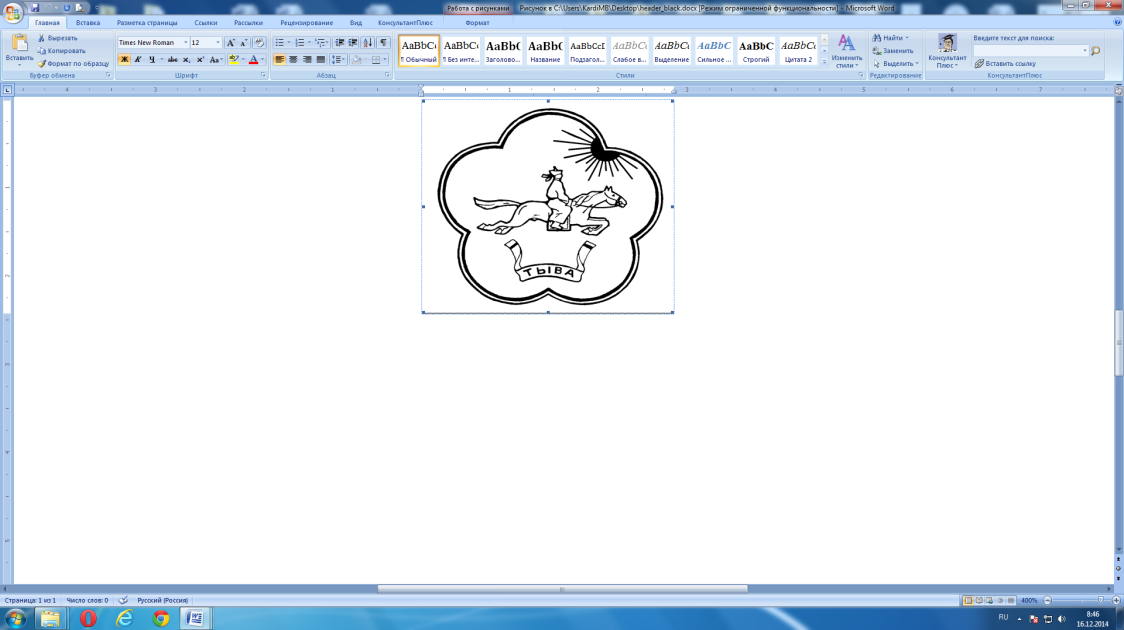 ПРАВИТЕЛЬСТВО РЕСПУБЛИКИ ТЫВА
ПОСТАНОВЛЕНИЕТЫВА РЕСПУБЛИКАНЫӉ ЧАЗАА
ДОКТААЛот 18 мая 2022 г. № 299г. КызылО внесении изменений в государственнуюпрограмму Республики Тыва «Развитиездравоохранения на 2018-2025 годы»В соответствии с законами Республики Тыва от 21 декабря 2020 г. № 677-ЗРТ «О республиканском бюджете Республики Тыва на 2021 год и на плановый период 2022 и 2023 годов», от 13 декабря 2021 г. № 787-ЗРТ «О республиканском бюджете Республики Тыва на 2022 год и на плановый период 2023 и 2024 годов» Правительство Республики Тыва ПОСТАНОВЛЯЕТ:1. Внести в государственную программу Республики Тыва «Развитие здравоохранения на 2018-2025 годы», утвержденную постановлением Правительства Республики Тыва от 7 августа 2018 г. № 398 (далее – Программа), следующие изменения:1) в паспорте Программы:а) позицию «Целевые индикаторы (показатели) Программы» изложить в следующей редакции:б) позицию «Объем бюджетных ассигнований Программы» изложить в следующей редакции:в) позицию «Ожидаемые результаты реализации Программы» изложить в  следующей редакции:2) раздел II изложить в следующей редакции:«II. Основные цели, задачи и этапы реализации программыЦелями Программы являются:формирование системы, обеспечивающей доступность медицинской помощи и повышение эффективности медицинских услуг, объемы, виды и качество которых должны соответствовать уровню заболеваемости и потребностям населения, передовым достижениям медицинской науки;обеспечение доступности и качества первичной медико-санитарной помощи и медицинской помощи, оказываемой в сельской местности, рабочих поселках городского типа и малых городах с численностью населения до 50 тыс. человек;обеспечение приоритета интересов пациента при оказании первичной медико-санитарной помощи;обеспечение приоритета профилактики при оказании первичной медико-санитарной помощи.Достижение целей Программы к 2025 году будет характеризоваться:увеличением ожидаемой продолжительности жизни при рождении до 69,28 лет;снижением смертности населения в трудоспособном возрасте до 500,0 случаев на 100 тыс. населения;снижением смертности от болезней системы кровообращения до 294,0 случаев на 100 тыс. населения;снижением смертности от новообразований (в том числе злокачественных) до 99,4 случаев на 100 тыс. населения;повышением удовлетворенности населения качеством оказания медицинской помощи до 51,7 процента;снижением младенческой смертности до 6,0 случаев на 1000 родившихся живыми;увеличением доли посещений с профилактической целью детьми в возрасте 0-17 лет до 48,0 процентов;увеличением доли детей в возрасте 0-17 лет от общей численности детского населения, пролеченных в дневных стационарах медицинских организаций, оказывающих медицинскую помощь в амбулаторных условиях, до 1,95 процента;снижением детской смертности в возрасте 0-4 года до 9,8 процента;увеличением коэффициента естественного прироста до 12,9 тыс. чел.;увеличением суммарного коэффициента рождаемости до 3,3 детей;увеличением ожидаемой продолжительности здоровой жизни до 67 лет;увеличением охвата всех граждан профилактическими медицинским осмотрами не реже одного раза в год до 75,0 процентов;снижением смертности от туберкулеза до 34,0 случая на 100 тыс. населения;увеличением оптимальной доступности для населения (в том числе для жителей населенных пунктов, расположенных в отдаленных местностях) медицинских организаций, оказывающих первичную медико-санитарную помощь, до 80 процентов;увеличением рабочих мест до 112,5 штатных единиц;увеличением объема инвестиций в основной капитал, за исключением инвестиций инфраструктурных монополий (федеральные проекты) и бюджетных ассигнований федерального бюджета, до 230350,0 тыс. рублей;снижением детской заболеваемости туберкулезом до 20,7 случая на 100 тыс. детского населения;снижением подростковой заболеваемости туберкулезом до 134,8 случая на 100 тыс. подросткового населения;увеличением эффективности работы туберкулезных санаторных коек до 290 дней;снижением заболеваемости сифилисом среди населения к 2025 году до 19,5 случаев на 100 тыс. населения;снижением заболеваемости сифилисом среди детского населения в возрасте 0-14 лет до 0,8 случаев на 100 тыс. детей в возрасте 0-14 лет;снижением заболеваемости сифилисом среди детского населения в возрасте 15-17 лет до 14,5 случаев на 100 тыс. детей в возрасте 15-17 лет;увеличением доли пациентов с наркологическими расстройствами, включенных в стационарные программы медицинской реабилитации, от числа госпитализированных пациентов с наркологическими расстройствами до 2 процентов;увеличением доли пациентов с наркологическими расстройствами, включенных в амбулаторные программы медицинской реабилитации, от числа состоящих под наблюдением пациентов с наркологическими расстройствами до 2,7 процента;снижением заболеваемости туберкулезом до 175,0 случаев на 100 тыс. населения;увеличением охвата населения профилактическими осмотрами на туберкулез до 77 процентов;увеличением эффективности лечения больных с множественной лекарственной устойчивостью и широкой лекарственной устойчивостью туберкулезом до 80 процентов;увеличением охвата медицинским освидетельствованием на вирус иммунодефицита человека до 34 процентов;увеличением доли лиц с ВИЧ-инфекцией, получающих антиретровирусную терапию, в общем числе лиц с ВИЧ-инфекцией, сведения о которых внесены в Федеральный регистр ВИЧ, до 90 процентов;увеличением проведения химиопрофилактики передачи ВИЧ-инфекции от матери к ребенку:во время беременности – до 100 процентов;во время родов – до 100 процентов;новорожденному – до 100 процентов;снижением уровня общей заболеваемости психическими расстройствами до 86,0 случаев на 100 тыс. населения;снижением уровня смертности от самоубийств до 29,2 случая на 100 тыс. населения;снижением доли повторных госпитализаций в психиатрический стационар до 9 процентов;увеличением доли пролеченных больных вирусными гепатитами к 2025 году до 98 процентов;осуществлением капитального строительства (реконструкции) объектов, введенных в эксплуатацию, до 46 единиц;осуществлением капитального ремонта зданий до 19 единиц;дооснащением и переоснащением оборудованием для оказания медицинской помощи медицинских организаций до 286 единиц;оснащением автомобильным транспортом медицинских организаций до 110 единиц.Задача достижения Республикой Тыва уровня Российской Федерации по показателям социального благосостояния диктует новые требования к системе здравоохранения. Решение поставленных в Программе задач является необходимым и достаточным условием для решения текущих проблем системы здравоохранения, что позволит также внести существенный вклад в решение задач.Задачами Программы определены:обеспечение приоритета профилактики в сфере охраны здоровья и развития первичной медико-санитарной помощи;повышение эффективности оказания специализированной, включая высокотехнологичную, медицинской помощи, скорой, в том числе скорой специализированной, медицинской помощи, медицинской эвакуации;развитие и внедрение инновационных методов диагностики, профилактики и лечения;повышение эффективности службы родовспоможения и детства;развитие медицинской реабилитации населения и совершенствование системы санаторно-курортного лечения, в том числе детей;обеспечение медицинской помощью неизлечимых больных, в том числе детей;обеспечение населения доступной лекарственной помощью;обеспечение системы здравоохранения высококвалифицированными и мотивированными кадрами;повышение доступности и качества оказания медицинской помощи на основе совершенствования информационно-технологического обеспечения деятельности медицинских организаций;организация оказания медицинской помощи с приближением к месту жительства, месту обучения или работы исходя из потребностей всех групп населения с учетом трехуровневой системы оказания медицинской помощи;оснащение медицинских организаций, на базе которых оказывается первичная медико-санитарная помощь, а также центральных районных и районных больниц оборудованием для оказания медицинской помощи с учетом особых потребностей инвалидов и других групп населения с ограниченными возможностями здоровья;обеспечение транспортной доступности медицинских организаций для всех групп населения с ограниченными возможностями здоровья.Программа реализуется с 2018-2025 годы.»;3) в разделе IV:а) в абзаце втором цифры «124 730 253,2» заменить цифрами «127 348 085,7»;б) в абзаце третьем цифры «27 170 712,1» заменить цифрами «29 439 257,3»;в) в абзаце четвертом цифры «38 472 206,6» заменить цифрами «38 821 493,9»;4) в разделе VII таблицу «Динамика целевых показателей до 2025 года» изложить в следующей редакции:«ТаблицаДинамика целевых показателей до 2025 года5) приложение № 1 к Программе изложить в следующей редакции:«Приложение № 1к государственной программеРеспублики Тыва»Развитиездравоохранения на 2018-2025 годы»П Е Р Е Ч Е Н Ьосновных мероприятий государственной программы Республики Тыва «Развитие здравоохранения на 2018-2025 годы»(тыс. рублей)6) приложение № 2 к Программе изложить в следующей редакции:«Приложение № 2к государственной программеРеспублики Тыва «Развитиездравоохранения на 2018-2025 годы»П Л А Нпо реализации государственной программы Республики Тыва«Развитие здравоохранения на 2018-2025 годы» на период 2018-2025 годов2. Разместить настоящее постановление на «Официальном интернет-портале правовой информации» (www.pravo.gov.ru) и официальном сайте Республики Тыва в информационно-телекоммуникационной сети «Интернет».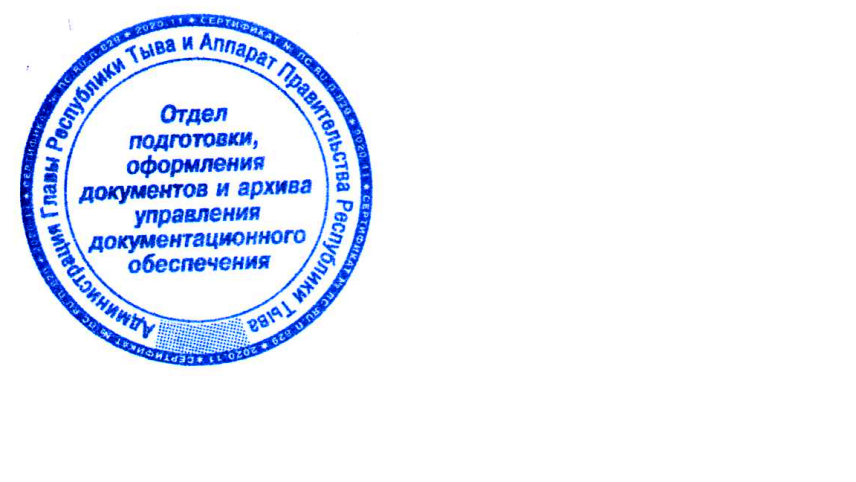     Заместитель Председателя Правительства Республики Тыва                                	                               Е. Хардикова «Целевые индикаторы (показатели) Программы–ожидаемая продолжительность жизни при рождении;смертность населения в трудоспособном возрасте;смертность от болезней системы кровообращения;смертность от новообразований (в том числе злокачественных);удовлетворенность населения качеством оказания медицинской помощи;младенческая смертность;доля посещений с профилактической и иными целями детьми в возрасте 0-17 лет;доля детей в возрасте 0-17 лет от общей численности детского населения, пролеченных в дневных стационарах медицинских организаций, оказывающих медицинскую помощь в амбулаторных условиях;детская смертность в возрасте 0-4 года;коэффициент естественного прироста населения;увеличение суммарного коэффициента рождаемости;увеличение ожидаемой продолжительности здоровой жизни до 67 лет;обеспечение охвата всех граждан профилактическими медицинскими осмотрами не реже одного раза в год;смертность от туберкулеза;обеспечение оптимальной доступности для населения (в том числе для жителей населенных пунктов, расположенных в отделенных местностях) медицинских организациях, оказывающих первичную медико-санитарную помощь;создание рабочих мест;объем инвестиций в основной капитал, за исключением инвестиций инфраструктурных монополий (федеральные проекты) и бюджетных ассигнований федерального бюджета;снижение детской заболеваемости туберкулезом;снижение подростковой заболеваемости туберкулезом;эффективность работы туберкулезных санаторных коек;снижение заболеваемости сифилисом среди населения;снижение заболеваемости сифилисом среди детского населения в возрасте 0-14 лет;снижение заболеваемости сифилисом среди детского населения в возрасте 15-17 лет;число больных алкоголизмом, находящихся в ремиссии от 1 года до 2 лет;число больных наркоманией, находящихся в ремиссии от 1 года до 2 лет;заболеваемость туберкулезом;охват населения профилактическими осмотрами на туберкулез;эффективность лечения больных с множественной лекарственной устойчивостью и широкой лекарственной устойчивостью туберкулезом;охват населения профилактическим медицинским освидетельствованием на вирус иммунодефицита человека (далее – ВИЧ-инфекция);уровень информированности населения в возрасте 18-49 лет по вопросам ВИЧ-инфекции;организация обучающих семинаров с медицинскими работниками кожуунов, г. Кызыла по вопросам эпидемиологии, профилактики, клиники ВИЧ-инфекции;снижение уровня общей заболеваемости психическими расстройствами;снижение уровня смертности от самоубийств;снижение доли повторных госпитализаций в психиатрический стационар;доля пролеченных больных вирусным гепатитами;количество объектов капитального строительства (реконструкции), введенных в эксплуатацию;количество объектов недвижимого имущества, в которых осуществлен капитальный ремонт;дооснащение и переоснащение оборудованием для оказания медицинской помощи медицинских организаций;оснащение автомобильным транспортом медицинских организаций;вакцинация населения против новой коронавирусной инфекции на территории Республики Тыва;число пациентов в Республике Тыва, больных новой коронавирусной инфекцией (COVID-2019), обеспеченных необходимыми лекарственными препаратами в амбулаторных условиях;количество оплаченных (частично оплаченных) в 2021 году случаев оказания медицинской помощи лицам, застрахованным по обязательному медицинскому страхованию, в том числе с заболеванием и (или) подозрением на заболевание новой коронавирусной инфекцией (COVID-19)»;«Объемы бюджетных ассигнований Программы–общий объем средств составляет 127 348 085,7 тыс. рублей, в том числе:на 2018 год – 11109492,2 тыс. рублей;на 2019 год – 11 568799,3 тыс. рублей;на 2020 год – 15 751 475,0 тыс. рублей;на 2021 год – 16 021 062,0 тыс. рублей;на 2022 год – 14 020 244,3 тыс. рублей;на 2023 год – 14 133 411,4 тыс. рублей;на 2024 год – 15 402 216,4 тыс. рублей;на 2025 год – 29 341 385,1 тыс. рублей, из них:средства федерального бюджета (по предварительной оценке) – 29 439 257,3 тыс. рублей, в том числе:на 2018 год – 527342,5 тыс. рублей;на 2019 год – 763066,3 тыс. рублей;на 2020 год – 4 228 083,3 тыс. рублей;на 2021 год – 3 807 189,9 тыс. рублей;на 2022 год – 1 224 519,4 тыс. рублей;на 2023 год – 1 278 143,1 тыс. рублей;на 2024 год – 2 197 252,8 тыс. рублей;на 2025 год – 15 413 660,0 тыс. рублей;средства республиканского бюджета Республики Тыва –38 821 493,9 тыс. рублей, в том числе:на 2018 год – 4154961,2 тыс. рублей;на 2019 год – 4429204,0 тыс. рублей;на 2020 год – 4656355,1 тыс. рублей;на 2021 год – 5 113 694,3 тыс. рублей;на 2022 год – 5 359 923,2 тыс. рублей;на 2023 год – 4 995 096,9 тыс. рублей;на 2024 год – 4 975 734,1 тыс. рублей;на 2025 год – 5 136 525,0 тыс. рублей;средства Территориального фонда обязательного медицинского страхования (по предварительной оценке) – 58 935 121,1 тыс. рублей, в том числе:на 2018 год – 6427188,5 тыс. рублей;на 2019 год – 6376529,0 тыс. рублей;на 2020 год – 6867036,6 тыс. рублей;на 2021 год – 7100177,8 тыс. рублей;на 2022 год – 7 435801,7 тыс. рублей;на 2023 год – 7860171,4 тыс. рублей;на 2024 год – 8 229229,5 тыс. рублей;на 2025 год – 8 638 986,7 тыс. рублей;средства юридических лиц (по предварительной оценке) – 152213,4 тыс. рублей, в том числе:на 2018 год – 0,0 тыс. рублей;на 2019 год – 0,0 тыс. рублей;на 2020 год – 0,0 тыс. рублей;на 2021 год – 0,0 тыс. рублей;на 2022 год – 0,0 тыс. рублей;на 2023 год – 0,0 тыс. рублей;на 2024 год – 0,0 тыс. рублей;на 2025 год – 152 213,4 тыс. рублей»;«Ожидаемые результаты реализации Программы–увеличение к 2025 году ожидаемой продолжительности жизни при рождении до 69,28 лет;снижение к 2025 году смертности населения в трудоспособном возрасте до 500,0 случаев на 100 тыс. населения;снижение к 2025 году смертности от болезней системы кровообращения до 294,0 случаев на 100 тыс. населения;снижение к 2025 году смертности от новообразований (в том числе злокачественных) до 99,4 случаев на 100 тыс. населения;повышение к 2025 году удовлетворенности населения качеством оказания медицинской помощи до 51,7 процента;снижение к 2025 году младенческой смертности до 6,0 случаев на 1000 родившихся живыми;увеличение доли посещений с профилактической целью детьми в возрасте 0-17 лет до 48,0 процентов;увеличение доли детей в возрасте 0-17 лет от общей численности детского населения, пролеченных в дневных стационарах медицинских организаций, оказывающих медицинскую помощь в амбулаторных условиях, до 1,95 процента;снижение детской смертности в возрасте 0-4 года до 9,8 процента;увеличение к 2025 году коэффициента естественного прироста до 12,9 тыс. человек;увеличение к 2025 году суммарного коэффициента рождаемости до 3,3 детей;увеличение к 2025 году ожидаемой продолжительности здоровой жизни до 67 лет;увеличение к 2025 году охвата всех граждан профилактическими медицинскими осмотрами не реже одного раза в год до 75,0 процентов;снижение к 2025 году смертности от туберкулеза до 34,0 случая на 100 тыс. населения;увеличение к 2025 году оптимальной доступности для населения (в том числе для жителей населенных пунктов, расположенных в отдаленных местностях) медицинских организаций, оказывающих первичную медико-санитарную помощь, до 80 процентов;увеличение к 2025 году рабочих мест до 112,5 штатных единиц;увеличение к 2024 году объема инвестиций в основной капитал, за исключением инвестиций инфраструктурных монополий (федеральные проекты) и бюджетных ассигнований федерального бюджета, до 230350,0 тыс. рублей;снижение к 2025 году детской заболеваемости туберкулезом до 20,7 случаев на 100 тыс. детского населения;снижение к 2025 году подростковой заболеваемости туберкулезом до 134,8 случая на 100 тыс. подросткового населения;увеличение к 2025 году эффективности работы туберкулезных санаторных коек до 290 дней;снижение к 2025 году заболеваемости сифилисом среди населения к 2025 году до 19,5 случая на 100 тыс. населения;снижение к 2025 году заболеваемости сифилисом среди детского населения в возрасте 0-14 лет до 0,8 случаев на 100 тыс. детей в возрасте 0-14 лет;снижение к 2025 году заболеваемости сифилисом среди детского населения в возрасте 15-17 лет до 14,5 случаев на 100 тыс. детей в возрасте 15-17 лет;увеличение к 2025 году доли пациентов с наркологическими расстройствами, включенных в стационарные программы медицинской реабилитации, от числа госпитализированных пациентов с наркологическими расстройствами до 2 процентов;увеличение к 2025 году доли пациентов с наркологическими расстройствами, включенных в амбулаторные программы медицинской реабилитации, от числа состоящих под наблюдением пациентов с наркологическими расстройствами до 2,7 процента;снижение к 2025 году заболеваемости туберкулезом до 175,0 случаев на 100 тыс. населения;увеличение к 2025 году охвата населения профилактическими осмотрами на туберкулез до 77 процентов;увеличение эффективности лечения больных с множественной лекарственной устойчивостью и широкой лекарственной устойчивостью туберкулезом к 2025 году до 80 процентов;увеличение к 2025 году охвата населения медицинским освидетельствованием на вирус иммунодефицита человека до 34 процентов;увеличение к 2025 году доли лиц с ВИЧ-инфекцией, получающих антиретровирусную терапию, в общем числе лиц с ВИЧ-инфекцией, сведения о которых внесены в Федеральный регистр ВИЧ, до 90 процентов;увеличение к 2025 году проведения химиопрофилактики передачи ВИЧ-инфекции от матери к ребенку:- во время беременности – до 100 процентов;- во время родов – до 100 процентов;- новорожденному – до 100 процентов;снижение к 2025 году уровня общей заболеваемости психическими расстройствами до 86,0 случаев на 100 тыс. населения;снижение к 2025 году уровня смертности от самоубийств до 29,2 случая на 100 тыс. населения;снижение к 2025 году доли повторных госпитализаций в психиатрический стационар до 9 процентов;увеличение доли пролеченных больных вирусными гепатитами к 2025 году до 98 процентов;к 2025 году осуществление капитального строительства (реконструкции) объектов, введенных в эксплуатацию, до 46 единиц;к 2025 году осуществление капитального ремонта зданий до 19 единиц;к 2025 году дооснащение и переоснащение оборудованием для оказания медицинской помощи медицинских организаций до 286 единиц;к 2025 году оснащение автомобильным транспортом медицинских организаций до 110 единиц»;Наименование показателяЕдиницаизмерения2017факт2018факт2019факт2020факт2021факт2022план2023план2024план2025план1. Ожидаемая продолжительность жизни при рождениилет66,366,567,666,2764,8165,6968,0668,6769,282. Смертность населения в трудоспособном возрастеслучаев на 100 тыс. населения729,1682,6652,1669,6658,8605,0585,0565,0500,03. Смертность от болезней системы кровообращенияслучаев на 100 тыс. населения310,2332,1301,9333,0298,8309,0304,0299,0294,04. Смертность от новообразований (в том числе от злокачественных)случаев на 100 тыс. населения117,1123,5106,8112,2106,2101,8100,799,499,45. Удовлетворенность населения качеством оказания медицинской помощипроцентов42,743,744,845,947,048,149,350,551,76. Младенческая смертностьслучаев на 1000 родившихся живыми8,69,46,65,35,66,46,36,26,07. Доля посещений с профилактической и иными целями детьми в возрасте 0-17 летпроцентов41,442,042,543,077,045,046,047,048,08. Доля детей в возрасте 0-17 лет от общей численности детского населения, пролеченных в дневных стационарах медицинских организаций, оказывающих медицинскую помощь в амбулаторных условияхпроцентов1,62,347,321,61,891,91,921,959. Детская смертность (в возрасте 0-4 года) на 1000 новорожденных, родившихся живымичеловек13,010,87,17,810,710,510,29,810. Коэффициент естественного прироста населения на 1,0 тыс. населениятыс. человек13,211,410,310,810,811,112,012,712,911. Увеличение суммарного коэффициента рождаемостичисло детей, рожденныходной женщиной на протяжении всего периода3,22,972,723,582,93,33,33,33,312. Увеличение ожидаемой продолжительности здоровой жизни до 67 летлет57,159,160,161,262,263,36713. Обеспечение охвата всех граждан профилактическими медицинскими осмотрами не реже одного раза в годпроцентов44,445,350,553,659,7707514. Смертность от туберкулезаслучаев на 100 тыс. населения45,643,342,040,433,337,736,435,134,015. Обеспечение оптимальной доступности для населения (в том числе для жителей населенных пунктов, расположенных в отдаленных местностях) медицинских организаций, оказывающих первичную медико-санитарную помощьпроцентов28,3226770758016. Создание рабочих местштатных единиц0012240,25112,517. Объем инвестиций в основной капитал, за исключением инвестиций инфраструктурных монополий (федеральные проекты) и бюджетных ассигнований федерального бюджетатыс. рублей7563,73326,564120,0240100,0230350,018. Снижение детской заболеваемости туберкулезомслучаев на 100 тыс. детского населения36,233,037,625,474,856,048,536,428,919. Снижение подростковой заболеваемости туберкулезомслучаев на 100 тыс. подросткового населения228,8181,4188,882,3148,8168,6155,1141,5134,820. Эффективность работы туберкулезных санаторных коекдней437364332173239249264279290Реализация мероприятий по предупреждению и борьбе с социально значимыми инфекционными заболеваниямиРеализация мероприятий по предупреждению и борьбе с социально значимыми инфекционными заболеваниямиРеализация мероприятий по предупреждению и борьбе с социально значимыми инфекционными заболеваниямиРеализация мероприятий по предупреждению и борьбе с социально значимыми инфекционными заболеваниямиРеализация мероприятий по предупреждению и борьбе с социально значимыми инфекционными заболеваниямиРеализация мероприятий по предупреждению и борьбе с социально значимыми инфекционными заболеваниямиРеализация мероприятий по предупреждению и борьбе с социально значимыми инфекционными заболеваниямиРеализация мероприятий по предупреждению и борьбе с социально значимыми инфекционными заболеваниямиРеализация мероприятий по предупреждению и борьбе с социально значимыми инфекционными заболеваниямиРеализация мероприятий по предупреждению и борьбе с социально значимыми инфекционными заболеваниямиРеализация мероприятий по предупреждению и борьбе с социально значимыми инфекционными заболеваниями21. Снижение заболеваемости сифилисом среди населенияслучаев на 100 тыс. населения63,743,525,315,336,627,523,519,519,5Наименование показателяЕдиницаизмерения2017факт2018факт2019факт2020факт2021факт2022план2023план2024план2025план22. Снижение заболеваемости сифилисом среди детского населения в возрасте 0-14 летслучаев на 100 тыс. детей в возрасте 0-14 лет1,451,880,943,763,85,65,02,80,823. Снижение заболеваемости сифилисом среди детского населения в возрасте 15-17 летслучаев на 100 тыс. детей в возрасте 15-17 лет163,634,5526,976,380,463,050,027,014,524. Доля пациентов с наркологическими расстройствами, включенных в стационарные программы медицинской реабилитации, от числа госпитализированных пациентов с наркологическими расстройствамипроцентов2,41,82,92,11,81,91,92,025. Доля пациентов с наркологическими расстройствами, включенных в амбулаторные программы медицинской реабилитации, от числа состоящих под наблюдением пациентов с наркологическими расстройствамипроцентов2,92,51,63,12,52,62,62,726. Заболеваемость туберкулезом100 тыс. населения167,0138,9119,386,075,8182,5180,5178,0175,027. Охват населения профилактическими осмотрами на туберкулезпроцентов90,893,289,074,830,374,275,376,177,028. Эффективность лечения больных с множественной лекарственной устойчивостью и широкой лекарственной устойчивостью туберкулезомпроцентов5570758029. Охват медицинским освидетельствованием на вирус иммунодефицита человека (далее – ВИЧ-инфекцию)процентов24,427,626,620,730,331,032,033,034,030. Доля лиц с ВИЧ-инфекцией, получающих антиретровирусную терапию, в общем числе лиц с ВИЧ-инфекцией, сведения о которых внесены в Федеральный регистр ВИЧпроцентов41,962,168,78088,68084879031. Проведение химиопрофилактики передачи ВИЧ-инфекции от матери к ребенку:процентов- во время беременности10033,3100100100100100100100- во время родов10033,31007578100100100100- новорожденному10033,310010010010010010010032. Снижение уровня общей заболеваемости психическими расстройствами100 тыс. населения99,290,582,688,287,086,586,033. Снижение уровня смертности от самоубийств100 тыс. населения32,232,028,731,231,030,29,234. Снижение доли повторных госпитализаций в психиатрический стационарпроцентов15,014,09,813,011,010,09,035. Доля пролеченных больных вирусными гепатитамипроцентов94959698Модернизация первичного звена здравоохранения Республики Тыва на 2021-2025 годыМодернизация первичного звена здравоохранения Республики Тыва на 2021-2025 годыМодернизация первичного звена здравоохранения Республики Тыва на 2021-2025 годыМодернизация первичного звена здравоохранения Республики Тыва на 2021-2025 годыМодернизация первичного звена здравоохранения Республики Тыва на 2021-2025 годыМодернизация первичного звена здравоохранения Республики Тыва на 2021-2025 годыМодернизация первичного звена здравоохранения Республики Тыва на 2021-2025 годыМодернизация первичного звена здравоохранения Республики Тыва на 2021-2025 годыМодернизация первичного звена здравоохранения Республики Тыва на 2021-2025 годыМодернизация первичного звена здравоохранения Республики Тыва на 2021-2025 годыМодернизация первичного звена здравоохранения Республики Тыва на 2021-2025 годы36. Количество объектов капитального строительства (реконструкции), введенных в эксплуатациюединиц2136131237. Количество объектов недвижимого имущества, в которых осуществлен капитальный ремонтединиц3406538. Дооснащение и переоснащение оборудованием для оказания медицинской помощи медицинских организацийединиц806685253039. Оснащение автомобильным транспортом медицинских организацийединиц9981074Показатели СоглашенийПоказатели СоглашенийПоказатели СоглашенийПоказатели СоглашенийПоказатели СоглашенийПоказатели СоглашенийПоказатели СоглашенийПоказатели СоглашенийПоказатели СоглашенийПоказатели СоглашенийПоказатели Соглашений40. Вакцинация населения против новой коронавирусной инфекции на территории Республики Тывапроцентов95,8Наименование показателяЕдиницаизмерения2017факт2018факт2019факт2020факт2021факт2022план2023план2024план2025план41. Число пациентов в Республике Тыва, больных новой коронавирусной инфекцией (COVID-2019), обеспеченных необходимыми лекарственными препаратами в амбулаторных условияхчеловек1447042. Количество оплаченных (частично оплаченных) в 2021 году случаев оказания медицинской помощи лицам, застрахованным по обязательному медицинскому страхованию, в том числе с заболеванием и (или) подозрением на заболевание новой коронавирусной инфекцией (COVID-19)единиц7432»;Наименование подпрограммы (проекта)Источники финансированияОбъем финансированияВ том числе по годамВ том числе по годамВ том числе по годамВ том числе по годамВ том числе по годамВ том числе по годамВ том числе по годамВ том числе по годамСроки исполненияОтветственные за исполнениеРезультаты реализации мероприятий (достижение плановых показателей)Наименование подпрограммы (проекта)Источники финансированияОбъем финансирования20182019202020212022202320242025Сроки исполненияОтветственные за исполнениеРезультаты реализации мероприятий (достижение плановых показателей)1234567891011121314Подпрограмма 1 «Совершенствование оказания медицинской помощи, включая профилактику заболеваний и формирование здорового образа жизни»итого101 408 941,88 261 676,48 549 880,012 505 517,512 833 966,610 657 854,510 686 896,811 821 701,826 091 448,12018-2025 гг.Министерство здравоохранения Республики ТываПодпрограмма 1 «Совершенствование оказания медицинской помощи, включая профилактику заболеваний и формирование здорового образа жизни»федеральный бюджет28 665 531,1506 904,2670 330,33 911 709,13 703 100,71 138 834,11 202 083,52 118 909,215 413 660,02018-2025 гг.Министерство здравоохранения Республики ТываПодпрограмма 1 «Совершенствование оказания медицинской помощи, включая профилактику заболеваний и формирование здорового образа жизни»республиканский бюджет14 405 868,11 395 167,01 578 723,91 831 616,42 116 132,92 175 329,91 727 662,01 581 420,31 999 815,72018-2025 гг.Министерство здравоохранения Республики ТываПодпрограмма 1 «Совершенствование оказания медицинской помощи, включая профилактику заболеваний и формирование здорового образа жизни»средства ТФОМС58 185 329,26 359 605,26 300 825,86 762 192,07 014 733,17 343 690,67 757 151,38 121 372,38 525 759,02018-2025 гг.Министерство здравоохранения Республики ТываПодпрограмма 1 «Совершенствование оказания медицинской помощи, включая профилактику заболеваний и формирование здорового образа жизни»средства юридических лиц152 213,40,00,00,00,0-0,00,0152 213,42018-2025 гг.Министерство здравоохранения Республики Тыва1.1. Выплата государственного единовременного пособия и ежемесячной денежной компенса-итого334,2126,166,926,927,428,328,929,70,02018-2025 гг.Министерство здравоохранения Республики Тывавыплата государственного единовременного пособия и ежемесячной денежной компенсации гражданам при возникнове-1.1. Выплата государственного единовременного пособия и ежемесячной денежной компенса-федеральный бюджет334,2126,166,926,927,428,328,929,70,02018-2025 гг.Министерство здравоохранения Республики Тывавыплата государственного единовременного пособия и ежемесячной денежной компенсации гражданам при возникнове-1.1. Выплата государственного единовременного пособия и ежемесячной денежной компенса-республиканский бюджет2018-2025 гг.Министерство здравоохранения Республики Тывавыплата государственного единовременного пособия и ежемесячной денежной компенсации гражданам при возникнове-1234567891011121314ции гражданам при возникновении поствакцинальных осложнений в соответствии с Федеральным законом от 17 сентября 1998 г. № 157-ФЗ «Об иммунопрофилактике инфекционных болезней»средства ТФОМСнии поствакцинальных осложненийции гражданам при возникновении поствакцинальных осложнений в соответствии с Федеральным законом от 17 сентября 1998 г. № 157-ФЗ «Об иммунопрофилактике инфекционных болезней»средства юридических лицнии поствакцинальных осложнений1.2. Проведение диспансеризации определенных групп взрослого населения Республики Тываитого1 545 673,879 102,688 951,2156 975,4180 790,3239 963,0254 253,7266 191,6279 446,12018-2025 гг.Министерство здравоохранения Республики Тывараннее выявление хронических неинфекционных заболеваний (состояний), являющихся основной причиной инвалидности и преждевременной смертности населения; увеличение ожидаемой продолжительности жизни до 69,28 лет1.2. Проведение диспансеризации определенных групп взрослого населения Республики Тывафедеральный бюджет2018-2025 гг.Министерство здравоохранения Республики Тывараннее выявление хронических неинфекционных заболеваний (состояний), являющихся основной причиной инвалидности и преждевременной смертности населения; увеличение ожидаемой продолжительности жизни до 69,28 лет1.2. Проведение диспансеризации определенных групп взрослого населения Республики Тывареспубликанский бюджет2018-2025 гг.Министерство здравоохранения Республики Тывараннее выявление хронических неинфекционных заболеваний (состояний), являющихся основной причиной инвалидности и преждевременной смертности населения; увеличение ожидаемой продолжительности жизни до 69,28 лет1.2. Проведение диспансеризации определенных групп взрослого населения Республики Тывасредства ТФОМС1 545 673,879 102,688 951,2156 975,4180 790,3239 963,0254 253,7266 191,6279 446,12018-2025 гг.Министерство здравоохранения Республики Тывараннее выявление хронических неинфекционных заболеваний (состояний), являющихся основной причиной инвалидности и преждевременной смертности населения; увеличение ожидаемой продолжительности жизни до 69,28 лет1.2. Проведение диспансеризации определенных групп взрослого населения Республики Тывасредства юридических лиц2018-2025 гг.Министерство здравоохранения Республики Тывараннее выявление хронических неинфекционных заболеваний (состояний), являющихся основной причиной инвалидности и преждевременной смертности населения; увеличение ожидаемой продолжительности жизни до 69,28 лет1.3. Проведение диспансеризации населения Республики Тыва (детское население)итого546 400,532 964,533 054,747 567,248 210,688 753,494 039,098 454,4103 356,72018-2025 гг.Министерство здравоохранения Республики Тывараннее выявление хронических неинфекционных заболеваний детей1.3. Проведение диспансеризации населения Республики Тыва (детское население)федеральный бюджет0,02018-2025 гг.Министерство здравоохранения Республики Тывараннее выявление хронических неинфекционных заболеваний детей1.3. Проведение диспансеризации населения Республики Тыва (детское население)республиканский бюджет0,02018-2025 гг.Министерство здравоохранения Республики Тывараннее выявление хронических неинфекционных заболеваний детей1.3. Проведение диспансеризации населения Республики Тыва (детское население)средства ТФОМС546 400,532 964,533 054,747 567,248 210,688 753,494 039,098 454,4103 356,72018-2025 гг.Министерство здравоохранения Республики Тывараннее выявление хронических неинфекционных заболеваний детей1.3. Проведение диспансеризации населения Республики Тыва (детское население)средства юридических лиц0,02018-2025 гг.Министерство здравоохранения Республики Тывараннее выявление хронических неинфекционных заболеваний детей1.4. Проведение осмотров в Центре здоровья (взрослое население)итого104 647,010 076,612 720,313 200,713 222,614 741,012 932,413 539,614 213,82018-2025 гг.Министерство здравоохранения Республики Тываопределение соответствия состояния здоровья взрослых; увеличение  коэффициента естественного прироста населения до 12,9 на 1,0 тыс. населения; увеличение ожидаемой продолжительности здоровой жизни до 67 лет1.4. Проведение осмотров в Центре здоровья (взрослое население)федеральный бюджет0,02018-2025 гг.Министерство здравоохранения Республики Тываопределение соответствия состояния здоровья взрослых; увеличение  коэффициента естественного прироста населения до 12,9 на 1,0 тыс. населения; увеличение ожидаемой продолжительности здоровой жизни до 67 лет1.4. Проведение осмотров в Центре здоровья (взрослое население)республиканский бюджет0,02018-2025 гг.Министерство здравоохранения Республики Тываопределение соответствия состояния здоровья взрослых; увеличение  коэффициента естественного прироста населения до 12,9 на 1,0 тыс. населения; увеличение ожидаемой продолжительности здоровой жизни до 67 лет1.4. Проведение осмотров в Центре здоровья (взрослое население)средства ТФОМС104 647,010 076,612 720,313 200,713 222,614 741,012 932,413 539,614 213,82018-2025 гг.Министерство здравоохранения Республики Тываопределение соответствия состояния здоровья взрослых; увеличение  коэффициента естественного прироста населения до 12,9 на 1,0 тыс. населения; увеличение ожидаемой продолжительности здоровой жизни до 67 лет1.4. Проведение осмотров в Центре здоровья (взрослое население)средства юридических лиц0,02018-2025 гг.Министерство здравоохранения Республики Тываопределение соответствия состояния здоровья взрослых; увеличение  коэффициента естественного прироста населения до 12,9 на 1,0 тыс. населения; увеличение ожидаемой продолжительности здоровой жизни до 67 лет1.5. Проведение осмотров в Центре здоровья (детское население)итого84 657,112 788,810 041,910 091,29 922,011 120,49 756,010 214,110 722,72018-2025 гг.Министерство здравоохранения Республики Тываопределение соответствия состояния здоровья детей1.5. Проведение осмотров в Центре здоровья (детское население)федеральный бюджет0,02018-2025 гг.Министерство здравоохранения Республики Тываопределение соответствия состояния здоровья детей1.5. Проведение осмотров в Центре здоровья (детское население)республиканский бюджет0,02018-2025 гг.Министерство здравоохранения Республики Тываопределение соответствия состояния здоровья детей1.5. Проведение осмотров в Центре здоровья (детское население)средства ТФОМС84 657,112 788,810 041,910 091,29 922,011 120,49 756,010 214,110 722,72018-2025 гг.Министерство здравоохранения Республики Тываопределение соответствия состояния здоровья детей1.5. Проведение осмотров в Центре здоровья (детское население)средства юридических лиц0,02018-2025 гг.Министерство здравоохранения Республики Тываопределение соответствия состояния здоровья детей1.6. Проведение профилактических медицинских осмотров (взрослое население)итого535 654,621 618,243 685,660 916,771 217,778 049,582 696,786 579,690 890,62018-2025 гг.Министерство здравоохранения Республики Тывараннее выявление отдельных хронических неинфекционных заболеваний (состояний), факторов риска их развития (повышенный уровень артериального давления, дислипидемия, повышенный уровень глюкозы в крови, курение табака, пагубное потребление алкоголя, нерациональное питание, низкая физическая активность, избыточная масса тела или ожирение), а также потребление наркотических средств и психотропных веществ без назначения врача; снижение смертности населения в трудоспособном возрасте до 500 случаев на 100 тыс. населения; увеличение обеспечения охвата всех граждан профилактическими медицинскими осмотрами не реже одного раза в год до 75 процентов1.6. Проведение профилактических медицинских осмотров (взрослое население)федеральный бюджет0,02018-2025 гг.Министерство здравоохранения Республики Тывараннее выявление отдельных хронических неинфекционных заболеваний (состояний), факторов риска их развития (повышенный уровень артериального давления, дислипидемия, повышенный уровень глюкозы в крови, курение табака, пагубное потребление алкоголя, нерациональное питание, низкая физическая активность, избыточная масса тела или ожирение), а также потребление наркотических средств и психотропных веществ без назначения врача; снижение смертности населения в трудоспособном возрасте до 500 случаев на 100 тыс. населения; увеличение обеспечения охвата всех граждан профилактическими медицинскими осмотрами не реже одного раза в год до 75 процентов1.6. Проведение профилактических медицинских осмотров (взрослое население)республиканский бюджет0,02018-2025 гг.Министерство здравоохранения Республики Тывараннее выявление отдельных хронических неинфекционных заболеваний (состояний), факторов риска их развития (повышенный уровень артериального давления, дислипидемия, повышенный уровень глюкозы в крови, курение табака, пагубное потребление алкоголя, нерациональное питание, низкая физическая активность, избыточная масса тела или ожирение), а также потребление наркотических средств и психотропных веществ без назначения врача; снижение смертности населения в трудоспособном возрасте до 500 случаев на 100 тыс. населения; увеличение обеспечения охвата всех граждан профилактическими медицинскими осмотрами не реже одного раза в год до 75 процентов1.6. Проведение профилактических медицинских осмотров (взрослое население)средства ТФОМС535 654,621 618,243 685,660 916,771 217,778 049,582 696,786 579,690 890,62018-2025 гг.Министерство здравоохранения Республики Тывараннее выявление отдельных хронических неинфекционных заболеваний (состояний), факторов риска их развития (повышенный уровень артериального давления, дислипидемия, повышенный уровень глюкозы в крови, курение табака, пагубное потребление алкоголя, нерациональное питание, низкая физическая активность, избыточная масса тела или ожирение), а также потребление наркотических средств и психотропных веществ без назначения врача; снижение смертности населения в трудоспособном возрасте до 500 случаев на 100 тыс. населения; увеличение обеспечения охвата всех граждан профилактическими медицинскими осмотрами не реже одного раза в год до 75 процентов1.6. Проведение профилактических медицинских осмотров (взрослое население)средства юридических лиц0,02018-2025 гг.Министерство здравоохранения Республики Тывараннее выявление отдельных хронических неинфекционных заболеваний (состояний), факторов риска их развития (повышенный уровень артериального давления, дислипидемия, повышенный уровень глюкозы в крови, курение табака, пагубное потребление алкоголя, нерациональное питание, низкая физическая активность, избыточная масса тела или ожирение), а также потребление наркотических средств и психотропных веществ без назначения врача; снижение смертности населения в трудоспособном возрасте до 500 случаев на 100 тыс. населения; увеличение обеспечения охвата всех граждан профилактическими медицинскими осмотрами не реже одного раза в год до 75 процентов1.7. Проведение профилактических медицинских осмотров (детское население)итого1 687 330,6134 206,9200 874,7188 290,9201 342,2222 140,8235 367,6246 418,8258 688,72018-2025 гг.Министерство здравоохранения Республики Тывапрофилактические медицинские осмотры позволяют выявить группу здоровья детей; увеличение доли посещений с профилактической и иными целями детьми в возрасте 0-17 лет до 48 процентов1.7. Проведение профилактических медицинских осмотров (детское население)федеральный бюджет0,02018-2025 гг.Министерство здравоохранения Республики Тывапрофилактические медицинские осмотры позволяют выявить группу здоровья детей; увеличение доли посещений с профилактической и иными целями детьми в возрасте 0-17 лет до 48 процентов1.7. Проведение профилактических медицинских осмотров (детское население)республиканский бюджет0,02018-2025 гг.Министерство здравоохранения Республики Тывапрофилактические медицинские осмотры позволяют выявить группу здоровья детей; увеличение доли посещений с профилактической и иными целями детьми в возрасте 0-17 лет до 48 процентов1.7. Проведение профилактических медицинских осмотров (детское население)средства ТФОМС1 687 330,6134 206,9200 874,7188 290,9201 342,2222 140,8235 367,6246 418,8258 688,72018-2025 гг.Министерство здравоохранения Республики Тывапрофилактические медицинские осмотры позволяют выявить группу здоровья детей; увеличение доли посещений с профилактической и иными целями детьми в возрасте 0-17 лет до 48 процентов1.7. Проведение профилактических медицинских осмотров (детское население)средства юридических лиц0,02018-2025 гг.Министерство здравоохранения Республики Тывапрофилактические медицинские осмотры позволяют выявить группу здоровья детей; увеличение доли посещений с профилактической и иными целями детьми в возрасте 0-17 лет до 48 процентов1.8. Оказание неотложной медицинской помощиитого1 677 372,5196 385,0184 898,7187 953,2200 468,9209 454,9221 933,8232 354,2243 923,82018-2025 гг.Министерство здравоохранения Республики Тыванеотложная медицинская помощь необходима в период обострившейся хронической патологии или при несчастном случае, но при этом не существует угрозы жизни больного1.8. Оказание неотложной медицинской помощифедеральный бюджет0,02018-2025 гг.Министерство здравоохранения Республики Тыванеотложная медицинская помощь необходима в период обострившейся хронической патологии или при несчастном случае, но при этом не существует угрозы жизни больного1.8. Оказание неотложной медицинской помощиреспубликанский бюджет0,02018-2025 гг.Министерство здравоохранения Республики Тыванеотложная медицинская помощь необходима в период обострившейся хронической патологии или при несчастном случае, но при этом не существует угрозы жизни больного1.8. Оказание неотложной медицинской помощисредства ТФОМС1 677 372,5196 385,0184 898,7187 953,2200 468,9209 454,9221 933,8232 354,2243 923,82018-2025 гг.Министерство здравоохранения Республики Тыванеотложная медицинская помощь необходима в период обострившейся хронической патологии или при несчастном случае, но при этом не существует угрозы жизни больного1.8. Оказание неотложной медицинской помощисредства юридических лиц0,02018-2025 гг.Министерство здравоохранения Республики Тыванеотложная медицинская помощь необходима в период обострившейся хронической патологии или при несчастном случае, но при этом не существует угрозы жизни больного1.9. Оказание медицинской помощи в амбулаторно-поликлиническом звене (обращение)итого12 360 912,01 519 492,41 277 659,71 340 407,21 487 534,91 554 444,81 646 952,51 724 281,81 810 138,72018-2025 гг.Министерство здравоохранения Республики Тываоказание населению медицинской помощи в условиях поликлиники; увеличение удовлетворенности населения качеством оказания медицинской помощи до 51,7 процента1.9. Оказание медицинской помощи в амбулаторно-поликлиническом звене (обращение)федеральный бюджет0,02018-2025 гг.Министерство здравоохранения Республики Тываоказание населению медицинской помощи в условиях поликлиники; увеличение удовлетворенности населения качеством оказания медицинской помощи до 51,7 процента1.9. Оказание медицинской помощи в амбулаторно-поликлиническом звене (обращение)республиканский бюджет0,02018-2025 гг.Министерство здравоохранения Республики Тываоказание населению медицинской помощи в условиях поликлиники; увеличение удовлетворенности населения качеством оказания медицинской помощи до 51,7 процента1.9. Оказание медицинской помощи в амбулаторно-поликлиническом звене (обращение)средства ТФОМС12 360 912,01 519 492,41 277 659,71 340 407,21 487 534,91 554 444,81 646 952,51 724 281,81 810 138,72018-2025 гг.Министерство здравоохранения Республики Тываоказание населению медицинской помощи в условиях поликлиники; увеличение удовлетворенности населения качеством оказания медицинской помощи до 51,7 процента1.9. Оказание медицинской помощи в амбулаторно-поликлиническом звене (обращение)средства юридических лиц0,02018-2025 гг.Министерство здравоохранения Республики Тываоказание населению медицинской помощи в условиях поликлиники; увеличение удовлетворенности населения качеством оказания медицинской помощи до 51,7 процента1.10. Развитие первичной медико-санитарной помощиитого3 228 301,4352 972,3363 226,6352 362,0401 200,8402 343,9431 080,7451 321,2473 793,82018-2025 гг.Министерство здравоохранения Республики Тываоказание медицинской помощи по профилактике, диагностике, лечению заболеваний и состояний, медицинской реабилитации, наблюдению за течением беременности, формированию здорового образа жизни и санитарно-гигиени-ческому просвещению населения; снижение смертности от болезней системы кровообращения до 294,0 случаев на 100 тыс. населения; снижение смертности от новообразований (в том числе от злокачественных) до 99,4 случаев на 100 тыс. населения;  снижение детская смертность (в возрасте 0-4 года) до 9,8 человека на 1000 новорожденных1.10. Развитие первичной медико-санитарной помощифедеральный бюджет0,02018-2025 гг.Министерство здравоохранения Республики Тываоказание медицинской помощи по профилактике, диагностике, лечению заболеваний и состояний, медицинской реабилитации, наблюдению за течением беременности, формированию здорового образа жизни и санитарно-гигиени-ческому просвещению населения; снижение смертности от болезней системы кровообращения до 294,0 случаев на 100 тыс. населения; снижение смертности от новообразований (в том числе от злокачественных) до 99,4 случаев на 100 тыс. населения;  снижение детская смертность (в возрасте 0-4 года) до 9,8 человека на 1000 новорожденных1.10. Развитие первичной медико-санитарной помощиреспубликанский бюджет0,02018-2025 гг.Министерство здравоохранения Республики Тываоказание медицинской помощи по профилактике, диагностике, лечению заболеваний и состояний, медицинской реабилитации, наблюдению за течением беременности, формированию здорового образа жизни и санитарно-гигиени-ческому просвещению населения; снижение смертности от болезней системы кровообращения до 294,0 случаев на 100 тыс. населения; снижение смертности от новообразований (в том числе от злокачественных) до 99,4 случаев на 100 тыс. населения;  снижение детская смертность (в возрасте 0-4 года) до 9,8 человека на 1000 новорожденных1.10. Развитие первичной медико-санитарной помощисредства ТФОМС3 228 301,4352 972,3363 226,6352 362,0401 200,8402 343,9431 080,7451 321,2473 793,82018-2025 гг.Министерство здравоохранения Республики Тываоказание медицинской помощи по профилактике, диагностике, лечению заболеваний и состояний, медицинской реабилитации, наблюдению за течением беременности, формированию здорового образа жизни и санитарно-гигиени-ческому просвещению населения; снижение смертности от болезней системы кровообращения до 294,0 случаев на 100 тыс. населения; снижение смертности от новообразований (в том числе от злокачественных) до 99,4 случаев на 100 тыс. населения;  снижение детская смертность (в возрасте 0-4 года) до 9,8 человека на 1000 новорожденных1.10. Развитие первичной медико-санитарной помощисредства юридических лиц0,02018-2025 гг.Министерство здравоохранения Республики Тываоказание медицинской помощи по профилактике, диагностике, лечению заболеваний и состояний, медицинской реабилитации, наблюдению за течением беременности, формированию здорового образа жизни и санитарно-гигиени-ческому просвещению населения; снижение смертности от болезней системы кровообращения до 294,0 случаев на 100 тыс. населения; снижение смертности от новообразований (в том числе от злокачественных) до 99,4 случаев на 100 тыс. населения;  снижение детская смертность (в возрасте 0-4 года) до 9,8 человека на 1000 новорожденных1.11. Совершенствование медицинской эвакуацииитого109 129,313 539,610 123,410 635,010 514,826 427,812 043,312 608,813 236,62018-2025 гг.Министерство здравоохранения Республики Тываоказание неотложной медицинской помощи заболевшим, направление в лечебные учреждения лиц, нуждающихся в госпитализации, выявление и кратковременная изоляция инфекционных больных, проведение санитарно-гигиени-ческих и противоэпидемических мероприятий1.11. Совершенствование медицинской эвакуациифедеральный бюджет0,02018-2025 гг.Министерство здравоохранения Республики Тываоказание неотложной медицинской помощи заболевшим, направление в лечебные учреждения лиц, нуждающихся в госпитализации, выявление и кратковременная изоляция инфекционных больных, проведение санитарно-гигиени-ческих и противоэпидемических мероприятий1.11. Совершенствование медицинской эвакуацииреспубликанский бюджет0,02018-2025 гг.Министерство здравоохранения Республики Тываоказание неотложной медицинской помощи заболевшим, направление в лечебные учреждения лиц, нуждающихся в госпитализации, выявление и кратковременная изоляция инфекционных больных, проведение санитарно-гигиени-ческих и противоэпидемических мероприятий1.11. Совершенствование медицинской эвакуациисредства ТФОМС109 129,313 539,610 123,410 635,010 514,826 427,812 043,312 608,813 236,62018-2025 гг.Министерство здравоохранения Республики Тываоказание неотложной медицинской помощи заболевшим, направление в лечебные учреждения лиц, нуждающихся в госпитализации, выявление и кратковременная изоляция инфекционных больных, проведение санитарно-гигиени-ческих и противоэпидемических мероприятий1.11. Совершенствование медицинской эвакуациисредства юридических лиц0,02018-2025 гг.Министерство здравоохранения Республики Тываоказание неотложной медицинской помощи заболевшим, направление в лечебные учреждения лиц, нуждающихся в госпитализации, выявление и кратковременная изоляция инфекционных больных, проведение санитарно-гигиени-ческих и противоэпидемических мероприятий1.12. Оказание скорой медицинской помощиитого3 496 503,5390 468,5371 001,1404 648,4424 514,9428 209,9469 689,6491 742,9516 228,22018-2025 гг.Министерство здравоохранения Республики Тываоказание скорой медицинской помощи населению согласно вызовам1.12. Оказание скорой медицинской помощифедеральный бюджет0,02018-2025 гг.Министерство здравоохранения Республики Тываоказание скорой медицинской помощи населению согласно вызовам1.12. Оказание скорой медицинской помощиреспубликанский бюджет0,02018-2025 гг.Министерство здравоохранения Республики Тываоказание скорой медицинской помощи населению согласно вызовам1.12. Оказание скорой медицинской помощисредства ТФОМС3 496 503,5390 468,5371 001,1404 648,4424 514,9428 209,9469 689,6491 742,9516 228,22018-2025 гг.Министерство здравоохранения Республики Тываоказание скорой медицинской помощи населению согласно вызовам1.12. Оказание скорой медицинской помощисредства юридических лиц0,02018-2025 гг.Министерство здравоохранения Республики Тываоказание скорой медицинской помощи населению согласно вызовам1.13. Оказание высокотехнологичной медицинской помощи по профилю «Неонатология» в ГБУЗ Республики Тыва «Перинатальный центр Республики Тыва»итого339 976,038 312,739 002,840 385,149 534,941 664,041 664,043 620,245 792,22018-2025 гг.Министерство здравоохранения Республики Тываоказание высокотехнологичной медицинской помощи по профилю «Неонатология» в ГБУЗ Республики Тыва «Перинатальный центр Республики Тыва»; снижение младенческой смертности до 6 случаев на 1000 родившихся живыми1.13. Оказание высокотехнологичной медицинской помощи по профилю «Неонатология» в ГБУЗ Республики Тыва «Перинатальный центр Республики Тыва»федеральный бюджет0,02018-2025 гг.Министерство здравоохранения Республики Тываоказание высокотехнологичной медицинской помощи по профилю «Неонатология» в ГБУЗ Республики Тыва «Перинатальный центр Республики Тыва»; снижение младенческой смертности до 6 случаев на 1000 родившихся живыми1.13. Оказание высокотехнологичной медицинской помощи по профилю «Неонатология» в ГБУЗ Республики Тыва «Перинатальный центр Республики Тыва»республиканский бюджет0,02018-2025 гг.Министерство здравоохранения Республики Тываоказание высокотехнологичной медицинской помощи по профилю «Неонатология» в ГБУЗ Республики Тыва «Перинатальный центр Республики Тыва»; снижение младенческой смертности до 6 случаев на 1000 родившихся живыми1.13. Оказание высокотехнологичной медицинской помощи по профилю «Неонатология» в ГБУЗ Республики Тыва «Перинатальный центр Республики Тыва»средства ТФОМС339 976,038 312,739 002,840 385,149 534,941 664,041 664,043 620,245 792,22018-2025 гг.Министерство здравоохранения Республики Тываоказание высокотехнологичной медицинской помощи по профилю «Неонатология» в ГБУЗ Республики Тыва «Перинатальный центр Республики Тыва»; снижение младенческой смертности до 6 случаев на 1000 родившихся живыми1.13. Оказание высокотехнологичной медицинской помощи по профилю «Неонатология» в ГБУЗ Республики Тыва «Перинатальный центр Республики Тыва»средства юридических лиц0,02018-2025 гг.Министерство здравоохранения Республики Тываоказание высокотехнологичной медицинской помощи по профилю «Неонатология» в ГБУЗ Республики Тыва «Перинатальный центр Республики Тыва»; снижение младенческой смертности до 6 случаев на 1000 родившихся живыми12345678910111213141.14. Оказание высокотехнологичной медицинской помощи по профилю «Акушерство и гинекология» в ГБУЗ Республики Тыва «Перинатальный центр Республики Тыва»итого77 257,37 656,35 243,410 073,511 099,010 416,010 416,010 905,111 448,12018-2025 гг.Министерство здравоохранения Республики Тываоказание высокотехнологичной медицинской помощи по профилю «Акушерство и гинекология» в ГБУЗ Республики Тыва «Перинатальный центр Республики Тыва»; увеличение суммарного коэффициента рождаемости до 3,3 числа детей, рожденных одной женщиной на протяжении всего периода1.14. Оказание высокотехнологичной медицинской помощи по профилю «Акушерство и гинекология» в ГБУЗ Республики Тыва «Перинатальный центр Республики Тыва»федеральный бюджет0,02018-2025 гг.Министерство здравоохранения Республики Тываоказание высокотехнологичной медицинской помощи по профилю «Акушерство и гинекология» в ГБУЗ Республики Тыва «Перинатальный центр Республики Тыва»; увеличение суммарного коэффициента рождаемости до 3,3 числа детей, рожденных одной женщиной на протяжении всего периода1.14. Оказание высокотехнологичной медицинской помощи по профилю «Акушерство и гинекология» в ГБУЗ Республики Тыва «Перинатальный центр Республики Тыва»республиканский бюджет0,02018-2025 гг.Министерство здравоохранения Республики Тываоказание высокотехнологичной медицинской помощи по профилю «Акушерство и гинекология» в ГБУЗ Республики Тыва «Перинатальный центр Республики Тыва»; увеличение суммарного коэффициента рождаемости до 3,3 числа детей, рожденных одной женщиной на протяжении всего периода1.14. Оказание высокотехнологичной медицинской помощи по профилю «Акушерство и гинекология» в ГБУЗ Республики Тыва «Перинатальный центр Республики Тыва»средства ТФОМС77 257,37 656,35 243,410 073,511 099,010 416,010 416,010 905,111 448,12018-2025 гг.Министерство здравоохранения Республики Тываоказание высокотехнологичной медицинской помощи по профилю «Акушерство и гинекология» в ГБУЗ Республики Тыва «Перинатальный центр Республики Тыва»; увеличение суммарного коэффициента рождаемости до 3,3 числа детей, рожденных одной женщиной на протяжении всего периода1.14. Оказание высокотехнологичной медицинской помощи по профилю «Акушерство и гинекология» в ГБУЗ Республики Тыва «Перинатальный центр Республики Тыва»средства юридических лиц0,02018-2025 гг.Министерство здравоохранения Республики Тываоказание высокотехнологичной медицинской помощи по профилю «Акушерство и гинекология» в ГБУЗ Республики Тыва «Перинатальный центр Республики Тыва»; увеличение суммарного коэффициента рождаемости до 3,3 числа детей, рожденных одной женщиной на протяжении всего периода1.15. Обеспечение проведения процедуры экстракорпорального оплодотворенияитого206 587,414 036,39 976,719 538,618 194,932 909,635 578,537 249,039 103,82018-2025 гг.Министерство здравоохранения Республики Тыванаправление супружеских пар на проведение процедуры экстракорпорального оплодотворения1.15. Обеспечение проведения процедуры экстракорпорального оплодотворенияфедеральный бюджет0,02018-2025 гг.Министерство здравоохранения Республики Тыванаправление супружеских пар на проведение процедуры экстракорпорального оплодотворения1.15. Обеспечение проведения процедуры экстракорпорального оплодотворенияреспубликанский бюджет0,02018-2025 гг.Министерство здравоохранения Республики Тыванаправление супружеских пар на проведение процедуры экстракорпорального оплодотворения1.15. Обеспечение проведения процедуры экстракорпорального оплодотворениясредства ТФОМС206 587,414 036,39 976,719 538,618 194,932 909,635 578,537 249,039 103,82018-2025 гг.Министерство здравоохранения Республики Тыванаправление супружеских пар на проведение процедуры экстракорпорального оплодотворения1.15. Обеспечение проведения процедуры экстракорпорального оплодотворениясредства юридических лиц0,02018-2025 гг.Министерство здравоохранения Республики Тыванаправление супружеских пар на проведение процедуры экстракорпорального оплодотворения1.16. Высокотехнологичная медицинская помощьитого1 059 434,1116 492,8126 428,2136 077,6125 198,3133 920,0133 920,0140 207,9147 189,32018-2025 гг.Министерство здравоохранения Республики Тываоказание высокотехнологичной медицинской помощи больным1.16. Высокотехнологичная медицинская помощьфедеральный бюджет0,02018-2025 гг.Министерство здравоохранения Республики Тываоказание высокотехнологичной медицинской помощи больным1.16. Высокотехнологичная медицинская помощьреспубликанский бюджет0,02018-2025 гг.Министерство здравоохранения Республики Тываоказание высокотехнологичной медицинской помощи больным1.16. Высокотехнологичная медицинская помощьсредства ТФОМС1 059 434,1116 492,8126 428,2136 077,6125 198,3133 920,0133 920,0140 207,9147 189,32018-2025 гг.Министерство здравоохранения Республики Тываоказание высокотехнологичной медицинской помощи больным1.16. Высокотехнологичная медицинская помощьсредства юридических лиц0,02018-2025 гг.Министерство здравоохранения Республики Тываоказание высокотехнологичной медицинской помощи больным1.17. Субсидии на софинансирование капитальных вложений в объекты государственной собственности субъектов Российской Федерацииитого220 738,9220 738,90,00,00,00,00,00,00,02018-2025 гг.Министерство здравоохранения Республики Тывазавершение строительства терапевтического корпуса в г. Кызыле на 125 коек на 250 посещений в год1.17. Субсидии на софинансирование капитальных вложений в объекты государственной собственности субъектов Российской Федерациифедеральный бюджет209 100,0209 100,02018-2025 гг.Министерство здравоохранения Республики Тывазавершение строительства терапевтического корпуса в г. Кызыле на 125 коек на 250 посещений в год1.17. Субсидии на софинансирование капитальных вложений в объекты государственной собственности субъектов Российской Федерацииреспубликанский бюджет11 638,911 638,92018-2025 гг.Министерство здравоохранения Республики Тывазавершение строительства терапевтического корпуса в г. Кызыле на 125 коек на 250 посещений в год1.17. Субсидии на софинансирование капитальных вложений в объекты государственной собственности субъектов Российской Федерациисредства ТФОМС0,02018-2025 гг.Министерство здравоохранения Республики Тывазавершение строительства терапевтического корпуса в г. Кызыле на 125 коек на 250 посещений в год1.17. Субсидии на софинансирование капитальных вложений в объекты государственной собственности субъектов Российской Федерациисредства юридических лиц0,02018-2025 гг.Министерство здравоохранения Республики Тывазавершение строительства терапевтического корпуса в г. Кызыле на 125 коек на 250 посещений в год1.18. Приобретение медицинского оборудования за счет резервного фонда Президента Российской  Федерацииитого437 007,025 884,5296 000,065 275,549 847,02018-2021 гг.Министерство здравоохранения Республики Тываприобретение медицинского оборудования для нужд медицинских организаций1.18. Приобретение медицинского оборудования за счет резервного фонда Президента Российской  Федерациифедеральный бюджет437 007,025 884,5296 000,065 275,549 847,02018-2021 гг.Министерство здравоохранения Республики Тываприобретение медицинского оборудования для нужд медицинских организаций1.18. Приобретение медицинского оборудования за счет резервного фонда Президента Российской  Федерацииреспубликанский бюджет0,02018-2021 гг.Министерство здравоохранения Республики Тываприобретение медицинского оборудования для нужд медицинских организаций1.18. Приобретение медицинского оборудования за счет резервного фонда Президента Российской  Федерациисредства ТФОМС0,02018-2021 гг.Министерство здравоохранения Республики Тываприобретение медицинского оборудования для нужд медицинских организаций1.18. Приобретение медицинского оборудования за счет резервного фонда Президента Российской  Федерациисредства юридических лиц0,02018-2021 гг.Министерство здравоохранения Республики Тываприобретение медицинского оборудования для нужд медицинских организаций1.19. Реализация отдельных мероприятий государственной программы Российской Федерации «Развитие здравоохранения»итого13 845,713 845,70,00,00,00,00,00,00,02018 г.Министерство здравоохранения Республики Тываорганизационные услуги склада по 7 высокозатратным заболеваниям, а также по профилактике и борьбе со СПИД и инфекционными заболеваниями, для приобретения диагностических средств для микробиологических исследований ВИЧ инфицированных1.19. Реализация отдельных мероприятий государственной программы Российской Федерации «Развитие здравоохранения»федеральный бюджет13 363,113 363,12018 г.Министерство здравоохранения Республики Тываорганизационные услуги склада по 7 высокозатратным заболеваниям, а также по профилактике и борьбе со СПИД и инфекционными заболеваниями, для приобретения диагностических средств для микробиологических исследований ВИЧ инфицированных1.19. Реализация отдельных мероприятий государственной программы Российской Федерации «Развитие здравоохранения»республиканский бюджет482,6482,62018 г.Министерство здравоохранения Республики Тываорганизационные услуги склада по 7 высокозатратным заболеваниям, а также по профилактике и борьбе со СПИД и инфекционными заболеваниями, для приобретения диагностических средств для микробиологических исследований ВИЧ инфицированных1.19. Реализация отдельных мероприятий государственной программы Российской Федерации «Развитие здравоохранения»средства ТФОМС0,02018 г.Министерство здравоохранения Республики Тываорганизационные услуги склада по 7 высокозатратным заболеваниям, а также по профилактике и борьбе со СПИД и инфекционными заболеваниями, для приобретения диагностических средств для микробиологических исследований ВИЧ инфицированных1.19. Реализация отдельных мероприятий государственной программы Российской Федерации «Развитие здравоохранения»средства юридических лиц0,02018 г.Министерство здравоохранения Республики Тываорганизационные услуги склада по 7 высокозатратным заболеваниям, а также по профилактике и борьбе со СПИД и инфекционными заболеваниями, для приобретения диагностических средств для микробиологических исследований ВИЧ инфицированных1.20. Техобслуживание газораздаточного оборудования системы медицинского газоснабженияитого1 976,50,01 976,50,00,00,00,00,00,02019 г.Министерство здравоохранения Республики Тываобеспечение техобслуживания газораздаточного оборудования системы медицинского газоснабжения для нужд ГБУЗ Республики Тыва «Перинатальный центр Республики Тыва»1.20. Техобслуживание газораздаточного оборудования системы медицинского газоснабженияфедеральный бюджет0,02019 г.Министерство здравоохранения Республики Тываобеспечение техобслуживания газораздаточного оборудования системы медицинского газоснабжения для нужд ГБУЗ Республики Тыва «Перинатальный центр Республики Тыва»1.20. Техобслуживание газораздаточного оборудования системы медицинского газоснабженияреспубликанский бюджет1 976,51 976,52019 г.Министерство здравоохранения Республики Тываобеспечение техобслуживания газораздаточного оборудования системы медицинского газоснабжения для нужд ГБУЗ Республики Тыва «Перинатальный центр Республики Тыва»1.20. Техобслуживание газораздаточного оборудования системы медицинского газоснабжениясредства ТФОМС0,02019 г.Министерство здравоохранения Республики Тываобеспечение техобслуживания газораздаточного оборудования системы медицинского газоснабжения для нужд ГБУЗ Республики Тыва «Перинатальный центр Республики Тыва»1.20. Техобслуживание газораздаточного оборудования системы медицинского газоснабжениясредства юридических лиц0,02019 г.Министерство здравоохранения Республики Тываобеспечение техобслуживания газораздаточного оборудования системы медицинского газоснабжения для нужд ГБУЗ Республики Тыва «Перинатальный центр Республики Тыва»1.21. Обеспечение питанием беременных женщин, кормящих матерей и детей до 3-х летитого101 023,89 847,713 363,013 363,713 363,713 363,712 685,09 810,215 226,82018-2025 гг.Министерство здравоохранения Республики Тываобеспечение питанием детей и беременных женщин1.21. Обеспечение питанием беременных женщин, кормящих матерей и детей до 3-х летфедеральный бюджет0,02018-2025 гг.Министерство здравоохранения Республики Тываобеспечение питанием детей и беременных женщин1.21. Обеспечение питанием беременных женщин, кормящих матерей и детей до 3-х летреспубликанский бюджет101 023,89 847,713 363,013 363,713 363,713 363,712 685,09 810,215 226,82018-2025 гг.Министерство здравоохранения Республики Тываобеспечение питанием детей и беременных женщин1.21. Обеспечение питанием беременных женщин, кормящих матерей и детей до 3-х летсредства ТФОМС0,02018-2025 гг.Министерство здравоохранения Республики Тываобеспечение питанием детей и беременных женщин1.21. Обеспечение питанием беременных женщин, кормящих матерей и детей до 3-х летсредства юридических лиц0,02018-2025 гг.Министерство здравоохранения Республики Тываобеспечение питанием детей и беременных женщин1.22. Обеспечение необходимыми лекарственными препаратамиитого1 088 023,860 186,791 941,2145 390,9170 390,9200 390,9190 213,2162 091,067 418,92018-2025 гг.Министерство здравоохранения Республики Тываобеспечение необходимыми лекарственными препаратами отдельных категорий граждан территориального регистра1.22. Обеспечение необходимыми лекарственными препаратамифедеральный бюджет0,02018-2025 гг.Министерство здравоохранения Республики Тываобеспечение необходимыми лекарственными препаратами отдельных категорий граждан территориального регистра1.22. Обеспечение необходимыми лекарственными препаратамиреспубликанский бюджет1 088 023,860 186,791 941,2145 390,9170 390,9200 390,9190 213,2162 091,067 418,92018-2025 гг.Министерство здравоохранения Республики Тываобеспечение необходимыми лекарственными препаратами отдельных категорий граждан территориального регистра1.22. Обеспечение необходимыми лекарственными препаратамисредства ТФОМС0,02018-2025 гг.Министерство здравоохранения Республики Тываобеспечение необходимыми лекарственными препаратами отдельных категорий граждан территориального регистра1.22. Обеспечение необходимыми лекарственными препаратамисредства юридических лиц0,02018-2025 гг.Министерство здравоохранения Республики Тываобеспечение необходимыми лекарственными препаратами отдельных категорий граждан территориального регистра1.23. Субсидии бюджетным учреждениям здравоохранения  по оказанию медицинской помощи в дневном стационареитого5 877 514,8533 702,1660 625,5688 096,7754 298,9753 212,5793331,1829 634,8864 613,22018-2025 гг.Министерство здравоохранения Республики Тываоказание медицинской помощи больным в условиях дневного стационара; увеличение доли детей в возрасте 0-17 лет от общей численности детского населения, пролеченных в дневных стационарах медицинских организаций, оказывающих медицинскую помощь в амбулаторных условиях, до 1,95 процента1.23. Субсидии бюджетным учреждениям здравоохранения  по оказанию медицинской помощи в дневном стационарефедеральный бюджет0,02018-2025 гг.Министерство здравоохранения Республики Тываоказание медицинской помощи больным в условиях дневного стационара; увеличение доли детей в возрасте 0-17 лет от общей численности детского населения, пролеченных в дневных стационарах медицинских организаций, оказывающих медицинскую помощь в амбулаторных условиях, до 1,95 процента1.23. Субсидии бюджетным учреждениям здравоохранения  по оказанию медицинской помощи в дневном стационаререспубликанский бюджет165 942,316 967,714 807,716 179,524 884,925 064,724 255,124 448,419 334,32018-2025 гг.Министерство здравоохранения Республики Тываоказание медицинской помощи больным в условиях дневного стационара; увеличение доли детей в возрасте 0-17 лет от общей численности детского населения, пролеченных в дневных стационарах медицинских организаций, оказывающих медицинскую помощь в амбулаторных условиях, до 1,95 процента1.23. Субсидии бюджетным учреждениям здравоохранения  по оказанию медицинской помощи в дневном стационаресредства ТФОМС5 711 572,5516 734,4645 817,85671 917,2729 414,0728 147,8769 076,0805 186,4845 278,92018-2025 гг.Министерство здравоохранения Республики Тываоказание медицинской помощи больным в условиях дневного стационара; увеличение доли детей в возрасте 0-17 лет от общей численности детского населения, пролеченных в дневных стационарах медицинских организаций, оказывающих медицинскую помощь в амбулаторных условиях, до 1,95 процента1.23. Субсидии бюджетным учреждениям здравоохранения  по оказанию медицинской помощи в дневном стационаресредства юридических лиц0,02018-2025 гг.Министерство здравоохранения Республики Тываоказание медицинской помощи больным в условиях дневного стационара; увеличение доли детей в возрасте 0-17 лет от общей численности детского населения, пролеченных в дневных стационарах медицинских организаций, оказывающих медицинскую помощь в амбулаторных условиях, до 1,95 процента1.24. Субсидии бюджетным учреждениям здравоохранения  (ГБУЗ Республики Тыва «Противотуберкулезный санаторий «Балгазын»)итого602 560,159 083,858 580,765 047,180 853,092 829,086 251,786 785,872 859,02018-2025 гг.Министерство здравоохранения Республики Тывасодержание санатория «Балгазын» (коммунальные услуги, материальные запасы, заработная плата, налоги и др. статьи); увеличение эффективности работы туберкулезных санаторных коек до 290 дней; снижение смертности от туберкулеза до 34,0 случаев на 100 тыс. населения; снижение детской заболеваемости туберкулезом до 20,7 случая на 100 тыс. детского населения; снижение подростковой заболеваемости туберкулезом до 134,8 случая на 100 тыс. подросткового населения1.24. Субсидии бюджетным учреждениям здравоохранения  (ГБУЗ Республики Тыва «Противотуберкулезный санаторий «Балгазын»)федеральный бюджет0,02018-2025 гг.Министерство здравоохранения Республики Тывасодержание санатория «Балгазын» (коммунальные услуги, материальные запасы, заработная плата, налоги и др. статьи); увеличение эффективности работы туберкулезных санаторных коек до 290 дней; снижение смертности от туберкулеза до 34,0 случаев на 100 тыс. населения; снижение детской заболеваемости туберкулезом до 20,7 случая на 100 тыс. детского населения; снижение подростковой заболеваемости туберкулезом до 134,8 случая на 100 тыс. подросткового населения1.24. Субсидии бюджетным учреждениям здравоохранения  (ГБУЗ Республики Тыва «Противотуберкулезный санаторий «Балгазын»)республиканский бюджет602 560,159 083,858 580,765 047,180 853,092 829,086 251,786 785,872 859,02018-2025 гг.Министерство здравоохранения Республики Тывасодержание санатория «Балгазын» (коммунальные услуги, материальные запасы, заработная плата, налоги и др. статьи); увеличение эффективности работы туберкулезных санаторных коек до 290 дней; снижение смертности от туберкулеза до 34,0 случаев на 100 тыс. населения; снижение детской заболеваемости туберкулезом до 20,7 случая на 100 тыс. детского населения; снижение подростковой заболеваемости туберкулезом до 134,8 случая на 100 тыс. подросткового населения1.24. Субсидии бюджетным учреждениям здравоохранения  (ГБУЗ Республики Тыва «Противотуберкулезный санаторий «Балгазын»)средства ТФОМС0,02018-2025 гг.Министерство здравоохранения Республики Тывасодержание санатория «Балгазын» (коммунальные услуги, материальные запасы, заработная плата, налоги и др. статьи); увеличение эффективности работы туберкулезных санаторных коек до 290 дней; снижение смертности от туберкулеза до 34,0 случаев на 100 тыс. населения; снижение детской заболеваемости туберкулезом до 20,7 случая на 100 тыс. детского населения; снижение подростковой заболеваемости туберкулезом до 134,8 случая на 100 тыс. подросткового населения1.24. Субсидии бюджетным учреждениям здравоохранения  (ГБУЗ Республики Тыва «Противотуберкулезный санаторий «Балгазын»)средства юридических лиц0,02018-2025 гг.Министерство здравоохранения Республики Тывасодержание санатория «Балгазын» (коммунальные услуги, материальные запасы, заработная плата, налоги и др. статьи); увеличение эффективности работы туберкулезных санаторных коек до 290 дней; снижение смертности от туберкулеза до 34,0 случаев на 100 тыс. населения; снижение детской заболеваемости туберкулезом до 20,7 случая на 100 тыс. детского населения; снижение подростковой заболеваемости туберкулезом до 134,8 случая на 100 тыс. подросткового населения1.25. Субсидии бюджетным учреждениям здравоохранения  (ГБУЗ Республики Тыва «Станция переливания крови»)итого351 151,144 788,549 692,851 433,951 980,152 741,629 376,027 555,548 582,72018-2025 гг.Министерство здравоохранения Республики Тывазаготовка, переработка, хранение донорской крови и ее компонентов1.25. Субсидии бюджетным учреждениям здравоохранения  (ГБУЗ Республики Тыва «Станция переливания крови»)федеральный бюджет0,02018-2025 гг.Министерство здравоохранения Республики Тывазаготовка, переработка, хранение донорской крови и ее компонентов1.25. Субсидии бюджетным учреждениям здравоохранения  (ГБУЗ Республики Тыва «Станция переливания крови»)республиканский бюджет351 151,144 788,549 692,851 433,951 980,152 741,629 376,027 555,548 582,72018-2025 гг.Министерство здравоохранения Республики Тывазаготовка, переработка, хранение донорской крови и ее компонентов1.25. Субсидии бюджетным учреждениям здравоохранения  (ГБУЗ Республики Тыва «Станция переливания крови»)средства ТФОМС0,02018-2025 гг.Министерство здравоохранения Республики Тывазаготовка, переработка, хранение донорской крови и ее компонентов1.25. Субсидии бюджетным учреждениям здравоохранения  (ГБУЗ Республики Тыва «Станция переливания крови»)средства юридических лиц0,02018-2025 гг.Министерство здравоохранения Республики Тывазаготовка, переработка, хранение донорской крови и ее компонентов1.26. Субсидии бюджетным учреждениям здравоохранения (ГБУЗ Республики Тыва «Республиканский дом ребенка»)итого386 622,437 691,838 842,949 842,557 013,656 516,053 645,653 989,639 080,42018-2025 гг.Министерство здравоохранения Республики Тывасодержание ГБУЗ Республики Тыва «Дом ребенка» (коммунальные услуги, материальные запасы, заработная плата, налоги и др. статьи)1.26. Субсидии бюджетным учреждениям здравоохранения (ГБУЗ Республики Тыва «Республиканский дом ребенка»)федеральный бюджет0,02018-2025 гг.Министерство здравоохранения Республики Тывасодержание ГБУЗ Республики Тыва «Дом ребенка» (коммунальные услуги, материальные запасы, заработная плата, налоги и др. статьи)1.26. Субсидии бюджетным учреждениям здравоохранения (ГБУЗ Республики Тыва «Республиканский дом ребенка»)республиканский бюджет386 622,437 691,838 842,949 842,557 013,656 516,053 645,653 989,639 080,42018-2025 гг.Министерство здравоохранения Республики Тывасодержание ГБУЗ Республики Тыва «Дом ребенка» (коммунальные услуги, материальные запасы, заработная плата, налоги и др. статьи)1.26. Субсидии бюджетным учреждениям здравоохранения (ГБУЗ Республики Тыва «Республиканский дом ребенка»)средства ТФОМС0,02018-2025 гг.Министерство здравоохранения Республики Тывасодержание ГБУЗ Республики Тыва «Дом ребенка» (коммунальные услуги, материальные запасы, заработная плата, налоги и др. статьи)1.26. Субсидии бюджетным учреждениям здравоохранения (ГБУЗ Республики Тыва «Республиканский дом ребенка»)средства юридических лиц0,02018-2025 гг.Министерство здравоохранения Республики Тывасодержание ГБУЗ Республики Тыва «Дом ребенка» (коммунальные услуги, материальные запасы, заработная плата, налоги и др. статьи)1.27. Субсидии подведомственным бюджетным учреждениям здравоохранения (прочие)итого2 879 698,0333 321,8372 638,2464 723,1456 419,6469 872,9238 356,8211 406,7332 959,02018-2025 гг.Министерство здравоохранения Республики Тывасодержание прочих учреждений (лечение больных, приобретение медикаментов, расходных материалов, коммунальные услуги, материальные запасы, заработная плата, налоги и др. статьи)1.27. Субсидии подведомственным бюджетным учреждениям здравоохранения (прочие)федеральный бюджет0,02018-2025 гг.Министерство здравоохранения Республики Тывасодержание прочих учреждений (лечение больных, приобретение медикаментов, расходных материалов, коммунальные услуги, материальные запасы, заработная плата, налоги и др. статьи)1.27. Субсидии подведомственным бюджетным учреждениям здравоохранения (прочие)республиканский бюджет2 879 698,0333 321,8372 638,2464 723,1456 419,6469 872,9238 356,8211 406,7332 959,02018-2025 гг.Министерство здравоохранения Республики Тывасодержание прочих учреждений (лечение больных, приобретение медикаментов, расходных материалов, коммунальные услуги, материальные запасы, заработная плата, налоги и др. статьи)1.27. Субсидии подведомственным бюджетным учреждениям здравоохранения (прочие)средства ТФОМС0,02018-2025 гг.Министерство здравоохранения Республики Тывасодержание прочих учреждений (лечение больных, приобретение медикаментов, расходных материалов, коммунальные услуги, материальные запасы, заработная плата, налоги и др. статьи)1.27. Субсидии подведомственным бюджетным учреждениям здравоохранения (прочие)средства юридических лиц0,02018-2025 гг.Министерство здравоохранения Республики Тывасодержание прочих учреждений (лечение больных, приобретение медикаментов, расходных материалов, коммунальные услуги, материальные запасы, заработная плата, налоги и др. статьи)1.28. Субсидии бюджетным учреждениям здравоохранения на оказание медицинской помощи в круглосуточном стационареитого32 563 827,13 640 762,03 714 061,54 014 220,24 054 273,44 224 629,14 202 481,24 251 574,04 461 825,72018-2025 гг.Министерство здравоохранения Республики Тывасодержание стационаров (для лечения больных в условиях круглосуточного стационара, приобретение медикаментов, расходных материалов, коммунальные услуги, материальные запасы, заработная плата, налоги и др. статьи)1.28. Субсидии бюджетным учреждениям здравоохранения на оказание медицинской помощи в круглосуточном стационарефедеральный бюджет0,02018-2025 гг.Министерство здравоохранения Республики Тывасодержание стационаров (для лечения больных в условиях круглосуточного стационара, приобретение медикаментов, расходных материалов, коммунальные услуги, материальные запасы, заработная плата, налоги и др. статьи)1.28. Субсидии бюджетным учреждениям здравоохранения на оказание медицинской помощи в круглосуточном стационаререспубликанский бюджет7 149 907,7738 004,7835 942,4903 068,11 021 921,11 103 645,3906 729,8801 077,4839 518,92018-2025 гг.Министерство здравоохранения Республики Тывасодержание стационаров (для лечения больных в условиях круглосуточного стационара, приобретение медикаментов, расходных материалов, коммунальные услуги, материальные запасы, заработная плата, налоги и др. статьи)1.28. Субсидии бюджетным учреждениям здравоохранения на оказание медицинской помощи в круглосуточном стационаресредства ТФОМС25 413 919,42 902 757,32 878 119,13 111 152,13 032 352,33 120 983,83 295 751,43 450 496,63 622 306,82018-2025 гг.Министерство здравоохранения Республики Тывасодержание стационаров (для лечения больных в условиях круглосуточного стационара, приобретение медикаментов, расходных материалов, коммунальные услуги, материальные запасы, заработная плата, налоги и др. статьи)1.28. Субсидии бюджетным учреждениям здравоохранения на оказание медицинской помощи в круглосуточном стационаресредства юридических лиц0,02018-2025 гг.Министерство здравоохранения Республики Тывасодержание стационаров (для лечения больных в условиях круглосуточного стационара, приобретение медикаментов, расходных материалов, коммунальные услуги, материальные запасы, заработная плата, налоги и др. статьи)1.29. Организация паллиативной медицинской помощи в условиях круглосуточного стационарного пребыванияитого219 556,720 707,322 604,230 946,332 314,931 554,629 034,328 799,723 595,42018-2025 гг.Министерство здравоохранения Республики Тываоказание паллиативной медицинской помощи в условиях круглосуточного стационарного пребывания1.29. Организация паллиативной медицинской помощи в условиях круглосуточного стационарного пребыванияфедеральный бюджет0,02018-2025 гг.Министерство здравоохранения Республики Тываоказание паллиативной медицинской помощи в условиях круглосуточного стационарного пребывания1.29. Организация паллиативной медицинской помощи в условиях круглосуточного стационарного пребыванияреспубликанский бюджет219 556,720 707,322 604,230 946,332 314,931 554,629 034,328 799,723 595,42018-2025 гг.Министерство здравоохранения Республики Тываоказание паллиативной медицинской помощи в условиях круглосуточного стационарного пребывания1.29. Организация паллиативной медицинской помощи в условиях круглосуточного стационарного пребываниясредства ТФОМС0,02018-2025 гг.Министерство здравоохранения Республики Тываоказание паллиативной медицинской помощи в условиях круглосуточного стационарного пребывания1.29. Организация паллиативной медицинской помощи в условиях круглосуточного стационарного пребываниясредства юридических лиц0,02018-2025 гг.Министерство здравоохранения Республики Тываоказание паллиативной медицинской помощи в условиях круглосуточного стационарного пребывания1.30. Субсидии на закупку оборудования и расходных материалов для неонатального и аудиологического скринингаитого99 270,912 102,712 102,712 485,212 485,212 485,211 851,111 968,113 790,72018-2025 гг.Министерство здравоохранения Республики Тываприобретение расходных материалов для проведения неонатального и аудилогического скрининга1.30. Субсидии на закупку оборудования и расходных материалов для неонатального и аудиологического скринингафедеральный бюджет0,02018-2025 гг.Министерство здравоохранения Республики Тываприобретение расходных материалов для проведения неонатального и аудилогического скрининга1.30. Субсидии на закупку оборудования и расходных материалов для неонатального и аудиологического скринингареспубликанский бюджет99 270,912 102,712 102,712 485,212 485,212 485,211 851,111 968,113 790,72018-2025 гг.Министерство здравоохранения Республики Тываприобретение расходных материалов для проведения неонатального и аудилогического скрининга1.30. Субсидии на закупку оборудования и расходных материалов для неонатального и аудиологического скринингасредства ТФОМС0,02018-2025 гг.Министерство здравоохранения Республики Тываприобретение расходных материалов для проведения неонатального и аудилогического скрининга1.30. Субсидии на закупку оборудования и расходных материалов для неонатального и аудиологического скринингасредства юридических лиц0,02018-2025 гг.Министерство здравоохранения Республики Тываприобретение расходных материалов для проведения неонатального и аудилогического скрининга1.31. Централизованные расходы на приобретение медицинского оборудованияитого137 061,99 364,313 329,221 370,621 385,120 000,018 984,219 171,613 456,92018-2025 гг.Министерство здравоохранения Республики Тываприобретение медицинского оборудования для нужд медицинских организаций1.31. Централизованные расходы на приобретение медицинского оборудованияфедеральный бюджет0,02018-2025 гг.Министерство здравоохранения Республики Тываприобретение медицинского оборудования для нужд медицинских организаций1.31. Централизованные расходы на приобретение медицинского оборудованияреспубликанский бюджет137 061,99 364,313 329,221 370,621 385,120 000,018 984,219 171,613 456,92018-2025 гг.Министерство здравоохранения Республики Тываприобретение медицинского оборудования для нужд медицинских организаций1.31. Централизованные расходы на приобретение медицинского оборудованиясредства ТФОМС0,02018-2025 гг.Министерство здравоохранения Республики Тываприобретение медицинского оборудования для нужд медицинских организаций1.31. Централизованные расходы на приобретение медицинского оборудованиясредства юридических лиц0,02018-2025 гг.Министерство здравоохранения Республики Тываприобретение медицинского оборудования для нужд медицинских организаций1.32. Централизованные расходы на текущий ремонт и приобретение строительных материаловитого22 376,5950,03 391,02 150,67 371,81 889,01 793,11 810,83 020,32018-2025 гг.Министерство здравоохранения Республики Тывапроведение текущих ремонтных работ в медицинских организациях1.32. Централизованные расходы на текущий ремонт и приобретение строительных материаловфедеральный бюджет0,02018-2025 гг.Министерство здравоохранения Республики Тывапроведение текущих ремонтных работ в медицинских организациях1.32. Централизованные расходы на текущий ремонт и приобретение строительных материаловреспубликанский бюджет22 376,5950,03 391,02 150,67 371,81 889,01 793,11 810,83 020,32018-2025 гг.Министерство здравоохранения Республики Тывапроведение текущих ремонтных работ в медицинских организациях1.32. Централизованные расходы на текущий ремонт и приобретение строительных материаловсредства ТФОМС0,02018-2025 гг.Министерство здравоохранения Республики Тывапроведение текущих ремонтных работ в медицинских организациях1.32. Централизованные расходы на текущий ремонт и приобретение строительных материаловсредства юридических лиц0,02018-2025 гг.Министерство здравоохранения Республики Тывапроведение текущих ремонтных работ в медицинских организациях12345678910111213141.33. Централизованные расходы на отправку больных на лечение за пределы республикиитого39 003,85 078,84 500,04 500,06 052,74 500,04 271,44 313,65 787,22018-2025 гг.Министерство здравоохранения Республики Тываоказание высокотехнологичной медицинской помощи больным, а также оплата проезда до места лечения1.33. Централизованные расходы на отправку больных на лечение за пределы республикифедеральный бюджет0,02018-2025 гг.Министерство здравоохранения Республики Тываоказание высокотехнологичной медицинской помощи больным, а также оплата проезда до места лечения1.33. Централизованные расходы на отправку больных на лечение за пределы республикиреспубликанский бюджет39 003,85 078,84 500,04 500,06 052,74 500,04 271,44 313,65 787,22018-2025 гг.Министерство здравоохранения Республики Тываоказание высокотехнологичной медицинской помощи больным, а также оплата проезда до места лечения1.33. Централизованные расходы на отправку больных на лечение за пределы республикисредства ТФОМС0,02018-2025 гг.Министерство здравоохранения Республики Тываоказание высокотехнологичной медицинской помощи больным, а также оплата проезда до места лечения1.33. Централизованные расходы на отправку больных на лечение за пределы республикисредства юридических лиц0,02018-2025 гг.Министерство здравоохранения Республики Тываоказание высокотехнологичной медицинской помощи больным, а также оплата проезда до места лечения1.34. Централизованные расходы на приобретение медикаментовитого293 526,331 221,433 527,439 527,439 527,439 527,437 519,837 890,234 785,22018-2025 гг.Министерство здравоохранения Республики Тываобеспечение лекарственными препаратами для нужд медицинских организаций1.34. Централизованные расходы на приобретение медикаментовфедеральный бюджет0,02018-2025 гг.Министерство здравоохранения Республики Тываобеспечение лекарственными препаратами для нужд медицинских организаций1.34. Централизованные расходы на приобретение медикаментовреспубликанский бюджет293 526,331 221,433 527,439 527,439 527,439 527,437 519,837 890,234 785,22018-2025 гг.Министерство здравоохранения Республики Тываобеспечение лекарственными препаратами для нужд медицинских организаций1.34. Централизованные расходы на приобретение медикаментовсредства ТФОМС0,02018-2025 гг.Министерство здравоохранения Республики Тываобеспечение лекарственными препаратами для нужд медицинских организаций1.34. Централизованные расходы на приобретение медикаментовсредства юридических лиц0,02018-2025 гг.Министерство здравоохранения Республики Тываобеспечение лекарственными препаратами для нужд медицинских организаций1.35. Оказание отдельным категориям граждан социальной услуги по обеспечению лекарственными препаратами для медицинского применения по рецептам на лекарственные препараты, медицинскими изделиями по рецептам на медицинские изделия, а также специализированными продуктами лечебного питания для детей-инвалидовитого1 042 321,0133 218,3140 386,3145 243,4152 575,7151 576,0156 874,1162 384,20,02018-2025 гг.Министерство здравоохранения Республики Тываобеспечение необходимыми лекарственными препаратами отдельных категорий граждан федерального регистра1.35. Оказание отдельным категориям граждан социальной услуги по обеспечению лекарственными препаратами для медицинского применения по рецептам на лекарственные препараты, медицинскими изделиями по рецептам на медицинские изделия, а также специализированными продуктами лечебного питания для детей-инвалидовфедеральный бюджет1 042 321,0133 218,3140 386,3145 243,4152 575,7151 576,0156 874,1162 384,20,02018-2025 гг.Министерство здравоохранения Республики Тываобеспечение необходимыми лекарственными препаратами отдельных категорий граждан федерального регистра1.35. Оказание отдельным категориям граждан социальной услуги по обеспечению лекарственными препаратами для медицинского применения по рецептам на лекарственные препараты, медицинскими изделиями по рецептам на медицинские изделия, а также специализированными продуктами лечебного питания для детей-инвалидовреспубликанский бюджет0,02018-2025 гг.Министерство здравоохранения Республики Тываобеспечение необходимыми лекарственными препаратами отдельных категорий граждан федерального регистра1.35. Оказание отдельным категориям граждан социальной услуги по обеспечению лекарственными препаратами для медицинского применения по рецептам на лекарственные препараты, медицинскими изделиями по рецептам на медицинские изделия, а также специализированными продуктами лечебного питания для детей-инвалидовсредства ТФОМС0,02018-2025 гг.Министерство здравоохранения Республики Тываобеспечение необходимыми лекарственными препаратами отдельных категорий граждан федерального регистра1.35. Оказание отдельным категориям граждан социальной услуги по обеспечению лекарственными препаратами для медицинского применения по рецептам на лекарственные препараты, медицинскими изделиями по рецептам на медицинские изделия, а также специализированными продуктами лечебного питания для детей-инвалидовсредства юридических лиц0,02018-2025 гг.Министерство здравоохранения Республики Тываобеспечение необходимыми лекарственными препаратами отдельных категорий граждан федерального регистра1.36. Реализация отдельных полномочий в области лекарственного обеспеченияитого363 945,359 308,444 566,946 209,953 939,153 307,053 307,053 307,00,02018-2025 гг.Министерство здравоохранения Республики Тываобеспечение необходимыми лекарственными препаратами отдельных категорий граждан федерального регистра1.36. Реализация отдельных полномочий в области лекарственного обеспеченияфедеральный бюджет363 945,359 308,444 566,946 209,953 939,153 307,053 307,053 307,00,02018-2025 гг.Министерство здравоохранения Республики Тываобеспечение необходимыми лекарственными препаратами отдельных категорий граждан федерального регистра1.36. Реализация отдельных полномочий в области лекарственного обеспеченияреспубликанский бюджет0,02018-2025 гг.Министерство здравоохранения Республики Тываобеспечение необходимыми лекарственными препаратами отдельных категорий граждан федерального регистра1.36. Реализация отдельных полномочий в области лекарственного обеспечениясредства ТФОМС0,02018-2025 гг.Министерство здравоохранения Республики Тываобеспечение необходимыми лекарственными препаратами отдельных категорий граждан федерального регистра1.36. Реализация отдельных полномочий в области лекарственного обеспечениясредства юридических лиц0,02018-2025 гг.Министерство здравоохранения Республики Тываобеспечение необходимыми лекарственными препаратами отдельных категорий граждан федерального регистра1.37. Развитие паллиативной медицинской помощи за счет средств резервного фонда Правительства Российской Федерацииитого57 357,69 997,09 113,88 722,47 561,37 321,07 321,07 321,00,02018-2025 гг.Министерство здравоохранения Республики Тываобеспечение инвазивными и неинвазивными наркотическими лекарственными препаратами для оказания паллиативной медицинской помощи взрослых и детей; обеспечение медицинскими изделиями, в том числе для использования на дому для оказания паллиативной медицинской помощи взрослым и детям1.37. Развитие паллиативной медицинской помощи за счет средств резервного фонда Правительства Российской Федерациифедеральный бюджет56 519,49 997,08 658,18 635,27 485,77 247,87 247,87 247,80,02018-2025 гг.Министерство здравоохранения Республики Тываобеспечение инвазивными и неинвазивными наркотическими лекарственными препаратами для оказания паллиативной медицинской помощи взрослых и детей; обеспечение медицинскими изделиями, в том числе для использования на дому для оказания паллиативной медицинской помощи взрослым и детям1.37. Развитие паллиативной медицинской помощи за счет средств резервного фонда Правительства Российской Федерацииреспубликанский бюджет838,20,0455,787,275,673,273,273,20,02018-2025 гг.Министерство здравоохранения Республики Тываобеспечение инвазивными и неинвазивными наркотическими лекарственными препаратами для оказания паллиативной медицинской помощи взрослых и детей; обеспечение медицинскими изделиями, в том числе для использования на дому для оказания паллиативной медицинской помощи взрослым и детям1.37. Развитие паллиативной медицинской помощи за счет средств резервного фонда Правительства Российской Федерациисредства ТФОМС0,02018-2025 гг.Министерство здравоохранения Республики Тываобеспечение инвазивными и неинвазивными наркотическими лекарственными препаратами для оказания паллиативной медицинской помощи взрослых и детей; обеспечение медицинскими изделиями, в том числе для использования на дому для оказания паллиативной медицинской помощи взрослым и детям1.37. Развитие паллиативной медицинской помощи за счет средств резервного фонда Правительства Российской Федерациисредства юридических лиц0,02018-2025 гг.Министерство здравоохранения Республики Тываобеспечение инвазивными и неинвазивными наркотическими лекарственными препаратами для оказания паллиативной медицинской помощи взрослых и детей; обеспечение медицинскими изделиями, в том числе для использования на дому для оказания паллиативной медицинской помощи взрослым и детям1.38. Реализация мероприятий по предупреждению и борьбе с социально значимыми инфекционными заболеваниямиитого76 355,90,015 105,415 007,411 326,811 638,811 638,811 638,80,02019-2025 гг.Министерство здравоохранения Республики Тываснижение заболеваемости сифилисом среди населения до 19,5 случая на 100 тыс. населения; снижение заболеваемости сифилисом среди детского населения в возрасте 0-14 лет до 0,8 случая на 100 тыс. детей в возрасте 0-14 лет; снижение заболеваемости сифилисом среди детского населения в возрасте 15-17 лет до 14,5 случая на 100 тыс. детей в возрасте 15-17 лет; увеличение доли пациентов с наркологическими расстройствами, включенных в стационарные программы медицинской реабилитации, от числа госпитализированных пациентов с нарколо-гическими расстройствами до 2 процентов; увеличение доли пациентов с наркологическими расстройствами, включенных в амбулаторные программы медицинской реабилитации, от числа состоящих под наблюдением пациентов с наркологическими расстройствами до 2,7 процента; снижение заболеваемости туберкулезом до 175 случаев на 100 тыс. населения; увеличение охвата населения профилактическими осмотрами на туберкулез до 77 процентов; увеличение охвата медицинским освидетельствованием на вирус иммунодефицита человека инфекцию (далее – ВИЧ-инфекция) населения до 34 процентов; увеличение доли лиц с ВИЧ-инфекцией, получающих антиретровирусную терапию, в общем числе лиц с ВИЧ-инфекцией, сведения о которых внесены в Федеральный регистр ВИЧ, до 92 процентов; увеличение проведения химиопрофилактикипередачи ВИЧ-инфекции от матери к ребенку: во время беременности до 100 процентов, во время родов до 100 процентов и новорожденному до 100 процентов; снижение уровня общей заболеваемости психическими расстройствами до 86 случаев на 100 тыс. населения; снижение уровня смертности от самоубийств до 29,2 случая на 100 тыс. населения; снижение доли повторных госпитализаций в психиатрический стационар до 9 процентов1.38. Реализация мероприятий по предупреждению и борьбе с социально значимыми инфекционными заболеваниямифедеральный бюджет74 974,30,014 336,314 857,311 213,511 522,411 522,411 522,40,02019-2025 гг.Министерство здравоохранения Республики Тываснижение заболеваемости сифилисом среди населения до 19,5 случая на 100 тыс. населения; снижение заболеваемости сифилисом среди детского населения в возрасте 0-14 лет до 0,8 случая на 100 тыс. детей в возрасте 0-14 лет; снижение заболеваемости сифилисом среди детского населения в возрасте 15-17 лет до 14,5 случая на 100 тыс. детей в возрасте 15-17 лет; увеличение доли пациентов с наркологическими расстройствами, включенных в стационарные программы медицинской реабилитации, от числа госпитализированных пациентов с нарколо-гическими расстройствами до 2 процентов; увеличение доли пациентов с наркологическими расстройствами, включенных в амбулаторные программы медицинской реабилитации, от числа состоящих под наблюдением пациентов с наркологическими расстройствами до 2,7 процента; снижение заболеваемости туберкулезом до 175 случаев на 100 тыс. населения; увеличение охвата населения профилактическими осмотрами на туберкулез до 77 процентов; увеличение охвата медицинским освидетельствованием на вирус иммунодефицита человека инфекцию (далее – ВИЧ-инфекция) населения до 34 процентов; увеличение доли лиц с ВИЧ-инфекцией, получающих антиретровирусную терапию, в общем числе лиц с ВИЧ-инфекцией, сведения о которых внесены в Федеральный регистр ВИЧ, до 92 процентов; увеличение проведения химиопрофилактикипередачи ВИЧ-инфекции от матери к ребенку: во время беременности до 100 процентов, во время родов до 100 процентов и новорожденному до 100 процентов; снижение уровня общей заболеваемости психическими расстройствами до 86 случаев на 100 тыс. населения; снижение уровня смертности от самоубийств до 29,2 случая на 100 тыс. населения; снижение доли повторных госпитализаций в психиатрический стационар до 9 процентов1.38. Реализация мероприятий по предупреждению и борьбе с социально значимыми инфекционными заболеваниямиреспубликанский бюджет1 381,60,0769,1150,1113,3116,4116,4116,40,02019-2025 гг.Министерство здравоохранения Республики Тываснижение заболеваемости сифилисом среди населения до 19,5 случая на 100 тыс. населения; снижение заболеваемости сифилисом среди детского населения в возрасте 0-14 лет до 0,8 случая на 100 тыс. детей в возрасте 0-14 лет; снижение заболеваемости сифилисом среди детского населения в возрасте 15-17 лет до 14,5 случая на 100 тыс. детей в возрасте 15-17 лет; увеличение доли пациентов с наркологическими расстройствами, включенных в стационарные программы медицинской реабилитации, от числа госпитализированных пациентов с нарколо-гическими расстройствами до 2 процентов; увеличение доли пациентов с наркологическими расстройствами, включенных в амбулаторные программы медицинской реабилитации, от числа состоящих под наблюдением пациентов с наркологическими расстройствами до 2,7 процента; снижение заболеваемости туберкулезом до 175 случаев на 100 тыс. населения; увеличение охвата населения профилактическими осмотрами на туберкулез до 77 процентов; увеличение охвата медицинским освидетельствованием на вирус иммунодефицита человека инфекцию (далее – ВИЧ-инфекция) населения до 34 процентов; увеличение доли лиц с ВИЧ-инфекцией, получающих антиретровирусную терапию, в общем числе лиц с ВИЧ-инфекцией, сведения о которых внесены в Федеральный регистр ВИЧ, до 92 процентов; увеличение проведения химиопрофилактикипередачи ВИЧ-инфекции от матери к ребенку: во время беременности до 100 процентов, во время родов до 100 процентов и новорожденному до 100 процентов; снижение уровня общей заболеваемости психическими расстройствами до 86 случаев на 100 тыс. населения; снижение уровня смертности от самоубийств до 29,2 случая на 100 тыс. населения; снижение доли повторных госпитализаций в психиатрический стационар до 9 процентов1.38. Реализация мероприятий по предупреждению и борьбе с социально значимыми инфекционными заболеваниямисредства ТФОМС0,02019-2025 гг.Министерство здравоохранения Республики Тываснижение заболеваемости сифилисом среди населения до 19,5 случая на 100 тыс. населения; снижение заболеваемости сифилисом среди детского населения в возрасте 0-14 лет до 0,8 случая на 100 тыс. детей в возрасте 0-14 лет; снижение заболеваемости сифилисом среди детского населения в возрасте 15-17 лет до 14,5 случая на 100 тыс. детей в возрасте 15-17 лет; увеличение доли пациентов с наркологическими расстройствами, включенных в стационарные программы медицинской реабилитации, от числа госпитализированных пациентов с нарколо-гическими расстройствами до 2 процентов; увеличение доли пациентов с наркологическими расстройствами, включенных в амбулаторные программы медицинской реабилитации, от числа состоящих под наблюдением пациентов с наркологическими расстройствами до 2,7 процента; снижение заболеваемости туберкулезом до 175 случаев на 100 тыс. населения; увеличение охвата населения профилактическими осмотрами на туберкулез до 77 процентов; увеличение охвата медицинским освидетельствованием на вирус иммунодефицита человека инфекцию (далее – ВИЧ-инфекция) населения до 34 процентов; увеличение доли лиц с ВИЧ-инфекцией, получающих антиретровирусную терапию, в общем числе лиц с ВИЧ-инфекцией, сведения о которых внесены в Федеральный регистр ВИЧ, до 92 процентов; увеличение проведения химиопрофилактикипередачи ВИЧ-инфекции от матери к ребенку: во время беременности до 100 процентов, во время родов до 100 процентов и новорожденному до 100 процентов; снижение уровня общей заболеваемости психическими расстройствами до 86 случаев на 100 тыс. населения; снижение уровня смертности от самоубийств до 29,2 случая на 100 тыс. населения; снижение доли повторных госпитализаций в психиатрический стационар до 9 процентов1.38. Реализация мероприятий по предупреждению и борьбе с социально значимыми инфекционными заболеваниямисредства юридических лиц0,02019-2025 гг.Министерство здравоохранения Республики Тываснижение заболеваемости сифилисом среди населения до 19,5 случая на 100 тыс. населения; снижение заболеваемости сифилисом среди детского населения в возрасте 0-14 лет до 0,8 случая на 100 тыс. детей в возрасте 0-14 лет; снижение заболеваемости сифилисом среди детского населения в возрасте 15-17 лет до 14,5 случая на 100 тыс. детей в возрасте 15-17 лет; увеличение доли пациентов с наркологическими расстройствами, включенных в стационарные программы медицинской реабилитации, от числа госпитализированных пациентов с нарколо-гическими расстройствами до 2 процентов; увеличение доли пациентов с наркологическими расстройствами, включенных в амбулаторные программы медицинской реабилитации, от числа состоящих под наблюдением пациентов с наркологическими расстройствами до 2,7 процента; снижение заболеваемости туберкулезом до 175 случаев на 100 тыс. населения; увеличение охвата населения профилактическими осмотрами на туберкулез до 77 процентов; увеличение охвата медицинским освидетельствованием на вирус иммунодефицита человека инфекцию (далее – ВИЧ-инфекция) населения до 34 процентов; увеличение доли лиц с ВИЧ-инфекцией, получающих антиретровирусную терапию, в общем числе лиц с ВИЧ-инфекцией, сведения о которых внесены в Федеральный регистр ВИЧ, до 92 процентов; увеличение проведения химиопрофилактикипередачи ВИЧ-инфекции от матери к ребенку: во время беременности до 100 процентов, во время родов до 100 процентов и новорожденному до 100 процентов; снижение уровня общей заболеваемости психическими расстройствами до 86 случаев на 100 тыс. населения; снижение уровня смертности от самоубийств до 29,2 случая на 100 тыс. населения; снижение доли повторных госпитализаций в психиатрический стационар до 9 процентов1.39. Финансовое обеспечение расходов на организационные мероприятия, связанные с обеспечением лиц лекарственными препаратами, предназначенными для лечения больных гемофилией, муковисцидозом, гипофизарным нанизмом, болезнью Гоше, злокачественными лимфоидной, кроветворной и родственных им тканей, рассеянным склерозом, гемолитико-уремическим синдромом, юношеским артритом с системным началом, мукополисахаридозом I, II и VI типов, а также после трансплантации органов и (или) тканейитого2 985,50,0578,1555,8617,2617,2617,20,00,02019-2025 гг.Министерство здравоохранения Республики Тывафинансовое обеспечение расходов на организационные мероприятия, связанные с обеспечением лиц лекарственными препаратами, предназначенными для лечения больных высокозатратными заболеваниями1.39. Финансовое обеспечение расходов на организационные мероприятия, связанные с обеспечением лиц лекарственными препаратами, предназначенными для лечения больных гемофилией, муковисцидозом, гипофизарным нанизмом, болезнью Гоше, злокачественными лимфоидной, кроветворной и родственных им тканей, рассеянным склерозом, гемолитико-уремическим синдромом, юношеским артритом с системным началом, мукополисахаридозом I, II и VI типов, а также после трансплантации органов и (или) тканейфедеральный бюджет2 985,50,0578,1555,8617,2617,2617,20,00,02019-2025 гг.Министерство здравоохранения Республики Тывафинансовое обеспечение расходов на организационные мероприятия, связанные с обеспечением лиц лекарственными препаратами, предназначенными для лечения больных высокозатратными заболеваниями1.39. Финансовое обеспечение расходов на организационные мероприятия, связанные с обеспечением лиц лекарственными препаратами, предназначенными для лечения больных гемофилией, муковисцидозом, гипофизарным нанизмом, болезнью Гоше, злокачественными лимфоидной, кроветворной и родственных им тканей, рассеянным склерозом, гемолитико-уремическим синдромом, юношеским артритом с системным началом, мукополисахаридозом I, II и VI типов, а также после трансплантации органов и (или) тканейреспубликанский бюджет0,02019-2025 гг.Министерство здравоохранения Республики Тывафинансовое обеспечение расходов на организационные мероприятия, связанные с обеспечением лиц лекарственными препаратами, предназначенными для лечения больных высокозатратными заболеваниями1.39. Финансовое обеспечение расходов на организационные мероприятия, связанные с обеспечением лиц лекарственными препаратами, предназначенными для лечения больных гемофилией, муковисцидозом, гипофизарным нанизмом, болезнью Гоше, злокачественными лимфоидной, кроветворной и родственных им тканей, рассеянным склерозом, гемолитико-уремическим синдромом, юношеским артритом с системным началом, мукополисахаридозом I, II и VI типов, а также после трансплантации органов и (или) тканейсредства ТФОМС0,02019-2025 гг.Министерство здравоохранения Республики Тывафинансовое обеспечение расходов на организационные мероприятия, связанные с обеспечением лиц лекарственными препаратами, предназначенными для лечения больных высокозатратными заболеваниями1.39. Финансовое обеспечение расходов на организационные мероприятия, связанные с обеспечением лиц лекарственными препаратами, предназначенными для лечения больных гемофилией, муковисцидозом, гипофизарным нанизмом, болезнью Гоше, злокачественными лимфоидной, кроветворной и родственных им тканей, рассеянным склерозом, гемолитико-уремическим синдромом, юношеским артритом с системным началом, мукополисахаридозом I, II и VI типов, а также после трансплантации органов и (или) тканейсредства юридических лиц0,02019-2025 гг.Министерство здравоохранения Республики Тывафинансовое обеспечение расходов на организационные мероприятия, связанные с обеспечением лиц лекарственными препаратами, предназначенными для лечения больных высокозатратными заболеваниями1.40. Расходы, возникающие при оказании гражданам Российской Федерации высокотехнологичной медицинской помощи, не включенной в базовую программу обязательного медицинского страхованияитого10 326,5940,71 489,51 603,81 597,51 565,01 565,01 565,00,02018-2025 гг.Министерство здравоохранения Республики Тываоказание высокотехнологичной медицинской помощи больным1.40. Расходы, возникающие при оказании гражданам Российской Федерации высокотехнологичной медицинской помощи, не включенной в базовую программу обязательного медицинского страхованияфедеральный бюджет2 059,8144,0244,5358,8352,5320,0320,0320,00,02018-2025 гг.Министерство здравоохранения Республики Тываоказание высокотехнологичной медицинской помощи больным1.40. Расходы, возникающие при оказании гражданам Российской Федерации высокотехнологичной медицинской помощи, не включенной в базовую программу обязательного медицинского страхованияреспубликанский бюджет8 266,7796,81 245,01 245,01 245,01 245,01 245,01 245,00,02018-2025 гг.Министерство здравоохранения Республики Тываоказание высокотехнологичной медицинской помощи больным1.40. Расходы, возникающие при оказании гражданам Российской Федерации высокотехнологичной медицинской помощи, не включенной в базовую программу обязательного медицинского страхованиясредства ТФОМС0,02018-2025 гг.Министерство здравоохранения Республики Тываоказание высокотехнологичной медицинской помощи больным1.40. Расходы, возникающие при оказании гражданам Российской Федерации высокотехнологичной медицинской помощи, не включенной в базовую программу обязательного медицинского страхованиясредства юридических лиц0,02018-2025 гг.Министерство здравоохранения Республики Тываоказание высокотехнологичной медицинской помощи больным1.41. Региональный проект 5 «Развитие первичной медико-санитарной помощи»итого1 555 111,10,00,0305 613,5422 078,4261 295,1252 931,0313 193,100,02020-2025 гг.Министерство здравоохранения Республики Тыва1.41. Региональный проект 5 «Развитие первичной медико-санитарной помощи»федеральный бюджет1 526 266,70,00,0296 322,8414 715,7257 081,9249 615,0308 521,30,02020-2025 гг.Министерство здравоохранения Республики Тыва1.41. Региональный проект 5 «Развитие первичной медико-санитарной помощи»республиканский бюджет28 844,40,00,09 280,77 362,74 213,23 316,04 671,80,02020-2025 гг.Министерство здравоохранения Республики Тыва1.41. Региональный проект 5 «Развитие первичной медико-санитарной помощи»средства ТФОМС0,02020-2025 гг.Министерство здравоохранения Республики Тыва1.41. Региональный проект 5 «Развитие первичной медико-санитарной помощи»средства юридических лиц0,02020-2025 гг.Министерство здравоохранения Республики Тыва1.41.1. Создание и замена фельдшерских, фельдшерско-акушерских пунктов и врачебных амбулаторий для населенных пунктов с численностью населения от 100 до 2000 человек. В рамках региональной программы «Модернизация первичного звена здравоохранения Республики Тыва на 2021-2025 годы»итого513 162,50,00,0155 613,5100 129,871 295,162 931,0123 193,10,02020-2025 гг.Министерство здравоохранения Республики Тывастроительство 72 фельдшерско-акушерских пунктов и врачебных амбулаторий для населенных пунктов с численностью населения от 100 до 2000 человек; увеличение обеспечения оптимальной доступности для населения (в том числе для жителей населенных пунктов, расположенных в отдаленных местностях) медицинских организаций, оказывающих первичную медико-санитарную помощь, до 80 процентов1.41.1. Создание и замена фельдшерских, фельдшерско-акушерских пунктов и врачебных амбулаторий для населенных пунктов с численностью населения от 100 до 2000 человек. В рамках региональной программы «Модернизация первичного звена здравоохранения Республики Тыва на 2021-2025 годы»федеральный бюджет496 627,90,00,0147 832,897 876,968 981,861 515,0120 421,30,02020-2025 гг.Министерство здравоохранения Республики Тывастроительство 72 фельдшерско-акушерских пунктов и врачебных амбулаторий для населенных пунктов с численностью населения от 100 до 2000 человек; увеличение обеспечения оптимальной доступности для населения (в том числе для жителей населенных пунктов, расположенных в отдаленных местностях) медицинских организаций, оказывающих первичную медико-санитарную помощь, до 80 процентов1.41.1. Создание и замена фельдшерских, фельдшерско-акушерских пунктов и врачебных амбулаторий для населенных пунктов с численностью населения от 100 до 2000 человек. В рамках региональной программы «Модернизация первичного звена здравоохранения Республики Тыва на 2021-2025 годы»республиканский бюджет16 534,60,00,07 780,72 252,92 313,21 416,02 771,80,02020-2025 гг.Министерство здравоохранения Республики Тывастроительство 72 фельдшерско-акушерских пунктов и врачебных амбулаторий для населенных пунктов с численностью населения от 100 до 2000 человек; увеличение обеспечения оптимальной доступности для населения (в том числе для жителей населенных пунктов, расположенных в отдаленных местностях) медицинских организаций, оказывающих первичную медико-санитарную помощь, до 80 процентов1.41.1. Создание и замена фельдшерских, фельдшерско-акушерских пунктов и врачебных амбулаторий для населенных пунктов с численностью населения от 100 до 2000 человек. В рамках региональной программы «Модернизация первичного звена здравоохранения Республики Тыва на 2021-2025 годы»средства ТФОМС0,02020-2025 гг.Министерство здравоохранения Республики Тывастроительство 72 фельдшерско-акушерских пунктов и врачебных амбулаторий для населенных пунктов с численностью населения от 100 до 2000 человек; увеличение обеспечения оптимальной доступности для населения (в том числе для жителей населенных пунктов, расположенных в отдаленных местностях) медицинских организаций, оказывающих первичную медико-санитарную помощь, до 80 процентов1.41.1. Создание и замена фельдшерских, фельдшерско-акушерских пунктов и врачебных амбулаторий для населенных пунктов с численностью населения от 100 до 2000 человек. В рамках региональной программы «Модернизация первичного звена здравоохранения Республики Тыва на 2021-2025 годы»средства юридических лиц0,02020-2025 гг.Министерство здравоохранения Республики Тывастроительство 72 фельдшерско-акушерских пунктов и врачебных амбулаторий для населенных пунктов с численностью населения от 100 до 2000 человек; увеличение обеспечения оптимальной доступности для населения (в том числе для жителей населенных пунктов, расположенных в отдаленных местностях) медицинских организаций, оказывающих первичную медико-санитарную помощь, до 80 процентов1.41.1.1. Фельдшерско-акушерский пункт, Барун-Хемчикский район, с. Аянгаты, ул. Комсомольская, д. 21итого5 681,80,00,05 681,80,00,00,00,00,02020 г.Министерство здравоохранения Республики Тываоказание первичной медико-санитарной помощи населению в целях обеспечения доступности оказания медицинской помощи1.41.1.1. Фельдшерско-акушерский пункт, Барун-Хемчикский район, с. Аянгаты, ул. Комсомольская, д. 21федеральный бюджет5 397,90,00,05 397,90,00,00,00,00,02020 г.Министерство здравоохранения Республики Тываоказание первичной медико-санитарной помощи населению в целях обеспечения доступности оказания медицинской помощи1.41.1.1. Фельдшерско-акушерский пункт, Барун-Хемчикский район, с. Аянгаты, ул. Комсомольская, д. 21республиканский бюджет283,90,00,0283,90,00,00,00,00,02020 г.Министерство здравоохранения Республики Тываоказание первичной медико-санитарной помощи населению в целях обеспечения доступности оказания медицинской помощи1.41.1.1. Фельдшерско-акушерский пункт, Барун-Хемчикский район, с. Аянгаты, ул. Комсомольская, д. 21средства ТФОМС0,02020 г.Министерство здравоохранения Республики Тываоказание первичной медико-санитарной помощи населению в целях обеспечения доступности оказания медицинской помощи1.41.1.1. Фельдшерско-акушерский пункт, Барун-Хемчикский район, с. Аянгаты, ул. Комсомольская, д. 21средства юридических лиц0,02020 г.Министерство здравоохранения Республики Тываоказание первичной медико-санитарной помощи населению в целях обеспечения доступности оказания медицинской помощи1.41.1.2. Фельдшерско-акушерский пункт, Барун-Хемчикский район, с. Барлык, ул. Октябрьская, д. 25аитого5 765,50,00,05 765,50,00,00,00,00,02020 г.Министерство здравоохранения Республики Тываоказание первичной медико-санитарной помощи населению в целях обеспечения доступности оказания медицинской помощи1.41.1.2. Фельдшерско-акушерский пункт, Барун-Хемчикский район, с. Барлык, ул. Октябрьская, д. 25афедеральный бюджет5 477,20,0,00,05 477,20,00,00,00,00,02020 г.Министерство здравоохранения Республики Тываоказание первичной медико-санитарной помощи населению в целях обеспечения доступности оказания медицинской помощи1.41.1.2. Фельдшерско-акушерский пункт, Барун-Хемчикский район, с. Барлык, ул. Октябрьская, д. 25ареспубликанский бюджет288,30,00,0288,30,00,00,0,0,00,02020 г.Министерство здравоохранения Республики Тываоказание первичной медико-санитарной помощи населению в целях обеспечения доступности оказания медицинской помощи1.41.1.2. Фельдшерско-акушерский пункт, Барун-Хемчикский район, с. Барлык, ул. Октябрьская, д. 25асредства ТФОМС0,02020 г.Министерство здравоохранения Республики Тываоказание первичной медико-санитарной помощи населению в целях обеспечения доступности оказания медицинской помощи1.41.1.2. Фельдшерско-акушерский пункт, Барун-Хемчикский район, с. Барлык, ул. Октябрьская, д. 25асредства юридических лиц0,02020 г.Министерство здравоохранения Республики Тываоказание первичной медико-санитарной помощи населению в целях обеспечения доступности оказания медицинской помощи1.41.1.3. Фельдшерско-акушерский пункт, Каа-Хемский район, арбан Эржей, ул. Центральная, д. 8/1итого6 022,80,00,06 022,80,00,00,00,00,02020 г.Министерство здравоохранения Республики Тываоказание первичной медико-санитарной помощи населению в целях обеспечения доступности оказания медицинской помощи1.41.1.3. Фельдшерско-акушерский пункт, Каа-Хемский район, арбан Эржей, ул. Центральная, д. 8/1федеральный бюджет5 721,70,00,05 721,70,00,00,00,00,02020 г.Министерство здравоохранения Республики Тываоказание первичной медико-санитарной помощи населению в целях обеспечения доступности оказания медицинской помощи1.41.1.3. Фельдшерско-акушерский пункт, Каа-Хемский район, арбан Эржей, ул. Центральная, д. 8/1республиканский бюджет301,10,00,0301,10,00,00,0,0,00,02020 г.Министерство здравоохранения Республики Тываоказание первичной медико-санитарной помощи населению в целях обеспечения доступности оказания медицинской помощи1.41.1.3. Фельдшерско-акушерский пункт, Каа-Хемский район, арбан Эржей, ул. Центральная, д. 8/1средства ТФОМС0,02020 г.Министерство здравоохранения Республики Тываоказание первичной медико-санитарной помощи населению в целях обеспечения доступности оказания медицинской помощи1.41.1.3. Фельдшерско-акушерский пункт, Каа-Хемский район, арбан Эржей, ул. Центральная, д. 8/1средства юридических лиц0,02020 г.Министерство здравоохранения Республики Тываоказание первичной медико-санитарной помощи населению в целях обеспечения доступности оказания медицинской помощи1.41.1.4. Фельдшерско-акушерский пункт, Кызылский район, с. Усть-Элегест, ул. Шахтерская, д. 45итого6 511,20,00,06 511,20,00,00,00,00,02020 г.Министерство здравоохранения Республики Тываоказание первичной медико-санитарной помощи населению в целях обеспечения доступности оказания медицинской помощи1.41.1.4. Фельдшерско-акушерский пункт, Кызылский район, с. Усть-Элегест, ул. Шахтерская, д. 45федеральный бюджет6 185,60,00,06 185,60,00,00,00,00,02020 г.Министерство здравоохранения Республики Тываоказание первичной медико-санитарной помощи населению в целях обеспечения доступности оказания медицинской помощи1.41.1.4. Фельдшерско-акушерский пункт, Кызылский район, с. Усть-Элегест, ул. Шахтерская, д. 45республиканский бюджет325,60,00,0325,60,00,00,00,00,02020 г.Министерство здравоохранения Республики Тываоказание первичной медико-санитарной помощи населению в целях обеспечения доступности оказания медицинской помощи1.41.1.4. Фельдшерско-акушерский пункт, Кызылский район, с. Усть-Элегест, ул. Шахтерская, д. 45средства ТФОМС0,02020 г.Министерство здравоохранения Республики Тываоказание первичной медико-санитарной помощи населению в целях обеспечения доступности оказания медицинской помощи1.41.1.4. Фельдшерско-акушерский пункт, Кызылский район, с. Усть-Элегест, ул. Шахтерская, д. 45средства юридических лиц0,02020 г.Министерство здравоохранения Республики Тываоказание первичной медико-санитарной помощи населению в целях обеспечения доступности оказания медицинской помощи1.41.1.5. Фельдшерско-акушерский пункт, Кызылский район, с. Кара-Хаак, ул. Механизаторов, д. 20итого6 390,60,00,06 390,60,00,00,00,00,02020 г.Министерство здравоохранения Республики Тываоказание первичной медико-санитарной помощи населению в целях обеспечения доступности оказания медицинской помощи1.41.1.5. Фельдшерско-акушерский пункт, Кызылский район, с. Кара-Хаак, ул. Механизаторов, д. 20федеральный бюджет6 071,10,00,06 071,10,00,00,00,00,02020 г.Министерство здравоохранения Республики Тываоказание первичной медико-санитарной помощи населению в целях обеспечения доступности оказания медицинской помощи1.41.1.5. Фельдшерско-акушерский пункт, Кызылский район, с. Кара-Хаак, ул. Механизаторов, д. 20республиканский бюджет319,50,00,0319,50,00,00,0,0,00,02020 г.Министерство здравоохранения Республики Тываоказание первичной медико-санитарной помощи населению в целях обеспечения доступности оказания медицинской помощи1.41.1.5. Фельдшерско-акушерский пункт, Кызылский район, с. Кара-Хаак, ул. Механизаторов, д. 20средства ТФОМС0,02020 г.Министерство здравоохранения Республики Тываоказание первичной медико-санитарной помощи населению в целях обеспечения доступности оказания медицинской помощи1.41.1.5. Фельдшерско-акушерский пункт, Кызылский район, с. Кара-Хаак, ул. Механизаторов, д. 20средства юридических лиц0,02020 г.Министерство здравоохранения Республики Тываоказание первичной медико-санитарной помощи населению в целях обеспечения доступности оказания медицинской помощи1.41.1.6. Фельдшерско-акушерский пункт, Кызылский район, с. Ээрбек, ул. Школьная, д. 17итого5 448,50,00,05 448,50,00,00,00,00,02020 г.Министерство здравоохранения Республики Тываоказание первичной медико-санитарной помощи населению в целях обеспечения доступности оказания медицинской помощи1.41.1.6. Фельдшерско-акушерский пункт, Кызылский район, с. Ээрбек, ул. Школьная, д. 17федеральный бюджет5 176,00,00,05 176,00,00,00,00,00,02020 г.Министерство здравоохранения Республики Тываоказание первичной медико-санитарной помощи населению в целях обеспечения доступности оказания медицинской помощи1.41.1.6. Фельдшерско-акушерский пункт, Кызылский район, с. Ээрбек, ул. Школьная, д. 17республиканский бюджет272,50,00,0272,50,00,00,0,0,00,02020 г.Министерство здравоохранения Республики Тываоказание первичной медико-санитарной помощи населению в целях обеспечения доступности оказания медицинской помощи1.41.1.6. Фельдшерско-акушерский пункт, Кызылский район, с. Ээрбек, ул. Школьная, д. 17средства ТФОМС0,02020 г.Министерство здравоохранения Республики Тываоказание первичной медико-санитарной помощи населению в целях обеспечения доступности оказания медицинской помощи1.41.1.6. Фельдшерско-акушерский пункт, Кызылский район, с. Ээрбек, ул. Школьная, д. 17средства юридических лиц0,02020 г.Министерство здравоохранения Республики Тываоказание первичной медико-санитарной помощи населению в целях обеспечения доступности оказания медицинской помощи1.41.1.7. Фельдшерско-акушерский пункт, Пий-Хемский район, с. Аржаан, ул. Комсомольская, д. 12итого5 823,70,00,05 823,70,00,00,00,00,02020 г.Министерство здравоохранения Республики Тываоказание первичной медико-санитарной помощи населению в целях обеспечения доступности оказания медицинской помощи1.41.1.7. Фельдшерско-акушерский пункт, Пий-Хемский район, с. Аржаан, ул. Комсомольская, д. 12федеральный бюджет5 532,50,00,05 532,50,00,00,00,00,02020 г.Министерство здравоохранения Республики Тываоказание первичной медико-санитарной помощи населению в целях обеспечения доступности оказания медицинской помощи1.41.1.7. Фельдшерско-акушерский пункт, Пий-Хемский район, с. Аржаан, ул. Комсомольская, д. 12республиканский бюджет291,20,00,0291,20,00,00,00,00,02020 г.Министерство здравоохранения Республики Тываоказание первичной медико-санитарной помощи населению в целях обеспечения доступности оказания медицинской помощи1.41.1.7. Фельдшерско-акушерский пункт, Пий-Хемский район, с. Аржаан, ул. Комсомольская, д. 12средства ТФОМС0,02020 г.Министерство здравоохранения Республики Тываоказание первичной медико-санитарной помощи населению в целях обеспечения доступности оказания медицинской помощи1.41.1.7. Фельдшерско-акушерский пункт, Пий-Хемский район, с. Аржаан, ул. Комсомольская, д. 12средства юридических лиц0,02020 г.Министерство здравоохранения Республики Тываоказание первичной медико-санитарной помощи населению в целях обеспечения доступности оказания медицинской помощи1.41.1.8. Фельдшерско-акушерский пункт, Пий-Хемский район, с. Сесерлиг, ул. Малчын, д. 13итого5 880,00,00,05 880,00,00,00,00,00,02020 г.Министерство здравоохранения Республики Тываоказание первичной медико-санитарной помощи населению в целях обеспечения доступности оказания медицинской помощи1.41.1.8. Фельдшерско-акушерский пункт, Пий-Хемский район, с. Сесерлиг, ул. Малчын, д. 13федеральный бюджет5 586,00,00,05 586,00,00,00,00,00,02020 г.Министерство здравоохранения Республики Тываоказание первичной медико-санитарной помощи населению в целях обеспечения доступности оказания медицинской помощи1.41.1.8. Фельдшерско-акушерский пункт, Пий-Хемский район, с. Сесерлиг, ул. Малчын, д. 13республиканский бюджет294,00,00,0294,00,00,00,0,0,00,02020 г.Министерство здравоохранения Республики Тываоказание первичной медико-санитарной помощи населению в целях обеспечения доступности оказания медицинской помощи1.41.1.8. Фельдшерско-акушерский пункт, Пий-Хемский район, с. Сесерлиг, ул. Малчын, д. 13средства ТФОМС0,02020 г.Министерство здравоохранения Республики Тываоказание первичной медико-санитарной помощи населению в целях обеспечения доступности оказания медицинской помощи1.41.1.8. Фельдшерско-акушерский пункт, Пий-Хемский район, с. Сесерлиг, ул. Малчын, д. 13средства юридических лиц0,02020 г.Министерство здравоохранения Республики Тываоказание первичной медико-санитарной помощи населению в целях обеспечения доступности оказания медицинской помощи1.41.1.9. Фельдшерско-акушерский пункт, Пий-Хемский район, с. Уюк, ул. Красных партизан, д. 14аитого4 824,60,00,04 824,60,00,00,00,00,02020 г.Министерство здравоохранения Республики Тываоказание первичной медико-санитарной помощи населению в целях обеспечения доступности оказания медицинской помощи1.41.1.9. Фельдшерско-акушерский пункт, Пий-Хемский район, с. Уюк, ул. Красных партизан, д. 14афедеральный бюджет4 583,40,00,04 583,40,00,00,00,00,02020 г.Министерство здравоохранения Республики Тываоказание первичной медико-санитарной помощи населению в целях обеспечения доступности оказания медицинской помощи1.41.1.9. Фельдшерско-акушерский пункт, Пий-Хемский район, с. Уюк, ул. Красных партизан, д. 14ареспубликанский бюджет241,20,00,0241,20,00,00,0,0,00,02020 г.Министерство здравоохранения Республики Тываоказание первичной медико-санитарной помощи населению в целях обеспечения доступности оказания медицинской помощи1.41.1.9. Фельдшерско-акушерский пункт, Пий-Хемский район, с. Уюк, ул. Красных партизан, д. 14асредства ТФОМС0,02020 г.Министерство здравоохранения Республики Тываоказание первичной медико-санитарной помощи населению в целях обеспечения доступности оказания медицинской помощи1.41.1.9. Фельдшерско-акушерский пункт, Пий-Хемский район, с. Уюк, ул. Красных партизан, д. 14асредства юридических лиц0,02020 г.Министерство здравоохранения Республики Тываоказание первичной медико-санитарной помощи населению в целях обеспечения доступности оказания медицинской помощи1.41.1.10. Фельдшерско-акушерский пункт, Пий-Хемский район, с. Хадын, ул. Почтовая, д. 28аитого4 761,10,00,04 761,10,00,00,00,00,02020 г.Министерство здравоохранения Республики Тываоказание первичной медико-санитарной помощи населению в целях обеспечения доступности оказания медицинской помощи1.41.1.10. Фельдшерско-акушерский пункт, Пий-Хемский район, с. Хадын, ул. Почтовая, д. 28афедеральный бюджет4 523,00,00,04 523,00,00,00,00,00,02020 г.Министерство здравоохранения Республики Тываоказание первичной медико-санитарной помощи населению в целях обеспечения доступности оказания медицинской помощи1.41.1.10. Фельдшерско-акушерский пункт, Пий-Хемский район, с. Хадын, ул. Почтовая, д. 28ареспубликанский бюджет238,10,00,0238,10,00,00,00,00,02020 г.Министерство здравоохранения Республики Тываоказание первичной медико-санитарной помощи населению в целях обеспечения доступности оказания медицинской помощи1.41.1.10. Фельдшерско-акушерский пункт, Пий-Хемский район, с. Хадын, ул. Почтовая, д. 28асредства ТФОМС0,02020 г.Министерство здравоохранения Республики Тываоказание первичной медико-санитарной помощи населению в целях обеспечения доступности оказания медицинской помощи1.41.1.10. Фельдшерско-акушерский пункт, Пий-Хемский район, с. Хадын, ул. Почтовая, д. 28асредства юридических лиц0,02020 г.Министерство здравоохранения Республики Тываоказание первичной медико-санитарной помощи населению в целях обеспечения доступности оказания медицинской помощи1.41.1.11. Фельдшерско-акушерский пункт, Сут-Хольский район, с. Ак-Даш, ул. Найырал, д. 39аитого4 805,10,00,04 805,10,00,00,00,00,02020 г.Министерство здравоохранения Республики Тываоказание первичной медико-санитарной помощи населению в целях обеспечения доступности оказания медицинской помощи1.41.1.11. Фельдшерско-акушерский пункт, Сут-Хольский район, с. Ак-Даш, ул. Найырал, д. 39афедеральный бюджет4 564,90,00,04 564,90,00,00,00,00,02020 г.Министерство здравоохранения Республики Тываоказание первичной медико-санитарной помощи населению в целях обеспечения доступности оказания медицинской помощи1.41.1.11. Фельдшерско-акушерский пункт, Сут-Хольский район, с. Ак-Даш, ул. Найырал, д. 39ареспубликанский бюджет240,20,00,0240,20,00,00,0,0,00,02020 г.Министерство здравоохранения Республики Тываоказание первичной медико-санитарной помощи населению в целях обеспечения доступности оказания медицинской помощи1.41.1.11. Фельдшерско-акушерский пункт, Сут-Хольский район, с. Ак-Даш, ул. Найырал, д. 39асредства ТФОМС0,02020 г.Министерство здравоохранения Республики Тываоказание первичной медико-санитарной помощи населению в целях обеспечения доступности оказания медицинской помощи1.41.1.11. Фельдшерско-акушерский пункт, Сут-Хольский район, с. Ак-Даш, ул. Найырал, д. 39асредства юридических лиц0,02020 г.Министерство здравоохранения Республики Тываоказание первичной медико-санитарной помощи населению в целях обеспечения доступности оказания медицинской помощи1.41.1.12. Фельдшерско-акушерский пункт, Сут-Хольский район, с. Алдан-Маадыр, ул. Дажы-Намчал, д. 25итого6 601,50,00,06 601,50,00,00,00,00,02020 г.Министерство здравоохранения Республики Тываоказание первичной медико-санитарной помощи населению в целях обеспечения доступности оказания медицинской помощи1.41.1.12. Фельдшерско-акушерский пункт, Сут-Хольский район, с. Алдан-Маадыр, ул. Дажы-Намчал, д. 25федеральный бюджет6 271,40,00,06 271,40,00,00,00,00,02020 г.Министерство здравоохранения Республики Тываоказание первичной медико-санитарной помощи населению в целях обеспечения доступности оказания медицинской помощи1.41.1.12. Фельдшерско-акушерский пункт, Сут-Хольский район, с. Алдан-Маадыр, ул. Дажы-Намчал, д. 25республиканский бюджет330,10,00,0330,10,00,00,0,0,00,02020 г.Министерство здравоохранения Республики Тываоказание первичной медико-санитарной помощи населению в целях обеспечения доступности оказания медицинской помощи1.41.1.12. Фельдшерско-акушерский пункт, Сут-Хольский район, с. Алдан-Маадыр, ул. Дажы-Намчал, д. 25средства ТФОМС0,02020 г.Министерство здравоохранения Республики Тываоказание первичной медико-санитарной помощи населению в целях обеспечения доступности оказания медицинской помощи1.41.1.12. Фельдшерско-акушерский пункт, Сут-Хольский район, с. Алдан-Маадыр, ул. Дажы-Намчал, д. 25средства юридических лиц0,02020 г.Министерство здравоохранения Республики Тываоказание первичной медико-санитарной помощи населению в целях обеспечения доступности оказания медицинской помощи1.41.1.13. Фельдшерско-акушерский пункт, Сут-Хольский район, с. Бора-Тайга, ул. Найырал, д. 53/1итого5 864,90,00,05 864,90,00,00,00,00,02020 г.Министерство здравоохранения Республики Тываоказание первичной медико-санитарной помощи населению в целях обеспечения доступности оказания медицинской помощи1.41.1.13. Фельдшерско-акушерский пункт, Сут-Хольский район, с. Бора-Тайга, ул. Найырал, д. 53/1федеральный бюджет5 571,60,00,05 571,60,00,00,00,00,02020 г.Министерство здравоохранения Республики Тываоказание первичной медико-санитарной помощи населению в целях обеспечения доступности оказания медицинской помощи1.41.1.13. Фельдшерско-акушерский пункт, Сут-Хольский район, с. Бора-Тайга, ул. Найырал, д. 53/1республиканский бюджет293,30,00,0293,30,00,00,00,00,02020 г.Министерство здравоохранения Республики Тываоказание первичной медико-санитарной помощи населению в целях обеспечения доступности оказания медицинской помощи1.41.1.13. Фельдшерско-акушерский пункт, Сут-Хольский район, с. Бора-Тайга, ул. Найырал, д. 53/1средства ТФОМС0,02020 г.Министерство здравоохранения Республики Тываоказание первичной медико-санитарной помощи населению в целях обеспечения доступности оказания медицинской помощи1.41.1.13. Фельдшерско-акушерский пункт, Сут-Хольский район, с. Бора-Тайга, ул. Найырал, д. 53/1средства юридических лиц0,02020 г.Министерство здравоохранения Республики Тываоказание первичной медико-санитарной помощи населению в целях обеспечения доступности оказания медицинской помощи1.41.1.14. Фельдшерско-акушерский пункт, Сут-Хольский район, с. Кара-Чыраа, ул. Новая, д. 15итого5 947,20,00,05 947,20,00,00,00,00,02020 г.Министерство здравоохранения Республики Тываоказание первичной медико-санитарной помощи населению в целях обеспечения доступности оказания медицинской помощи1.41.1.14. Фельдшерско-акушерский пункт, Сут-Хольский район, с. Кара-Чыраа, ул. Новая, д. 15федеральный бюджет5 649,80,00,05 649,80,00,00,00,00,02020 г.Министерство здравоохранения Республики Тываоказание первичной медико-санитарной помощи населению в целях обеспечения доступности оказания медицинской помощи1.41.1.14. Фельдшерско-акушерский пункт, Сут-Хольский район, с. Кара-Чыраа, ул. Новая, д. 15республиканский бюджет297,40,00,0297,40,00,00,0,0,00,02020 г.Министерство здравоохранения Республики Тываоказание первичной медико-санитарной помощи населению в целях обеспечения доступности оказания медицинской помощи1.41.1.14. Фельдшерско-акушерский пункт, Сут-Хольский район, с. Кара-Чыраа, ул. Новая, д. 15средства ТФОМС0,02020 г.Министерство здравоохранения Республики Тываоказание первичной медико-санитарной помощи населению в целях обеспечения доступности оказания медицинской помощи1.41.1.14. Фельдшерско-акушерский пункт, Сут-Хольский район, с. Кара-Чыраа, ул. Новая, д. 15средства юридических лиц0,02020 г.Министерство здравоохранения Республики Тываоказание первичной медико-санитарной помощи населению в целях обеспечения доступности оказания медицинской помощи1.41.1.15. Фельдшерско-акушерский пункт, Тандинский район, с. Владимировка, ул. Механизаторов, д. 38итого6 724,50,00,06 724,50,00,00,00,00,02020 г.Министерство здравоохранения Республики Тываоказание первичной медико-санитарной помощи населению в целях обеспечения доступности оказания медицинской помощи1.41.1.15. Фельдшерско-акушерский пункт, Тандинский район, с. Владимировка, ул. Механизаторов, д. 38федеральный бюджет6 388,30,00,06 388,30,00,00,00,00,02020 г.Министерство здравоохранения Республики Тываоказание первичной медико-санитарной помощи населению в целях обеспечения доступности оказания медицинской помощи1.41.1.15. Фельдшерско-акушерский пункт, Тандинский район, с. Владимировка, ул. Механизаторов, д. 38республиканский бюджет336,20,00,0336,20,00,00,0,0,00,02020 г.Министерство здравоохранения Республики Тываоказание первичной медико-санитарной помощи населению в целях обеспечения доступности оказания медицинской помощи1.41.1.15. Фельдшерско-акушерский пункт, Тандинский район, с. Владимировка, ул. Механизаторов, д. 38средства ТФОМС0,02020 г.Министерство здравоохранения Республики Тываоказание первичной медико-санитарной помощи населению в целях обеспечения доступности оказания медицинской помощи1.41.1.15. Фельдшерско-акушерский пункт, Тандинский район, с. Владимировка, ул. Механизаторов, д. 38средства юридических лиц0,02020 г.Министерство здравоохранения Республики Тываоказание первичной медико-санитарной помощи населению в целях обеспечения доступности оказания медицинской помощи1.41.1.16. Фельдшерско-акушерский пункт, Тандинский район, с. Дурген, ул. Шоссейная, д. 49аитого7 083,00,00,07 083,00,00,00,00,00,02020 г.Министерство здравоохранения Республики Тываоказание первичной медико-санитарной помощи населению в целях обеспечения доступности оказания медицинской помощи1.41.1.16. Фельдшерско-акушерский пункт, Тандинский район, с. Дурген, ул. Шоссейная, д. 49афедеральный бюджет6 728,80,00,06 728,80,00,00,00,00,02020 г.Министерство здравоохранения Республики Тываоказание первичной медико-санитарной помощи населению в целях обеспечения доступности оказания медицинской помощи1.41.1.16. Фельдшерско-акушерский пункт, Тандинский район, с. Дурген, ул. Шоссейная, д. 49ареспубликанский бюджет354,20,00,0354,20,00,00,00,00,02020 г.Министерство здравоохранения Республики Тываоказание первичной медико-санитарной помощи населению в целях обеспечения доступности оказания медицинской помощи1.41.1.16. Фельдшерско-акушерский пункт, Тандинский район, с. Дурген, ул. Шоссейная, д. 49асредства ТФОМС0,02020 г.Министерство здравоохранения Республики Тываоказание первичной медико-санитарной помощи населению в целях обеспечения доступности оказания медицинской помощи1.41.1.16. Фельдшерско-акушерский пункт, Тандинский район, с. Дурген, ул. Шоссейная, д. 49асредства юридических лиц0,02020 г.Министерство здравоохранения Республики Тываоказание первичной медико-санитарной помощи населению в целях обеспечения доступности оказания медицинской помощи1.41.1.17. Фельдшерско-акушерский пункт, Тандинский район, с. Межегей, ул. Пролетарская, д. 20аитого5 643,30,00,05 643,30,00,00,00,00,02020 г.Министерство здравоохранения Республики Тываоказание первичной медико-санитарной помощи населению в целях обеспечения доступности оказания медицинской помощи1.41.1.17. Фельдшерско-акушерский пункт, Тандинский район, с. Межегей, ул. Пролетарская, д. 20афедеральный бюджет5 361,10,00,05 361,10,00,00,00,00,02020 г.Министерство здравоохранения Республики Тываоказание первичной медико-санитарной помощи населению в целях обеспечения доступности оказания медицинской помощи1.41.1.17. Фельдшерско-акушерский пункт, Тандинский район, с. Межегей, ул. Пролетарская, д. 20ареспубликанский бюджет282,20,00,0282,20,00,00,0,0,00,02020 г.Министерство здравоохранения Республики Тываоказание первичной медико-санитарной помощи населению в целях обеспечения доступности оказания медицинской помощи1.41.1.17. Фельдшерско-акушерский пункт, Тандинский район, с. Межегей, ул. Пролетарская, д. 20асредства ТФОМС0,02020 г.Министерство здравоохранения Республики Тываоказание первичной медико-санитарной помощи населению в целях обеспечения доступности оказания медицинской помощи1.41.1.17. Фельдшерско-акушерский пункт, Тандинский район, с. Межегей, ул. Пролетарская, д. 20асредства юридических лиц0,02020 г.Министерство здравоохранения Республики Тываоказание первичной медико-санитарной помощи населению в целях обеспечения доступности оказания медицинской помощи1.41.1.18. Фельдшерско-акушерский пункт, Тес-Хемский район, с. Ак-Эрик, ул. Чооду Курседи, д. 18аитого5 740,00,00,05 740,00,00,00,00,00,02020 г.Министерство здравоохранения Республики Тываоказание первичной медико-санитарной помощи населению в целях обеспечения доступности оказания медицинской помощи1.41.1.18. Фельдшерско-акушерский пункт, Тес-Хемский район, с. Ак-Эрик, ул. Чооду Курседи, д. 18афедеральный бюджет5 453,00,00,05 453,00,00,00,00,00,02020 г.Министерство здравоохранения Республики Тываоказание первичной медико-санитарной помощи населению в целях обеспечения доступности оказания медицинской помощи1.41.1.18. Фельдшерско-акушерский пункт, Тес-Хемский район, с. Ак-Эрик, ул. Чооду Курседи, д. 18ареспубликанский бюджет287,00,00,0587,00,00,00,0,0,00,02020 г.Министерство здравоохранения Республики Тываоказание первичной медико-санитарной помощи населению в целях обеспечения доступности оказания медицинской помощи1.41.1.18. Фельдшерско-акушерский пункт, Тес-Хемский район, с. Ак-Эрик, ул. Чооду Курседи, д. 18асредства ТФОМС0,02020 г.Министерство здравоохранения Республики Тываоказание первичной медико-санитарной помощи населению в целях обеспечения доступности оказания медицинской помощи1.41.1.18. Фельдшерско-акушерский пункт, Тес-Хемский район, с. Ак-Эрик, ул. Чооду Курседи, д. 18асредства юридических лиц0,02020 г.Министерство здравоохранения Республики Тываоказание первичной медико-санитарной помощи населению в целях обеспечения доступности оказания медицинской помощи1.41.1.19. Фельдшерско-акушерский пункт, Тес-Хемский район, с. Берт-Даг, ул. Найырал, д. 3/1итого7 053,50,00,07 053,50,00,00,00,00,02020 г.Министерство здравоохранения Республики Тываоказание первичной медико-санитарной помощи населению в целях обеспечения доступности оказания медицинской помощи1.41.1.19. Фельдшерско-акушерский пункт, Тес-Хемский район, с. Берт-Даг, ул. Найырал, д. 3/1федеральный бюджет6 700,80,00,06 700,80,00,00,00,00,02020 г.Министерство здравоохранения Республики Тываоказание первичной медико-санитарной помощи населению в целях обеспечения доступности оказания медицинской помощи1.41.1.19. Фельдшерско-акушерский пункт, Тес-Хемский район, с. Берт-Даг, ул. Найырал, д. 3/1республиканский бюджет352,70,00,0352,70,00,00,00,00,02020 г.Министерство здравоохранения Республики Тываоказание первичной медико-санитарной помощи населению в целях обеспечения доступности оказания медицинской помощи1.41.1.19. Фельдшерско-акушерский пункт, Тес-Хемский район, с. Берт-Даг, ул. Найырал, д. 3/1средства ТФОМС0,02020 г.Министерство здравоохранения Республики Тываоказание первичной медико-санитарной помощи населению в целях обеспечения доступности оказания медицинской помощи1.41.1.19. Фельдшерско-акушерский пункт, Тес-Хемский район, с. Берт-Даг, ул. Найырал, д. 3/1средства юридических лиц0,02020 г.Министерство здравоохранения Республики Тываоказание первичной медико-санитарной помощи населению в целях обеспечения доступности оказания медицинской помощи1.41.1.20. Фельдшерско-акушерский пункт, Тес-Хемский район, с. Шуурмак, ул. Лесная, д. 16аитого5 212,60,00,05 212,60,00,00,00,00,02020 г.Министерство здравоохранения Республики Тываоказание первичной медико-санитарной помощи населению в целях обеспечения доступности оказания медицинской помощи1.41.1.20. Фельдшерско-акушерский пункт, Тес-Хемский район, с. Шуурмак, ул. Лесная, д. 16афедеральный бюджет4 952,00,00,04 952,00,00,00,00,00,02020 г.Министерство здравоохранения Республики Тываоказание первичной медико-санитарной помощи населению в целях обеспечения доступности оказания медицинской помощи1.41.1.20. Фельдшерско-акушерский пункт, Тес-Хемский район, с. Шуурмак, ул. Лесная, д. 16ареспубликанский бюджет260,60,00,0260,60,00,00,0,0,00,02020 г.Министерство здравоохранения Республики Тываоказание первичной медико-санитарной помощи населению в целях обеспечения доступности оказания медицинской помощи1.41.1.20. Фельдшерско-акушерский пункт, Тес-Хемский район, с. Шуурмак, ул. Лесная, д. 16асредства ТФОМС0,02020 г.Министерство здравоохранения Республики Тываоказание первичной медико-санитарной помощи населению в целях обеспечения доступности оказания медицинской помощи1.41.1.20. Фельдшерско-акушерский пункт, Тес-Хемский район, с. Шуурмак, ул. Лесная, д. 16асредства юридических лиц0,02020 г.Министерство здравоохранения Республики Тываоказание первичной медико-санитарной помощи населению в целях обеспечения доступности оказания медицинской помощи1.41.1.21. Фельдшерско-акушерский пункт, Овюрский район, с. Ак-Чыраа, ул. Ирбитей,д. 1аитого4 995,90,00,04 995,90,00,00,00,00,02020 г.Министерство здравоохранения Республики Тываоказание первичной медико-санитарной помощи населению в целях обеспечения доступности оказания медицинской помощи1.41.1.21. Фельдшерско-акушерский пункт, Овюрский район, с. Ак-Чыраа, ул. Ирбитей,д. 1афедеральный бюджет4 746,10,00,04 746,10,00,00,00,00,02020 г.Министерство здравоохранения Республики Тываоказание первичной медико-санитарной помощи населению в целях обеспечения доступности оказания медицинской помощи1.41.1.21. Фельдшерско-акушерский пункт, Овюрский район, с. Ак-Чыраа, ул. Ирбитей,д. 1ареспубликанский бюджет249,80,00,0249,80,00,00,0,0,00,02020 г.Министерство здравоохранения Республики Тываоказание первичной медико-санитарной помощи населению в целях обеспечения доступности оказания медицинской помощи1.41.1.21. Фельдшерско-акушерский пункт, Овюрский район, с. Ак-Чыраа, ул. Ирбитей,д. 1асредства ТФОМС0,02020 г.Министерство здравоохранения Республики Тываоказание первичной медико-санитарной помощи населению в целях обеспечения доступности оказания медицинской помощи1.41.1.21. Фельдшерско-акушерский пункт, Овюрский район, с. Ак-Чыраа, ул. Ирбитей,д. 1асредства юридических лиц0,02020 г.Министерство здравоохранения Республики Тываоказание первичной медико-санитарной помощи населению в целях обеспечения доступности оказания медицинской помощи1.41.1.22. Фельдшерско-акушерский пункт, Улуг-Хемский район, с. Иштии-Хем, ул. Школьная, д. 2итого5 136,70,00,05 136,70,00,00,00,00,02020 г.Министерство здравоохранения Республики Тываоказание первичной медико-санитарной помощи населению в целях обеспечения доступности оказания медицинской помощи1.41.1.22. Фельдшерско-акушерский пункт, Улуг-Хемский район, с. Иштии-Хем, ул. Школьная, д. 2федеральный бюджет4 879,90,00,04 879,90,00,00,00,00,02020 г.Министерство здравоохранения Республики Тываоказание первичной медико-санитарной помощи населению в целях обеспечения доступности оказания медицинской помощи1.41.1.22. Фельдшерско-акушерский пункт, Улуг-Хемский район, с. Иштии-Хем, ул. Школьная, д. 2республиканский бюджет256,80,00,0256,80,00,00,00,00,02020 г.Министерство здравоохранения Республики Тываоказание первичной медико-санитарной помощи населению в целях обеспечения доступности оказания медицинской помощи1.41.1.22. Фельдшерско-акушерский пункт, Улуг-Хемский район, с. Иштии-Хем, ул. Школьная, д. 2средства ТФОМС0,02020 г.Министерство здравоохранения Республики Тываоказание первичной медико-санитарной помощи населению в целях обеспечения доступности оказания медицинской помощи1.41.1.22. Фельдшерско-акушерский пункт, Улуг-Хемский район, с. Иштии-Хем, ул. Школьная, д. 2средства юридических лиц0,02020 г.Министерство здравоохранения Республики Тываоказание первичной медико-санитарной помощи населению в целях обеспечения доступности оказания медицинской помощи1.41.1.23. Фельдшерско-акушерский пункт, Чаа-Хольский район, с. Булун-Терек, ул. Ленина, д. 34итого5 828,90,00,05 828,90,00,00,00,00,02020 г.Министерство здравоохранения Республики Тываоказание первичной медико-санитарной помощи населению в целях обеспечения доступности оказания медицинской помощи1.41.1.23. Фельдшерско-акушерский пункт, Чаа-Хольский район, с. Булун-Терек, ул. Ленина, д. 34федеральный бюджет5 537,50,00,05 537,50,00,00,00,00,02020 г.Министерство здравоохранения Республики Тываоказание первичной медико-санитарной помощи населению в целях обеспечения доступности оказания медицинской помощи1.41.1.23. Фельдшерско-акушерский пункт, Чаа-Хольский район, с. Булун-Терек, ул. Ленина, д. 34республиканский бюджет291,40,00,0291,40,00,00,0,0,00,02020 г.Министерство здравоохранения Республики Тываоказание первичной медико-санитарной помощи населению в целях обеспечения доступности оказания медицинской помощи1.41.1.23. Фельдшерско-акушерский пункт, Чаа-Хольский район, с. Булун-Терек, ул. Ленина, д. 34средства ТФОМС0,02020 г.Министерство здравоохранения Республики Тываоказание первичной медико-санитарной помощи населению в целях обеспечения доступности оказания медицинской помощи1.41.1.23. Фельдшерско-акушерский пункт, Чаа-Хольский район, с. Булун-Терек, ул. Ленина, д. 34средства юридических лиц0,02020 г.Министерство здравоохранения Республики Тываоказание первичной медико-санитарной помощи населению в целях обеспечения доступности оказания медицинской помощи1.41.1.24. Фельдшерско-акушерский пункт, Улуг-Хемский район, с. Чодураа, ул. Шойдун, д. 60/1итого5 821,30,00,05 821,30,00,00,00,00,02020 г.Министерство здравоохранения Республики Тываоказание первичной медико-санитарной помощи населению в целях обеспечения доступности оказания медицинской помощи1.41.1.24. Фельдшерско-акушерский пункт, Улуг-Хемский район, с. Чодураа, ул. Шойдун, д. 60/1федеральный бюджет5 530,20,00,05 530,20,00,00,00,00,02020 г.Министерство здравоохранения Республики Тываоказание первичной медико-санитарной помощи населению в целях обеспечения доступности оказания медицинской помощи1.41.1.24. Фельдшерско-акушерский пункт, Улуг-Хемский район, с. Чодураа, ул. Шойдун, д. 60/1республиканский бюджет291,10,00,0291,10,00,00,0,0,00,02020 г.Министерство здравоохранения Республики Тываоказание первичной медико-санитарной помощи населению в целях обеспечения доступности оказания медицинской помощи1.41.1.24. Фельдшерско-акушерский пункт, Улуг-Хемский район, с. Чодураа, ул. Шойдун, д. 60/1средства ТФОМС0,02020 г.Министерство здравоохранения Республики Тываоказание первичной медико-санитарной помощи населению в целях обеспечения доступности оказания медицинской помощи1.41.1.24. Фельдшерско-акушерский пункт, Улуг-Хемский район, с. Чодураа, ул. Шойдун, д. 60/1средства юридических лиц0,02020 г.Министерство здравоохранения Республики Тываоказание первичной медико-санитарной помощи населению в целях обеспечения доступности оказания медицинской помощи1.41.1.25. Фельдшерско-акушерский пункт, Чеди-Хольский район, с. Чал-Кежиг, ул. Школьная, д. 8аитого5 025,90,00,05 025,90,00,00,00,00,02020 г.Министерство здравоохранения Республики Тываоказание первичной медико-санитарной помощи населению в целях обеспечения доступности оказания медицинской помощи1.41.1.25. Фельдшерско-акушерский пункт, Чеди-Хольский район, с. Чал-Кежиг, ул. Школьная, д. 8афедеральный бюджет4 774,60,00,04 774,60,00,00,00,00,02020 г.Министерство здравоохранения Республики Тываоказание первичной медико-санитарной помощи населению в целях обеспечения доступности оказания медицинской помощи1.41.1.25. Фельдшерско-акушерский пункт, Чеди-Хольский район, с. Чал-Кежиг, ул. Школьная, д. 8ареспубликанский бюджет251,30,00,0251,30,00,00,00,00,02020 г.Министерство здравоохранения Республики Тываоказание первичной медико-санитарной помощи населению в целях обеспечения доступности оказания медицинской помощи1.41.1.25. Фельдшерско-акушерский пункт, Чеди-Хольский район, с. Чал-Кежиг, ул. Школьная, д. 8асредства ТФОМС0,02020 г.Министерство здравоохранения Республики Тываоказание первичной медико-санитарной помощи населению в целях обеспечения доступности оказания медицинской помощи1.41.1.25. Фельдшерско-акушерский пункт, Чеди-Хольский район, с. Чал-Кежиг, ул. Школьная, д. 8асредства юридических лиц0,02020 г.Министерство здравоохранения Республики Тываоказание первичной медико-санитарной помощи населению в целях обеспечения доступности оказания медицинской помощи1.41.1.26. Фельдшерско-акушерский пункт, Чеди-Хольский район, с. Холчук, ул. Новая, 6итого5 309,10,00,05 309,10,00,00,00,00,02020 г.Министерство здравоохранения Республики Тываоказание первичной медико-санитарной помощи населению в целях обеспечения доступности оказания медицинской помощи1.41.1.26. Фельдшерско-акушерский пункт, Чеди-Хольский район, с. Холчук, ул. Новая, 6федеральный бюджет5 043,60,00,05 043,60,00,00,00,00,02020 г.Министерство здравоохранения Республики Тываоказание первичной медико-санитарной помощи населению в целях обеспечения доступности оказания медицинской помощи1.41.1.26. Фельдшерско-акушерский пункт, Чеди-Хольский район, с. Холчук, ул. Новая, 6республиканский бюджет265,60,00,0265,60,00,00,0,0,00,02020 г.Министерство здравоохранения Республики Тываоказание первичной медико-санитарной помощи населению в целях обеспечения доступности оказания медицинской помощи1.41.1.26. Фельдшерско-акушерский пункт, Чеди-Хольский район, с. Холчук, ул. Новая, 6средства ТФОМС0,02020 г.Министерство здравоохранения Республики Тываоказание первичной медико-санитарной помощи населению в целях обеспечения доступности оказания медицинской помощи1.41.1.26. Фельдшерско-акушерский пункт, Чеди-Хольский район, с. Холчук, ул. Новая, 6средства юридических лиц0,02020 г.Министерство здравоохранения Республики Тываоказание первичной медико-санитарной помощи населению в целях обеспечения доступности оказания медицинской помощи1.41.1.27. Фельдшерско-акушерский пункт, Улуг-Хемский район, с. Арыскан, ул. Гагарина, д. 33/1итого5 710,30,00,05 710,30,00,00,00,00,02020 г.Министерство здравоохранения Республики Тываоказание первичной медико-санитарной помощи населению в целях обеспечения доступности оказания медицинской помощи1.41.1.27. Фельдшерско-акушерский пункт, Улуг-Хемский район, с. Арыскан, ул. Гагарина, д. 33/1федеральный бюджет5 424,80,00,05 424,80,00,00,00,00,02020 г.Министерство здравоохранения Республики Тываоказание первичной медико-санитарной помощи населению в целях обеспечения доступности оказания медицинской помощи1.41.1.27. Фельдшерско-акушерский пункт, Улуг-Хемский район, с. Арыскан, ул. Гагарина, д. 33/1республиканский бюджет285,50,00,0285,50,00,00,0,0,00,02020 г.Министерство здравоохранения Республики Тываоказание первичной медико-санитарной помощи населению в целях обеспечения доступности оказания медицинской помощи1.41.1.27. Фельдшерско-акушерский пункт, Улуг-Хемский район, с. Арыскан, ул. Гагарина, д. 33/1средства ТФОМС0,02020 г.Министерство здравоохранения Республики Тываоказание первичной медико-санитарной помощи населению в целях обеспечения доступности оказания медицинской помощи1.41.1.27. Фельдшерско-акушерский пункт, Улуг-Хемский район, с. Арыскан, ул. Гагарина, д. 33/1средства юридических лиц0,02020 г.Министерство здравоохранения Республики Тываоказание первичной медико-санитарной помощи населению в целях обеспечения доступности оказания медицинской помощи1.41.1.28. Врачебная амбулатория, Бай-Тайгинский район, с. Бай-Тал, ул. Ленина, д. 16 «а»итого12 446,50,00,00,012 331,0115,50,00,00,02021-2022гг.Министерство здравоохранения Республики Тываоказание первичной медико-санитарной помощи населению в целях обеспечения доступности оказания медицинской помощи1.41.1.28. Врачебная амбулатория, Бай-Тайгинский район, с. Бай-Тал, ул. Ленина, д. 16 «а»федеральный бюджет12 053,60,00,00,012 053,60,00,00,00,02021-2022гг.Министерство здравоохранения Республики Тываоказание первичной медико-санитарной помощи населению в целях обеспечения доступности оказания медицинской помощи1.41.1.28. Врачебная амбулатория, Бай-Тайгинский район, с. Бай-Тал, ул. Ленина, д. 16 «а»республиканский бюджет392,90,00,00,0277,4115,50,00,00,02021-2022гг.Министерство здравоохранения Республики Тываоказание первичной медико-санитарной помощи населению в целях обеспечения доступности оказания медицинской помощи1.41.1.28. Врачебная амбулатория, Бай-Тайгинский район, с. Бай-Тал, ул. Ленина, д. 16 «а»средства ТФОМС0,00,00,00,00,00,00,00,00,02021-2022гг.Министерство здравоохранения Республики Тываоказание первичной медико-санитарной помощи населению в целях обеспечения доступности оказания медицинской помощи1.41.1.28. Врачебная амбулатория, Бай-Тайгинский район, с. Бай-Тал, ул. Ленина, д. 16 «а»средства юридических лиц0,00,00,00,00,00,00,0,0,00,02021-2022гг.Министерство здравоохранения Республики Тываоказание первичной медико-санитарной помощи населению в целях обеспечения доступности оказания медицинской помощи1.41.1.29. Фельдшерско-акушерский пункт, Бай-Тайгинский район, с. Шуйитого12 331,00,00,00,00,00,00,012 331,00,02024 г.Министерство здравоохранения Республики Тываоказание первичной медико-санитарной помощи населению в целях обеспечения доступности оказания медицинской помощи1.41.1.29. Фельдшерско-акушерский пункт, Бай-Тайгинский район, с. Шуйфедеральный бюджет12 053,60,00,00,00,00,00,012 053,60,02024 г.Министерство здравоохранения Республики Тываоказание первичной медико-санитарной помощи населению в целях обеспечения доступности оказания медицинской помощи1.41.1.29. Фельдшерско-акушерский пункт, Бай-Тайгинский район, с. Шуйреспубликанский бюджет277,40,00,00,00,00,00,0,277,40,02024 г.Министерство здравоохранения Республики Тываоказание первичной медико-санитарной помощи населению в целях обеспечения доступности оказания медицинской помощи1.41.1.29. Фельдшерско-акушерский пункт, Бай-Тайгинский район, с. Шуйсредства ТФОМС0,00,00,00,00,00,00,00,00,02024 г.Министерство здравоохранения Республики Тываоказание первичной медико-санитарной помощи населению в целях обеспечения доступности оказания медицинской помощи1.41.1.29. Фельдшерско-акушерский пункт, Бай-Тайгинский район, с. Шуйсредства юридических лиц0,00,00,00,00,00,00,00,00,02024 г.Министерство здравоохранения Республики Тываоказание первичной медико-санитарной помощи населению в целях обеспечения доступности оказания медицинской помощи1.41.1.30. Фельдшерско-акушерский пункт, Тоджинский район, с. Сыстыг-Хемитого8 646,00,00,00,00,00,08 646,00,00,02023 г.Министерство здравоохранения Республики Тываоказание первичной медико-санитарной помощи населению в целях обеспечения доступности оказания медицинской помощи1.41.1.30. Фельдшерско-акушерский пункт, Тоджинский район, с. Сыстыг-Хемфедеральный бюджет8 451,50,00,00,00,00,08 451,50,00,02023 г.Министерство здравоохранения Республики Тываоказание первичной медико-санитарной помощи населению в целях обеспечения доступности оказания медицинской помощи1.41.1.30. Фельдшерско-акушерский пункт, Тоджинский район, с. Сыстыг-Хемреспубликанский бюджет194,50,00,00,00,00,0194,50,00,02023 г.Министерство здравоохранения Республики Тываоказание первичной медико-санитарной помощи населению в целях обеспечения доступности оказания медицинской помощи1.41.1.30. Фельдшерско-акушерский пункт, Тоджинский район, с. Сыстыг-Хемсредства ТФОМС0,00,00,00,00,00,00,00,00,02023 г.Министерство здравоохранения Республики Тываоказание первичной медико-санитарной помощи населению в целях обеспечения доступности оказания медицинской помощи1.41.1.30. Фельдшерско-акушерский пункт, Тоджинский район, с. Сыстыг-Хемсредства юридических лиц0,00,00,00,00,00,00,00,00,02023 г.Министерство здравоохранения Республики Тываоказание первичной медико-санитарной помощи населению в целях обеспечения доступности оказания медицинской помощи1.41.1.31. Фельдшерско-акушерский пункт, Тоджинский район, с. Ырбанитого8 646,00,00,00,00,00,00,08 646,00,02024 г.Министерство здравоохранения Республики Тываоказание первичной медико-санитарной помощи населению в целях обеспечения доступности оказания медицинской помощи1.41.1.31. Фельдшерско-акушерский пункт, Тоджинский район, с. Ырбанфедеральный бюджет8 451,50,00,00,00,00,00,08 451,50,02024 г.Министерство здравоохранения Республики Тываоказание первичной медико-санитарной помощи населению в целях обеспечения доступности оказания медицинской помощи1.41.1.31. Фельдшерско-акушерский пункт, Тоджинский район, с. Ырбанреспубликанский бюджет194,50,00,00,00,00,00,0194,50,02024 г.Министерство здравоохранения Республики Тываоказание первичной медико-санитарной помощи населению в целях обеспечения доступности оказания медицинской помощи1.41.1.31. Фельдшерско-акушерский пункт, Тоджинский район, с. Ырбансредства ТФОМС0,00,00,00,00,00,00,00,00,02024 г.Министерство здравоохранения Республики Тываоказание первичной медико-санитарной помощи населению в целях обеспечения доступности оказания медицинской помощи1.41.1.31. Фельдшерско-акушерский пункт, Тоджинский район, с. Ырбансредства юридических лиц0,00,00,00,00,00,00,00,00,02024 г.Министерство здравоохранения Республики Тываоказание первичной медико-санитарной помощи населению в целях обеспечения доступности оказания медицинской помощи12345678910111213141.41.1.32. Фельдшерско-акушерский пункт, Дзун-Хемчикский район, с. Баян-Талаитого12 331,00,00,00,00,00,00,012 331,00,02024 г.Министерство здравоохранения Республики Тываоказание первичной медико-санитарной помощи населению в целях обеспечения доступности оказания медицинской помощи1.41.1.32. Фельдшерско-акушерский пункт, Дзун-Хемчикский район, с. Баян-Талафедеральный бюджет12 053,60,00,00,00,00,00,012 053,60,02024 г.Министерство здравоохранения Республики Тываоказание первичной медико-санитарной помощи населению в целях обеспечения доступности оказания медицинской помощи1.41.1.32. Фельдшерско-акушерский пункт, Дзун-Хемчикский район, с. Баян-Талареспубликанский бюджет277,40,00,00,00,00,00,0277,400,02024 г.Министерство здравоохранения Республики Тываоказание первичной медико-санитарной помощи населению в целях обеспечения доступности оказания медицинской помощи1.41.1.32. Фельдшерско-акушерский пункт, Дзун-Хемчикский район, с. Баян-Таласредства ТФОМС0,00,00,00,00,00,00,00,00,02024 г.Министерство здравоохранения Республики Тываоказание первичной медико-санитарной помощи населению в целях обеспечения доступности оказания медицинской помощи1.41.1.32. Фельдшерско-акушерский пункт, Дзун-Хемчикский район, с. Баян-Таласредства юридических лиц0,00,00,00,00,00,00,00,00,02024 г.Министерство здравоохранения Республики Тываоказание первичной медико-санитарной помощи населению в целях обеспечения доступности оказания медицинской помощи1.41.1.33. Фельдшерско-акушерский пункт, Дзун-Хемчикский район, с. Бажын-Алаакитого0,00,00,00,00,00,00,00,00,02025 г.Министерство здравоохранения Республики Тываоказание первичной медико-санитарной помощи населению в целях обеспечения доступности оказания медицинской помощи1.41.1.33. Фельдшерско-акушерский пункт, Дзун-Хемчикский район, с. Бажын-Алаакфедеральный бюджет0,00,00,00,00,00,00,00,00,02025 г.Министерство здравоохранения Республики Тываоказание первичной медико-санитарной помощи населению в целях обеспечения доступности оказания медицинской помощи1.41.1.33. Фельдшерско-акушерский пункт, Дзун-Хемчикский район, с. Бажын-Алаакреспубликанский бюджет0,00,00,00,00,00,00,00,00,02025 г.Министерство здравоохранения Республики Тываоказание первичной медико-санитарной помощи населению в целях обеспечения доступности оказания медицинской помощи1.41.1.33. Фельдшерско-акушерский пункт, Дзун-Хемчикский район, с. Бажын-Алааксредства ТФОМС0,00,00,00,00,00,00,00,00,02025 г.Министерство здравоохранения Республики Тываоказание первичной медико-санитарной помощи населению в целях обеспечения доступности оказания медицинской помощи1.41.1.33. Фельдшерско-акушерский пункт, Дзун-Хемчикский район, с. Бажын-Алааксредства юридических лиц0,00,00,00,00,00,00,00,00,02025 г.Министерство здравоохранения Республики Тываоказание первичной медико-санитарной помощи населению в целях обеспечения доступности оказания медицинской помощи1.41.1.34. Фельдшерско-акушерский пункт, Дзун-Хемчиткский район, с. Теве-Хаяитого0,00,00,00,00,00,00,00,00,02025 г.Министерство здравоохранения Республики Тываоказание первичной медико-санитарной помощи населению в целях обеспечения доступности оказания медицинской помощи1.41.1.34. Фельдшерско-акушерский пункт, Дзун-Хемчиткский район, с. Теве-Хаяфедеральный бюджет0,00,00,00,00,00,00,00,00,02025 г.Министерство здравоохранения Республики Тываоказание первичной медико-санитарной помощи населению в целях обеспечения доступности оказания медицинской помощи1.41.1.34. Фельдшерско-акушерский пункт, Дзун-Хемчиткский район, с. Теве-Хаяреспубликанский бюджет0,00,00,00,00,00,00,00,00,02025 г.Министерство здравоохранения Республики Тываоказание первичной медико-санитарной помощи населению в целях обеспечения доступности оказания медицинской помощи1.41.1.34. Фельдшерско-акушерский пункт, Дзун-Хемчиткский район, с. Теве-Хаясредства ТФОМС0,00,00,00,00,00,00,00,00,02025 г.Министерство здравоохранения Республики Тываоказание первичной медико-санитарной помощи населению в целях обеспечения доступности оказания медицинской помощи1.41.1.34. Фельдшерско-акушерский пункт, Дзун-Хемчиткский район, с. Теве-Хаясредства юридических лиц0,00,00,00,00,00,00,00,00,02025 г.Министерство здравоохранения Республики Тываоказание первичной медико-санитарной помощи населению в целях обеспечения доступности оказания медицинской помощи1.41.1.35. Фельдшерско-акушерский пункт, Овюрский район, с. Чаа-Суур, ул. Ленина, д. 20итого8 646,00,00,00,00,00,08 646,00,00,02023 г.Министерство здравоохранения Республики Тываоказание первичной медико-санитарной помощи населению в целях обеспечения доступности оказания медицинской помощи1.41.1.35. Фельдшерско-акушерский пункт, Овюрский район, с. Чаа-Суур, ул. Ленина, д. 20федеральный бюджет8 451,50,00,00,00,00,08 451,50,00,02023 г.Министерство здравоохранения Республики Тываоказание первичной медико-санитарной помощи населению в целях обеспечения доступности оказания медицинской помощи1.41.1.35. Фельдшерско-акушерский пункт, Овюрский район, с. Чаа-Суур, ул. Ленина, д. 20республиканский бюджет194,50,00,00,00,00,0194,50,00,02023 г.Министерство здравоохранения Республики Тываоказание первичной медико-санитарной помощи населению в целях обеспечения доступности оказания медицинской помощи1.41.1.35. Фельдшерско-акушерский пункт, Овюрский район, с. Чаа-Суур, ул. Ленина, д. 20средства ТФОМС0,00,00,00,00,00,00,00,00,02023 г.Министерство здравоохранения Республики Тываоказание первичной медико-санитарной помощи населению в целях обеспечения доступности оказания медицинской помощи1.41.1.35. Фельдшерско-акушерский пункт, Овюрский район, с. Чаа-Суур, ул. Ленина, д. 20средства юридических лиц0,00,00,00,00,00,00,00,00,02023 г.Министерство здравоохранения Республики Тываоказание первичной медико-санитарной помощи населению в целях обеспечения доступности оказания медицинской помощи1.41.1.36. Врачебная амбулатория, Чеди-Хольский район, с. Элегеститого12 331,00,00,00,00,00,00,012 331,00,02024 г.Министерство здравоохранения Республики Тываоказание первичной медико-санитарной помощи населению в целях обеспечения доступности оказания медицинской помощи1.41.1.36. Врачебная амбулатория, Чеди-Хольский район, с. Элегестфедеральный бюджет12 053,60,00,00,00,00,00,012 053,60,02024 г.Министерство здравоохранения Республики Тываоказание первичной медико-санитарной помощи населению в целях обеспечения доступности оказания медицинской помощи1.41.1.36. Врачебная амбулатория, Чеди-Хольский район, с. Элегестреспубликанский бюджет277,40,00,00,00,00,00,0277,40,02024 г.Министерство здравоохранения Республики Тываоказание первичной медико-санитарной помощи населению в целях обеспечения доступности оказания медицинской помощи1.41.1.36. Врачебная амбулатория, Чеди-Хольский район, с. Элегестсредства ТФОМС0,00,00,00,00,00,00,00,00,02024 г.Министерство здравоохранения Республики Тываоказание первичной медико-санитарной помощи населению в целях обеспечения доступности оказания медицинской помощи1.41.1.36. Врачебная амбулатория, Чеди-Хольский район, с. Элегестсредства юридических лиц0,00,00,00,00,00,00,00,00,02024 г.Министерство здравоохранения Республики Тываоказание первичной медико-санитарной помощи населению в целях обеспечения доступности оказания медицинской помощи1.41.1.37. Фельдшерско-акушерский пункт, Улуг-Хемский район, с. Ийи-Талитого8 646,00,00,00,00,00,00,08 646,00,02024 г.Министерство здравоохранения Республики Тываоказание первичной медико-санитарной помощи населению в целях обеспечения доступности оказания медицинской помощи1.41.1.37. Фельдшерско-акушерский пункт, Улуг-Хемский район, с. Ийи-Талфедеральный бюджет8 451,50,00,00,00,00,00,08 451,50,02024 г.Министерство здравоохранения Республики Тываоказание первичной медико-санитарной помощи населению в целях обеспечения доступности оказания медицинской помощи1.41.1.37. Фельдшерско-акушерский пункт, Улуг-Хемский район, с. Ийи-Талреспубликанский бюджет194,50,00,00,00,00,00,0194,50,02024 г.Министерство здравоохранения Республики Тываоказание первичной медико-санитарной помощи населению в целях обеспечения доступности оказания медицинской помощи1.41.1.37. Фельдшерско-акушерский пункт, Улуг-Хемский район, с. Ийи-Талсредства ТФОМС0,00,00,00,00,00,00,00,00,02024 г.Министерство здравоохранения Республики Тываоказание первичной медико-санитарной помощи населению в целях обеспечения доступности оказания медицинской помощи1.41.1.37. Фельдшерско-акушерский пункт, Улуг-Хемский район, с. Ийи-Талсредства юридических лиц0,00,00,00,00,00,00,00,00,02024 г.Министерство здравоохранения Республики Тываоказание первичной медико-санитарной помощи населению в целях обеспечения доступности оказания медицинской помощи1.41.1.38. Врачебная амбулатория, Улуг-Хемский район, с. Арыг-Узууитого12 331,00,00,00,00,012 331,00,00,00,02022 г.Министерство здравоохранения Республики Тываоказание первичной медико-санитарной помощи населению в целях обеспечения доступности оказания медицинской помощи1.41.1.38. Врачебная амбулатория, Улуг-Хемский район, с. Арыг-Узууфедеральный бюджет12 053,60,00,00,00,012 053,600,00,00,02022 г.Министерство здравоохранения Республики Тываоказание первичной медико-санитарной помощи населению в целях обеспечения доступности оказания медицинской помощи1.41.1.38. Врачебная амбулатория, Улуг-Хемский район, с. Арыг-Узууреспубликанский бюджет277,40,00,00,00,0277,40,00,00,02022 г.Министерство здравоохранения Республики Тываоказание первичной медико-санитарной помощи населению в целях обеспечения доступности оказания медицинской помощи1.41.1.38. Врачебная амбулатория, Улуг-Хемский район, с. Арыг-Узуусредства ТФОМС0,00,00,00,00,00,00,00,00,02022 г.Министерство здравоохранения Республики Тываоказание первичной медико-санитарной помощи населению в целях обеспечения доступности оказания медицинской помощи1.41.1.38. Врачебная амбулатория, Улуг-Хемский район, с. Арыг-Узуусредства юридических лиц0,00,00,00,00,00,00,00,00,02022 г.Министерство здравоохранения Республики Тываоказание первичной медико-санитарной помощи населению в целях обеспечения доступности оказания медицинской помощи1.41.1.39. Фельдшерско-акушерский пункт, Каа-Хемский район, с. Кундустугитого8 646,00,00,00,00,08 646,00,00,00,02022 г.Министерство здравоохранения Республики Тываоказание первичной медико-санитарной помощи населению в целях обеспечения доступности оказания медицинской помощи1.41.1.39. Фельдшерско-акушерский пункт, Каа-Хемский район, с. Кундустугфедеральный бюджет8 451,50,00,00,00,08 451,50,00,00,02022 г.Министерство здравоохранения Республики Тываоказание первичной медико-санитарной помощи населению в целях обеспечения доступности оказания медицинской помощи1.41.1.39. Фельдшерско-акушерский пункт, Каа-Хемский район, с. Кундустугреспубликанский бюджет194,50,00,00,00,0194,50,00,00,02022 г.Министерство здравоохранения Республики Тываоказание первичной медико-санитарной помощи населению в целях обеспечения доступности оказания медицинской помощи1.41.1.39. Фельдшерско-акушерский пункт, Каа-Хемский район, с. Кундустугсредства ТФОМС0,00,00,00,00,00,00,00,00,02022 г.Министерство здравоохранения Республики Тываоказание первичной медико-санитарной помощи населению в целях обеспечения доступности оказания медицинской помощи1.41.1.39. Фельдшерско-акушерский пункт, Каа-Хемский район, с. Кундустугсредства юридических лиц0,00,00,00,00,00,00,00,00,02022 г.Министерство здравоохранения Республики Тываоказание первичной медико-санитарной помощи населению в целях обеспечения доступности оказания медицинской помощи1.41.1.40. Фельдшерско-акушерский пункт, Каа-Хемский район, с. Авыйганитого8 646,00,00,00,00,00,00,08 646,00,02024 г.Министерство здравоохранения Республики Тываоказание первичной медико-санитарной помощи населению в целях обеспечения доступности оказания медицинской помощи1.41.1.40. Фельдшерско-акушерский пункт, Каа-Хемский район, с. Авыйганфедеральный бюджет8 451,50,00,00,00,00,00,08 451,50,02024 г.Министерство здравоохранения Республики Тываоказание первичной медико-санитарной помощи населению в целях обеспечения доступности оказания медицинской помощи1.41.1.40. Фельдшерско-акушерский пункт, Каа-Хемский район, с. Авыйганреспубликанский бюджет194,50,00,00,00,00,00,0194,50,02024 г.Министерство здравоохранения Республики Тываоказание первичной медико-санитарной помощи населению в целях обеспечения доступности оказания медицинской помощи1.41.1.40. Фельдшерско-акушерский пункт, Каа-Хемский район, с. Авыйгансредства ТФОМС0,00,00,00,00,00,00,00,00,02024 г.Министерство здравоохранения Республики Тываоказание первичной медико-санитарной помощи населению в целях обеспечения доступности оказания медицинской помощи1.41.1.40. Фельдшерско-акушерский пункт, Каа-Хемский район, с. Авыйгансредства юридических лиц0,00,00,00,00,00,00,00,00,02024 г.Министерство здравоохранения Республики Тываоказание первичной медико-санитарной помощи населению в целях обеспечения доступности оказания медицинской помощи1.41.1.41. Фельдшерско-акушерский пункт, Каа-Хемский район, с. Кок-Хаакитого8 646,00,00,00,00,00,00,08 646,00,02024 г.Министерство здравоохранения Республики Тываоказание первичной медико-санитарной помощи населению в целях обеспечения доступности оказания медицинской помощи1.41.1.41. Фельдшерско-акушерский пункт, Каа-Хемский район, с. Кок-Хаакфедеральный бюджет8 451,50,00,00,00,00,00,08 451,50,02024 г.Министерство здравоохранения Республики Тываоказание первичной медико-санитарной помощи населению в целях обеспечения доступности оказания медицинской помощи1.41.1.41. Фельдшерско-акушерский пункт, Каа-Хемский район, с. Кок-Хаакреспубликанский бюджет194,50,00,00,00,00,00,0194,50,02024 г.Министерство здравоохранения Республики Тываоказание первичной медико-санитарной помощи населению в целях обеспечения доступности оказания медицинской помощи1.41.1.41. Фельдшерско-акушерский пункт, Каа-Хемский район, с. Кок-Хааксредства ТФОМС0,00,00,00,00,00,00,00,00,02024 г.Министерство здравоохранения Республики Тываоказание первичной медико-санитарной помощи населению в целях обеспечения доступности оказания медицинской помощи1.41.1.41. Фельдшерско-акушерский пункт, Каа-Хемский район, с. Кок-Хааксредства юридических лиц0,00,00,00,00,00,00,00,00,02024 г.Министерство здравоохранения Республики Тываоказание первичной медико-санитарной помощи населению в целях обеспечения доступности оказания медицинской помощи1.41.1.42. Фельдшерско-акушерский пункт, Каа-Хемский район, с. Бояровкаитого8 646,00,00,00,00,00,00,08 646,00,02024 г.Министерство здравоохранения Республики Тываоказание первичной медико-санитарной помощи населению в целях обеспечения доступности оказания медицинской помощи1.41.1.42. Фельдшерско-акушерский пункт, Каа-Хемский район, с. Бояровкафедеральный бюджет8 451,50,00,00,00,00,00,08 451,500,02024 г.Министерство здравоохранения Республики Тываоказание первичной медико-санитарной помощи населению в целях обеспечения доступности оказания медицинской помощи1.41.1.42. Фельдшерско-акушерский пункт, Каа-Хемский район, с. Бояровкареспубликанский бюджет194,50,00,00,00,00,00,0194,50,02024 г.Министерство здравоохранения Республики Тываоказание первичной медико-санитарной помощи населению в целях обеспечения доступности оказания медицинской помощи1.41.1.42. Фельдшерско-акушерский пункт, Каа-Хемский район, с. Бояровкасредства ТФОМС0,00,00,00,00,00,00,00,00,02024 г.Министерство здравоохранения Республики Тываоказание первичной медико-санитарной помощи населению в целях обеспечения доступности оказания медицинской помощи1.41.1.42. Фельдшерско-акушерский пункт, Каа-Хемский район, с. Бояровкасредства юридических лиц0,00,00,00,00,00,00,00,00,02024 г.Министерство здравоохранения Республики Тываоказание первичной медико-санитарной помощи населению в целях обеспечения доступности оказания медицинской помощи1.41.1.43. Фельдшерско-акушерский пункт, Тандинский район, с. Кочетовоитого12 331,00,00,00,00,00,012 331,00,00,02023 г.Министерство здравоохранения Республики Тываоказание первичной медико-санитарной помощи населению в целях обеспечения доступности оказания медицинской помощи1.41.1.43. Фельдшерско-акушерский пункт, Тандинский район, с. Кочетовофедеральный бюджет12 053,60,00,00,00,00,012 053,60,00,02023 г.Министерство здравоохранения Республики Тываоказание первичной медико-санитарной помощи населению в целях обеспечения доступности оказания медицинской помощи1.41.1.43. Фельдшерско-акушерский пункт, Тандинский район, с. Кочетовореспубликанский бюджет277,40,00,00,00,00,0277,40,00,02023 г.Министерство здравоохранения Республики Тываоказание первичной медико-санитарной помощи населению в целях обеспечения доступности оказания медицинской помощи1.41.1.43. Фельдшерско-акушерский пункт, Тандинский район, с. Кочетовосредства ТФОМС0,00,00,00,00,00,00,00,00,02023 г.Министерство здравоохранения Республики Тываоказание первичной медико-санитарной помощи населению в целях обеспечения доступности оказания медицинской помощи1.41.1.43. Фельдшерско-акушерский пункт, Тандинский район, с. Кочетовосредства юридических лиц0,00,00,00,00,00,00,00,00,02023 г.Министерство здравоохранения Республики Тываоказание первичной медико-санитарной помощи населению в целях обеспечения доступности оказания медицинской помощи1.41.1.44. Фельдшерско-акушерский пункт, Тес-Хемский район, с. Белдир-Арыгитого12 331,00,00,00,00,00,012 331,00,00,02023 г.Министерство здравоохранения Республики Тываоказание первичной медико-санитарной помощи населению в целях обеспечения доступности оказания медицинской помощи1.41.1.44. Фельдшерско-акушерский пункт, Тес-Хемский район, с. Белдир-Арыгфедеральный бюджет12 053,50,00,00,00,00,012 053,50,00,02023 г.Министерство здравоохранения Республики Тываоказание первичной медико-санитарной помощи населению в целях обеспечения доступности оказания медицинской помощи1.41.1.44. Фельдшерско-акушерский пункт, Тес-Хемский район, с. Белдир-Арыгреспубликанский бюджет277,50,00,00,00,00,0277,50,00,02023 г.Министерство здравоохранения Республики Тываоказание первичной медико-санитарной помощи населению в целях обеспечения доступности оказания медицинской помощи1.41.1.44. Фельдшерско-акушерский пункт, Тес-Хемский район, с. Белдир-Арыгсредства ТФОМС0,00,00,00,00,00,00,00,00,02023 г.Министерство здравоохранения Республики Тываоказание первичной медико-санитарной помощи населению в целях обеспечения доступности оказания медицинской помощи1.41.1.44. Фельдшерско-акушерский пункт, Тес-Хемский район, с. Белдир-Арыгсредства юридических лиц0,00,00,00,00,00,00,00,00,02023 г.Министерство здравоохранения Республики Тываоказание первичной медико-санитарной помощи населению в целях обеспечения доступности оказания медицинской помощи1.41.1.45. Фельдшерско-акушерский пункт, Тоджинский район, с. Чазыларыитого8 646,00,00,00,00,00,00,08 646,00,02024 г.Министерство здравоохранения Республики Тываоказание первичной медико-санитарной помощи населению в целях обеспечения доступности оказания медицинской помощи1.41.1.45. Фельдшерско-акушерский пункт, Тоджинский район, с. Чазыларыфедеральный бюджет8 451,50,00,00,00,00,00,08 451,50,02024 г.Министерство здравоохранения Республики Тываоказание первичной медико-санитарной помощи населению в целях обеспечения доступности оказания медицинской помощи1.41.1.45. Фельдшерско-акушерский пункт, Тоджинский район, с. Чазыларыреспубликанский бюджет194,50,00,00,00,00,00,0194,50,02024 г.Министерство здравоохранения Республики Тываоказание первичной медико-санитарной помощи населению в целях обеспечения доступности оказания медицинской помощи1.41.1.45. Фельдшерско-акушерский пункт, Тоджинский район, с. Чазыларысредства ТФОМС0,00,00,00,00,00,00,00,00,02024 г.Министерство здравоохранения Республики Тываоказание первичной медико-санитарной помощи населению в целях обеспечения доступности оказания медицинской помощи1.41.1.45. Фельдшерско-акушерский пункт, Тоджинский район, с. Чазыларысредства юридических лиц0,00,00,00,00,00,00,00,00,02024 г.Министерство здравоохранения Республики Тываоказание первичной медико-санитарной помощи населению в целях обеспечения доступности оказания медицинской помощи1.41.1.46. Врачебная амбулатория, Эрзинский район, с. Моренитого12 331,00,00,00,00,00,012 331,00,00,02023 г.Министерство здравоохранения Республики Тываоказание первичной медико-санитарной помощи населению в целях обеспечения доступности оказания медицинской помощи1.41.1.46. Врачебная амбулатория, Эрзинский район, с. Моренфедеральный бюджет12 053,60,00,00,00,00,012 053,60,00,02023 г.Министерство здравоохранения Республики Тываоказание первичной медико-санитарной помощи населению в целях обеспечения доступности оказания медицинской помощи1.41.1.46. Врачебная амбулатория, Эрзинский район, с. Моренреспубликанский бюджет277,40,00,00,00,00,0277,40,00,02023 г.Министерство здравоохранения Республики Тываоказание первичной медико-санитарной помощи населению в целях обеспечения доступности оказания медицинской помощи1.41.1.46. Врачебная амбулатория, Эрзинский район, с. Моренсредства ТФОМС0,00,00,00,00,00,00,00,00,02023 г.Министерство здравоохранения Республики Тываоказание первичной медико-санитарной помощи населению в целях обеспечения доступности оказания медицинской помощи1.41.1.46. Врачебная амбулатория, Эрзинский район, с. Моренсредства юридических лиц0,00,00,00,00,00,00,00,00,02023 г.Министерство здравоохранения Республики Тываоказание первичной медико-санитарной помощи населению в целях обеспечения доступности оказания медицинской помощи1.41.1.47. Фельдшерско-акушерский пункт, Эрзинский район, с. Бай-Дагитого12 331,00,00,00,00,00,00,012 331,00,02024 г.Министерство здравоохранения Республики Тываоказание первичной медико-санитарной помощи населению в целях обеспечения доступности оказания медицинской помощи1.41.1.47. Фельдшерско-акушерский пункт, Эрзинский район, с. Бай-Дагфедеральный бюджет12 053,60,00,00,00,00,00,012 053,60,02024 г.Министерство здравоохранения Республики Тываоказание первичной медико-санитарной помощи населению в целях обеспечения доступности оказания медицинской помощи1.41.1.47. Фельдшерско-акушерский пункт, Эрзинский район, с. Бай-Дагреспубликанский бюджет277,40,00,00,00,00,00,0277,40,02024 г.Министерство здравоохранения Республики Тываоказание первичной медико-санитарной помощи населению в целях обеспечения доступности оказания медицинской помощи1.41.1.47. Фельдшерско-акушерский пункт, Эрзинский район, с. Бай-Дагсредства ТФОМС0,00,00,00,00,00,00,00,00,02024 г.Министерство здравоохранения Республики Тываоказание первичной медико-санитарной помощи населению в целях обеспечения доступности оказания медицинской помощи1.41.1.47. Фельдшерско-акушерский пункт, Эрзинский район, с. Бай-Дагсредства юридических лиц0,00,00,00,00,00,00,00,00,02024 г.Министерство здравоохранения Республики Тываоказание первичной медико-санитарной помощи населению в целях обеспечения доступности оказания медицинской помощи12345678910111213141.41.1.48. Фельдшерско-акушерский пункт, Монгун-Тайгинский район, с. Тоолайлыг, ул. Школьная, д. 10итого9 709,30,00,00,09 551,5157,80,00,00,02021-2022 гг.Министерство здравоохранения Республики Тываоказание первичной медико-санитарной помощи населению в целях обеспечения доступности оказания медицинской помощи1.41.1.48. Фельдшерско-акушерский пункт, Монгун-Тайгинский район, с. Тоолайлыг, ул. Школьная, д. 10федеральный бюджет9 336,60,00,00,09 336,60,00,00,00,02021-2022 гг.Министерство здравоохранения Республики Тываоказание первичной медико-санитарной помощи населению в целях обеспечения доступности оказания медицинской помощи1.41.1.48. Фельдшерско-акушерский пункт, Монгун-Тайгинский район, с. Тоолайлыг, ул. Школьная, д. 10республиканский бюджет372,70,00,00,0214,9157,80,00,00,02021-2022 гг.Министерство здравоохранения Республики Тываоказание первичной медико-санитарной помощи населению в целях обеспечения доступности оказания медицинской помощи1.41.1.48. Фельдшерско-акушерский пункт, Монгун-Тайгинский район, с. Тоолайлыг, ул. Школьная, д. 10средства ТФОМС0,00,00,00,00,00,00,00,00,02021-2022 гг.Министерство здравоохранения Республики Тываоказание первичной медико-санитарной помощи населению в целях обеспечения доступности оказания медицинской помощи1.41.1.48. Фельдшерско-акушерский пункт, Монгун-Тайгинский район, с. Тоолайлыг, ул. Школьная, д. 10средства юридических лиц0,00,00,00,00,00,00,00,00,02021-2022 гг.Министерство здравоохранения Республики Тываоказание первичной медико-санитарной помощи населению в целях обеспечения доступности оказания медицинской помощи1.41.1.49. Фельдшерско-акушерский пункт, Барун-Хемчикский район,  с. Хонделен, ул. Чургуй-оола, д. 12итого9 647,80,00,00,09 551,596,30,00,00,02021-2022 гг.Министерство здравоохранения Республики Тываоказание первичной медико-санитарной помощи населению в целях обеспечения доступности оказания медицинской помощи1.41.1.49. Фельдшерско-акушерский пункт, Барун-Хемчикский район,  с. Хонделен, ул. Чургуй-оола, д. 12федеральный бюджет9 336,60,00,00,09 336,60,00,00,00,02021-2022 гг.Министерство здравоохранения Республики Тываоказание первичной медико-санитарной помощи населению в целях обеспечения доступности оказания медицинской помощи1.41.1.49. Фельдшерско-акушерский пункт, Барун-Хемчикский район,  с. Хонделен, ул. Чургуй-оола, д. 12республиканский бюджет311,20,00,00,0214,996,300,00,00,02021-2022 гг.Министерство здравоохранения Республики Тываоказание первичной медико-санитарной помощи населению в целях обеспечения доступности оказания медицинской помощи1.41.1.49. Фельдшерско-акушерский пункт, Барун-Хемчикский район,  с. Хонделен, ул. Чургуй-оола, д. 12средства ТФОМС0,00,00,00,00,00,00,00,00,02021-2022 гг.Министерство здравоохранения Республики Тываоказание первичной медико-санитарной помощи населению в целях обеспечения доступности оказания медицинской помощи1.41.1.49. Фельдшерско-акушерский пункт, Барун-Хемчикский район,  с. Хонделен, ул. Чургуй-оола, д. 12средства юридических лиц0,00,00,00,00,00,00,00,00,02021-2022 гг.Министерство здравоохранения Республики Тываоказание первичной медико-санитарной помощи населению в целях обеспечения доступности оказания медицинской помощи1.41.1.50. Фельдшерско-акушерский пункт, Барун-Хемчикский район, с. Бижиктиг-Хая, ул. Новая, д. 5итого9 551,50,00,00,09 551,50,00,00,00,02021 г.Министерство здравоохранения Республики Тываоказание первичной медико-санитарной помощи населению в целях обеспечения доступности оказания медицинской помощи1.41.1.50. Фельдшерско-акушерский пункт, Барун-Хемчикский район, с. Бижиктиг-Хая, ул. Новая, д. 5федеральный бюджет9 336,60,00,00,09 336,60,00,00,00,02021 г.Министерство здравоохранения Республики Тываоказание первичной медико-санитарной помощи населению в целях обеспечения доступности оказания медицинской помощи1.41.1.50. Фельдшерско-акушерский пункт, Барун-Хемчикский район, с. Бижиктиг-Хая, ул. Новая, д. 5республиканский бюджет214,90,00,00,0214,90,00,00,00,02021 г.Министерство здравоохранения Республики Тываоказание первичной медико-санитарной помощи населению в целях обеспечения доступности оказания медицинской помощи1.41.1.50. Фельдшерско-акушерский пункт, Барун-Хемчикский район, с. Бижиктиг-Хая, ул. Новая, д. 5средства ТФОМС0,00,00,00,00,00,00,00,00,02021 г.Министерство здравоохранения Республики Тываоказание первичной медико-санитарной помощи населению в целях обеспечения доступности оказания медицинской помощи1.41.1.50. Фельдшерско-акушерский пункт, Барун-Хемчикский район, с. Бижиктиг-Хая, ул. Новая, д. 5средства юридических лиц0,00,00,00,00,00,00,00,00,02021 г.Министерство здравоохранения Республики Тываоказание первичной медико-санитарной помощи населению в целях обеспечения доступности оказания медицинской помощи1.41.1.51. Фельдшерско-акушерский пункт, Барун-Хемчикский район,  с. Аксы-Барлыкитого0,00,00,00,00,00,00,00,00,02025 г.Министерство здравоохранения Республики Тываоказание первичной медико-санитарной помощи населению в целях обеспечения доступности оказания медицинской помощи1.41.1.51. Фельдшерско-акушерский пункт, Барун-Хемчикский район,  с. Аксы-Барлыкфедеральный бюджет0,00,00,00,00,00,00,00,00,02025 г.Министерство здравоохранения Республики Тываоказание первичной медико-санитарной помощи населению в целях обеспечения доступности оказания медицинской помощи1.41.1.51. Фельдшерско-акушерский пункт, Барун-Хемчикский район,  с. Аксы-Барлыкреспубликанский бюджет0,00,00,00,00,00,00,00,00,02025 г.Министерство здравоохранения Республики Тываоказание первичной медико-санитарной помощи населению в целях обеспечения доступности оказания медицинской помощи1.41.1.51. Фельдшерско-акушерский пункт, Барун-Хемчикский район,  с. Аксы-Барлыксредства ТФОМС0,00,00,00,00,00,00,00,00,02025 г.Министерство здравоохранения Республики Тываоказание первичной медико-санитарной помощи населению в целях обеспечения доступности оказания медицинской помощи1.41.1.51. Фельдшерско-акушерский пункт, Барун-Хемчикский район,  с. Аксы-Барлыксредства юридических лиц0,00,00,00,00,00,00,00,00,02025 г.Министерство здравоохранения Республики Тываоказание первичной медико-санитарной помощи населению в целях обеспечения доступности оказания медицинской помощи1.41.1. 52 Врачебная амбулатория, Барун-Хемчикский район, с. Эрги-Барлыкитого0,00,00,00,00,00,00,00,00,02025 г.Министерство здравоохранения Республики Тываоказание первичной медико-санитарной помощи населению в целях обеспечения доступности оказания медицинской помощи1.41.1. 52 Врачебная амбулатория, Барун-Хемчикский район, с. Эрги-Барлыкфедеральный бюджет0,00,00,00,00,00,00,00,00,02025 г.Министерство здравоохранения Республики Тываоказание первичной медико-санитарной помощи населению в целях обеспечения доступности оказания медицинской помощи1.41.1. 52 Врачебная амбулатория, Барун-Хемчикский район, с. Эрги-Барлыкреспубликанский бюджет0,00,00,00,00,00,00,00,00,02025 г.Министерство здравоохранения Республики Тываоказание первичной медико-санитарной помощи населению в целях обеспечения доступности оказания медицинской помощи1.41.1. 52 Врачебная амбулатория, Барун-Хемчикский район, с. Эрги-Барлыксредства ТФОМС0,00,00,00,00,00,00,00,00,02025 г.Министерство здравоохранения Республики Тываоказание первичной медико-санитарной помощи населению в целях обеспечения доступности оказания медицинской помощи1.41.1. 52 Врачебная амбулатория, Барун-Хемчикский район, с. Эрги-Барлыксредства юридических лиц0,00,00,00,00,00,00,00,00,02025 г.Министерство здравоохранения Республики Тываоказание первичной медико-санитарной помощи населению в целях обеспечения доступности оказания медицинской помощи1.41.1.53. Фельдшерско-акушерский пункт, Дзун-Хемчикский район, с. Шемиитого0,00,00,00,00,00,00,00,00,02025 г.Министерство здравоохранения Республики Тываоказание первичной медико-санитарной помощи населению в целях обеспечения доступности оказания медицинской помощи1.41.1.53. Фельдшерско-акушерский пункт, Дзун-Хемчикский район, с. Шемифедеральный бюджет0,00,00,00,00,00,00,00,00,02025 г.Министерство здравоохранения Республики Тываоказание первичной медико-санитарной помощи населению в целях обеспечения доступности оказания медицинской помощи1.41.1.53. Фельдшерско-акушерский пункт, Дзун-Хемчикский район, с. Шемиреспубликанский бюджет0,00,00,00,00,00,00,00,00,02025 г.Министерство здравоохранения Республики Тываоказание первичной медико-санитарной помощи населению в целях обеспечения доступности оказания медицинской помощи1.41.1.53. Фельдшерско-акушерский пункт, Дзун-Хемчикский район, с. Шемисредства ТФОМС0,00,00,00,00,00,00,00,00,02025 г.Министерство здравоохранения Республики Тываоказание первичной медико-санитарной помощи населению в целях обеспечения доступности оказания медицинской помощи1.41.1.53. Фельдшерско-акушерский пункт, Дзун-Хемчикский район, с. Шемисредства юридических лиц0,00,00,00,00,00,00,00,00,02025 г.Министерство здравоохранения Республики Тываоказание первичной медико-санитарной помощи населению в целях обеспечения доступности оказания медицинской помощи1.41.1.54. Фельдшерско-акушерский пункт, Дзун-Хемчикский район, с. Хондергей, ул. Ленина, д. 44 «а»итого13 465,50,00,00,013 347,1118,40,00,00,02021-2022 гг.Министерство здравоохранения Республики Тываоказание первичной медико-санитарной помощи населению в целях обеспечения доступности оказания медицинской помощи1.41.1.54. Фельдшерско-акушерский пункт, Дзун-Хемчикский район, с. Хондергей, ул. Ленина, д. 44 «а»федеральный бюджет13 046,80,00,00,013 046,80,00,00,00,02021-2022 гг.Министерство здравоохранения Республики Тываоказание первичной медико-санитарной помощи населению в целях обеспечения доступности оказания медицинской помощи1.41.1.54. Фельдшерско-акушерский пункт, Дзун-Хемчикский район, с. Хондергей, ул. Ленина, д. 44 «а»республиканский бюджет418,70,00,00,0300,3118,40,00,00,02021-2022 гг.Министерство здравоохранения Республики Тываоказание первичной медико-санитарной помощи населению в целях обеспечения доступности оказания медицинской помощи1.41.1.54. Фельдшерско-акушерский пункт, Дзун-Хемчикский район, с. Хондергей, ул. Ленина, д. 44 «а»средства ТФОМС0,00,00,00,00,00,00,00,00,02021-2022 гг.Министерство здравоохранения Республики Тываоказание первичной медико-санитарной помощи населению в целях обеспечения доступности оказания медицинской помощи1.41.1.54. Фельдшерско-акушерский пункт, Дзун-Хемчикский район, с. Хондергей, ул. Ленина, д. 44 «а»средства юридических лиц0,00,00,00,00,00,00,00,00,02021-2022 гг.Министерство здравоохранения Республики Тываоказание первичной медико-санитарной помощи населению в целях обеспечения доступности оказания медицинской помощи1.41.1.55. Фельдшерско-акушерский пункт, Дзун-Хемчикский район, с. Чыргакы, ул. Ийистерлиг, д. 40 «а»итого13 467,10,00,00,013 347,1120,00,00,00,02021-2022 гг.Министерство здравоохранения Республики Тываоказание первичной медико-санитарной помощи населению в целях обеспечения доступности оказания медицинской помощи1.41.1.55. Фельдшерско-акушерский пункт, Дзун-Хемчикский район, с. Чыргакы, ул. Ийистерлиг, д. 40 «а»федеральный бюджет13 046,80,00,00,013 046,80,00,00,00,02021-2022 гг.Министерство здравоохранения Республики Тываоказание первичной медико-санитарной помощи населению в целях обеспечения доступности оказания медицинской помощи1.41.1.55. Фельдшерско-акушерский пункт, Дзун-Хемчикский район, с. Чыргакы, ул. Ийистерлиг, д. 40 «а»республиканский бюджет420,30,00,00,0300,3120,00,00,00,02021-2022 гг.Министерство здравоохранения Республики Тываоказание первичной медико-санитарной помощи населению в целях обеспечения доступности оказания медицинской помощи1.41.1.55. Фельдшерско-акушерский пункт, Дзун-Хемчикский район, с. Чыргакы, ул. Ийистерлиг, д. 40 «а»средства ТФОМС0,00,00,00,00,00,00,00,00,02021-2022 гг.Министерство здравоохранения Республики Тываоказание первичной медико-санитарной помощи населению в целях обеспечения доступности оказания медицинской помощи1.41.1.55. Фельдшерско-акушерский пункт, Дзун-Хемчикский район, с. Чыргакы, ул. Ийистерлиг, д. 40 «а»средства юридических лиц0,00,00,00,00,00,00,00,00,02021-2022 гг.Министерство здравоохранения Республики Тываоказание первичной медико-санитарной помощи населению в целях обеспечения доступности оказания медицинской помощи1.41.1.56. Фельдшерско-акушерский пункт, Дзун-Хемчикский район,  с. Хайыраканитого0,00,00,00,00,00,00,00,00,02025 г.Министерство здравоохранения Республики Тываоказание первичной медико-санитарной помощи населению в целях обеспечения доступности оказания медицинской помощи1.41.1.56. Фельдшерско-акушерский пункт, Дзун-Хемчикский район,  с. Хайыраканфедеральный бюджет0,00,00,00,00,00,00,00,00,02025 г.Министерство здравоохранения Республики Тываоказание первичной медико-санитарной помощи населению в целях обеспечения доступности оказания медицинской помощи1.41.1.56. Фельдшерско-акушерский пункт, Дзун-Хемчикский район,  с. Хайыраканреспубликанский бюджет0,00,00,00,00,00,00,00,00,02025 г.Министерство здравоохранения Республики Тываоказание первичной медико-санитарной помощи населению в целях обеспечения доступности оказания медицинской помощи1.41.1.56. Фельдшерско-акушерский пункт, Дзун-Хемчикский район,  с. Хайыракансредства ТФОМС0,00,00,00,00,00,00,00,00,02025 г.Министерство здравоохранения Республики Тываоказание первичной медико-санитарной помощи населению в целях обеспечения доступности оказания медицинской помощи1.41.1.56. Фельдшерско-акушерский пункт, Дзун-Хемчикский район,  с. Хайыракансредства юридических лиц0,00,00,00,00,00,00,00,00,02025 г.Министерство здравоохранения Республики Тываоказание первичной медико-санитарной помощи населению в целях обеспечения доступности оказания медицинской помощи1.41.1.57. Фельдшерско-акушерский пункт, Дзун-Хемчикский район, с. Хорум-Дагитого0,00,00,00,00,00,00,00,00,02025 г.Министерство здравоохранения Республики Тываоказание первичной медико-санитарной помощи населению в целях обеспечения доступности оказания медицинской помощи1.41.1.57. Фельдшерско-акушерский пункт, Дзун-Хемчикский район, с. Хорум-Дагфедеральный бюджет0,00,00,00,00,00,00,00,00,02025 г.Министерство здравоохранения Республики Тываоказание первичной медико-санитарной помощи населению в целях обеспечения доступности оказания медицинской помощи1.41.1.57. Фельдшерско-акушерский пункт, Дзун-Хемчикский район, с. Хорум-Дагреспубликанский бюджет0,00,00,00,00,00,00,00,00,02025 г.Министерство здравоохранения Республики Тываоказание первичной медико-санитарной помощи населению в целях обеспечения доступности оказания медицинской помощи1.41.1.57. Фельдшерско-акушерский пункт, Дзун-Хемчикский район, с. Хорум-Дагсредства ТФОМС0,00,00,00,00,00,00,00,00,02025 г.Министерство здравоохранения Республики Тываоказание первичной медико-санитарной помощи населению в целях обеспечения доступности оказания медицинской помощи1.41.1.57. Фельдшерско-акушерский пункт, Дзун-Хемчикский район, с. Хорум-Дагсредства юридических лиц0,00,00,00,00,00,00,00,00,02025 г.Министерство здравоохранения Республики Тываоказание первичной медико-санитарной помощи населению в целях обеспечения доступности оказания медицинской помощи1.41.1.58. Врачебная амбулатория, Дзун-Хемчикский район, с. Чыраа-Бажы, ул. Ленина, д. 50итого9 603,30,00,00,09 551,551,80,00,00,02021-2022 гг.Министерство здравоохранения Республики Тываоказание первичной медико-санитарной помощи населению в целях обеспечения доступности оказания медицинской помощи1.41.1.58. Врачебная амбулатория, Дзун-Хемчикский район, с. Чыраа-Бажы, ул. Ленина, д. 50федеральный бюджет9 336,60,00,00,09 336,60,00,00,00,02021-2022 гг.Министерство здравоохранения Республики Тываоказание первичной медико-санитарной помощи населению в целях обеспечения доступности оказания медицинской помощи1.41.1.58. Врачебная амбулатория, Дзун-Хемчикский район, с. Чыраа-Бажы, ул. Ленина, д. 50республиканский бюджет266,80,00,00,0214,951,80,00,00,02021-2022 гг.Министерство здравоохранения Республики Тываоказание первичной медико-санитарной помощи населению в целях обеспечения доступности оказания медицинской помощи1.41.1.58. Врачебная амбулатория, Дзун-Хемчикский район, с. Чыраа-Бажы, ул. Ленина, д. 50средства ТФОМС0,00,00,00,00,00,00,00,00,02021-2022 гг.Министерство здравоохранения Республики Тываоказание первичной медико-санитарной помощи населению в целях обеспечения доступности оказания медицинской помощи1.41.1.58. Врачебная амбулатория, Дзун-Хемчикский район, с. Чыраа-Бажы, ул. Ленина, д. 50средства юридических лиц0,00,00,00,00,00,00,00,00,02021-2022 гг.Министерство здравоохранения Республики Тываоказание первичной медико-санитарной помощи населению в целях обеспечения доступности оказания медицинской помощи1.41.1.59. Фельдшерско-акушерский пункт, Дзун-Хемчикский район, с. Иймеитого0,00,00,00,00,00,00,00,00,02025 г.Министерство здравоохранения Республики Тываоказание первичной медико-санитарной помощи населению в целях обеспечения доступности оказания медицинской помощи1.41.1.59. Фельдшерско-акушерский пункт, Дзун-Хемчикский район, с. Иймефедеральный бюджет0,00,00,00,00,00,00,00,00,02025 г.Министерство здравоохранения Республики Тываоказание первичной медико-санитарной помощи населению в целях обеспечения доступности оказания медицинской помощи1.41.1.59. Фельдшерско-акушерский пункт, Дзун-Хемчикский район, с. Иймереспубликанский бюджет0,00,00,00,00,00,00,00,00,02025 г.Министерство здравоохранения Республики Тываоказание первичной медико-санитарной помощи населению в целях обеспечения доступности оказания медицинской помощи1.41.1.59. Фельдшерско-акушерский пункт, Дзун-Хемчикский район, с. Иймесредства ТФОМС0,00,00,00,00,00,00,00,00,02025 г.Министерство здравоохранения Республики Тываоказание первичной медико-санитарной помощи населению в целях обеспечения доступности оказания медицинской помощи1.41.1.59. Фельдшерско-акушерский пункт, Дзун-Хемчикский район, с. Иймесредства юридических лиц0,00,00,00,00,00,00,00,00,02025 г.Министерство здравоохранения Республики Тываоказание первичной медико-санитарной помощи населению в целях обеспечения доступности оказания медицинской помощи1.41.1.60. Врачебная амбулатория, Овюрский район, с. Саглыитого13 347,10,00,00,00,00,00,013 347,10,02024 г.Министерство здравоохранения Республики Тываоказание первичной медико-санитарной помощи населению в целях обеспечения доступности оказания медицинской помощи1.41.1.60. Врачебная амбулатория, Овюрский район, с. Саглыфедеральный бюджет13 046,80,00,00,00,00,00,013 046,80,02024 г.Министерство здравоохранения Республики Тываоказание первичной медико-санитарной помощи населению в целях обеспечения доступности оказания медицинской помощи1.41.1.60. Врачебная амбулатория, Овюрский район, с. Саглыреспубликанский бюджет300,30,00,00,00,00,00,0300,30,02024 г.Министерство здравоохранения Республики Тываоказание первичной медико-санитарной помощи населению в целях обеспечения доступности оказания медицинской помощи1.41.1.60. Врачебная амбулатория, Овюрский район, с. Саглысредства ТФОМС0,00,00,00,00,00,00,00,00,02024 г.Министерство здравоохранения Республики Тываоказание первичной медико-санитарной помощи населению в целях обеспечения доступности оказания медицинской помощи1.41.1.60. Врачебная амбулатория, Овюрский район, с. Саглысредства юридических лиц0,00,00,00,00,00,00,00,00,02024 г.Министерство здравоохранения Республики Тываоказание первичной медико-санитарной помощи населению в целях обеспечения доступности оказания медицинской помощи1.41.1.61. Фельдшерско-акушерский пункт, Пий-Хемский район, с. Шивилигитого8 646,00,00,00,00,00,08 646,00,00,02023 г.Министерство здравоохранения Республики Тываоказание первичной медико-санитарной помощи населению в целях обеспечения доступности оказания медицинской помощи1.41.1.61. Фельдшерско-акушерский пункт, Пий-Хемский район, с. Шивилигфедеральный бюджет8 451,50,00,00,00,00,08 451,50,00,02023 г.Министерство здравоохранения Республики Тываоказание первичной медико-санитарной помощи населению в целях обеспечения доступности оказания медицинской помощи1.41.1.61. Фельдшерско-акушерский пункт, Пий-Хемский район, с. Шивилигреспубликанский бюджет194,50,00,00,00,00,0194,50,00,02023 г.Министерство здравоохранения Республики Тываоказание первичной медико-санитарной помощи населению в целях обеспечения доступности оказания медицинской помощи1.41.1.61. Фельдшерско-акушерский пункт, Пий-Хемский район, с. Шивилигсредства ТФОМС0,00,00,00,00,00,00,00,00,02023 г.Министерство здравоохранения Республики Тываоказание первичной медико-санитарной помощи населению в целях обеспечения доступности оказания медицинской помощи1.41.1.61. Фельдшерско-акушерский пункт, Пий-Хемский район, с. Шивилигсредства юридических лиц0,00,00,00,00,00,00,00,00,02023 г.Министерство здравоохранения Республики Тываоказание первичной медико-санитарной помощи населению в целях обеспечения доступности оказания медицинской помощи1.41.1.62. Врачебная амбулатория, Улуг-Хемский район, с. Торгалыгитого0,00,00,00,00,00,00,00,00,02025 г.Министерство здравоохранения Республики Тываоказание первичной медико-санитарной помощи населению в целях обеспечения доступности оказания медицинской помощи1.41.1.62. Врачебная амбулатория, Улуг-Хемский район, с. Торгалыгфедеральный бюджет0,00,00,00,00,00,00,00,00,02025 г.Министерство здравоохранения Республики Тываоказание первичной медико-санитарной помощи населению в целях обеспечения доступности оказания медицинской помощи1.41.1.62. Врачебная амбулатория, Улуг-Хемский район, с. Торгалыгреспубликанский бюджет0,00,00,00,00,00,00,00,00,02025 г.Министерство здравоохранения Республики Тываоказание первичной медико-санитарной помощи населению в целях обеспечения доступности оказания медицинской помощи1.41.1.62. Врачебная амбулатория, Улуг-Хемский район, с. Торгалыгсредства ТФОМС0,00,00,00,00,00,00,00,00,02025 г.Министерство здравоохранения Республики Тываоказание первичной медико-санитарной помощи населению в целях обеспечения доступности оказания медицинской помощи1.41.1.62. Врачебная амбулатория, Улуг-Хемский район, с. Торгалыгсредства юридических лиц0,00,00,00,00,00,00,00,00,02025 г.Министерство здравоохранения Республики Тываоказание первичной медико-санитарной помощи населению в целях обеспечения доступности оказания медицинской помощи1.41.1.63. Фельдшерско-акушерский пункт, Чеди-Хольский район, с. Ак-Талитого13 347,10,00,00,00,013 347,10,00,00,02022 г.Министерство здравоохранения Республики Тываоказание первичной медико-санитарной помощи населению в целях обеспечения доступности оказания медицинской помощи1.41.1.63. Фельдшерско-акушерский пункт, Чеди-Хольский район, с. Ак-Талфедеральный бюджет13 046,80,00,00,00,013 046,80,00,00,02022 г.Министерство здравоохранения Республики Тываоказание первичной медико-санитарной помощи населению в целях обеспечения доступности оказания медицинской помощи1.41.1.63. Фельдшерско-акушерский пункт, Чеди-Хольский район, с. Ак-Талреспубликанский бюджет300,30,00,00,00,0300,30,00,00,02022 г.Министерство здравоохранения Республики Тываоказание первичной медико-санитарной помощи населению в целях обеспечения доступности оказания медицинской помощи1.41.1.63. Фельдшерско-акушерский пункт, Чеди-Хольский район, с. Ак-Талсредства ТФОМС0,00,00,00,00,00,00,00,00,02022 г.Министерство здравоохранения Республики Тываоказание первичной медико-санитарной помощи населению в целях обеспечения доступности оказания медицинской помощи1.41.1.63. Фельдшерско-акушерский пункт, Чеди-Хольский район, с. Ак-Талсредства юридических лиц0,00,00,00,00,00,00,00,00,02022 г.Министерство здравоохранения Республики Тываоказание первичной медико-санитарной помощи населению в целях обеспечения доступности оказания медицинской помощи12345678910111213141.41.1.64. Врачебная амбулатория, Улуг-Хемский район, с. Хайыраканитого13 347,10,00,00,00,013 347,10,00,00,02022 г.Министерство здравоохранения Республики Тываоказание первичной медико-санитарной помощи населению в целях обеспечения доступности оказания медицинской помощи1.41.1.64. Врачебная амбулатория, Улуг-Хемский район, с. Хайыраканфедеральный бюджет13 046,70,00,00,00,013 046,70,00,00,02022 г.Министерство здравоохранения Республики Тываоказание первичной медико-санитарной помощи населению в целях обеспечения доступности оказания медицинской помощи1.41.1.64. Врачебная амбулатория, Улуг-Хемский район, с. Хайыраканреспубликанский бюджет300,40,00,00,00,0300,40,00,00,02022 г.Министерство здравоохранения Республики Тываоказание первичной медико-санитарной помощи населению в целях обеспечения доступности оказания медицинской помощи1.41.1.64. Врачебная амбулатория, Улуг-Хемский район, с. Хайыракансредства ТФОМС0,00,00,00,00,00,00,00,00,02022 г.Министерство здравоохранения Республики Тываоказание первичной медико-санитарной помощи населению в целях обеспечения доступности оказания медицинской помощи1.41.1.64. Врачебная амбулатория, Улуг-Хемский район, с. Хайыракансредства юридических лиц0,00,00,00,00,00,00,00,00,02022 г.Министерство здравоохранения Республики Тываоказание первичной медико-санитарной помощи населению в целях обеспечения доступности оказания медицинской помощи1.41.1.65. Офис врача общей практики, Тоджинский район, с. Ий, ул. Комсомольскаяитого0,00,00,00,00,00,00,00,00,02025 г.Министерство здравоохранения Республики Тываоказание первичной медико-санитарной помощи населению в целях обеспечения доступности оказания медицинской помощи1.41.1.65. Офис врача общей практики, Тоджинский район, с. Ий, ул. Комсомольскаяфедеральный бюджет0,00,00,00,00,00,00,00,00,02025 г.Министерство здравоохранения Республики Тываоказание первичной медико-санитарной помощи населению в целях обеспечения доступности оказания медицинской помощи1.41.1.65. Офис врача общей практики, Тоджинский район, с. Ий, ул. Комсомольскаяреспубликанский бюджет0,00,00,00,00,00,00,00,00,02025 г.Министерство здравоохранения Республики Тываоказание первичной медико-санитарной помощи населению в целях обеспечения доступности оказания медицинской помощи1.41.1.65. Офис врача общей практики, Тоджинский район, с. Ий, ул. Комсомольскаясредства ТФОМС0,00,00,00,00,00,00,00,00,02025 г.Министерство здравоохранения Республики Тываоказание первичной медико-санитарной помощи населению в целях обеспечения доступности оказания медицинской помощи1.41.1.65. Офис врача общей практики, Тоджинский район, с. Ий, ул. Комсомольскаясредства юридических лиц0,00,00,00,00,00,00,00,00,02025 г.Министерство здравоохранения Республики Тываоказание первичной медико-санитарной помощи населению в целях обеспечения доступности оказания медицинской помощи1.41.1.66. Фельдшерско-акушерский пункт, Кызылский район, с. Баян-Колитого13 347,10,00,00,00,013 347,10,00,00,02022 г.Министерство здравоохранения Республики Тываоказание первичной медико-санитарной помощи населению в целях обеспечения доступности оказания медицинской помощи1.41.1.66. Фельдшерско-акушерский пункт, Кызылский район, с. Баян-Колфедеральный бюджет13 046,70,00,00,00,013 046,70,00,00,02022 г.Министерство здравоохранения Республики Тываоказание первичной медико-санитарной помощи населению в целях обеспечения доступности оказания медицинской помощи1.41.1.66. Фельдшерско-акушерский пункт, Кызылский район, с. Баян-Колреспубликанский бюджет300,40,00,00,00,0300,40,00,00,02022 г.Министерство здравоохранения Республики Тываоказание первичной медико-санитарной помощи населению в целях обеспечения доступности оказания медицинской помощи1.41.1.66. Фельдшерско-акушерский пункт, Кызылский район, с. Баян-Колсредства ТФОМС0,00,00,00,00,00,00,00,00,02022 г.Министерство здравоохранения Республики Тываоказание первичной медико-санитарной помощи населению в целях обеспечения доступности оказания медицинской помощи1.41.1.66. Фельдшерско-акушерский пункт, Кызылский район, с. Баян-Колсредства юридических лиц0,00,00,00,00,00,00,00,00,02022 г.Министерство здравоохранения Республики Тываоказание первичной медико-санитарной помощи населению в целях обеспечения доступности оказания медицинской помощи1.41.1.67. Фельдшерско-акушерский пункт, Кызылский район, с. Шамбалыг, ул. Кочетова, д. 4итого9 617,00,00,00,09 551,565,50,00,00,02021-2022 гг.Министерство здравоохранения Республики Тываоказание первичной медико-санитарной помощи населению в целях обеспечения доступности оказания медицинской помощи1.41.1.67. Фельдшерско-акушерский пункт, Кызылский район, с. Шамбалыг, ул. Кочетова, д. 4федеральный бюджет9 336,60,00,00,09 336,60,00,00,00,02021-2022 гг.Министерство здравоохранения Республики Тываоказание первичной медико-санитарной помощи населению в целях обеспечения доступности оказания медицинской помощи1.41.1.67. Фельдшерско-акушерский пункт, Кызылский район, с. Шамбалыг, ул. Кочетова, д. 4республиканский бюджет280,40,00,00,0214,965,50,00,00,02021-2022 гг.Министерство здравоохранения Республики Тываоказание первичной медико-санитарной помощи населению в целях обеспечения доступности оказания медицинской помощи1.41.1.67. Фельдшерско-акушерский пункт, Кызылский район, с. Шамбалыг, ул. Кочетова, д. 4средства ТФОМС0,00,00,00,00,00,00,00,00,02021-2022 гг.Министерство здравоохранения Республики Тываоказание первичной медико-санитарной помощи населению в целях обеспечения доступности оказания медицинской помощи1.41.1.67. Фельдшерско-акушерский пункт, Кызылский район, с. Шамбалыг, ул. Кочетова, д. 4средства юридических лиц0,00,00,00,00,00,00,00,00,02021-2022 гг.Министерство здравоохранения Республики Тываоказание первичной медико-санитарной помощи населению в целях обеспечения доступности оказания медицинской помощи1.41.1.68. Фельдшерско-акушерский пункт, Кызылский район, с. Терлиг-Хаяитого9 551,50,00,00,00,09 551,50,00,00,02022 г.Министерство здравоохранения Республики Тываоказание первичной медико-санитарной помощи населению в целях обеспечения доступности оказания медицинской помощи1.41.1.68. Фельдшерско-акушерский пункт, Кызылский район, с. Терлиг-Хаяфедеральный бюджет9 336,60,00,00,00,09 336,60,00,00,02022 г.Министерство здравоохранения Республики Тываоказание первичной медико-санитарной помощи населению в целях обеспечения доступности оказания медицинской помощи1.41.1.68. Фельдшерско-акушерский пункт, Кызылский район, с. Терлиг-Хаяреспубликанский бюджет214,90,00,00,00,0214,90,00,00,02022 г.Министерство здравоохранения Республики Тываоказание первичной медико-санитарной помощи населению в целях обеспечения доступности оказания медицинской помощи1.41.1.68. Фельдшерско-акушерский пункт, Кызылский район, с. Терлиг-Хаясредства ТФОМС0,00,00,00,00,00,00,00,00,02022 г.Министерство здравоохранения Республики Тываоказание первичной медико-санитарной помощи населению в целях обеспечения доступности оказания медицинской помощи1.41.1.68. Фельдшерско-акушерский пункт, Кызылский район, с. Терлиг-Хаясредства юридических лиц0,00,00,00,00,00,00,00,00,02022 г.Министерство здравоохранения Республики Тываоказание первичной медико-санитарной помощи населению в целях обеспечения доступности оказания медицинской помощи1.41.1.69. Фельдшерско-акушерский пункт, Каа-Хемский район, с. Бурен-Хем, ул. Малышева, д. 26итого13 347,10,00,00,013 347,10,00,00,00,02021 г.Министерство здравоохранения Республики Тываоказание первичной медико-санитарной помощи населению в целях обеспечения доступности оказания медицинской помощи1.41.1.69. Фельдшерско-акушерский пункт, Каа-Хемский район, с. Бурен-Хем, ул. Малышева, д. 26федеральный бюджет13 046,80,00,00,013 046,80,00,00,00,02021 г.Министерство здравоохранения Республики Тываоказание первичной медико-санитарной помощи населению в целях обеспечения доступности оказания медицинской помощи1.41.1.69. Фельдшерско-акушерский пункт, Каа-Хемский район, с. Бурен-Хем, ул. Малышева, д. 26республиканский бюджет300,30,00,00,0300,30,00,00,00,02021 г.Министерство здравоохранения Республики Тываоказание первичной медико-санитарной помощи населению в целях обеспечения доступности оказания медицинской помощи1.41.1.69. Фельдшерско-акушерский пункт, Каа-Хемский район, с. Бурен-Хем, ул. Малышева, д. 26средства ТФОМС0,00,00,00,00,00,00,00,00,02021 г.Министерство здравоохранения Республики Тываоказание первичной медико-санитарной помощи населению в целях обеспечения доступности оказания медицинской помощи1.41.1.69. Фельдшерско-акушерский пункт, Каа-Хемский район, с. Бурен-Хем, ул. Малышева, д. 26средства юридических лиц0,00,00,00,00,00,00,00,00,02021 г.Министерство здравоохранения Республики Тываоказание первичной медико-санитарной помощи населению в целях обеспечения доступности оказания медицинской помощи1.41.1.70. Фельдшерско-акушерский пункт, Каа-Хемский район, с. Бурен-Бай-Хаакитого0,00,00,00,00,00,00,00,00,02025 г.Министерство здравоохранения Республики Тываоказание первичной медико-санитарной помощи населению в целях обеспечения доступности оказания медицинской помощи1.41.1.70. Фельдшерско-акушерский пункт, Каа-Хемский район, с. Бурен-Бай-Хаакфедеральный бюджет0,00,00,00,00,00,00,00,00,02025 г.Министерство здравоохранения Республики Тываоказание первичной медико-санитарной помощи населению в целях обеспечения доступности оказания медицинской помощи1.41.1.70. Фельдшерско-акушерский пункт, Каа-Хемский район, с. Бурен-Бай-Хаакреспубликанский бюджет0,00,00,00,00,00,00,00,00,02025 г.Министерство здравоохранения Республики Тываоказание первичной медико-санитарной помощи населению в целях обеспечения доступности оказания медицинской помощи1.41.1.70. Фельдшерско-акушерский пункт, Каа-Хемский район, с. Бурен-Бай-Хааксредства ТФОМС0,00,00,00,00,00,00,00,00,02025 г.Министерство здравоохранения Республики Тываоказание первичной медико-санитарной помощи населению в целях обеспечения доступности оказания медицинской помощи1.41.1.70. Фельдшерско-акушерский пункт, Каа-Хемский район, с. Бурен-Бай-Хааксредства юридических лиц0,00,00,00,00,00,00,00,00,02025 г.Министерство здравоохранения Республики Тываоказание первичной медико-санитарной помощи населению в целях обеспечения доступности оказания медицинской помощи1.41.1.71. Офис врача общей практики, Тоджинский район, с. Адыр-Кежигитого0,00,00,00,00,00,00,00,00,02025 г.Министерство здравоохранения Республики Тываоказание первичной медико-санитарной помощи населению в целях обеспечения доступности оказания медицинской помощи1.41.1.71. Офис врача общей практики, Тоджинский район, с. Адыр-Кежигфедеральный бюджет0,00,00,00,00,00,00,00,00,02025 г.Министерство здравоохранения Республики Тываоказание первичной медико-санитарной помощи населению в целях обеспечения доступности оказания медицинской помощи1.41.1.71. Офис врача общей практики, Тоджинский район, с. Адыр-Кежигреспубликанский бюджет0,00,00,00,00,00,00,00,00,02025 г.Министерство здравоохранения Республики Тываоказание первичной медико-санитарной помощи населению в целях обеспечения доступности оказания медицинской помощи1.41.1.71. Офис врача общей практики, Тоджинский район, с. Адыр-Кежигсредства ТФОМС0,00,00,00,00,00,00,00,00,02025 г.Министерство здравоохранения Республики Тываоказание первичной медико-санитарной помощи населению в целях обеспечения доступности оказания медицинской помощи1.41.1.71. Офис врача общей практики, Тоджинский район, с. Адыр-Кежигсредства юридических лиц0,00,00,00,00,00,00,00,00,02025 г.Министерство здравоохранения Республики Тываоказание первичной медико-санитарной помощи населению в целях обеспечения доступности оказания медицинской помощи1.41.1.72. Фельдшерско-акушерский пункт, Пий-Хемский район, арбан Билелигитого8 646,00,00,00,00,00,00,08 646,00,02024 г.Министерство здравоохранения Республики Тываоказание первичной медико-санитарной помощи населению в целях обеспечения доступности оказания медицинской помощи1.41.1.72. Фельдшерско-акушерский пункт, Пий-Хемский район, арбан Билелигфедеральный бюджет8 451,50,00,00,00,00,00,08 451,50,02024 г.Министерство здравоохранения Республики Тываоказание первичной медико-санитарной помощи населению в целях обеспечения доступности оказания медицинской помощи1.41.1.72. Фельдшерско-акушерский пункт, Пий-Хемский район, арбан Билелигреспубликанский бюджет194,50,00,00,00,00,00,0194,50,02024 г.Министерство здравоохранения Республики Тываоказание первичной медико-санитарной помощи населению в целях обеспечения доступности оказания медицинской помощи1.41.1.72. Фельдшерско-акушерский пункт, Пий-Хемский район, арбан Билелигсредства ТФОМС0,00,00,00,00,00,00,00,00,02024 г.Министерство здравоохранения Республики Тываоказание первичной медико-санитарной помощи населению в целях обеспечения доступности оказания медицинской помощи1.41.1.72. Фельдшерско-акушерский пункт, Пий-Хемский район, арбан Билелигсредства юридических лиц0,00,00,00,00,00,00,00,00,02024 г.Министерство здравоохранения Республики Тываоказание первичной медико-санитарной помощи населению в целях обеспечения доступности оказания медицинской помощи1.41.2. Обеспечение закупки авиационных работ в целях оказания медицинской помощиитого870 000,00,00,0150 000,0150 000,0190 000,0190 000,0190 000,00,02020-2025 гг.Министерство здравоохранения Республики Тываутверждение Стратегии развития санитарной авиации в Республике Тыва на 2019-2024 годы; создание единой системы диспетчеризации скорой медицинской помощи, строительство 1 вертолетной (посадочной) площадки, увеличение  вылетов санитарной авиации1.41.2. Обеспечение закупки авиационных работ в целях оказания медицинской помощифедеральный бюджет861 300,00,00,0148 500,0148 500,0188 100,0188 100,0188 100,00,02020-2025 гг.Министерство здравоохранения Республики Тываутверждение Стратегии развития санитарной авиации в Республике Тыва на 2019-2024 годы; создание единой системы диспетчеризации скорой медицинской помощи, строительство 1 вертолетной (посадочной) площадки, увеличение  вылетов санитарной авиации1.41.2. Обеспечение закупки авиационных работ в целях оказания медицинской помощиреспубликанский бюджет8 700,00,00,01 500,01 500,01 900,01 900,01 900,00,02020-2025 гг.Министерство здравоохранения Республики Тываутверждение Стратегии развития санитарной авиации в Республике Тыва на 2019-2024 годы; создание единой системы диспетчеризации скорой медицинской помощи, строительство 1 вертолетной (посадочной) площадки, увеличение  вылетов санитарной авиации1.41.2. Обеспечение закупки авиационных работ в целях оказания медицинской помощисредства ТФОМС0,00,00,00,00,00,00,00,00,02020-2025 гг.Министерство здравоохранения Республики Тываутверждение Стратегии развития санитарной авиации в Республике Тыва на 2019-2024 годы; создание единой системы диспетчеризации скорой медицинской помощи, строительство 1 вертолетной (посадочной) площадки, увеличение  вылетов санитарной авиации1.41.2. Обеспечение закупки авиационных работ в целях оказания медицинской помощисредства юридических лиц0,00,00,00,00,00,00,00,00,02020-2025 гг.Министерство здравоохранения Республики Тываутверждение Стратегии развития санитарной авиации в Республике Тыва на 2019-2024 годы; создание единой системы диспетчеризации скорой медицинской помощи, строительство 1 вертолетной (посадочной) площадки, увеличение  вылетов санитарной авиации1.41.3. Оснащение медицинских организаций передвижными медицинскими комплексами для оказания медицинской помощи жителям населенных пунктов с численностью населения до 100 человекитого170 039,20,00,00,0170 039,20,00,00,00,02021 г.Министерство здравоохранения Республики Тываоснащение медицинских организаций передвижными медицинскими комплексами для оказания медицинской помощи жителям населенных пунктов с численностью населения до 100 человек1.41.3. Оснащение медицинских организаций передвижными медицинскими комплексами для оказания медицинской помощи жителям населенных пунктов с численностью населения до 100 человекфедеральный бюджет168 338,80,00,00,0168 338,80,00,00,00,02021 г.Министерство здравоохранения Республики Тываоснащение медицинских организаций передвижными медицинскими комплексами для оказания медицинской помощи жителям населенных пунктов с численностью населения до 100 человек1.41.3. Оснащение медицинских организаций передвижными медицинскими комплексами для оказания медицинской помощи жителям населенных пунктов с численностью населения до 100 человекреспубликанский бюджет1 700,40,00,00,01 700,40,00,00,00,02021 г.Министерство здравоохранения Республики Тываоснащение медицинских организаций передвижными медицинскими комплексами для оказания медицинской помощи жителям населенных пунктов с численностью населения до 100 человек1.41.3. Оснащение медицинских организаций передвижными медицинскими комплексами для оказания медицинской помощи жителям населенных пунктов с численностью населения до 100 человексредства ТФОМС0,00,00,00,00,00,00,00,00,02021 г.Министерство здравоохранения Республики Тываоснащение медицинских организаций передвижными медицинскими комплексами для оказания медицинской помощи жителям населенных пунктов с численностью населения до 100 человек1.41.3. Оснащение медицинских организаций передвижными медицинскими комплексами для оказания медицинской помощи жителям населенных пунктов с численностью населения до 100 человексредства юридических лиц0,00,00,00,00,00,00,00,00,02021 г.Министерство здравоохранения Республики Тываоснащение медицинских организаций передвижными медицинскими комплексами для оказания медицинской помощи жителям населенных пунктов с численностью населения до 100 человек1.41.4. Создание объектов социального и производственного комплексов, в том числе объектов общегражданского назначения, жилья, инфраструктурыитого1 909,40,00,00,01 909,40,00,00,00,02021 г.Министерство здравоохранения Республики Тывапроведение работ по устройству ограждений ФАПов, построенных в 2020 году1.41.4. Создание объектов социального и производственного комплексов, в том числе объектов общегражданского назначения, жилья, инфраструктурыфедеральный бюджет0,00,00,00,00,00,00,00,00,02021 г.Министерство здравоохранения Республики Тывапроведение работ по устройству ограждений ФАПов, построенных в 2020 году1.41.4. Создание объектов социального и производственного комплексов, в том числе объектов общегражданского назначения, жилья, инфраструктурыреспубликанский бюджет1 909,40,00,00,01 909,40,00,00,00,02021 г.Министерство здравоохранения Республики Тывапроведение работ по устройству ограждений ФАПов, построенных в 2020 году1.41.4. Создание объектов социального и производственного комплексов, в том числе объектов общегражданского назначения, жилья, инфраструктурысредства ТФОМС0,00,00,00,00,00,00,00,00,02021 г.Министерство здравоохранения Республики Тывапроведение работ по устройству ограждений ФАПов, построенных в 2020 году1.41.4. Создание объектов социального и производственного комплексов, в том числе объектов общегражданского назначения, жилья, инфраструктурысредства юридических лиц0,00,00,00,00,00,00,00,00,02021 г.Министерство здравоохранения Республики Тывапроведение работ по устройству ограждений ФАПов, построенных в 2020 году12345678910111213141.42. Региональный проект 6 «Борьба с сердечно-сосудистыми заболеваниями»итого301 205,20,036 346,457 805,739 568,165 640,344 145,057 699,60,02020-2025 гг.Министерство здравоохранения Республики Тыва1.42. Региональный проект 6 «Борьба с сердечно-сосудистыми заболеваниями»федеральный бюджет298 075,80,034529,157 636,539 374,165 454,443 959,157 122,60,02020-2025 гг.Министерство здравоохранения Республики Тыва1.42. Региональный проект 6 «Борьба с сердечно-сосудистыми заболеваниями»республиканский бюджет3 129,40,01 817,3169,2194,0185,9185,9577,00,02020-2025 гг.Министерство здравоохранения Республики Тыва1.42. Региональный проект 6 «Борьба с сердечно-сосудистыми заболеваниями»средства ТФОМС0,00,00,00,00,00,00,00,00,02020-2025 гг.Министерство здравоохранения Республики Тыва1.42. Региональный проект 6 «Борьба с сердечно-сосудистыми заболеваниями»средства юридических лиц0,00,00,00,00,00,00,00,00,02020-2025 гг.Министерство здравоохранения Республики Тыва1.42.1. Оснащение оборудованием региональных сосудистых центов и первичных сосудистых отделенийитого209 100,30,036 346,440 880,820 169,347 046,625 551,339 105,90,02019- 2025 гг.Министерство здравоохранения Республики Тываприведение оснащенности РСЦ ГБУЗ Республики Тыва «Республиканская больница № 1» и ГБУЗ Республики Тыва «Барун-Хемчикский ММЦ» до 100 процентов в соответствие с порядками оказания медицинской помощи, а также своевременная замена оборудования, выработавшего свой ресурс; снижение смертности от болезней системы кровообращения до 294 случаев на 100 000 населения1.42.1. Оснащение оборудованием региональных сосудистых центов и первичных сосудистых отделенийфедеральный бюджет206 891,90,034529,140 880,820 169,347 046,625 551,338 714,80,02019- 2025 гг.Министерство здравоохранения Республики Тываприведение оснащенности РСЦ ГБУЗ Республики Тыва «Республиканская больница № 1» и ГБУЗ Республики Тыва «Барун-Хемчикский ММЦ» до 100 процентов в соответствие с порядками оказания медицинской помощи, а также своевременная замена оборудования, выработавшего свой ресурс; снижение смертности от болезней системы кровообращения до 294 случаев на 100 000 населения1.42.1. Оснащение оборудованием региональных сосудистых центов и первичных сосудистых отделенийреспубликанский бюджет2 208,40,01 817,30,00,00,00,0391,10,02019- 2025 гг.Министерство здравоохранения Республики Тываприведение оснащенности РСЦ ГБУЗ Республики Тыва «Республиканская больница № 1» и ГБУЗ Республики Тыва «Барун-Хемчикский ММЦ» до 100 процентов в соответствие с порядками оказания медицинской помощи, а также своевременная замена оборудования, выработавшего свой ресурс; снижение смертности от болезней системы кровообращения до 294 случаев на 100 000 населения1.42.1. Оснащение оборудованием региональных сосудистых центов и первичных сосудистых отделенийсредства ТФОМС0,00,00,00,00,00,00,00,00,02019- 2025 гг.Министерство здравоохранения Республики Тываприведение оснащенности РСЦ ГБУЗ Республики Тыва «Республиканская больница № 1» и ГБУЗ Республики Тыва «Барун-Хемчикский ММЦ» до 100 процентов в соответствие с порядками оказания медицинской помощи, а также своевременная замена оборудования, выработавшего свой ресурс; снижение смертности от болезней системы кровообращения до 294 случаев на 100 000 населения1.42.1. Оснащение оборудованием региональных сосудистых центов и первичных сосудистых отделенийсредства юридических лиц0,00,00,00,00,00,00,00,00,02019- 2025 гг.Министерство здравоохранения Республики Тываприведение оснащенности РСЦ ГБУЗ Республики Тыва «Республиканская больница № 1» и ГБУЗ Республики Тыва «Барун-Хемчикский ММЦ» до 100 процентов в соответствие с порядками оказания медицинской помощи, а также своевременная замена оборудования, выработавшего свой ресурс; снижение смертности от болезней системы кровообращения до 294 случаев на 100 000 населения1.42.2. Субсидии бюджетам субъектов Российской Федерации на обеспечение профилактики развития сердечно-сосудистых заболеваний и сердечно-сосудистых осложнений у пациентов высокого риска, находящихся на диспансерном наблюденииитого92 104,90,00,016 924,9519 398,818 593,718 593,718 593,70,02020-2025 гг.Министерство здравоохранения Республики Тываобеспечение в амбулаторных условиях лекарственными препаратами в соответствии с перечнем, утверждаемым Министерством здравоохранения Российской Федерации, лиц, которые перенесли острое нарушение мозгового кровообращения, инфаркт миокарда, а также которым были выполнены аортокоронарное шунтирование, ангиопластика коронарных артерий со стентированием и катетерная абляция по поводу сердечно-сосудис-тых заболеваний1.42.2. Субсидии бюджетам субъектов Российской Федерации на обеспечение профилактики развития сердечно-сосудистых заболеваний и сердечно-сосудистых осложнений у пациентов высокого риска, находящихся на диспансерном наблюдениифедеральный бюджет91 183,90,00,016 755,719 204,818 407,818 407,818 407,80,02020-2025 гг.Министерство здравоохранения Республики Тываобеспечение в амбулаторных условиях лекарственными препаратами в соответствии с перечнем, утверждаемым Министерством здравоохранения Российской Федерации, лиц, которые перенесли острое нарушение мозгового кровообращения, инфаркт миокарда, а также которым были выполнены аортокоронарное шунтирование, ангиопластика коронарных артерий со стентированием и катетерная абляция по поводу сердечно-сосудис-тых заболеваний1.42.2. Субсидии бюджетам субъектов Российской Федерации на обеспечение профилактики развития сердечно-сосудистых заболеваний и сердечно-сосудистых осложнений у пациентов высокого риска, находящихся на диспансерном наблюденииреспубликанский бюджет921,00,00,0169,2194,0185,9185,9185,90,02020-2025 гг.Министерство здравоохранения Республики Тываобеспечение в амбулаторных условиях лекарственными препаратами в соответствии с перечнем, утверждаемым Министерством здравоохранения Российской Федерации, лиц, которые перенесли острое нарушение мозгового кровообращения, инфаркт миокарда, а также которым были выполнены аортокоронарное шунтирование, ангиопластика коронарных артерий со стентированием и катетерная абляция по поводу сердечно-сосудис-тых заболеваний1.42.2. Субсидии бюджетам субъектов Российской Федерации на обеспечение профилактики развития сердечно-сосудистых заболеваний и сердечно-сосудистых осложнений у пациентов высокого риска, находящихся на диспансерном наблюдениисредства ТФОМС0,00,00,00,00,00,00,00,00,02020-2025 гг.Министерство здравоохранения Республики Тываобеспечение в амбулаторных условиях лекарственными препаратами в соответствии с перечнем, утверждаемым Министерством здравоохранения Российской Федерации, лиц, которые перенесли острое нарушение мозгового кровообращения, инфаркт миокарда, а также которым были выполнены аортокоронарное шунтирование, ангиопластика коронарных артерий со стентированием и катетерная абляция по поводу сердечно-сосудис-тых заболеваний1.42.2. Субсидии бюджетам субъектов Российской Федерации на обеспечение профилактики развития сердечно-сосудистых заболеваний и сердечно-сосудистых осложнений у пациентов высокого риска, находящихся на диспансерном наблюдениисредства юридических лиц0,00,00,00,00,00,00,00,00,02020-2025 гг.Министерство здравоохранения Республики Тываобеспечение в амбулаторных условиях лекарственными препаратами в соответствии с перечнем, утверждаемым Министерством здравоохранения Российской Федерации, лиц, которые перенесли острое нарушение мозгового кровообращения, инфаркт миокарда, а также которым были выполнены аортокоронарное шунтирование, ангиопластика коронарных артерий со стентированием и катетерная абляция по поводу сердечно-сосудис-тых заболеваний1.43. Региональный проект 3 «Борьба с онкологическими заболеваниями»итого350 426,20,073 508,4144 808,950 255,252 226,713 581,113 055,20,02019 – 2025 гг.Министерство здравоохранения Республики Тыва1.43. Региональный проект 3 «Борьба с онкологическими заболеваниями»федеральный бюджет346 435,50,073 508,4144 808,950 255,252 226,713 581,112 055,20,02019 – 2025 гг.Министерство здравоохранения Республики Тыва1.43. Региональный проект 3 «Борьба с онкологическими заболеваниями»республиканский бюджет3 990,70,03 868,90,00,00,00,0121,70,02019 – 2025 гг.Министерство здравоохранения Республики Тыва1.43. Региональный проект 3 «Борьба с онкологическими заболеваниями»средства ТФОМС0,00,00,00,00,00,00,00,00,02019 – 2025 гг.Министерство здравоохранения Республики Тыва1.43. Региональный проект 3 «Борьба с онкологическими заболеваниями»средства юридических лиц0,00,00,00,00,00,00,00,00,02019 – 2025 гг.Министерство здравоохранения Республики Тыва1.431.1. Создание и оснащение  референс-центров для проведения иммуногостохимических, патоморфологических исследований и лучевых методов исследований, переоснащение сети региональных  медицинских организаций, оказывающих помощь больным онкологическими заболеваниями в Республике Тываитого350 426,20,077 377,3144 808,950 255,252 226,713 581,117 177,00,02020-2025 гг.Министерство здравоохранения Республики Тывазакупка медицинского оборудования для нужд ГБУЗ Республики Тыва «Республиканский онкологический диспансер»1.431.1. Создание и оснащение  референс-центров для проведения иммуногостохимических, патоморфологических исследований и лучевых методов исследований, переоснащение сети региональных  медицинских организаций, оказывающих помощь больным онкологическими заболеваниями в Республике Тывафедеральный бюджет346 435,50,073 508,4144 808,950 255,552 226,713 581,112 055,20,02020-2025 гг.Министерство здравоохранения Республики Тывазакупка медицинского оборудования для нужд ГБУЗ Республики Тыва «Республиканский онкологический диспансер»1.431.1. Создание и оснащение  референс-центров для проведения иммуногостохимических, патоморфологических исследований и лучевых методов исследований, переоснащение сети региональных  медицинских организаций, оказывающих помощь больным онкологическими заболеваниями в Республике Тывареспубликанский бюджет3 990,70,03 868,90,00,00,00,0121,80,02020-2025 гг.Министерство здравоохранения Республики Тывазакупка медицинского оборудования для нужд ГБУЗ Республики Тыва «Республиканский онкологический диспансер»1.431.1. Создание и оснащение  референс-центров для проведения иммуногостохимических, патоморфологических исследований и лучевых методов исследований, переоснащение сети региональных  медицинских организаций, оказывающих помощь больным онкологическими заболеваниями в Республике Тывасредства ТФОМС0,00,00,00,00,00,00,00,00,02020-2025 гг.Министерство здравоохранения Республики Тывазакупка медицинского оборудования для нужд ГБУЗ Республики Тыва «Республиканский онкологический диспансер»1.431.1. Создание и оснащение  референс-центров для проведения иммуногостохимических, патоморфологических исследований и лучевых методов исследований, переоснащение сети региональных  медицинских организаций, оказывающих помощь больным онкологическими заболеваниями в Республике Тывасредства юридических лиц0,00,00,00,00,00,00,00,00,02020-2025 гг.Министерство здравоохранения Республики Тывазакупка медицинского оборудования для нужд ГБУЗ Республики Тыва «Республиканский онкологический диспансер»1.44. Региональный проект 4 «Программа развития детского здравоохранения Республики Тыва, включая создание современной инфраструктуры оказания медицинской помощи детям»итого2 100 035,958 631,459 599,762 612,90,0202 020,2404 040,41 313 131,30,02018 – 2024 гг.Министерство здравоохранения Республики Тыва1.44. Региональный проект 4 «Программа развития детского здравоохранения Республики Тыва, включая создание современной инфраструктуры оказания медицинской помощи детям»федеральный бюджет2 074 306,355 699,856 619,761 986,80,0200 000,0400 000,01 300 000,00,02018 – 2024 гг.Министерство здравоохранения Республики Тыва1.44. Региональный проект 4 «Программа развития детского здравоохранения Республики Тыва, включая создание современной инфраструктуры оказания медицинской помощи детям»республиканский бюджет25 729,62 931,62 980,0626,10,02 020,24 040,413 131,30,02018 – 2024 гг.Министерство здравоохранения Республики Тыва1.44. Региональный проект 4 «Программа развития детского здравоохранения Республики Тыва, включая создание современной инфраструктуры оказания медицинской помощи детям»средства ТФОМС0,00,00,00,00,00,00,00,00,02018 – 2024 гг.Министерство здравоохранения Республики Тыва1.44. Региональный проект 4 «Программа развития детского здравоохранения Республики Тыва, включая создание современной инфраструктуры оказания медицинской помощи детям»средства юридических лиц0,00,00,00,00,00,00,00,00,02018 – 2024 гг.Министерство здравоохранения Республики Тыва1.44. Региональный проект 4 «Программа развития детского здравоохранения Республики Тыва, включая создание современной инфраструктуры оказания медицинской помощи детям»201820192020202120222023202420252018 – 2024 гг.Министерство здравоохранения Республики Тыва1.44.1. Развитие материально-технической базы детских поликлиник и детских поликлинических отделений медицинских организаций, оказывающих первичную медико-санитарную помощьитого180 844,058 631,459 599,762 612,90,00,00,00,00,02020-2025 гг.Министерство здравоохранения Республики Тываприобретение медицинского оборудования для нужд медицинских организаций республики и для проведения организационно-планировочных решений внутренних пространств, обеспечивающих комфортность пребывания детей; увеличение доли детских поликлиник и детских поликлинических отделений медицинских организаций Республики Тыва, дооснащенных медицинскими изделиями, с целью приведения их в соответствие с требованиями приказа Минздрава России от 7 марта 2018 г. № 92н до 100 процентов; увеличение доли детских поликлиник и детских поликлинических отделений медицинских организаций Республики Тыва, реализовавших организационно-планировочные решения внутренних пространств, обеспечивающих комфортность пребывания детей, в соответствии с требованиями приказа Минздрава России от 7 марта 2018 г. № 92н, до 100 процентов1.44.1. Развитие материально-технической базы детских поликлиник и детских поликлинических отделений медицинских организаций, оказывающих первичную медико-санитарную помощьфедеральный бюджет174 306,355 699,856 619,761 986,80,00,00,00,00,02020-2025 гг.Министерство здравоохранения Республики Тываприобретение медицинского оборудования для нужд медицинских организаций республики и для проведения организационно-планировочных решений внутренних пространств, обеспечивающих комфортность пребывания детей; увеличение доли детских поликлиник и детских поликлинических отделений медицинских организаций Республики Тыва, дооснащенных медицинскими изделиями, с целью приведения их в соответствие с требованиями приказа Минздрава России от 7 марта 2018 г. № 92н до 100 процентов; увеличение доли детских поликлиник и детских поликлинических отделений медицинских организаций Республики Тыва, реализовавших организационно-планировочные решения внутренних пространств, обеспечивающих комфортность пребывания детей, в соответствии с требованиями приказа Минздрава России от 7 марта 2018 г. № 92н, до 100 процентов1.44.1. Развитие материально-технической базы детских поликлиник и детских поликлинических отделений медицинских организаций, оказывающих первичную медико-санитарную помощьреспубликанский бюджет6 537,72 931,62 980,0626,10,00,00,00,00,02020-2025 гг.Министерство здравоохранения Республики Тываприобретение медицинского оборудования для нужд медицинских организаций республики и для проведения организационно-планировочных решений внутренних пространств, обеспечивающих комфортность пребывания детей; увеличение доли детских поликлиник и детских поликлинических отделений медицинских организаций Республики Тыва, дооснащенных медицинскими изделиями, с целью приведения их в соответствие с требованиями приказа Минздрава России от 7 марта 2018 г. № 92н до 100 процентов; увеличение доли детских поликлиник и детских поликлинических отделений медицинских организаций Республики Тыва, реализовавших организационно-планировочные решения внутренних пространств, обеспечивающих комфортность пребывания детей, в соответствии с требованиями приказа Минздрава России от 7 марта 2018 г. № 92н, до 100 процентов1.44.1. Развитие материально-технической базы детских поликлиник и детских поликлинических отделений медицинских организаций, оказывающих первичную медико-санитарную помощьсредства ТФОМС0,00,00,00,00,00,00,00,00,02020-2025 гг.Министерство здравоохранения Республики Тываприобретение медицинского оборудования для нужд медицинских организаций республики и для проведения организационно-планировочных решений внутренних пространств, обеспечивающих комфортность пребывания детей; увеличение доли детских поликлиник и детских поликлинических отделений медицинских организаций Республики Тыва, дооснащенных медицинскими изделиями, с целью приведения их в соответствие с требованиями приказа Минздрава России от 7 марта 2018 г. № 92н до 100 процентов; увеличение доли детских поликлиник и детских поликлинических отделений медицинских организаций Республики Тыва, реализовавших организационно-планировочные решения внутренних пространств, обеспечивающих комфортность пребывания детей, в соответствии с требованиями приказа Минздрава России от 7 марта 2018 г. № 92н, до 100 процентов1.44.1. Развитие материально-технической базы детских поликлиник и детских поликлинических отделений медицинских организаций, оказывающих первичную медико-санитарную помощьсредства юридических лиц0,00,00,00,00,00,00,00,00,02020-2025 гг.Министерство здравоохранения Республики Тываприобретение медицинского оборудования для нужд медицинских организаций республики и для проведения организационно-планировочных решений внутренних пространств, обеспечивающих комфортность пребывания детей; увеличение доли детских поликлиник и детских поликлинических отделений медицинских организаций Республики Тыва, дооснащенных медицинскими изделиями, с целью приведения их в соответствие с требованиями приказа Минздрава России от 7 марта 2018 г. № 92н до 100 процентов; увеличение доли детских поликлиник и детских поликлинических отделений медицинских организаций Республики Тыва, реализовавших организационно-планировочные решения внутренних пространств, обеспечивающих комфортность пребывания детей, в соответствии с требованиями приказа Минздрава России от 7 марта 2018 г. № 92н, до 100 процентов1.44.2. Новое строительство или реконструкция детских больниц (корпусов)итого1 919 191,90,00,00,00,0202 020,2404 040,41 313 131,30,02022-2024 гг.Министерство здравоохранения Республики Тываснижение младенческой смертности на 34,1 процента, с 9,4 до 6,2 на 1000 родившихся живыми в 2024 году; создание рабочих мест – 49,75 штатных единицы;налоговые поступления в бюджет субъекта запланированы с 2025 г. в сумме 33,6 млн. рублей в год, в том числе: НДФЛ – 4,1 млн. рублей, налог на имущество – 29,3 млн. рублей, земельный налог – 0,1 млн. рублей, плата за загрязнение окружающей среды – 0,05 млн. рублей1.44.2. Новое строительство или реконструкция детских больниц (корпусов)федеральный бюджет1 900 000,00,00,00,00,0200 000,0400 000,01 300 000,00,02022-2024 гг.Министерство здравоохранения Республики Тываснижение младенческой смертности на 34,1 процента, с 9,4 до 6,2 на 1000 родившихся живыми в 2024 году; создание рабочих мест – 49,75 штатных единицы;налоговые поступления в бюджет субъекта запланированы с 2025 г. в сумме 33,6 млн. рублей в год, в том числе: НДФЛ – 4,1 млн. рублей, налог на имущество – 29,3 млн. рублей, земельный налог – 0,1 млн. рублей, плата за загрязнение окружающей среды – 0,05 млн. рублей1.44.2. Новое строительство или реконструкция детских больниц (корпусов)республиканский бюджет19 191,90,00,00,00,02 020,24 040,413 131,30,02022-2024 гг.Министерство здравоохранения Республики Тываснижение младенческой смертности на 34,1 процента, с 9,4 до 6,2 на 1000 родившихся живыми в 2024 году; создание рабочих мест – 49,75 штатных единицы;налоговые поступления в бюджет субъекта запланированы с 2025 г. в сумме 33,6 млн. рублей в год, в том числе: НДФЛ – 4,1 млн. рублей, налог на имущество – 29,3 млн. рублей, земельный налог – 0,1 млн. рублей, плата за загрязнение окружающей среды – 0,05 млн. рублей1.44.2. Новое строительство или реконструкция детских больниц (корпусов)средства ТФОМС0,00,00,00,00,00,00,00,00,02022-2024 гг.Министерство здравоохранения Республики Тываснижение младенческой смертности на 34,1 процента, с 9,4 до 6,2 на 1000 родившихся живыми в 2024 году; создание рабочих мест – 49,75 штатных единицы;налоговые поступления в бюджет субъекта запланированы с 2025 г. в сумме 33,6 млн. рублей в год, в том числе: НДФЛ – 4,1 млн. рублей, налог на имущество – 29,3 млн. рублей, земельный налог – 0,1 млн. рублей, плата за загрязнение окружающей среды – 0,05 млн. рублей1.44.2. Новое строительство или реконструкция детских больниц (корпусов)средства юридических лиц0,00,00,00,00,00,00,00,00,02022-2024 гг.Министерство здравоохранения Республики Тываснижение младенческой смертности на 34,1 процента, с 9,4 до 6,2 на 1000 родившихся живыми в 2024 году; создание рабочих мест – 49,75 штатных единицы;налоговые поступления в бюджет субъекта запланированы с 2025 г. в сумме 33,6 млн. рублей в год, в том числе: НДФЛ – 4,1 млн. рублей, налог на имущество – 29,3 млн. рублей, земельный налог – 0,1 млн. рублей, плата за загрязнение окружающей среды – 0,05 млн. рублей1.45. Региональный проект 8 «Разработка и реализация программы системной поддержки и повышения качества жизни граждан старшего поколения» («Старшее поколение»)»итого1 110,70,0914,043,894,318,818,820,90,02019-2024 гг.Министерство здравоохранения Республики Тыва1.45. Региональный проект 8 «Разработка и реализация программы системной поддержки и повышения качества жизни граждан старшего поколения» («Старшее поколение»)»федеральный бюджет1 031,30,0836,043,493,418,818,820,90,02019-2024 гг.Министерство здравоохранения Республики Тыва1.45. Региональный проект 8 «Разработка и реализация программы системной поддержки и повышения качества жизни граждан старшего поколения» («Старшее поколение»)»республиканский бюджет79,40,078,00,40,90,00,00,00,02019-2024 гг.Министерство здравоохранения Республики Тыва1.45. Региональный проект 8 «Разработка и реализация программы системной поддержки и повышения качества жизни граждан старшего поколения» («Старшее поколение»)»средства ТФОМС0,00,00,00,00,00,00,00,00,02019-2024 гг.Министерство здравоохранения Республики Тыва1.45. Региональный проект 8 «Разработка и реализация программы системной поддержки и повышения качества жизни граждан старшего поколения» («Старшее поколение»)»средства юридических лиц0,00,00,00,00,00,00,00,00,02019-2024 гг.Министерство здравоохранения Республики Тыва1.45.1. Проведение вакцинации против пневмококковой инфекции граждан старше трудоспособного возраста из групп риска, проживающих в организациях социального обслуживанияитого1 110,70,0914,043,894,318,818,820,90,02019-2025 гг.Министерство здравоохранения Республики Тыване менее 95 процентов лиц старше трудоспособного возраста из групп риска, проживающих в организациях социального обслуживания, пройдут к концу 2024 года вакцинацию против пневмококковой инфекции1.45.1. Проведение вакцинации против пневмококковой инфекции граждан старше трудоспособного возраста из групп риска, проживающих в организациях социального обслуживанияфедеральный бюджет1 031,30,0836,043,493,418,818,820,90,02019-2025 гг.Министерство здравоохранения Республики Тыване менее 95 процентов лиц старше трудоспособного возраста из групп риска, проживающих в организациях социального обслуживания, пройдут к концу 2024 года вакцинацию против пневмококковой инфекции1.45.1. Проведение вакцинации против пневмококковой инфекции граждан старше трудоспособного возраста из групп риска, проживающих в организациях социального обслуживанияреспубликанский бюджет79,40,078,00,40,90,00,00,00,02019-2025 гг.Министерство здравоохранения Республики Тыване менее 95 процентов лиц старше трудоспособного возраста из групп риска, проживающих в организациях социального обслуживания, пройдут к концу 2024 года вакцинацию против пневмококковой инфекции1.45.1. Проведение вакцинации против пневмококковой инфекции граждан старше трудоспособного возраста из групп риска, проживающих в организациях социального обслуживаниясредства ТФОМС0,00,00,00,00,00,00,00,00,02019-2025 гг.Министерство здравоохранения Республики Тыване менее 95 процентов лиц старше трудоспособного возраста из групп риска, проживающих в организациях социального обслуживания, пройдут к концу 2024 года вакцинацию против пневмококковой инфекции1.45.1. Проведение вакцинации против пневмококковой инфекции граждан старше трудоспособного возраста из групп риска, проживающих в организациях социального обслуживаниясредства юридических лиц0,00,00,00,00,00,00,00,00,02019-2025 гг.Министерство здравоохранения Республики Тыване менее 95 процентов лиц старше трудоспособного возраста из групп риска, проживающих в организациях социального обслуживания, пройдут к концу 2024 года вакцинацию против пневмококковой инфекции1.46. Строительство объекта «Межрайонная больница в г. Чадан Дзун-Хемчикского района»итого3 200 000,00,00,00,00,00,00,00,03 200 000,02025 г.Министерство здравоохранения Республики Тываснижение общей смертности населения на 14,8 процента, с 8,8 до 7,5 на 1000 населения в 2024 году; создание рабочих мест – 22 штатные единицы; налоговые поступления в бюджет субъекта с 2023 по 2024 гг. в сумме 103,2 млн. рублей, в том числе: НДФЛ – 3,3 млн. рублей, налог на имущество – 98,6 млн. рублей, земельный налог – 0,2 млн. рублей, плата за загрязнение окружающей среды – 1,2 млн. рублей1.46. Строительство объекта «Межрайонная больница в г. Чадан Дзун-Хемчикского района»федеральный бюджет3 040 000,00,00,00,00,00,00,00,03 040 000,02025 г.Министерство здравоохранения Республики Тываснижение общей смертности населения на 14,8 процента, с 8,8 до 7,5 на 1000 населения в 2024 году; создание рабочих мест – 22 штатные единицы; налоговые поступления в бюджет субъекта с 2023 по 2024 гг. в сумме 103,2 млн. рублей, в том числе: НДФЛ – 3,3 млн. рублей, налог на имущество – 98,6 млн. рублей, земельный налог – 0,2 млн. рублей, плата за загрязнение окружающей среды – 1,2 млн. рублей1.46. Строительство объекта «Межрайонная больница в г. Чадан Дзун-Хемчикского района»республиканский бюджет160 000,00,00,00,00,00,00,00,0160 000,02025 г.Министерство здравоохранения Республики Тываснижение общей смертности населения на 14,8 процента, с 8,8 до 7,5 на 1000 населения в 2024 году; создание рабочих мест – 22 штатные единицы; налоговые поступления в бюджет субъекта с 2023 по 2024 гг. в сумме 103,2 млн. рублей, в том числе: НДФЛ – 3,3 млн. рублей, налог на имущество – 98,6 млн. рублей, земельный налог – 0,2 млн. рублей, плата за загрязнение окружающей среды – 1,2 млн. рублей1.46. Строительство объекта «Межрайонная больница в г. Чадан Дзун-Хемчикского района»средства ТФОМС0,00,00,00,00,00,00,00,00,02025 г.Министерство здравоохранения Республики Тываснижение общей смертности населения на 14,8 процента, с 8,8 до 7,5 на 1000 населения в 2024 году; создание рабочих мест – 22 штатные единицы; налоговые поступления в бюджет субъекта с 2023 по 2024 гг. в сумме 103,2 млн. рублей, в том числе: НДФЛ – 3,3 млн. рублей, налог на имущество – 98,6 млн. рублей, земельный налог – 0,2 млн. рублей, плата за загрязнение окружающей среды – 1,2 млн. рублей1.46. Строительство объекта «Межрайонная больница в г. Чадан Дзун-Хемчикского района»средства юридических лиц0,00,00,00,00,00,00,00,00,02025 г.Министерство здравоохранения Республики Тываснижение общей смертности населения на 14,8 процента, с 8,8 до 7,5 на 1000 населения в 2024 году; создание рабочих мест – 22 штатные единицы; налоговые поступления в бюджет субъекта с 2023 по 2024 гг. в сумме 103,2 млн. рублей, в том числе: НДФЛ – 3,3 млн. рублей, налог на имущество – 98,6 млн. рублей, земельный налог – 0,2 млн. рублей, плата за загрязнение окружающей среды – 1,2 млн. рублей1.47. Строительство объекта «Республиканский онкологический диспансер в г. Кызыле»итого3 890 244,10,00,00,00,00,09 453,719 790,53 861 000,02023-2025 гг.Министерство здравоохранения Республики Тываснижение смертности от туберкулеза на 18,4 процента, с 45,6 до 34,0 на 100 тыс. населения в 2025 году; создание рабочих мест – 46 штатных единиц; налоговые поступления в бюджет субъекта запланированы  в сумме 70,6 млн. рублей в год, в том числе: НДФЛ – 4,1 млн. рублей, налог на имущество – 65,4 млн. рублей, земельный налог – 0,5 млн. рублей, плата за загрязнение окружающей среды – 0,6 млн. рублей1.47. Строительство объекта «Республиканский онкологический диспансер в г. Кызыле»федеральный бюджет3 861 000,00,00,00,00,00,00,00,03 861 000,02023-2025 гг.Министерство здравоохранения Республики Тываснижение смертности от туберкулеза на 18,4 процента, с 45,6 до 34,0 на 100 тыс. населения в 2025 году; создание рабочих мест – 46 штатных единиц; налоговые поступления в бюджет субъекта запланированы  в сумме 70,6 млн. рублей в год, в том числе: НДФЛ – 4,1 млн. рублей, налог на имущество – 65,4 млн. рублей, земельный налог – 0,5 млн. рублей, плата за загрязнение окружающей среды – 0,6 млн. рублей1.47. Строительство объекта «Республиканский онкологический диспансер в г. Кызыле»республиканский бюджет29 244,10,00,00,00,00,09 453,719 790,50,02023-2025 гг.Министерство здравоохранения Республики Тываснижение смертности от туберкулеза на 18,4 процента, с 45,6 до 34,0 на 100 тыс. населения в 2025 году; создание рабочих мест – 46 штатных единиц; налоговые поступления в бюджет субъекта запланированы  в сумме 70,6 млн. рублей в год, в том числе: НДФЛ – 4,1 млн. рублей, налог на имущество – 65,4 млн. рублей, земельный налог – 0,5 млн. рублей, плата за загрязнение окружающей среды – 0,6 млн. рублей1.47. Строительство объекта «Республиканский онкологический диспансер в г. Кызыле»средства ТФОМС0,00,00,00,00,00,00,00,00,02023-2025 гг.Министерство здравоохранения Республики Тываснижение смертности от туберкулеза на 18,4 процента, с 45,6 до 34,0 на 100 тыс. населения в 2025 году; создание рабочих мест – 46 штатных единиц; налоговые поступления в бюджет субъекта запланированы  в сумме 70,6 млн. рублей в год, в том числе: НДФЛ – 4,1 млн. рублей, налог на имущество – 65,4 млн. рублей, земельный налог – 0,5 млн. рублей, плата за загрязнение окружающей среды – 0,6 млн. рублей1.47. Строительство объекта «Республиканский онкологический диспансер в г. Кызыле»средства юридических лиц0,00,00,00,00,00,00,00,00,02023-2025 гг.Министерство здравоохранения Республики Тываснижение смертности от туберкулеза на 18,4 процента, с 45,6 до 34,0 на 100 тыс. населения в 2025 году; создание рабочих мест – 46 штатных единиц; налоговые поступления в бюджет субъекта запланированы  в сумме 70,6 млн. рублей в год, в том числе: НДФЛ – 4,1 млн. рублей, налог на имущество – 65,4 млн. рублей, земельный налог – 0,5 млн. рублей, плата за загрязнение окружающей среды – 0,6 млн. рублей1.48. Строительство объекта «Республиканская туберкулезная больница в г. Кызыле»итого5 417 008,70,00,00,00,00,07 806,516 342,35 392 860,02023-2025 гг.Министерство здравоохранения Республики Тываувеличение доли выездов бригад скорой медицинской помощи со временем доезда менее 20 минут с 76,6 до 85 процентов в 2024 году; налоговые поступления в бюджет субъекта запланированы с 2025 г. в сумме 12,2 млн. рублей в год, в том числе: налог на имущество – 12,07 млн. рублей, земельный налог – 0,1 млн. рублей, плата за загрязнение окружающей среды – 0,02 млн. рублей1.48. Строительство объекта «Республиканская туберкулезная больница в г. Кызыле»федеральный бюджет5 392 860,00,00,00,00,00,00,00,05 392 860,02023-2025 гг.Министерство здравоохранения Республики Тываувеличение доли выездов бригад скорой медицинской помощи со временем доезда менее 20 минут с 76,6 до 85 процентов в 2024 году; налоговые поступления в бюджет субъекта запланированы с 2025 г. в сумме 12,2 млн. рублей в год, в том числе: налог на имущество – 12,07 млн. рублей, земельный налог – 0,1 млн. рублей, плата за загрязнение окружающей среды – 0,02 млн. рублей1.48. Строительство объекта «Республиканская туберкулезная больница в г. Кызыле»республиканский бюджет24 148,70,00,00,00,00,07 806,516 342,300,02023-2025 гг.Министерство здравоохранения Республики Тываувеличение доли выездов бригад скорой медицинской помощи со временем доезда менее 20 минут с 76,6 до 85 процентов в 2024 году; налоговые поступления в бюджет субъекта запланированы с 2025 г. в сумме 12,2 млн. рублей в год, в том числе: налог на имущество – 12,07 млн. рублей, земельный налог – 0,1 млн. рублей, плата за загрязнение окружающей среды – 0,02 млн. рублей1.48. Строительство объекта «Республиканская туберкулезная больница в г. Кызыле»средства ТФОМС0,00,00,00,00,00,00,00,00,02023-2025 гг.Министерство здравоохранения Республики Тываувеличение доли выездов бригад скорой медицинской помощи со временем доезда менее 20 минут с 76,6 до 85 процентов в 2024 году; налоговые поступления в бюджет субъекта запланированы с 2025 г. в сумме 12,2 млн. рублей в год, в том числе: налог на имущество – 12,07 млн. рублей, земельный налог – 0,1 млн. рублей, плата за загрязнение окружающей среды – 0,02 млн. рублей1.48. Строительство объекта «Республиканская туберкулезная больница в г. Кызыле»средства юридических лиц0,00,00,00,00,00,00,00,00,02023-2025 гг.Министерство здравоохранения Республики Тываувеличение доли выездов бригад скорой медицинской помощи со временем доезда менее 20 минут с 76,6 до 85 процентов в 2024 году; налоговые поступления в бюджет субъекта запланированы с 2025 г. в сумме 12,2 млн. рублей в год, в том числе: налог на имущество – 12,07 млн. рублей, земельный налог – 0,1 млн. рублей, плата за загрязнение окружающей среды – 0,02 млн. рублей1.49. Строительство объекта «Республиканский центр скорой медицинской помощи и медицины катастроф в г. Кызыле»итого784 000,00,00,00,00,00,00,00,0784 000,02025 г.Министерство здравоохранения Республики Тываувеличение доли выездов бригад скорой медицинской помощи со временем доезда менее 20 минут с 76,6 до 85 процентов в 2024 году; налоговые поступления в бюджет субъекта запланированы с 2025 г. в сумме 12,2 млн. рублей в год, в том числе: налог на имущество – 12,07 млн. рублей, земельный налог – 0,1 млн. рублей, плата за загрязнение окружающей среды – 0,02 млн. рублей1.49. Строительство объекта «Республиканский центр скорой медицинской помощи и медицины катастроф в г. Кызыле»федеральный бюджет744 800,00,00,00,00,00,00,00,0744 800,02025 г.Министерство здравоохранения Республики Тываувеличение доли выездов бригад скорой медицинской помощи со временем доезда менее 20 минут с 76,6 до 85 процентов в 2024 году; налоговые поступления в бюджет субъекта запланированы с 2025 г. в сумме 12,2 млн. рублей в год, в том числе: налог на имущество – 12,07 млн. рублей, земельный налог – 0,1 млн. рублей, плата за загрязнение окружающей среды – 0,02 млн. рублей1.49. Строительство объекта «Республиканский центр скорой медицинской помощи и медицины катастроф в г. Кызыле»республиканский бюджет39 200,00,00,00,00,00,00,00,039 200,02025 г.Министерство здравоохранения Республики Тываувеличение доли выездов бригад скорой медицинской помощи со временем доезда менее 20 минут с 76,6 до 85 процентов в 2024 году; налоговые поступления в бюджет субъекта запланированы с 2025 г. в сумме 12,2 млн. рублей в год, в том числе: налог на имущество – 12,07 млн. рублей, земельный налог – 0,1 млн. рублей, плата за загрязнение окружающей среды – 0,02 млн. рублей1.49. Строительство объекта «Республиканский центр скорой медицинской помощи и медицины катастроф в г. Кызыле»средства ТФОМС0,00,00,00,00,00,00,00,00,02025 г.Министерство здравоохранения Республики Тываувеличение доли выездов бригад скорой медицинской помощи со временем доезда менее 20 минут с 76,6 до 85 процентов в 2024 году; налоговые поступления в бюджет субъекта запланированы с 2025 г. в сумме 12,2 млн. рублей в год, в том числе: налог на имущество – 12,07 млн. рублей, земельный налог – 0,1 млн. рублей, плата за загрязнение окружающей среды – 0,02 млн. рублей1.49. Строительство объекта «Республиканский центр скорой медицинской помощи и медицины катастроф в г. Кызыле»средства юридических лиц0,00,00,00,00,00,00,00,00,02025 г.Министерство здравоохранения Республики Тываувеличение доли выездов бригад скорой медицинской помощи со временем доезда менее 20 минут с 76,6 до 85 процентов в 2024 году; налоговые поступления в бюджет субъекта запланированы с 2025 г. в сумме 12,2 млн. рублей в год, в том числе: налог на имущество – 12,07 млн. рублей, земельный налог – 0,1 млн. рублей, плата за загрязнение окружающей среды – 0,02 млн. рублей1.50. Строительство объекта «Республиканский родильный дом»итого2 500 000,00,00,00,00,00,00,00,02 500 000,02025 г.Министерство здравоохранения Республики Тываснижение младенческой смертности на 34,1 процента, с 9,4 до 6,2 на 1000 родившихся живыми в 2024 году; создание рабочих мест – 16,25 штатных единиц; налоговые поступления в бюджет субъекта в сумме 10,1  млн. рублей в год, в том числе: НДФЛ – 1,4 млн. рублей, налог на имущество – 38,5 млн. рублей, земельный налог – 0,2 млн. рублей1.50. Строительство объекта «Республиканский родильный дом»федеральный бюджет2 375 000,00,00,00,00,00,00,00,02 375 000,02025 г.Министерство здравоохранения Республики Тываснижение младенческой смертности на 34,1 процента, с 9,4 до 6,2 на 1000 родившихся живыми в 2024 году; создание рабочих мест – 16,25 штатных единиц; налоговые поступления в бюджет субъекта в сумме 10,1  млн. рублей в год, в том числе: НДФЛ – 1,4 млн. рублей, налог на имущество – 38,5 млн. рублей, земельный налог – 0,2 млн. рублей1.50. Строительство объекта «Республиканский родильный дом»республиканский бюджет125 000,00,00,00,00,00,00,00,0125 000,02025 г.Министерство здравоохранения Республики Тываснижение младенческой смертности на 34,1 процента, с 9,4 до 6,2 на 1000 родившихся живыми в 2024 году; создание рабочих мест – 16,25 штатных единиц; налоговые поступления в бюджет субъекта в сумме 10,1  млн. рублей в год, в том числе: НДФЛ – 1,4 млн. рублей, налог на имущество – 38,5 млн. рублей, земельный налог – 0,2 млн. рублей1.50. Строительство объекта «Республиканский родильный дом»средства ТФОМС0,00,00,00,00,00,00,00,00,02025 г.Министерство здравоохранения Республики Тываснижение младенческой смертности на 34,1 процента, с 9,4 до 6,2 на 1000 родившихся живыми в 2024 году; создание рабочих мест – 16,25 штатных единиц; налоговые поступления в бюджет субъекта в сумме 10,1  млн. рублей в год, в том числе: НДФЛ – 1,4 млн. рублей, налог на имущество – 38,5 млн. рублей, земельный налог – 0,2 млн. рублей1.50. Строительство объекта «Республиканский родильный дом»средства юридических лиц0,00,00,00,00,00,00,00,00,02025 г.Министерство здравоохранения Республики Тываснижение младенческой смертности на 34,1 процента, с 9,4 до 6,2 на 1000 родившихся живыми в 2024 году; создание рабочих мест – 16,25 штатных единиц; налоговые поступления в бюджет субъекта в сумме 10,1  млн. рублей в год, в том числе: НДФЛ – 1,4 млн. рублей, налог на имущество – 38,5 млн. рублей, земельный налог – 0,2 млн. рублей1.51. Строительство многопрофильной стоматологической поликлиники в г. Кызылеитого298 413,40,00,00,00,00,00,00,0298 413,42025 г.Министерство здравоохранения Республики Тываоказание первичной медико-санитарной специализированной медицинской помощи взрослому и детскому населению Республики Тыва со стоматологическими заболеваниями, в том числе и неотложной стоматологической помощи взрослому и детскому населению республики; пропускная способность многопрофильной стоматологической поликлиники пациентов в смену 391 человек, в год – 164220 человек1.51. Строительство многопрофильной стоматологической поликлиники в г. Кызылефедеральный бюджет0,00,00,00,00,00,00,00,00,02025 г.Министерство здравоохранения Республики Тываоказание первичной медико-санитарной специализированной медицинской помощи взрослому и детскому населению Республики Тыва со стоматологическими заболеваниями, в том числе и неотложной стоматологической помощи взрослому и детскому населению республики; пропускная способность многопрофильной стоматологической поликлиники пациентов в смену 391 человек, в год – 164220 человек1.51. Строительство многопрофильной стоматологической поликлиники в г. Кызылереспубликанский бюджет146 200,00,00,00,00,00,00,00,0146 200,02025 г.Министерство здравоохранения Республики Тываоказание первичной медико-санитарной специализированной медицинской помощи взрослому и детскому населению Республики Тыва со стоматологическими заболеваниями, в том числе и неотложной стоматологической помощи взрослому и детскому населению республики; пропускная способность многопрофильной стоматологической поликлиники пациентов в смену 391 человек, в год – 164220 человек1.51. Строительство многопрофильной стоматологической поликлиники в г. Кызылесредства ТФОМС0,00,00,00,00,00,00,00,00,02025 г.Министерство здравоохранения Республики Тываоказание первичной медико-санитарной специализированной медицинской помощи взрослому и детскому населению Республики Тыва со стоматологическими заболеваниями, в том числе и неотложной стоматологической помощи взрослому и детскому населению республики; пропускная способность многопрофильной стоматологической поликлиники пациентов в смену 391 человек, в год – 164220 человек1.51. Строительство многопрофильной стоматологической поликлиники в г. Кызылесредства юридических лиц152 213,40,00,00,00,00,00,00,0152 213,42025 г.Министерство здравоохранения Республики Тываоказание первичной медико-санитарной специализированной медицинской помощи взрослому и детскому населению Республики Тыва со стоматологическими заболеваниями, в том числе и неотложной стоматологической помощи взрослому и детскому населению республики; пропускная способность многопрофильной стоматологической поликлиники пациентов в смену 391 человек, в год – 164220 человек1.52. Приобретение аппаратов для искусственной вентиляции легких за счет средств резервного фонда Правительства Российской Федерацииитого4 020,00,00,04 020,00,00,00,00,00,02020 г.Министерство здравоохранения Республики Тываприобретение 2 ед. аппарата искусственной вентиляции легких для медицинских организаций1.52. Приобретение аппаратов для искусственной вентиляции легких за счет средств резервного фонда Правительства Российской Федерациифедеральный бюджет4 020,00,00,04 020,00,00,00,00,00,02020 г.Министерство здравоохранения Республики Тываприобретение 2 ед. аппарата искусственной вентиляции легких для медицинских организаций1.52. Приобретение аппаратов для искусственной вентиляции легких за счет средств резервного фонда Правительства Российской Федерацииреспубликанский бюджет0,00,00,00,00,00,00,00,00,02020 г.Министерство здравоохранения Республики Тываприобретение 2 ед. аппарата искусственной вентиляции легких для медицинских организаций1.52. Приобретение аппаратов для искусственной вентиляции легких за счет средств резервного фонда Правительства Российской Федерациисредства ТФОМС0,00,00,00,00,00,00,00,00,02020 г.Министерство здравоохранения Республики Тываприобретение 2 ед. аппарата искусственной вентиляции легких для медицинских организаций1.52. Приобретение аппаратов для искусственной вентиляции легких за счет средств резервного фонда Правительства Российской Федерациисредства юридических лиц0,00,00,00,00,00,00,00,00,02020 г.Министерство здравоохранения Республики Тываприобретение 2 ед. аппарата искусственной вентиляции легких для медицинских организаций1.53. Приобретение аппаратов экстракорпоральной мембранной оксигенации за счет средств резервного фонда Правительства Российской Федерацииитого7 058,80,00,07 058,80,00,00,00,00,02020 г.Министерство здравоохранения Республики Тываприобретение 1 ед. аппарата экстракорпоральной мембранной оксигенации для медицинских организаций1.53. Приобретение аппаратов экстракорпоральной мембранной оксигенации за счет средств резервного фонда Правительства Российской Федерациифедеральный бюджет7 058,80,00,07 058,80,00,00,00,00,02020 г.Министерство здравоохранения Республики Тываприобретение 1 ед. аппарата экстракорпоральной мембранной оксигенации для медицинских организаций1.53. Приобретение аппаратов экстракорпоральной мембранной оксигенации за счет средств резервного фонда Правительства Российской Федерацииреспубликанский бюджет0,00,00,00,00,00,00,00,00,02020 г.Министерство здравоохранения Республики Тываприобретение 1 ед. аппарата экстракорпоральной мембранной оксигенации для медицинских организаций1.53. Приобретение аппаратов экстракорпоральной мембранной оксигенации за счет средств резервного фонда Правительства Российской Федерациисредства ТФОМС0,00,00,00,00,00,00,00,00,02020 г.Министерство здравоохранения Республики Тываприобретение 1 ед. аппарата экстракорпоральной мембранной оксигенации для медицинских организаций1.53. Приобретение аппаратов экстракорпоральной мембранной оксигенации за счет средств резервного фонда Правительства Российской Федерациисредства юридических лиц0,00,00,00,00,00,00,00,00,02020 г.Министерство здравоохранения Республики Тываприобретение 1 ед. аппарата экстракорпоральной мембранной оксигенации для медицинских организаций1.54. Осуществление выплат стимулирующего характера за особые условия труда и дополнительную нагрузку медицинским работникам, оказывающим медицинскую помощь гражданам, у которых выявлена новая короновирусная инфекция, и лицам из групп риска заражения новой короновирусной инфекцией, за счет средств резервного фонда Правительства Российской Федерацииитого854 726,30,00,0854 726,30,00,00,00,00,02020 г.Министерство здравоохранения Республики Тывавыплаты стимулирующего характера за особые условия труда и дополнительную нагрузку медицинским работникам, оказывающим медицинскую помощь гражданам, у которых выявлена новая короновирусная инфекция, и лицам из групп риска заражения новой короновирусной инфекцией1.54. Осуществление выплат стимулирующего характера за особые условия труда и дополнительную нагрузку медицинским работникам, оказывающим медицинскую помощь гражданам, у которых выявлена новая короновирусная инфекция, и лицам из групп риска заражения новой короновирусной инфекцией, за счет средств резервного фонда Правительства Российской Федерациифедеральный бюджет854 726,30,00,0854 726,30,00,00,00,00,02020 г.Министерство здравоохранения Республики Тывавыплаты стимулирующего характера за особые условия труда и дополнительную нагрузку медицинским работникам, оказывающим медицинскую помощь гражданам, у которых выявлена новая короновирусная инфекция, и лицам из групп риска заражения новой короновирусной инфекцией1.54. Осуществление выплат стимулирующего характера за особые условия труда и дополнительную нагрузку медицинским работникам, оказывающим медицинскую помощь гражданам, у которых выявлена новая короновирусная инфекция, и лицам из групп риска заражения новой короновирусной инфекцией, за счет средств резервного фонда Правительства Российской Федерацииреспубликанский бюджет0,00,00,00,00,00,00,00,00,02020 г.Министерство здравоохранения Республики Тывавыплаты стимулирующего характера за особые условия труда и дополнительную нагрузку медицинским работникам, оказывающим медицинскую помощь гражданам, у которых выявлена новая короновирусная инфекция, и лицам из групп риска заражения новой короновирусной инфекцией1.54. Осуществление выплат стимулирующего характера за особые условия труда и дополнительную нагрузку медицинским работникам, оказывающим медицинскую помощь гражданам, у которых выявлена новая короновирусная инфекция, и лицам из групп риска заражения новой короновирусной инфекцией, за счет средств резервного фонда Правительства Российской Федерациисредства ТФОМС0,00,00,00,00,00,00,00,00,02020 г.Министерство здравоохранения Республики Тывавыплаты стимулирующего характера за особые условия труда и дополнительную нагрузку медицинским работникам, оказывающим медицинскую помощь гражданам, у которых выявлена новая короновирусная инфекция, и лицам из групп риска заражения новой короновирусной инфекцией1.54. Осуществление выплат стимулирующего характера за особые условия труда и дополнительную нагрузку медицинским работникам, оказывающим медицинскую помощь гражданам, у которых выявлена новая короновирусная инфекция, и лицам из групп риска заражения новой короновирусной инфекцией, за счет средств резервного фонда Правительства Российской Федерациисредства юридических лиц0,00,00,00,00,00,00,00,00,02020 г.Министерство здравоохранения Республики Тывавыплаты стимулирующего характера за особые условия труда и дополнительную нагрузку медицинским работникам, оказывающим медицинскую помощь гражданам, у которых выявлена новая короновирусная инфекция, и лицам из групп риска заражения новой короновирусной инфекцией1.55. Дотации на поддержку мер по обеспечению сбалансированности бюджетов на оснащение (переоснащение) дополнительно создаваемого или перепрофилируемого коечного фонда медицинских организаций для оказания медицинской помощи больным новой короновирусной инфекцией за счет средств резервного фонда Правительства итого131 200,00,00,0131 200,00,00,00,00,00,02020 г.Министерство здравоохранения Республики Тывадотации на поддержку мер по обеспечению сбалансированности бюджетов на оснащение (переоснащение) дополнительно создаваемого или перепрофилируемого коечного фонда медицинских организаций для оказания медицинской помощи больным новой коронавирусной инфекцией1.55. Дотации на поддержку мер по обеспечению сбалансированности бюджетов на оснащение (переоснащение) дополнительно создаваемого или перепрофилируемого коечного фонда медицинских организаций для оказания медицинской помощи больным новой короновирусной инфекцией за счет средств резервного фонда Правительства федеральный бюджет131 200,00,00,0131 200,00,00,00,00,00,02020 г.Министерство здравоохранения Республики Тывадотации на поддержку мер по обеспечению сбалансированности бюджетов на оснащение (переоснащение) дополнительно создаваемого или перепрофилируемого коечного фонда медицинских организаций для оказания медицинской помощи больным новой коронавирусной инфекцией1.55. Дотации на поддержку мер по обеспечению сбалансированности бюджетов на оснащение (переоснащение) дополнительно создаваемого или перепрофилируемого коечного фонда медицинских организаций для оказания медицинской помощи больным новой короновирусной инфекцией за счет средств резервного фонда Правительства республиканский бюджет0,00,00,00,00,00,00,00,00,02020 г.Министерство здравоохранения Республики Тывадотации на поддержку мер по обеспечению сбалансированности бюджетов на оснащение (переоснащение) дополнительно создаваемого или перепрофилируемого коечного фонда медицинских организаций для оказания медицинской помощи больным новой коронавирусной инфекцией1.55. Дотации на поддержку мер по обеспечению сбалансированности бюджетов на оснащение (переоснащение) дополнительно создаваемого или перепрофилируемого коечного фонда медицинских организаций для оказания медицинской помощи больным новой короновирусной инфекцией за счет средств резервного фонда Правительства средства ТФОМС0,00,00,00,00,00,00,00,00,02020 г.Министерство здравоохранения Республики Тывадотации на поддержку мер по обеспечению сбалансированности бюджетов на оснащение (переоснащение) дополнительно создаваемого или перепрофилируемого коечного фонда медицинских организаций для оказания медицинской помощи больным новой коронавирусной инфекцией1.55. Дотации на поддержку мер по обеспечению сбалансированности бюджетов на оснащение (переоснащение) дополнительно создаваемого или перепрофилируемого коечного фонда медицинских организаций для оказания медицинской помощи больным новой короновирусной инфекцией за счет средств резервного фонда Правительства средства юридических лиц0,00,00,00,00,00,00,00,00,02020 г.Министерство здравоохранения Республики Тывадотации на поддержку мер по обеспечению сбалансированности бюджетов на оснащение (переоснащение) дополнительно создаваемого или перепрофилируемого коечного фонда медицинских организаций для оказания медицинской помощи больным новой коронавирусной инфекцией1.56. Субсидии на реализацию региональных программ по формированию приверженности здоровому образу жизни с привлечением социально ориентированных некоммерческих организаций и волонтерских движенийитого13 676,90,00,02 847,52 562,92 657,12 657,12 952,30,02020- 2025 гг.Министерство здравоохранения Республики Тываформирование системы мотивации граждан к здоровому образу жизни1.56. Субсидии на реализацию региональных программ по формированию приверженности здоровому образу жизни с привлечением социально ориентированных некоммерческих организаций и волонтерских движенийфедеральный бюджет13 540,10,00,02 819,02 537,32 630,52 630,52 922,80,02020- 2025 гг.Министерство здравоохранения Республики Тываформирование системы мотивации граждан к здоровому образу жизни1.56. Субсидии на реализацию региональных программ по формированию приверженности здоровому образу жизни с привлечением социально ориентированных некоммерческих организаций и волонтерских движенийреспубликанский бюджет136,80,00,028,525,626,626,629,50,02020- 2025 гг.Министерство здравоохранения Республики Тываформирование системы мотивации граждан к здоровому образу жизни1.56. Субсидии на реализацию региональных программ по формированию приверженности здоровому образу жизни с привлечением социально ориентированных некоммерческих организаций и волонтерских движенийсредства ТФОМС0,00,00,00,00,00,00,00,00,02020- 2025 гг.Министерство здравоохранения Республики Тываформирование системы мотивации граждан к здоровому образу жизни1.56. Субсидии на реализацию региональных программ по формированию приверженности здоровому образу жизни с привлечением социально ориентированных некоммерческих организаций и волонтерских движенийсредства юридических лиц0,00,00,00,00,00,00,00,00,02020- 2025 гг.Министерство здравоохранения Республики Тываформирование системы мотивации граждан к здоровому образу жизни1.57. Финансовое обеспечение расходов, связанных с оплатой отпусков и выплатой компенсации за неиспользованные отпуска медицинским и иным работникам, которым в 2020 году предоставлялись выплаты стимулирующего характера за выполнение особо важных работ, особые условия труда и дополнительную нагрузку, в том числе на компенсацию ранее произведенных на указанные цели итого258 832,10,00,0178 892,279 939,90,00,00,00,02020- 2021 гг.Министерство здравоохранения Республики Тывафинансовое обеспечение расходов, связанных с оплатой отпусков и выплатой компенсации за неиспользованные отпуска медицинским и иным работникам, которым в 2020 году предоставлялись выплаты стимулирующего характера за выполнение особо важных работ, особые условия труда и дополнительную нагрузку, в том числе на компенсацию ранее произведенных на указанные цели1.57. Финансовое обеспечение расходов, связанных с оплатой отпусков и выплатой компенсации за неиспользованные отпуска медицинским и иным работникам, которым в 2020 году предоставлялись выплаты стимулирующего характера за выполнение особо важных работ, особые условия труда и дополнительную нагрузку, в том числе на компенсацию ранее произведенных на указанные цели федеральный бюджет258 832,10,00,0178 892,279 939,90,00,00,00,02020- 2021 гг.Министерство здравоохранения Республики Тывафинансовое обеспечение расходов, связанных с оплатой отпусков и выплатой компенсации за неиспользованные отпуска медицинским и иным работникам, которым в 2020 году предоставлялись выплаты стимулирующего характера за выполнение особо важных работ, особые условия труда и дополнительную нагрузку, в том числе на компенсацию ранее произведенных на указанные цели1.57. Финансовое обеспечение расходов, связанных с оплатой отпусков и выплатой компенсации за неиспользованные отпуска медицинским и иным работникам, которым в 2020 году предоставлялись выплаты стимулирующего характера за выполнение особо важных работ, особые условия труда и дополнительную нагрузку, в том числе на компенсацию ранее произведенных на указанные цели республиканский бюджет0,00,00,00,00,00,00,00,00,02020- 2021 гг.Министерство здравоохранения Республики Тывафинансовое обеспечение расходов, связанных с оплатой отпусков и выплатой компенсации за неиспользованные отпуска медицинским и иным работникам, которым в 2020 году предоставлялись выплаты стимулирующего характера за выполнение особо важных работ, особые условия труда и дополнительную нагрузку, в том числе на компенсацию ранее произведенных на указанные цели1.57. Финансовое обеспечение расходов, связанных с оплатой отпусков и выплатой компенсации за неиспользованные отпуска медицинским и иным работникам, которым в 2020 году предоставлялись выплаты стимулирующего характера за выполнение особо важных работ, особые условия труда и дополнительную нагрузку, в том числе на компенсацию ранее произведенных на указанные цели средства ТФОМС0,00,00,00,00,00,00,00,00,02020- 2021 гг.Министерство здравоохранения Республики Тывафинансовое обеспечение расходов, связанных с оплатой отпусков и выплатой компенсации за неиспользованные отпуска медицинским и иным работникам, которым в 2020 году предоставлялись выплаты стимулирующего характера за выполнение особо важных работ, особые условия труда и дополнительную нагрузку, в том числе на компенсацию ранее произведенных на указанные цели1.57. Финансовое обеспечение расходов, связанных с оплатой отпусков и выплатой компенсации за неиспользованные отпуска медицинским и иным работникам, которым в 2020 году предоставлялись выплаты стимулирующего характера за выполнение особо важных работ, особые условия труда и дополнительную нагрузку, в том числе на компенсацию ранее произведенных на указанные цели средства юридических лиц0,00,00,00,00,00,00,00,00,02020- 2021 гг.Министерство здравоохранения Республики Тывафинансовое обеспечение расходов, связанных с оплатой отпусков и выплатой компенсации за неиспользованные отпуска медицинским и иным работникам, которым в 2020 году предоставлялись выплаты стимулирующего характера за выполнение особо важных работ, особые условия труда и дополнительную нагрузку, в том числе на компенсацию ранее произведенных на указанные цели1.58. Иные межбюджетные трансферты на дополнительное финансовое обеспечение медицинских организаций в условиях чрезвычайной ситуации и (или) при возникновении угрозы распространения заболеваний, предоставляющих опасность для окружающих, в рамках реализации территориальных программ обязательного медицинского страхования за счет средств резервного фонда Правительства Российской Федерацииитого1 076 290,90,00,0416 444,2659 846,70,00,00,00,02020-2021 гг.Министерство здравоохранения Республики Тывадополнительное финансовое обеспечение медицинских организаций в условиях чрезвычайной ситуации и (или) при возникновении угрозы распространения заболеваний, предоставляющих опасность для окружающих, в рамках реализации территориальных программ обязательного медицинского страхования за счет средств резервного фонда Правительства Российской Федерации1.58. Иные межбюджетные трансферты на дополнительное финансовое обеспечение медицинских организаций в условиях чрезвычайной ситуации и (или) при возникновении угрозы распространения заболеваний, предоставляющих опасность для окружающих, в рамках реализации территориальных программ обязательного медицинского страхования за счет средств резервного фонда Правительства Российской Федерациифедеральный бюджет1 076 290,90,00,0416 444,2659 846,70,00,00,00,02020-2021 гг.Министерство здравоохранения Республики Тывадополнительное финансовое обеспечение медицинских организаций в условиях чрезвычайной ситуации и (или) при возникновении угрозы распространения заболеваний, предоставляющих опасность для окружающих, в рамках реализации территориальных программ обязательного медицинского страхования за счет средств резервного фонда Правительства Российской Федерации1.58. Иные межбюджетные трансферты на дополнительное финансовое обеспечение медицинских организаций в условиях чрезвычайной ситуации и (или) при возникновении угрозы распространения заболеваний, предоставляющих опасность для окружающих, в рамках реализации территориальных программ обязательного медицинского страхования за счет средств резервного фонда Правительства Российской Федерацииреспубликанский бюджет0,00,00,00,00,00,00,00,00,02020-2021 гг.Министерство здравоохранения Республики Тывадополнительное финансовое обеспечение медицинских организаций в условиях чрезвычайной ситуации и (или) при возникновении угрозы распространения заболеваний, предоставляющих опасность для окружающих, в рамках реализации территориальных программ обязательного медицинского страхования за счет средств резервного фонда Правительства Российской Федерации1.58. Иные межбюджетные трансферты на дополнительное финансовое обеспечение медицинских организаций в условиях чрезвычайной ситуации и (или) при возникновении угрозы распространения заболеваний, предоставляющих опасность для окружающих, в рамках реализации территориальных программ обязательного медицинского страхования за счет средств резервного фонда Правительства Российской Федерациисредства ТФОМС0,00,00,00,00,00,00,00,00,02020-2021 гг.Министерство здравоохранения Республики Тывадополнительное финансовое обеспечение медицинских организаций в условиях чрезвычайной ситуации и (или) при возникновении угрозы распространения заболеваний, предоставляющих опасность для окружающих, в рамках реализации территориальных программ обязательного медицинского страхования за счет средств резервного фонда Правительства Российской Федерации1.58. Иные межбюджетные трансферты на дополнительное финансовое обеспечение медицинских организаций в условиях чрезвычайной ситуации и (или) при возникновении угрозы распространения заболеваний, предоставляющих опасность для окружающих, в рамках реализации территориальных программ обязательного медицинского страхования за счет средств резервного фонда Правительства Российской Федерациисредства юридических лиц0,00,00,00,00,00,00,00,00,02020-2021 гг.Министерство здравоохранения Республики Тывадополнительное финансовое обеспечение медицинских организаций в условиях чрезвычайной ситуации и (или) при возникновении угрозы распространения заболеваний, предоставляющих опасность для окружающих, в рамках реализации территориальных программ обязательного медицинского страхования за счет средств резервного фонда Правительства Российской Федерации1.59. Дотации на поддержку мер по обеспечению сбалансированности бюджетов на финансовое обеспечение мероприятий по борьбе с новой короновирусной инфекцией (COVID-19) за счет средств резервного фонда Правительства Российской Федерацииитого380 722,40,00,0187 346,0141 817,951 558,50,00,00,02020- 2022 гг.Министерство здравоохранения Республики Тывадотации на поддержку мер по обеспечению сбалансированности бюджетов на финансовое обеспечение мероприятий по борьбе с новой коронавирусной инфекцией (COVID-19) за счет средств резервного фонда Правительства Российской Федерации1.59. Дотации на поддержку мер по обеспечению сбалансированности бюджетов на финансовое обеспечение мероприятий по борьбе с новой короновирусной инфекцией (COVID-19) за счет средств резервного фонда Правительства Российской Федерациифедеральный бюджет380 722,40,00,0187 346,0141 817,951 558,50,00,00,02020- 2022 гг.Министерство здравоохранения Республики Тывадотации на поддержку мер по обеспечению сбалансированности бюджетов на финансовое обеспечение мероприятий по борьбе с новой коронавирусной инфекцией (COVID-19) за счет средств резервного фонда Правительства Российской Федерации1.59. Дотации на поддержку мер по обеспечению сбалансированности бюджетов на финансовое обеспечение мероприятий по борьбе с новой короновирусной инфекцией (COVID-19) за счет средств резервного фонда Правительства Российской Федерацииреспубликанский бюджет0,00,00,00,00,00,00,00,00,02020- 2022 гг.Министерство здравоохранения Республики Тывадотации на поддержку мер по обеспечению сбалансированности бюджетов на финансовое обеспечение мероприятий по борьбе с новой коронавирусной инфекцией (COVID-19) за счет средств резервного фонда Правительства Российской Федерации1.59. Дотации на поддержку мер по обеспечению сбалансированности бюджетов на финансовое обеспечение мероприятий по борьбе с новой короновирусной инфекцией (COVID-19) за счет средств резервного фонда Правительства Российской Федерациисредства ТФОМС0,00,00,00,00,00,00,00,00,02020- 2022 гг.Министерство здравоохранения Республики Тывадотации на поддержку мер по обеспечению сбалансированности бюджетов на финансовое обеспечение мероприятий по борьбе с новой коронавирусной инфекцией (COVID-19) за счет средств резервного фонда Правительства Российской Федерации1.59. Дотации на поддержку мер по обеспечению сбалансированности бюджетов на финансовое обеспечение мероприятий по борьбе с новой короновирусной инфекцией (COVID-19) за счет средств резервного фонда Правительства Российской Федерациисредства юридических лиц0,00,00,00,00,00,00,00,00,02020- 2022 гг.Министерство здравоохранения Республики Тывадотации на поддержку мер по обеспечению сбалансированности бюджетов на финансовое обеспечение мероприятий по борьбе с новой коронавирусной инфекцией (COVID-19) за счет средств резервного фонда Правительства Российской Федерации1.60. Дотации на поддержку мер по обеспечению сбалансированности бюджетов на осуществление дополнительных выплат и иным работникам медицинских и иных организаций, оказывающим медицинскую помощь (участвующим в оказании, обеспечивающим оказание медицинской помощи) по диагностике и лечению новой коронавируской инфекции, контактирующим с пациентами с установленным диагнозом новой коронавирусной инфекции, за счет средств резервного фонда Правительства Российской Федерацииитого117 015,30,00,0117 015,30,00,00,00,00,02020 г.Министерство здравоохранения Республики Тывадотации на поддержку мер по обеспечению сбалансированности бюджетов на осуществление дополнительных выплат и иным работникам медицинских и иных организаций, оказывающим медицинскую помощь (участвующим в оказании, обеспечивающим оказание медицинской помощи) по диагностике и лечению новой коронавируской инфекции, контактирующим с пациентами с установленным диагнозом новой коронавируснойинфекции, за счет средств резервного фонда Правительства Российской Федерации1.60. Дотации на поддержку мер по обеспечению сбалансированности бюджетов на осуществление дополнительных выплат и иным работникам медицинских и иных организаций, оказывающим медицинскую помощь (участвующим в оказании, обеспечивающим оказание медицинской помощи) по диагностике и лечению новой коронавируской инфекции, контактирующим с пациентами с установленным диагнозом новой коронавирусной инфекции, за счет средств резервного фонда Правительства Российской Федерациифедеральный бюджет117 015,30,00,0117 015,30,00,00,00,00,02020 г.Министерство здравоохранения Республики Тывадотации на поддержку мер по обеспечению сбалансированности бюджетов на осуществление дополнительных выплат и иным работникам медицинских и иных организаций, оказывающим медицинскую помощь (участвующим в оказании, обеспечивающим оказание медицинской помощи) по диагностике и лечению новой коронавируской инфекции, контактирующим с пациентами с установленным диагнозом новой коронавируснойинфекции, за счет средств резервного фонда Правительства Российской Федерации1.60. Дотации на поддержку мер по обеспечению сбалансированности бюджетов на осуществление дополнительных выплат и иным работникам медицинских и иных организаций, оказывающим медицинскую помощь (участвующим в оказании, обеспечивающим оказание медицинской помощи) по диагностике и лечению новой коронавируской инфекции, контактирующим с пациентами с установленным диагнозом новой коронавирусной инфекции, за счет средств резервного фонда Правительства Российской Федерацииреспубликанский бюджет0,00,00,00,00,00,00,00,00,02020 г.Министерство здравоохранения Республики Тывадотации на поддержку мер по обеспечению сбалансированности бюджетов на осуществление дополнительных выплат и иным работникам медицинских и иных организаций, оказывающим медицинскую помощь (участвующим в оказании, обеспечивающим оказание медицинской помощи) по диагностике и лечению новой коронавируской инфекции, контактирующим с пациентами с установленным диагнозом новой коронавируснойинфекции, за счет средств резервного фонда Правительства Российской Федерации1.60. Дотации на поддержку мер по обеспечению сбалансированности бюджетов на осуществление дополнительных выплат и иным работникам медицинских и иных организаций, оказывающим медицинскую помощь (участвующим в оказании, обеспечивающим оказание медицинской помощи) по диагностике и лечению новой коронавируской инфекции, контактирующим с пациентами с установленным диагнозом новой коронавирусной инфекции, за счет средств резервного фонда Правительства Российской Федерациисредства ТФОМС0,00,00,00,00,00,00,00,00,02020 г.Министерство здравоохранения Республики Тывадотации на поддержку мер по обеспечению сбалансированности бюджетов на осуществление дополнительных выплат и иным работникам медицинских и иных организаций, оказывающим медицинскую помощь (участвующим в оказании, обеспечивающим оказание медицинской помощи) по диагностике и лечению новой коронавируской инфекции, контактирующим с пациентами с установленным диагнозом новой коронавируснойинфекции, за счет средств резервного фонда Правительства Российской Федерации1.60. Дотации на поддержку мер по обеспечению сбалансированности бюджетов на осуществление дополнительных выплат и иным работникам медицинских и иных организаций, оказывающим медицинскую помощь (участвующим в оказании, обеспечивающим оказание медицинской помощи) по диагностике и лечению новой коронавируской инфекции, контактирующим с пациентами с установленным диагнозом новой коронавирусной инфекции, за счет средств резервного фонда Правительства Российской Федерациисредства юридических лиц0,00,00,00,00,00,00,00,00,02020 г.Министерство здравоохранения Республики Тывадотации на поддержку мер по обеспечению сбалансированности бюджетов на осуществление дополнительных выплат и иным работникам медицинских и иных организаций, оказывающим медицинскую помощь (участвующим в оказании, обеспечивающим оказание медицинской помощи) по диагностике и лечению новой коронавируской инфекции, контактирующим с пациентами с установленным диагнозом новой коронавируснойинфекции, за счет средств резервного фонда Правительства Российской Федерации1.61. Осуществление выплат стимулирующего характера за выполнение особо важных работ медицинским и иным работникам, непосредственно участвующим в оказании медицинской помощи гражданам, у которых выявлена новая коронавирусная инфекция, за счет средств резервного фонда Правительства Российской Федерацииитого984 877,20,00,0984 877,20,00,00,00,00,02020 г.Министерство здравоохранения Республики Тываосуществление выплат стимулирующего характера за выполнение особо важных работ медицинским и иным работникам, непосредственно участвующим в оказании медицинской помощи гражданам, у которых выявлена новая коронавирусная инфекция, за счет средств резервного фонда Правительства Российской Федерации1.61. Осуществление выплат стимулирующего характера за выполнение особо важных работ медицинским и иным работникам, непосредственно участвующим в оказании медицинской помощи гражданам, у которых выявлена новая коронавирусная инфекция, за счет средств резервного фонда Правительства Российской Федерациифедеральный бюджет984 877,20,00,0984 877,20,00,00,00,00,02020 г.Министерство здравоохранения Республики Тываосуществление выплат стимулирующего характера за выполнение особо важных работ медицинским и иным работникам, непосредственно участвующим в оказании медицинской помощи гражданам, у которых выявлена новая коронавирусная инфекция, за счет средств резервного фонда Правительства Российской Федерации1.61. Осуществление выплат стимулирующего характера за выполнение особо важных работ медицинским и иным работникам, непосредственно участвующим в оказании медицинской помощи гражданам, у которых выявлена новая коронавирусная инфекция, за счет средств резервного фонда Правительства Российской Федерацииреспубликанский бюджет0,00,00,00,00,00,00,00,00,02020 г.Министерство здравоохранения Республики Тываосуществление выплат стимулирующего характера за выполнение особо важных работ медицинским и иным работникам, непосредственно участвующим в оказании медицинской помощи гражданам, у которых выявлена новая коронавирусная инфекция, за счет средств резервного фонда Правительства Российской Федерации1.61. Осуществление выплат стимулирующего характера за выполнение особо важных работ медицинским и иным работникам, непосредственно участвующим в оказании медицинской помощи гражданам, у которых выявлена новая коронавирусная инфекция, за счет средств резервного фонда Правительства Российской Федерациисредства ТФОМС0,00,00,00,00,00,00,00,00,02020 г.Министерство здравоохранения Республики Тываосуществление выплат стимулирующего характера за выполнение особо важных работ медицинским и иным работникам, непосредственно участвующим в оказании медицинской помощи гражданам, у которых выявлена новая коронавирусная инфекция, за счет средств резервного фонда Правительства Российской Федерации1.61. Осуществление выплат стимулирующего характера за выполнение особо важных работ медицинским и иным работникам, непосредственно участвующим в оказании медицинской помощи гражданам, у которых выявлена новая коронавирусная инфекция, за счет средств резервного фонда Правительства Российской Федерациисредства юридических лиц0,00,00,00,00,00,00,00,00,02020 г.Министерство здравоохранения Республики Тываосуществление выплат стимулирующего характера за выполнение особо важных работ медицинским и иным работникам, непосредственно участвующим в оказании медицинской помощи гражданам, у которых выявлена новая коронавирусная инфекция, за счет средств резервного фонда Правительства Российской Федерации1.61. Осуществление выплат стимулирующего характера за выполнение особо важных работ медицинским и иным работникам, непосредственно участвующим в оказании медицинской помощи гражданам, у которых выявлена новая коронавирусная инфекция, за счет средств резервного фонда Правительства Российской Федерации1.62. Финансовое обеспечение мероприятий по приобретению лекарственных препаратов для лечения пациентов с новой коронавирусной инфекцией (COVID-19), получающих медицинскую помощь в амбулаторных условиях, за счет средств резервного фонда Правительства Российской Федерацииитого56 132,80,00,019 123,932 007,75 001,20,00,00,02020-2022 гг.Министерство здравоохранения Республики Тываобеспечение мероприятий по приобретению лекарственных препаратов для лечения пациентов с новой коронавирусной инфекцией (COVID-19), получающих медицинскую помощь в амбулаторных условиях, за счет средств резервного фонда Правительства Российской Федерации1.62. Финансовое обеспечение мероприятий по приобретению лекарственных препаратов для лечения пациентов с новой коронавирусной инфекцией (COVID-19), получающих медицинскую помощь в амбулаторных условиях, за счет средств резервного фонда Правительства Российской Федерациифедеральный бюджет56 132,80,00,019 123,932 007,75 001,20,00,00,02020-2022 гг.Министерство здравоохранения Республики Тываобеспечение мероприятий по приобретению лекарственных препаратов для лечения пациентов с новой коронавирусной инфекцией (COVID-19), получающих медицинскую помощь в амбулаторных условиях, за счет средств резервного фонда Правительства Российской Федерации1.62. Финансовое обеспечение мероприятий по приобретению лекарственных препаратов для лечения пациентов с новой коронавирусной инфекцией (COVID-19), получающих медицинскую помощь в амбулаторных условиях, за счет средств резервного фонда Правительства Российской Федерацииреспубликанский бюджет0,00,00,00,00,00,00,00,00,02020-2022 гг.Министерство здравоохранения Республики Тываобеспечение мероприятий по приобретению лекарственных препаратов для лечения пациентов с новой коронавирусной инфекцией (COVID-19), получающих медицинскую помощь в амбулаторных условиях, за счет средств резервного фонда Правительства Российской Федерации1.62. Финансовое обеспечение мероприятий по приобретению лекарственных препаратов для лечения пациентов с новой коронавирусной инфекцией (COVID-19), получающих медицинскую помощь в амбулаторных условиях, за счет средств резервного фонда Правительства Российской Федерациисредства ТФОМС0,00,00,00,00,00,00,00,00,02020-2022 гг.Министерство здравоохранения Республики Тываобеспечение мероприятий по приобретению лекарственных препаратов для лечения пациентов с новой коронавирусной инфекцией (COVID-19), получающих медицинскую помощь в амбулаторных условиях, за счет средств резервного фонда Правительства Российской Федерации1.62. Финансовое обеспечение мероприятий по приобретению лекарственных препаратов для лечения пациентов с новой коронавирусной инфекцией (COVID-19), получающих медицинскую помощь в амбулаторных условиях, за счет средств резервного фонда Правительства Российской Федерациисредства юридических лиц0,00,00,00,00,00,00,00,00,02020-2022 гг.Министерство здравоохранения Республики Тываобеспечение мероприятий по приобретению лекарственных препаратов для лечения пациентов с новой коронавирусной инфекцией (COVID-19), получающих медицинскую помощь в амбулаторных условиях, за счет средств резервного фонда Правительства Российской Федерации1.63. Финансовое обеспечение мероприятий по оснащению (переоснащению) медицинскими изделиями лабораторий медицинских организаций, осуществляющих этиологическую диагностику новой коронавирусной инфекции (COVID-19) методами амплификации нуклеиновых кислот, за счет средств резервного фонда Правительства Российской Федерацииитого11 174,00,00,05 715,05 459,00,00,00,00,02020- 2021 гг.Министерство здравоохранения Республики Тываобеспечение мероприятий по оснащению (переоснащению) медицинскими изделиями лабораторий медицинских организаций, осуществляющих этиологическую диагностику новой коронавирусной инфекции (COVID-19) методами амплификации нуклеиновых кислот, за счет средств резервного фонда Правительства Российской Федерации1.63. Финансовое обеспечение мероприятий по оснащению (переоснащению) медицинскими изделиями лабораторий медицинских организаций, осуществляющих этиологическую диагностику новой коронавирусной инфекции (COVID-19) методами амплификации нуклеиновых кислот, за счет средств резервного фонда Правительства Российской Федерациифедеральный бюджет11 174,00,00,05 715,05 459,00,00,00,00,02020- 2021 гг.Министерство здравоохранения Республики Тываобеспечение мероприятий по оснащению (переоснащению) медицинскими изделиями лабораторий медицинских организаций, осуществляющих этиологическую диагностику новой коронавирусной инфекции (COVID-19) методами амплификации нуклеиновых кислот, за счет средств резервного фонда Правительства Российской Федерации1.63. Финансовое обеспечение мероприятий по оснащению (переоснащению) медицинскими изделиями лабораторий медицинских организаций, осуществляющих этиологическую диагностику новой коронавирусной инфекции (COVID-19) методами амплификации нуклеиновых кислот, за счет средств резервного фонда Правительства Российской Федерацииреспубликанский бюджет0,00,00,00,00,00,00,00,00,02020- 2021 гг.Министерство здравоохранения Республики Тываобеспечение мероприятий по оснащению (переоснащению) медицинскими изделиями лабораторий медицинских организаций, осуществляющих этиологическую диагностику новой коронавирусной инфекции (COVID-19) методами амплификации нуклеиновых кислот, за счет средств резервного фонда Правительства Российской Федерации1.63. Финансовое обеспечение мероприятий по оснащению (переоснащению) медицинскими изделиями лабораторий медицинских организаций, осуществляющих этиологическую диагностику новой коронавирусной инфекции (COVID-19) методами амплификации нуклеиновых кислот, за счет средств резервного фонда Правительства Российской Федерациисредства ТФОМС0,00,00,00,00,00,00,00,00,02020- 2021 гг.Министерство здравоохранения Республики Тываобеспечение мероприятий по оснащению (переоснащению) медицинскими изделиями лабораторий медицинских организаций, осуществляющих этиологическую диагностику новой коронавирусной инфекции (COVID-19) методами амплификации нуклеиновых кислот, за счет средств резервного фонда Правительства Российской Федерации1.63. Финансовое обеспечение мероприятий по оснащению (переоснащению) медицинскими изделиями лабораторий медицинских организаций, осуществляющих этиологическую диагностику новой коронавирусной инфекции (COVID-19) методами амплификации нуклеиновых кислот, за счет средств резервного фонда Правительства Российской Федерациисредства юридических лиц0,00,00,00,00,00,00,00,00,02020- 2021 гг.Министерство здравоохранения Республики Тываобеспечение мероприятий по оснащению (переоснащению) медицинскими изделиями лабораторий медицинских организаций, осуществляющих этиологическую диагностику новой коронавирусной инфекции (COVID-19) методами амплификации нуклеиновых кислот, за счет средств резервного фонда Правительства Российской Федерации1.63. Финансовое обеспечение мероприятий по оснащению (переоснащению) медицинскими изделиями лабораторий медицинских организаций, осуществляющих этиологическую диагностику новой коронавирусной инфекции (COVID-19) методами амплификации нуклеиновых кислот, за счет средств резервного фонда Правительства Российской Федерацииобеспечение мероприятий по оснащению (переоснащению) медицинскими изделиями лабораторий медицинских организаций, осуществляющих этиологическую диагностику новой коронавирусной инфекции (COVID-19) методами амплификации нуклеиновых кислот, за счет средств резервного фонда Правительства Российской Федерации1.64. Иные межбюджетные трансферты на приобретение медицинских изделий для оснащения медицинских организаций за счет средств резервного фонда Правительства Российской Федерацииитого512 885,40,00,0160 500,0352 385,40,00,00,00,02020- 2021 гг.Министерство здравоохранения Республики Тываобеспечение оборудованием по оказанию медицинской помощи гражданам в случае подозрения на новую коронавирусную инфекцию или выявления у них новой коронавирусной инфекции1.64. Иные межбюджетные трансферты на приобретение медицинских изделий для оснащения медицинских организаций за счет средств резервного фонда Правительства Российской Федерациифедеральный бюджет512 885,40,00,0160 500,0352 385,40,00,00,00,02020- 2021 гг.Министерство здравоохранения Республики Тываобеспечение оборудованием по оказанию медицинской помощи гражданам в случае подозрения на новую коронавирусную инфекцию или выявления у них новой коронавирусной инфекции1.64. Иные межбюджетные трансферты на приобретение медицинских изделий для оснащения медицинских организаций за счет средств резервного фонда Правительства Российской Федерацииреспубликанский бюджет0,00,00,00,00,00,00,00,00,02020- 2021 гг.Министерство здравоохранения Республики Тываобеспечение оборудованием по оказанию медицинской помощи гражданам в случае подозрения на новую коронавирусную инфекцию или выявления у них новой коронавирусной инфекции1.64. Иные межбюджетные трансферты на приобретение медицинских изделий для оснащения медицинских организаций за счет средств резервного фонда Правительства Российской Федерациисредства ТФОМС0,00,00,00,00,00,00,00,00,02020- 2021 гг.Министерство здравоохранения Республики Тываобеспечение оборудованием по оказанию медицинской помощи гражданам в случае подозрения на новую коронавирусную инфекцию или выявления у них новой коронавирусной инфекции1.64. Иные межбюджетные трансферты на приобретение медицинских изделий для оснащения медицинских организаций за счет средств резервного фонда Правительства Российской Федерациисредства юридических лиц0,00,00,00,00,00,00,00,00,02020- 2021 гг.Министерство здравоохранения Республики Тываобеспечение оборудованием по оказанию медицинской помощи гражданам в случае подозрения на новую коронавирусную инфекцию или выявления у них новой коронавирусной инфекции1.65. Осуществление  реконструкции (ее завершение) зданий медицинских организаций и их обособленных структурных подразделений, на базе которых оказывается первичная медико-санитарная помощь (поликлиники, поликлинические подразделения, амбулатории отделения (центры) врача общей практики, фельдшерско-акушерские и фельдшерские пункты), а также зданий (отдельных зданий, комплексов зданий) центральных районов и районных больниц. В рамках региональной программы «Модернизация первичного звена здравоохранения Республики Тыва на 2021-2025 годы»итого10 170,00,00,00,00,00,00,010 170,00,02024 г.Министерство здравоохранения Республики Тывареконструкция в виде надстройки над столовой ГБУЗ Республики Тыва «Республиканская больница № 2»1.65. Осуществление  реконструкции (ее завершение) зданий медицинских организаций и их обособленных структурных подразделений, на базе которых оказывается первичная медико-санитарная помощь (поликлиники, поликлинические подразделения, амбулатории отделения (центры) врача общей практики, фельдшерско-акушерские и фельдшерские пункты), а также зданий (отдельных зданий, комплексов зданий) центральных районов и районных больниц. В рамках региональной программы «Модернизация первичного звена здравоохранения Республики Тыва на 2021-2025 годы»федеральный бюджет9 941,20,00,00,00,00,00,09 941,20,02024 г.Министерство здравоохранения Республики Тывареконструкция в виде надстройки над столовой ГБУЗ Республики Тыва «Республиканская больница № 2»1.65. Осуществление  реконструкции (ее завершение) зданий медицинских организаций и их обособленных структурных подразделений, на базе которых оказывается первичная медико-санитарная помощь (поликлиники, поликлинические подразделения, амбулатории отделения (центры) врача общей практики, фельдшерско-акушерские и фельдшерские пункты), а также зданий (отдельных зданий, комплексов зданий) центральных районов и районных больниц. В рамках региональной программы «Модернизация первичного звена здравоохранения Республики Тыва на 2021-2025 годы»республиканский бюджет228,80,00,00,00,00,00,0228,80,02024 г.Министерство здравоохранения Республики Тывареконструкция в виде надстройки над столовой ГБУЗ Республики Тыва «Республиканская больница № 2»1.65. Осуществление  реконструкции (ее завершение) зданий медицинских организаций и их обособленных структурных подразделений, на базе которых оказывается первичная медико-санитарная помощь (поликлиники, поликлинические подразделения, амбулатории отделения (центры) врача общей практики, фельдшерско-акушерские и фельдшерские пункты), а также зданий (отдельных зданий, комплексов зданий) центральных районов и районных больниц. В рамках региональной программы «Модернизация первичного звена здравоохранения Республики Тыва на 2021-2025 годы»средства ТФОМС0,00,00,00,00,00,00,00,00,02024 г.Министерство здравоохранения Республики Тывареконструкция в виде надстройки над столовой ГБУЗ Республики Тыва «Республиканская больница № 2»1.65. Осуществление  реконструкции (ее завершение) зданий медицинских организаций и их обособленных структурных подразделений, на базе которых оказывается первичная медико-санитарная помощь (поликлиники, поликлинические подразделения, амбулатории отделения (центры) врача общей практики, фельдшерско-акушерские и фельдшерские пункты), а также зданий (отдельных зданий, комплексов зданий) центральных районов и районных больниц. В рамках региональной программы «Модернизация первичного звена здравоохранения Республики Тыва на 2021-2025 годы»средства юридических лиц0,00,00,00,00,00,00,00,00,01.66. Осуществление капитального ремонта зданий медицинских организаций и их обособленных структурных подразделений, на базе которых оказывается первичная медико-санитарная помощь (поликлиники, поликлинические подразделения, амбулатории отделения (центры) врача общей практики, фельдшерско-акушерские и фельдшерские пункты), а также зданий (отдельных зданий, комплексов зданий) центральных районных и районных больниц. В рамках региональной программы «Модернизация первичного звена здравоохранения Республики Тыва на 2021-2025 годы»итого379 421,00,00,00,097 550,182 360,882 531,0116 979,10,02021- 2025 гг.Министерство здравоохранения Республики Тываосуществление капитального ремонта зданий медицинских организаций, оказывающих первичную медико-санитарную помощь1.66. Осуществление капитального ремонта зданий медицинских организаций и их обособленных структурных подразделений, на базе которых оказывается первичная медико-санитарная помощь (поликлиники, поликлинические подразделения, амбулатории отделения (центры) врача общей практики, фельдшерско-акушерские и фельдшерские пункты), а также зданий (отдельных зданий, комплексов зданий) центральных районных и районных больниц. В рамках региональной программы «Модернизация первичного звена здравоохранения Республики Тыва на 2021-2025 годы»федеральный бюджет370 686,70,00,00,095 355,380 310,480 674,1114 347,00,02021- 2025 гг.Министерство здравоохранения Республики Тываосуществление капитального ремонта зданий медицинских организаций, оказывающих первичную медико-санитарную помощь1.66. Осуществление капитального ремонта зданий медицинских организаций и их обособленных структурных подразделений, на базе которых оказывается первичная медико-санитарная помощь (поликлиники, поликлинические подразделения, амбулатории отделения (центры) врача общей практики, фельдшерско-акушерские и фельдшерские пункты), а также зданий (отдельных зданий, комплексов зданий) центральных районных и районных больниц. В рамках региональной программы «Модернизация первичного звена здравоохранения Республики Тыва на 2021-2025 годы»республиканский бюджет8 734,30,00,00,02 194,92 050,41 856,92 632,00,02021- 2025 гг.Министерство здравоохранения Республики Тываосуществление капитального ремонта зданий медицинских организаций, оказывающих первичную медико-санитарную помощь1.66. Осуществление капитального ремонта зданий медицинских организаций и их обособленных структурных подразделений, на базе которых оказывается первичная медико-санитарная помощь (поликлиники, поликлинические подразделения, амбулатории отделения (центры) врача общей практики, фельдшерско-акушерские и фельдшерские пункты), а также зданий (отдельных зданий, комплексов зданий) центральных районных и районных больниц. В рамках региональной программы «Модернизация первичного звена здравоохранения Республики Тыва на 2021-2025 годы»средства ТФОМС0,00,00,00,00,00,00,00,00,02021- 2025 гг.Министерство здравоохранения Республики Тываосуществление капитального ремонта зданий медицинских организаций, оказывающих первичную медико-санитарную помощь1.66. Осуществление капитального ремонта зданий медицинских организаций и их обособленных структурных подразделений, на базе которых оказывается первичная медико-санитарная помощь (поликлиники, поликлинические подразделения, амбулатории отделения (центры) врача общей практики, фельдшерско-акушерские и фельдшерские пункты), а также зданий (отдельных зданий, комплексов зданий) центральных районных и районных больниц. В рамках региональной программы «Модернизация первичного звена здравоохранения Республики Тыва на 2021-2025 годы»средства юридических лиц0,00,00,00,00,00,00,00,00,02021- 2025 гг.Министерство здравоохранения Республики Тываосуществление капитального ремонта зданий медицинских организаций, оказывающих первичную медико-санитарную помощь1.66. Осуществление капитального ремонта зданий медицинских организаций и их обособленных структурных подразделений, на базе которых оказывается первичная медико-санитарная помощь (поликлиники, поликлинические подразделения, амбулатории отделения (центры) врача общей практики, фельдшерско-акушерские и фельдшерские пункты), а также зданий (отдельных зданий, комплексов зданий) центральных районных и районных больниц. В рамках региональной программы «Модернизация первичного звена здравоохранения Республики Тыва на 2021-2025 годы»2021- 2025 гг.Министерство здравоохранения Республики Тываосуществление капитального ремонта зданий медицинских организаций, оказывающих первичную медико-санитарную помощь1.67. Оснащение автомобильным транспортом медицинских организаций, оказывающих первичную медико-санитарную помощь, центральных районных и районных больниц, расположенных в сельской местности, поселках городского типа и малых городах (с численностью населения до 50 тыс. человек), для доставки пациентов в медицинские организации, медицинских работников до места жительства пациентов, а также для перевозки биологических материалов для исследований, доставки лекарственных препаратов до жителей отдаленных районов. В рамках региональной программы «Модернизация первичного звена здравоохранения Республики Тыва на 2021-2025 годы»итого45 127,50,00,00,00,019 423,817 264,48 439,30,02021- 2025 гг.Министерство здравоохранения Республики Тываоснащение автомобильным транспортом для нужды центральных районных больниц и межрайонных медицинских центров республики1.67. Оснащение автомобильным транспортом медицинских организаций, оказывающих первичную медико-санитарную помощь, центральных районных и районных больниц, расположенных в сельской местности, поселках городского типа и малых городах (с численностью населения до 50 тыс. человек), для доставки пациентов в медицинские организации, медицинских работников до места жительства пациентов, а также для перевозки биологических материалов для исследований, доставки лекарственных препаратов до жителей отдаленных районов. В рамках региональной программы «Модернизация первичного звена здравоохранения Республики Тыва на 2021-2025 годы»федеральный бюджет43 500,50,00,00,00,018 986,816 876,07 637,70,02021- 2025 гг.Министерство здравоохранения Республики Тываоснащение автомобильным транспортом для нужды центральных районных больниц и межрайонных медицинских центров республики1.67. Оснащение автомобильным транспортом медицинских организаций, оказывающих первичную медико-санитарную помощь, центральных районных и районных больниц, расположенных в сельской местности, поселках городского типа и малых городах (с численностью населения до 50 тыс. человек), для доставки пациентов в медицинские организации, медицинских работников до места жительства пациентов, а также для перевозки биологических материалов для исследований, доставки лекарственных препаратов до жителей отдаленных районов. В рамках региональной программы «Модернизация первичного звена здравоохранения Республики Тыва на 2021-2025 годы»республиканский бюджет1 627,00,00,00,00,0437,0388,4801,60,02021- 2025 гг.Министерство здравоохранения Республики Тываоснащение автомобильным транспортом для нужды центральных районных больниц и межрайонных медицинских центров республики1.67. Оснащение автомобильным транспортом медицинских организаций, оказывающих первичную медико-санитарную помощь, центральных районных и районных больниц, расположенных в сельской местности, поселках городского типа и малых городах (с численностью населения до 50 тыс. человек), для доставки пациентов в медицинские организации, медицинских работников до места жительства пациентов, а также для перевозки биологических материалов для исследований, доставки лекарственных препаратов до жителей отдаленных районов. В рамках региональной программы «Модернизация первичного звена здравоохранения Республики Тыва на 2021-2025 годы»средства ТФОМС0,00,00,00,00,00,00,00,00,02021- 2025 гг.Министерство здравоохранения Республики Тываоснащение автомобильным транспортом для нужды центральных районных больниц и межрайонных медицинских центров республики1.67. Оснащение автомобильным транспортом медицинских организаций, оказывающих первичную медико-санитарную помощь, центральных районных и районных больниц, расположенных в сельской местности, поселках городского типа и малых городах (с численностью населения до 50 тыс. человек), для доставки пациентов в медицинские организации, медицинских работников до места жительства пациентов, а также для перевозки биологических материалов для исследований, доставки лекарственных препаратов до жителей отдаленных районов. В рамках региональной программы «Модернизация первичного звена здравоохранения Республики Тыва на 2021-2025 годы»средства юридических лиц0,00,00,00,00,00,00,00,00,02021- 2025 гг.Министерство здравоохранения Республики Тываоснащение автомобильным транспортом для нужды центральных районных больниц и межрайонных медицинских центров республики1.67. Оснащение автомобильным транспортом медицинских организаций, оказывающих первичную медико-санитарную помощь, центральных районных и районных больниц, расположенных в сельской местности, поселках городского типа и малых городах (с численностью населения до 50 тыс. человек), для доставки пациентов в медицинские организации, медицинских работников до места жительства пациентов, а также для перевозки биологических материалов для исследований, доставки лекарственных препаратов до жителей отдаленных районов. В рамках региональной программы «Модернизация первичного звена здравоохранения Республики Тыва на 2021-2025 годы»1.68. Приведение материально-технической базы медицинских организаций, оказывающих первичную медико-санитарную помощь взрослым и детям, их  обособленных структурных подразделений, центральных районных и районных больниц в соответствие с требованиями порядков оказания медицинской помощи, их дооснащение и переоснащение оборудованием для оказания медицинской помощи. В рамках региональной программы «Модернизация первичного звена здравоохранения Республики Тыва на 2021-2025 годы»итого529 255,40,00,00,0128 022,1159 430,3168 614,073 189,00,02021- 2025 гг.Министерство здравоохранения Республики Тывадооснащение и переоснащение медицинским оборудованием 21 медицинской организации (14 ЦКБ, 3 ММЦ, Городская поликлиника, РКДП Ресбольницы № 1, Ресбольница № 2 и Республиканская детская больница)1.68. Приведение материально-технической базы медицинских организаций, оказывающих первичную медико-санитарную помощь взрослым и детям, их  обособленных структурных подразделений, центральных районных и районных больниц в соответствие с требованиями порядков оказания медицинской помощи, их дооснащение и переоснащение оборудованием для оказания медицинской помощи. В рамках региональной программы «Модернизация первичного звена здравоохранения Республики Тыва на 2021-2025 годы»федеральный бюджет517 073,40,00,00,0125 133,0155 597,5164 811,571 531,40,02021- 2025 гг.Министерство здравоохранения Республики Тывадооснащение и переоснащение медицинским оборудованием 21 медицинской организации (14 ЦКБ, 3 ММЦ, Городская поликлиника, РКДП Ресбольницы № 1, Ресбольница № 2 и Республиканская детская больница)1.68. Приведение материально-технической базы медицинских организаций, оказывающих первичную медико-санитарную помощь взрослым и детям, их  обособленных структурных подразделений, центральных районных и районных больниц в соответствие с требованиями порядков оказания медицинской помощи, их дооснащение и переоснащение оборудованием для оказания медицинской помощи. В рамках региональной программы «Модернизация первичного звена здравоохранения Республики Тыва на 2021-2025 годы»республиканский бюджет12 182,00,00,00,02 889,13 832,83 802,51 657,60,02021- 2025 гг.Министерство здравоохранения Республики Тывадооснащение и переоснащение медицинским оборудованием 21 медицинской организации (14 ЦКБ, 3 ММЦ, Городская поликлиника, РКДП Ресбольницы № 1, Ресбольница № 2 и Республиканская детская больница)1.68. Приведение материально-технической базы медицинских организаций, оказывающих первичную медико-санитарную помощь взрослым и детям, их  обособленных структурных подразделений, центральных районных и районных больниц в соответствие с требованиями порядков оказания медицинской помощи, их дооснащение и переоснащение оборудованием для оказания медицинской помощи. В рамках региональной программы «Модернизация первичного звена здравоохранения Республики Тыва на 2021-2025 годы»средства ТФОМС0,00,00,00,00,00,00,00,00,02021- 2025 гг.Министерство здравоохранения Республики Тывадооснащение и переоснащение медицинским оборудованием 21 медицинской организации (14 ЦКБ, 3 ММЦ, Городская поликлиника, РКДП Ресбольницы № 1, Ресбольница № 2 и Республиканская детская больница)1.68. Приведение материально-технической базы медицинских организаций, оказывающих первичную медико-санитарную помощь взрослым и детям, их  обособленных структурных подразделений, центральных районных и районных больниц в соответствие с требованиями порядков оказания медицинской помощи, их дооснащение и переоснащение оборудованием для оказания медицинской помощи. В рамках региональной программы «Модернизация первичного звена здравоохранения Республики Тыва на 2021-2025 годы»средства юридических лиц0,00,00,00,00,00,00,00,00,02021- 2025 гг.Министерство здравоохранения Республики Тывадооснащение и переоснащение медицинским оборудованием 21 медицинской организации (14 ЦКБ, 3 ММЦ, Городская поликлиника, РКДП Ресбольницы № 1, Ресбольница № 2 и Республиканская детская больница)1.68. Приведение материально-технической базы медицинских организаций, оказывающих первичную медико-санитарную помощь взрослым и детям, их  обособленных структурных подразделений, центральных районных и районных больниц в соответствие с требованиями порядков оказания медицинской помощи, их дооснащение и переоснащение оборудованием для оказания медицинской помощи. В рамках региональной программы «Модернизация первичного звена здравоохранения Республики Тыва на 2021-2025 годы»дооснащение и переоснащение медицинским оборудованием 21 медицинской организации (14 ЦКБ, 3 ММЦ, Городская поликлиника, РКДП Ресбольницы № 1, Ресбольница № 2 и Республиканская детская больница)1.69. Иные межбюджетные трансферты на финансовое обеспечение проведения углубленной диспансеризации застрахованных по обязательному страхованию лиц, перенесших новую коронавирусную инфекцию (COVID-19), в рамках реализации территориальной программы обязательного медицинского страхованияитого20 088,00,00,00,020 088,00,00,00,00,02021 г.Министерство здравоохранения Республики Тывапроведение углубленной диспансеризации застрахованных по обязательному страхованию, лиц, перенесших новую коронавирусную инфекцию (COVID-19), в рамках реализации территориальной программы обязательного медицинского страхования1.69. Иные межбюджетные трансферты на финансовое обеспечение проведения углубленной диспансеризации застрахованных по обязательному страхованию лиц, перенесших новую коронавирусную инфекцию (COVID-19), в рамках реализации территориальной программы обязательного медицинского страхованияфедеральный бюджет20 088,00,00,00,020 088,00,00,00,00,02021 г.Министерство здравоохранения Республики Тывапроведение углубленной диспансеризации застрахованных по обязательному страхованию, лиц, перенесших новую коронавирусную инфекцию (COVID-19), в рамках реализации территориальной программы обязательного медицинского страхования1.69. Иные межбюджетные трансферты на финансовое обеспечение проведения углубленной диспансеризации застрахованных по обязательному страхованию лиц, перенесших новую коронавирусную инфекцию (COVID-19), в рамках реализации территориальной программы обязательного медицинского страхованияреспубликанский бюджет0,00,00,00,00,00,00,00,00,02021 г.Министерство здравоохранения Республики Тывапроведение углубленной диспансеризации застрахованных по обязательному страхованию, лиц, перенесших новую коронавирусную инфекцию (COVID-19), в рамках реализации территориальной программы обязательного медицинского страхования1.69. Иные межбюджетные трансферты на финансовое обеспечение проведения углубленной диспансеризации застрахованных по обязательному страхованию лиц, перенесших новую коронавирусную инфекцию (COVID-19), в рамках реализации территориальной программы обязательного медицинского страхованиясредства ТФОМС0,00,00,00,00,00,00,00,00,02021 г.Министерство здравоохранения Республики Тывапроведение углубленной диспансеризации застрахованных по обязательному страхованию, лиц, перенесших новую коронавирусную инфекцию (COVID-19), в рамках реализации территориальной программы обязательного медицинского страхования1.69. Иные межбюджетные трансферты на финансовое обеспечение проведения углубленной диспансеризации застрахованных по обязательному страхованию лиц, перенесших новую коронавирусную инфекцию (COVID-19), в рамках реализации территориальной программы обязательного медицинского страхованиясредства юридических лиц0,00,00,00,00,00,00,00,00,02021 г.Министерство здравоохранения Республики Тывапроведение углубленной диспансеризации застрахованных по обязательному страхованию, лиц, перенесших новую коронавирусную инфекцию (COVID-19), в рамках реализации территориальной программы обязательного медицинского страхования1.70. Модернизация лабораторий медицинских организаций, осуществляющих диагностику инфекционных болезнейитого49 131,00,00,00,049 131,00,00,00,00,02021 г.Министерство здравоохранения Республики Тывамодернизация лабораторий медицинских организаций, осуществляющих диагностику инфекционных болезней1.70. Модернизация лабораторий медицинских организаций, осуществляющих диагностику инфекционных болезнейфедеральный бюджет48 639,70,00,00,048 639,70,00,00,00,02021 г.Министерство здравоохранения Республики Тывамодернизация лабораторий медицинских организаций, осуществляющих диагностику инфекционных болезней1.70. Модернизация лабораторий медицинских организаций, осуществляющих диагностику инфекционных болезнейреспубликанский бюджет491,30,00,00,0491,30,00,00,00,02021 г.Министерство здравоохранения Республики Тывамодернизация лабораторий медицинских организаций, осуществляющих диагностику инфекционных болезней1.70. Модернизация лабораторий медицинских организаций, осуществляющих диагностику инфекционных болезнейсредства ТФОМС0,00,00,00,00,00,00,00,00,02021 г.Министерство здравоохранения Республики Тывамодернизация лабораторий медицинских организаций, осуществляющих диагностику инфекционных болезней1.70. Модернизация лабораторий медицинских организаций, осуществляющих диагностику инфекционных болезнейсредства юридических лиц0,00,00,00,00,00,00,00,00,02021 г.Министерство здравоохранения Республики Тывамодернизация лабораторий медицинских организаций, осуществляющих диагностику инфекционных болезней1.71. Межбюджетные трансферты из бюджета города Москвы на реализацию социально значимых проектов в Республике Тываитого200 000,00,00,00,0200 000,00,00,00,00,02021 г.Министерство здравоохранения Республики Тывапроведение капитального ремонта 12 объектов здравоохранения Республики Тыва;приобретение 39 ед. медицинского оборудования для объектов здравоохранения Республики Тыва;проведение капитального ремонта лифтового оборудования медицинских организаций1.71. Межбюджетные трансферты из бюджета города Москвы на реализацию социально значимых проектов в Республике Тывафедеральный бюджет200 000,00,00,00,0200 000,00,00,00,00,02021 г.Министерство здравоохранения Республики Тывапроведение капитального ремонта 12 объектов здравоохранения Республики Тыва;приобретение 39 ед. медицинского оборудования для объектов здравоохранения Республики Тыва;проведение капитального ремонта лифтового оборудования медицинских организаций1.71. Межбюджетные трансферты из бюджета города Москвы на реализацию социально значимых проектов в Республике Тывареспубликанский бюджет0,00,00,00,00,00,00,00,00,02021 г.Министерство здравоохранения Республики Тывапроведение капитального ремонта 12 объектов здравоохранения Республики Тыва;приобретение 39 ед. медицинского оборудования для объектов здравоохранения Республики Тыва;проведение капитального ремонта лифтового оборудования медицинских организаций1.71. Межбюджетные трансферты из бюджета города Москвы на реализацию социально значимых проектов в Республике Тывасредства ТФОМС0,00,00,00,00,00,00,00,00,02021 г.Министерство здравоохранения Республики Тывапроведение капитального ремонта 12 объектов здравоохранения Республики Тыва;приобретение 39 ед. медицинского оборудования для объектов здравоохранения Республики Тыва;проведение капитального ремонта лифтового оборудования медицинских организаций1.71. Межбюджетные трансферты из бюджета города Москвы на реализацию социально значимых проектов в Республике Тывасредства юридических лиц0,00,00,00,00,00,00,00,00,02021 г.Министерство здравоохранения Республики Тывапроведение капитального ремонта 12 объектов здравоохранения Республики Тыва;приобретение 39 ед. медицинского оборудования для объектов здравоохранения Республики Тыва;проведение капитального ремонта лифтового оборудования медицинских организаций1.72. Централизованные расходы на мероприятия по укреплению материально-технической базы медицинских организацийитого93 662,80,00,00,093 662,80,00,00,00,02021 г.Министерство здравоохранения Республики Тывапроведение капитального и текущего ремонта объектах медицинских организаций, приобретение материалов и оборудований для выполнения работ по текущему ремонту; приобретение резервных источников электроснабжения и медицинского оборудования для нужд медицинских организаций1.72. Централизованные расходы на мероприятия по укреплению материально-технической базы медицинских организацийфедеральный бюджет0,00,00,00,00,00,00,00,00,02021 г.Министерство здравоохранения Республики Тывапроведение капитального и текущего ремонта объектах медицинских организаций, приобретение материалов и оборудований для выполнения работ по текущему ремонту; приобретение резервных источников электроснабжения и медицинского оборудования для нужд медицинских организаций1.72. Централизованные расходы на мероприятия по укреплению материально-технической базы медицинских организацийреспубликанский бюджет93 662,80,00,00,093 662,80,00,00,00,02021 г.Министерство здравоохранения Республики Тывапроведение капитального и текущего ремонта объектах медицинских организаций, приобретение материалов и оборудований для выполнения работ по текущему ремонту; приобретение резервных источников электроснабжения и медицинского оборудования для нужд медицинских организаций1.72. Централизованные расходы на мероприятия по укреплению материально-технической базы медицинских организацийсредства ТФОМС0,00,00,00,00,00,00,00,00,02021 г.Министерство здравоохранения Республики Тывапроведение капитального и текущего ремонта объектах медицинских организаций, приобретение материалов и оборудований для выполнения работ по текущему ремонту; приобретение резервных источников электроснабжения и медицинского оборудования для нужд медицинских организаций1.72. Централизованные расходы на мероприятия по укреплению материально-технической базы медицинских организацийсредства юридических лиц0,00,00,00,00,00,00,00,00,02021 г.Министерство здравоохранения Республики Тывапроведение капитального и текущего ремонта объектах медицинских организаций, приобретение материалов и оборудований для выполнения работ по текущему ремонту; приобретение резервных источников электроснабжения и медицинского оборудования для нужд медицинских организаций1.73. Финансовое обеспечение выплат стимулирующего характера за дополнительную нагрузку медицинским работникам, участвующим в проведении вакцинации взрослого населения против новой коронавирусной инфекции, и расходов, связанных с оплатой отпусков и выплатой компенсации за неиспользованные отпуска медицинским работникам, которым предоставлялись указанные стимулирующие выплаты, за счет средств резервного фонда Правительства Российской Федерацииитого23 827,40,00,00,023 827,40,00,00,00,02021 г.Министерство здравоохранения Республики Тываобеспечение выплат стимулирующего характера за дополнительную нагрузку медицинским работникам, участвующим в проведении вакцинации взрослого населения против новой коронавирусной инфекции, и расходов, связанных с оплатой отпусков и выплатой компенсации за неиспользованные отпуска медицинским работникам1.73. Финансовое обеспечение выплат стимулирующего характера за дополнительную нагрузку медицинским работникам, участвующим в проведении вакцинации взрослого населения против новой коронавирусной инфекции, и расходов, связанных с оплатой отпусков и выплатой компенсации за неиспользованные отпуска медицинским работникам, которым предоставлялись указанные стимулирующие выплаты, за счет средств резервного фонда Правительства Российской Федерациифедеральный бюджет11 913,70,00,00,011 913,70,00,00,00,02021 г.Министерство здравоохранения Республики Тываобеспечение выплат стимулирующего характера за дополнительную нагрузку медицинским работникам, участвующим в проведении вакцинации взрослого населения против новой коронавирусной инфекции, и расходов, связанных с оплатой отпусков и выплатой компенсации за неиспользованные отпуска медицинским работникам1.73. Финансовое обеспечение выплат стимулирующего характера за дополнительную нагрузку медицинским работникам, участвующим в проведении вакцинации взрослого населения против новой коронавирусной инфекции, и расходов, связанных с оплатой отпусков и выплатой компенсации за неиспользованные отпуска медицинским работникам, которым предоставлялись указанные стимулирующие выплаты, за счет средств резервного фонда Правительства Российской Федерацииреспубликанский бюджет11913,70,00,00,011 913,70,00,00,00,02021 г.Министерство здравоохранения Республики Тываобеспечение выплат стимулирующего характера за дополнительную нагрузку медицинским работникам, участвующим в проведении вакцинации взрослого населения против новой коронавирусной инфекции, и расходов, связанных с оплатой отпусков и выплатой компенсации за неиспользованные отпуска медицинским работникам1.73. Финансовое обеспечение выплат стимулирующего характера за дополнительную нагрузку медицинским работникам, участвующим в проведении вакцинации взрослого населения против новой коронавирусной инфекции, и расходов, связанных с оплатой отпусков и выплатой компенсации за неиспользованные отпуска медицинским работникам, которым предоставлялись указанные стимулирующие выплаты, за счет средств резервного фонда Правительства Российской Федерациисредства ТФОМС0,00,00,00,00,00,00,00,00,02021 г.Министерство здравоохранения Республики Тываобеспечение выплат стимулирующего характера за дополнительную нагрузку медицинским работникам, участвующим в проведении вакцинации взрослого населения против новой коронавирусной инфекции, и расходов, связанных с оплатой отпусков и выплатой компенсации за неиспользованные отпуска медицинским работникам1.73. Финансовое обеспечение выплат стимулирующего характера за дополнительную нагрузку медицинским работникам, участвующим в проведении вакцинации взрослого населения против новой коронавирусной инфекции, и расходов, связанных с оплатой отпусков и выплатой компенсации за неиспользованные отпуска медицинским работникам, которым предоставлялись указанные стимулирующие выплаты, за счет средств резервного фонда Правительства Российской Федерациисредства юридических лиц0,00,00,00,00,00,00,00,00,02021 г.Министерство здравоохранения Республики Тываобеспечение выплат стимулирующего характера за дополнительную нагрузку медицинским работникам, участвующим в проведении вакцинации взрослого населения против новой коронавирусной инфекции, и расходов, связанных с оплатой отпусков и выплатой компенсации за неиспользованные отпуска медицинским работникам1.74. Финансовое обеспечение оказания медицинской помощи, застрахованным  по обязательному медицинскому страхованию, в том числе с заболеваниям и (или) подозрением на заболевание новой коронавирусной инфекцией (COVID-19), в рамках реализации территориальных программ обязательного медицинского страхованияитого1 137 867,80,00,00,01 114 684,123 183,70,00,00,02021-2022 гг.Министерство здравоохранения Республики Тывафинансовое обеспечение оказания медицинской помощи, застрахованным  по обязательному медицинскому страхованию, в том числе с заболеванием и (или) подозрением на заболевание новой коронавирусной инфекцией (COVID-19)1.74. Финансовое обеспечение оказания медицинской помощи, застрахованным  по обязательному медицинскому страхованию, в том числе с заболеваниям и (или) подозрением на заболевание новой коронавирусной инфекцией (COVID-19), в рамках реализации территориальных программ обязательного медицинского страхованияфедеральный бюджет1 137 867,80,00,00,01 114 684,123 183,70,00,00,02021-2022 гг.Министерство здравоохранения Республики Тывафинансовое обеспечение оказания медицинской помощи, застрахованным  по обязательному медицинскому страхованию, в том числе с заболеванием и (или) подозрением на заболевание новой коронавирусной инфекцией (COVID-19)1.74. Финансовое обеспечение оказания медицинской помощи, застрахованным  по обязательному медицинскому страхованию, в том числе с заболеваниям и (или) подозрением на заболевание новой коронавирусной инфекцией (COVID-19), в рамках реализации территориальных программ обязательного медицинского страхованияреспубликанский бюджет0,00,00,00,00,00,00,00,00,02021-2022 гг.Министерство здравоохранения Республики Тывафинансовое обеспечение оказания медицинской помощи, застрахованным  по обязательному медицинскому страхованию, в том числе с заболеванием и (или) подозрением на заболевание новой коронавирусной инфекцией (COVID-19)1.74. Финансовое обеспечение оказания медицинской помощи, застрахованным  по обязательному медицинскому страхованию, в том числе с заболеваниям и (или) подозрением на заболевание новой коронавирусной инфекцией (COVID-19), в рамках реализации территориальных программ обязательного медицинского страхованиясредства ТФОМС0,00,00,00,00,00,00,00,00,02021-2022 гг.Министерство здравоохранения Республики Тывафинансовое обеспечение оказания медицинской помощи, застрахованным  по обязательному медицинскому страхованию, в том числе с заболеванием и (или) подозрением на заболевание новой коронавирусной инфекцией (COVID-19)1.74. Финансовое обеспечение оказания медицинской помощи, застрахованным  по обязательному медицинскому страхованию, в том числе с заболеваниям и (или) подозрением на заболевание новой коронавирусной инфекцией (COVID-19), в рамках реализации территориальных программ обязательного медицинского страхованиясредства юридических лиц0,00,00,00,00,00,00,00,00,02021-2022 гг.Министерство здравоохранения Республики Тывафинансовое обеспечение оказания медицинской помощи, застрахованным  по обязательному медицинскому страхованию, в том числе с заболеванием и (или) подозрением на заболевание новой коронавирусной инфекцией (COVID-19)1.75. Финансовое обеспечение мероприятий и компенсации затрат, связанных с приобретением концентраторов кислорода производительностью более 1000 литров в минуту каждый (при наличии основной и резервной линии концентратора производительностью не менее 500 литров в минуту каждая)итого32 796,50,00,00,032 796,50,00,00,00,02021 г.Министерство здравоохранения Республики Тываприобретение концентраторов кислорода производительностью более 1000 литров в минуту каждый1.75. Финансовое обеспечение мероприятий и компенсации затрат, связанных с приобретением концентраторов кислорода производительностью более 1000 литров в минуту каждый (при наличии основной и резервной линии концентратора производительностью не менее 500 литров в минуту каждая)федеральный бюджет32 796,50,00,00,032 796,50,00,00,00,02021 г.Министерство здравоохранения Республики Тываприобретение концентраторов кислорода производительностью более 1000 литров в минуту каждый1.75. Финансовое обеспечение мероприятий и компенсации затрат, связанных с приобретением концентраторов кислорода производительностью более 1000 литров в минуту каждый (при наличии основной и резервной линии концентратора производительностью не менее 500 литров в минуту каждая)республиканский бюджет0,00,00,00,00,00,00,00,00,02021 г.Министерство здравоохранения Республики Тываприобретение концентраторов кислорода производительностью более 1000 литров в минуту каждый1.75. Финансовое обеспечение мероприятий и компенсации затрат, связанных с приобретением концентраторов кислорода производительностью более 1000 литров в минуту каждый (при наличии основной и резервной линии концентратора производительностью не менее 500 литров в минуту каждая)средства ТФОМС0,00,00,00,00,00,00,00,00,02021 г.Министерство здравоохранения Республики Тываприобретение концентраторов кислорода производительностью более 1000 литров в минуту каждый1.75. Финансовое обеспечение мероприятий и компенсации затрат, связанных с приобретением концентраторов кислорода производительностью более 1000 литров в минуту каждый (при наличии основной и резервной линии концентратора производительностью не менее 500 литров в минуту каждая)средства юридических лиц0,00,00,00,00,00,00,00,00,02021 г.Министерство здравоохранения Республики Тываприобретение концентраторов кислорода производительностью более 1000 литров в минуту каждый1.75. Финансовое обеспечение мероприятий и компенсации затрат, связанных с приобретением концентраторов кислорода производительностью более 1000 литров в минуту каждый (при наличии основной и резервной линии концентратора производительностью не менее 500 литров в минуту каждая)Министерство здравоохранения Республики Тываприобретение концентраторов кислорода производительностью более 1000 литров в минуту каждый1.76. Лекарственное обеспечение для лечения пациентов с хроническими вирусными гепатитамиитого8 986,80,00,00,00,03 778,43 586,51 621,90,02022- 2025 гг.Министерство здравоохранения Республики Тываувеличение числа пролеченных больных вирусным гепатитами, (на 100 больных среднегодового контингента) до 98,0 процентов1.76. Лекарственное обеспечение для лечения пациентов с хроническими вирусными гепатитамифедеральный бюджет0,00,00,00,00,00,00,00,00,02022- 2025 гг.Министерство здравоохранения Республики Тываувеличение числа пролеченных больных вирусным гепатитами, (на 100 больных среднегодового контингента) до 98,0 процентов1.76. Лекарственное обеспечение для лечения пациентов с хроническими вирусными гепатитамиреспубликанский бюджет8 986,80,00,00,00,03 778,43 586,51 621,90,02022- 2025 гг.Министерство здравоохранения Республики Тываувеличение числа пролеченных больных вирусным гепатитами, (на 100 больных среднегодового контингента) до 98,0 процентов1.76. Лекарственное обеспечение для лечения пациентов с хроническими вирусными гепатитамисредства ТФОМС0,00,00,00,00,00,00,00,00,02022- 2025 гг.Министерство здравоохранения Республики Тываувеличение числа пролеченных больных вирусным гепатитами, (на 100 больных среднегодового контингента) до 98,0 процентов1.76. Лекарственное обеспечение для лечения пациентов с хроническими вирусными гепатитамисредства юридических лиц0,00,00,00,00,00,00,00,00,02022- 2025 гг.Министерство здравоохранения Республики Тываувеличение числа пролеченных больных вирусным гепатитами, (на 100 больных среднегодового контингента) до 98,0 процентов1.77. Обеспечение лекарственными препаратами больных туберкулезомитого46 123,30,00,00,00,019 301,018 320,78 501,60,02022- 2025 гг.Министерство здравоохранения Республики Тыва1.77. Обеспечение лекарственными препаратами больных туберкулезомфедеральный бюджет0,00,00,00,00,00,00,00,00,02022- 2025 гг.Министерство здравоохранения Республики Тыва1.77. Обеспечение лекарственными препаратами больных туберкулезомреспубликанский бюджет46 123,30,00,00,00,019 301,018 320,78 501,60,02022- 2025 гг.Министерство здравоохранения Республики Тыва1.77. Обеспечение лекарственными препаратами больных туберкулезомсредства ТФОМС0,00,00,00,00,00,00,00,00,02022- 2025 гг.Министерство здравоохранения Республики Тыва1.77. Обеспечение лекарственными препаратами больных туберкулезомсредства юридических лиц0,00,00,00,00,00,00,00,00,02022- 2025 гг.Министерство здравоохранения Республики Тыва1.78. Капитальный ремонт объектов республиканской собственности и социальной сферыитого70 686,80,00,00,00,013 453,028 476,328 757,40,02022- 2025 гг.Министерство здравоохранения Республики Тывапроведение капитального ремонта медицинских организаций1.78. Капитальный ремонт объектов республиканской собственности и социальной сферыфедеральный бюджет0,00,00,00,00,00,00,00,00,02022- 2025 гг.Министерство здравоохранения Республики Тывапроведение капитального ремонта медицинских организаций1.78. Капитальный ремонт объектов республиканской собственности и социальной сферыреспубликанский бюджет70 686,80,00,00,00,013 453,028 476,328 757,40,02022- 2025 гг.Министерство здравоохранения Республики Тывапроведение капитального ремонта медицинских организаций1.78. Капитальный ремонт объектов республиканской собственности и социальной сферысредства ТФОМС0,00,00,00,00,00,00,00,00,02022- 2025 гг.Министерство здравоохранения Республики Тывапроведение капитального ремонта медицинских организаций1.78. Капитальный ремонт объектов республиканской собственности и социальной сферысредства юридических лиц0,00,00,00,00,00,00,00,00,02022- 2025 гг.Министерство здравоохранения Республики Тывапроведение капитального ремонта медицинских организаций1.79. Финансовое обеспечение оплаты труда медицинских работников, оказывающих консультативную медицинскую помощь с применением телемедицинских технологий гражданам с подтвержденным диагнозом новой короновирусной инфекции COVID-19, а также с признаками или подтверждением диагноза внебольничной пневмонии, острой респираторной вирусной инфекции, гриппа, получающим медицинскую помощь в амбулаторных условиях (на дому)итого2 381,50,00,00,00,02 381,50,00,00,02022 г.Министерство здравоохранения Республики Тывафинансовое обеспечение оплаты труда медицинских работников, оказывающих консультативную медицинскую помощь с применением телемедицинских технологий гражданам с подтвержденным диагнозом новой короновирусной инфекции COVID-19, а также с признаками или подтверждением диагноза внебольничной пневмонии, острой респираторной вирусной инфекции, гриппа, получающим медицинскую помощь в амбулаторных условиях (на дому)1.79. Финансовое обеспечение оплаты труда медицинских работников, оказывающих консультативную медицинскую помощь с применением телемедицинских технологий гражданам с подтвержденным диагнозом новой короновирусной инфекции COVID-19, а также с признаками или подтверждением диагноза внебольничной пневмонии, острой респираторной вирусной инфекции, гриппа, получающим медицинскую помощь в амбулаторных условиях (на дому)федеральный бюджет2 165,00,00,00,00,02 165,00,00,00,02022 г.Министерство здравоохранения Республики Тывафинансовое обеспечение оплаты труда медицинских работников, оказывающих консультативную медицинскую помощь с применением телемедицинских технологий гражданам с подтвержденным диагнозом новой короновирусной инфекции COVID-19, а также с признаками или подтверждением диагноза внебольничной пневмонии, острой респираторной вирусной инфекции, гриппа, получающим медицинскую помощь в амбулаторных условиях (на дому)1.79. Финансовое обеспечение оплаты труда медицинских работников, оказывающих консультативную медицинскую помощь с применением телемедицинских технологий гражданам с подтвержденным диагнозом новой короновирусной инфекции COVID-19, а также с признаками или подтверждением диагноза внебольничной пневмонии, острой респираторной вирусной инфекции, гриппа, получающим медицинскую помощь в амбулаторных условиях (на дому)республиканский бюджет216,50,00,00,00,0216,50,00,00,02022 г.Министерство здравоохранения Республики Тывафинансовое обеспечение оплаты труда медицинских работников, оказывающих консультативную медицинскую помощь с применением телемедицинских технологий гражданам с подтвержденным диагнозом новой короновирусной инфекции COVID-19, а также с признаками или подтверждением диагноза внебольничной пневмонии, острой респираторной вирусной инфекции, гриппа, получающим медицинскую помощь в амбулаторных условиях (на дому)1.79. Финансовое обеспечение оплаты труда медицинских работников, оказывающих консультативную медицинскую помощь с применением телемедицинских технологий гражданам с подтвержденным диагнозом новой короновирусной инфекции COVID-19, а также с признаками или подтверждением диагноза внебольничной пневмонии, острой респираторной вирусной инфекции, гриппа, получающим медицинскую помощь в амбулаторных условиях (на дому)средства ТФОМС0,00,00,00,00,00,00,00,00,02022 г.Министерство здравоохранения Республики Тывафинансовое обеспечение оплаты труда медицинских работников, оказывающих консультативную медицинскую помощь с применением телемедицинских технологий гражданам с подтвержденным диагнозом новой короновирусной инфекции COVID-19, а также с признаками или подтверждением диагноза внебольничной пневмонии, острой респираторной вирусной инфекции, гриппа, получающим медицинскую помощь в амбулаторных условиях (на дому)1.79. Финансовое обеспечение оплаты труда медицинских работников, оказывающих консультативную медицинскую помощь с применением телемедицинских технологий гражданам с подтвержденным диагнозом новой короновирусной инфекции COVID-19, а также с признаками или подтверждением диагноза внебольничной пневмонии, острой респираторной вирусной инфекции, гриппа, получающим медицинскую помощь в амбулаторных условиях (на дому)средства юридических лиц0,00,00,00,00,00,00,00,00,02022 г.Министерство здравоохранения Республики Тывафинансовое обеспечение оплаты труда медицинских работников, оказывающих консультативную медицинскую помощь с применением телемедицинских технологий гражданам с подтвержденным диагнозом новой короновирусной инфекции COVID-19, а также с признаками или подтверждением диагноза внебольничной пневмонии, острой респираторной вирусной инфекции, гриппа, получающим медицинскую помощь в амбулаторных условиях (на дому)2. Подпрограмма 2 «Развитие медицинской реабилитации и санаторно-курортного лечения, в том числе детей»итого920 870,788 918,499 111,2108 920,8115 350,7116 018,1125 092,5130 147,5137 311,52018- 2025 гг.Министерство здравоохранения Республики Тыва2. Подпрограмма 2 «Развитие медицинской реабилитации и санаторно-курортного лечения, в том числе детей»федеральный бюджет13 110,20,00,03 940,29 170,00,00,00,00,02018- 2025 гг.Министерство здравоохранения Республики Тыва2. Подпрограмма 2 «Развитие медицинской реабилитации и санаторно-курортного лечения, в том числе детей»республиканский бюджет157 968,621 335,123 408,0136,0020 736,0023 906,922 072,422 290,324 083,32018- 2025 гг.Министерство здравоохранения Республики Тыва2. Подпрограмма 2 «Развитие медицинской реабилитации и санаторно-курортного лечения, в том числе детей»средства ТФОМС749 791,967 583,375 703,2104 844,685 444,792 111,1103 020,1107 857,2113 227,72018- 2025 гг.Министерство здравоохранения Республики Тыва2. Подпрограмма 2 «Развитие медицинской реабилитации и санаторно-курортного лечения, в том числе детей»средства юридических лиц0,00,00,00,00,00,00,00,00,02018- 2025 гг.Министерство здравоохранения Республики Тыва2.1. Оказание реабилитационной медицинской помощиитого749 791,967 583,375 703,2104 844,685 444,792 111,1103 020,1107 857,2113 227,72018- 2025 гг.Министерство здравоохранения Республики Тываоказание реабилитационной медицинской помощи больным2.1. Оказание реабилитационной медицинской помощифедеральный бюджет0,00,00,00,00,00,00,00,00,02018- 2025 гг.Министерство здравоохранения Республики Тываоказание реабилитационной медицинской помощи больным2.1. Оказание реабилитационной медицинской помощиреспубликанский бюджет0,00,00,00,00,00,00,00,00,02018- 2025 гг.Министерство здравоохранения Республики Тываоказание реабилитационной медицинской помощи больным2.1. Оказание реабилитационной медицинской помощисредства ТФОМС749 791,967 583,375 703,2104 844,685 444,792 111,1103 020,1107 857,2113 227,72018- 2025 гг.Министерство здравоохранения Республики Тываоказание реабилитационной медицинской помощи больным2.1. Оказание реабилитационной медицинской помощисредства юридических лиц0,00,00,00,00,00,00,00,00,02018- 2025 гг.Министерство здравоохранения Республики Тываоказание реабилитационной медицинской помощи больным2.2. Оздоровление детей, находящихся на диспансерном наблюдении в медицинских организациях в условиях санаторно-курортных учрежденийитого155 309,221 135,921 136,096,020 636,023 858,522 072,422 290,324 083,82018- 2025 гг.Министерство здравоохранения Республики Тыванаправление детей в санаторно-курортные организации2.2. Оздоровление детей, находящихся на диспансерном наблюдении в медицинских организациях в условиях санаторно-курортных учрежденийфедеральный бюджет0,00,00,00,00,00,00,00,00,02018- 2025 гг.Министерство здравоохранения Республики Тыванаправление детей в санаторно-курортные организации2.2. Оздоровление детей, находящихся на диспансерном наблюдении в медицинских организациях в условиях санаторно-курортных учрежденийреспубликанский бюджет155 309,221 135,921 136,096,020 636,023 858,522 072,422 290,324 083,82018- 2025 гг.Министерство здравоохранения Республики Тыванаправление детей в санаторно-курортные организации2.2. Оздоровление детей, находящихся на диспансерном наблюдении в медицинских организациях в условиях санаторно-курортных учрежденийсредства ТФОМС0,00,00,00,00,00,00,00,00,02018- 2025 гг.Министерство здравоохранения Республики Тыванаправление детей в санаторно-курортные организации2.2. Оздоровление детей, находящихся на диспансерном наблюдении в медицинских организациях в условиях санаторно-курортных учрежденийсредства юридических лиц0,00,00,00,00,00,00,00,00,02018- 2025 гг.Министерство здравоохранения Республики Тыванаправление детей в санаторно-курортные организации2.3. Создание объектов социального и производственного комплексов, в том числе объектов общегражданского назначения, жилья, инфраструктурыитого2 471,2199,22 272,00,00,00,00,00,00,02018- 2019 гг.Министерство здравоохранения Республики Тыва2.3. Создание объектов социального и производственного комплексов, в том числе объектов общегражданского назначения, жилья, инфраструктурыфедеральный бюджет0,00,00,00,00,00,00,00,00,02018- 2019 гг.Министерство здравоохранения Республики Тыва2.3. Создание объектов социального и производственного комплексов, в том числе объектов общегражданского назначения, жилья, инфраструктурыреспубликанский бюджет2 471,2199,22 272,00,00,00,00,00,00,02018- 2019 гг.Министерство здравоохранения Республики Тыва2.3. Создание объектов социального и производственного комплексов, в том числе объектов общегражданского назначения, жилья, инфраструктурысредства ТФОМС0,00,00,00,00,00,00,00,00,02018- 2019 гг.Министерство здравоохранения Республики Тыва2.3. Создание объектов социального и производственного комплексов, в том числе объектов общегражданского назначения, жилья, инфраструктурысредства юридических лиц0,00,00,00,00,00,00,00,00,02018- 2019 гг.Министерство здравоохранения Республики Тыва2.4. Проектирование детского противотуберкулезного лечебно-оздорови-тельного комплекса «Сосновый бор» в с. Балгазын Тандинского районаитого13 298,50,00,03 980,09 270,048,50,00,00,02020- 2022 гг.Министерство здравоохранения Республики Тываснижение детской заболеваемости до 20,7 на 100 тысяч детского населения; снижение подростковой заболеваемости до 134,8 на 100 тысяч подросткового населения; снижение дальнейшего инфицирования детей и подростков микобактериями туберкулеза в будущем; улучшение эффективности работы туберкулезных санаторных коек до 233 дней2.4. Проектирование детского противотуберкулезного лечебно-оздорови-тельного комплекса «Сосновый бор» в с. Балгазын Тандинского районафедеральный бюджет13 110,20,00,03 940,29 170,00,00,00,00,02020- 2022 гг.Министерство здравоохранения Республики Тываснижение детской заболеваемости до 20,7 на 100 тысяч детского населения; снижение подростковой заболеваемости до 134,8 на 100 тысяч подросткового населения; снижение дальнейшего инфицирования детей и подростков микобактериями туберкулеза в будущем; улучшение эффективности работы туберкулезных санаторных коек до 233 дней2.4. Проектирование детского противотуберкулезного лечебно-оздорови-тельного комплекса «Сосновый бор» в с. Балгазын Тандинского районареспубликанский бюджет188,30,00,039,8100,048,50,00,00,02020- 2022 гг.Министерство здравоохранения Республики Тываснижение детской заболеваемости до 20,7 на 100 тысяч детского населения; снижение подростковой заболеваемости до 134,8 на 100 тысяч подросткового населения; снижение дальнейшего инфицирования детей и подростков микобактериями туберкулеза в будущем; улучшение эффективности работы туберкулезных санаторных коек до 233 дней2.4. Проектирование детского противотуберкулезного лечебно-оздорови-тельного комплекса «Сосновый бор» в с. Балгазын Тандинского районасредства ТФОМС0,00,00,00,00,00,00,00,00,02020- 2022 гг.Министерство здравоохранения Республики Тываснижение детской заболеваемости до 20,7 на 100 тысяч детского населения; снижение подростковой заболеваемости до 134,8 на 100 тысяч подросткового населения; снижение дальнейшего инфицирования детей и подростков микобактериями туберкулеза в будущем; улучшение эффективности работы туберкулезных санаторных коек до 233 дней2.4. Проектирование детского противотуберкулезного лечебно-оздорови-тельного комплекса «Сосновый бор» в с. Балгазын Тандинского районасредства юридических лиц0,00,00,00,00,00,00,00,00,02020- 2022 гг.Министерство здравоохранения Республики Тываснижение детской заболеваемости до 20,7 на 100 тысяч детского населения; снижение подростковой заболеваемости до 134,8 на 100 тысяч подросткового населения; снижение дальнейшего инфицирования детей и подростков микобактериями туберкулеза в будущем; улучшение эффективности работы туберкулезных санаторных коек до 233 днейснижение детской заболеваемости до 20,7 на 100 тысяч детского населения; снижение подростковой заболеваемости до 134,8 на 100 тысяч подросткового населения; снижение дальнейшего инфицирования детей и подростков микобактериями туберкулеза в будущем; улучшение эффективности работы туберкулезных санаторных коек до 233 дней3. Подпрограмма 3 «Развитие кадровых ресурсов в здравоохранении»итого872 193,458 713,569 583,590 673,0128 495,6181 129,4144 003,7143 869,255 725,52018- 2025 гг.Министерство здравоохранения Республики Тыва3. Подпрограмма 3 «Развитие кадровых ресурсов в здравоохранении»федеральный бюджет230 278,37 438,39 000,029 700,023 760,053 460,053 460,053 460,00,02018- 2025 гг.Министерство здравоохранения Республики Тыва3. Подпрограмма 3 «Развитие кадровых ресурсов в здравоохранении»республиканский бюджет641 915,151 275,260 583,560 973,0104 735,6127 669,490 543,790 409,255 725,52018- 2025 гг.Министерство здравоохранения Республики Тыва3. Подпрограмма 3 «Развитие кадровых ресурсов в здравоохранении»средства ТФОМС0,00,00,00,00,00,00,00,00,02018- 2025 гг.Министерство здравоохранения Республики Тыва3. Подпрограмма 3 «Развитие кадровых ресурсов в здравоохранении»средства юридических лиц0,00,00,00,00,00,00,00,00,02018- 2025 гг.Министерство здравоохранения Республики Тыва3.1. Развитие среднего профессионального образования в сфере здравоохранении. Подготовка кадров средних медицинских работниковитого417 374,640 970,842 594,048 468,056 832,466 141,759 258,659 624,743 484,42018- 2025 гг.Министерство здравоохранения Республики Тывана содержание Медицинского колледжа (коммунальные услуги, материальные запасы, заработная плата, налоги и др. статьи)3.1. Развитие среднего профессионального образования в сфере здравоохранении. Подготовка кадров средних медицинских работниковфедеральный бюджет0,00,00,00,00,00,00,00,00,02018- 2025 гг.Министерство здравоохранения Республики Тывана содержание Медицинского колледжа (коммунальные услуги, материальные запасы, заработная плата, налоги и др. статьи)3.1. Развитие среднего профессионального образования в сфере здравоохранении. Подготовка кадров средних медицинских работниковреспубликанский бюджет417 374,640 970,842 594,048 468,056 832,466 141,759 258,659 624,743 484,42018- 2025 гг.Министерство здравоохранения Республики Тывана содержание Медицинского колледжа (коммунальные услуги, материальные запасы, заработная плата, налоги и др. статьи)3.1. Развитие среднего профессионального образования в сфере здравоохранении. Подготовка кадров средних медицинских работниковсредства ТФОМС0,00,00,00,00,00,00,00,00,02018- 2025 гг.Министерство здравоохранения Республики Тывана содержание Медицинского колледжа (коммунальные услуги, материальные запасы, заработная плата, налоги и др. статьи)3.1. Развитие среднего профессионального образования в сфере здравоохранении. Подготовка кадров средних медицинских работниковсредства юридических лиц0,00,00,00,00,00,00,00,00,02018- 2025 гг.Министерство здравоохранения Республики Тывана содержание Медицинского колледжа (коммунальные услуги, материальные запасы, заработная плата, налоги и др. статьи)3.2. Развитие среднего профессионального образования в сфере здравоохранения (стипендии)итого28 955,93 242,73 806,53 652,03 596,03 770,53 579,03 614,33 695,02018- 2025 гг.Министерство здравоохранения Республики Тывана выплаты стипендий студентам Медицинского колледжа3.2. Развитие среднего профессионального образования в сфере здравоохранения (стипендии)федеральный бюджет0,00,00,00,00,00,00,00,00,02018- 2025 гг.Министерство здравоохранения Республики Тывана выплаты стипендий студентам Медицинского колледжа3.2. Развитие среднего профессионального образования в сфере здравоохранения (стипендии)республиканский бюджет28 955,93 242,73 806,53 652,03 596,03 770,53 579,03 614,33 695,02018- 2025 гг.Министерство здравоохранения Республики Тывана выплаты стипендий студентам Медицинского колледжа3.2. Развитие среднего профессионального образования в сфере здравоохранения (стипендии)средства ТФОМС0,00,00,00,00,00,00,00,00,02018- 2025 гг.Министерство здравоохранения Республики Тывана выплаты стипендий студентам Медицинского колледжа3.2. Развитие среднего профессионального образования в сфере здравоохранения (стипендии)средства юридических лиц0,00,00,00,00,00,00,00,00,02018- 2025 гг.Министерство здравоохранения Республики Тывана выплаты стипендий студентам Медицинского колледжа3.3. Подготовка кадров средних медицинских работниковитого9 097,90,01 055,01 053,01 641,62 316,81 509,11 522,50,02018- 2025 гг.Министерство здравоохранения Республики Тываподготовка кадров средних медицинских работников на базе Республиканского медицинского колледжа3.3. Подготовка кадров средних медицинских работниковфедеральный бюджет0,00,00,00,00,00,00,00,00,02018- 2025 гг.Министерство здравоохранения Республики Тываподготовка кадров средних медицинских работников на базе Республиканского медицинского колледжа3.3. Подготовка кадров средних медицинских работниковреспубликанский бюджет9 097,90,01 055,01 053,01 641,62 316,81 509,11 522,50,02018- 2025 гг.Министерство здравоохранения Республики Тываподготовка кадров средних медицинских работников на базе Республиканского медицинского колледжа3.3. Подготовка кадров средних медицинских работниковсредства ТФОМС0,00,00,00,00,00,00,00,00,02018- 2025 гг.Министерство здравоохранения Республики Тываподготовка кадров средних медицинских работников на базе Республиканского медицинского колледжа3.3. Подготовка кадров средних медицинских работниковсредства юридических лиц0,00,00,00,00,00,00,00,00,02018- 2025 гг.Министерство здравоохранения Республики Тываподготовка кадров средних медицинских работников на базе Республиканского медицинского колледжа3.4. Централизованные расходы на курсовые и сертификационные мероприятияитого12 070,91 500,01 500,01 500,01 500,01 500,01 423,81 437,91 709,22018- 2025 гг.Министерство здравоохранения Республики Тываорганизация периодического прохождения курсов усовершенствования медицинских работников. Подготовка квалифицированных врачей-специалистов через целевую клиническую ординатуру и аспирантуру с учетом потребности медицинских организаций. Повышение квалификации специалистов3.4. Централизованные расходы на курсовые и сертификационные мероприятияфедеральный бюджет0,00,00,00,00,00,00,00,00,02018- 2025 гг.Министерство здравоохранения Республики Тываорганизация периодического прохождения курсов усовершенствования медицинских работников. Подготовка квалифицированных врачей-специалистов через целевую клиническую ординатуру и аспирантуру с учетом потребности медицинских организаций. Повышение квалификации специалистов3.4. Централизованные расходы на курсовые и сертификационные мероприятияреспубликанский бюджет12 070,91 500,01 500,01 500,01 500,01 500,01 423,81 437,91 709,22018- 2025 гг.Министерство здравоохранения Республики Тываорганизация периодического прохождения курсов усовершенствования медицинских работников. Подготовка квалифицированных врачей-специалистов через целевую клиническую ординатуру и аспирантуру с учетом потребности медицинских организаций. Повышение квалификации специалистов3.4. Централизованные расходы на курсовые и сертификационные мероприятиясредства ТФОМС0,00,00,00,00,00,00,00,00,02018- 2025 гг.Министерство здравоохранения Республики Тываорганизация периодического прохождения курсов усовершенствования медицинских работников. Подготовка квалифицированных врачей-специалистов через целевую клиническую ординатуру и аспирантуру с учетом потребности медицинских организаций. Повышение квалификации специалистов3.4. Централизованные расходы на курсовые и сертификационные мероприятиясредства юридических лиц0,00,00,00,00,00,00,00,00,02018- 2025 гг.Министерство здравоохранения Республики Тываорганизация периодического прохождения курсов усовершенствования медицинских работников. Подготовка квалифицированных врачей-специалистов через целевую клиническую ординатуру и аспирантуру с учетом потребности медицинских организаций. Повышение квалификации специалистов3.5. Единовременные компенсационные выплаты медицинским работникам в возрасте до 50 лет, имеющим высшее образование, прибывшим на работу в сельский населенный пункт, либо рабочий поселок, либо поселок городского типа или переехавший на работу в сельский населенный пункт, либо рабочий поселок, либо поселок городского типа из другого населенного пунктаитого250 836,913 000,015 000,030 000,024 000,054 000,054 000,054 000,06 836,92018- 2025 гг.Министерство здравоохранения Республики Тывакомпенсационные выплаты врачам, переехавшим на работу в сельский населенный пункт3.5. Единовременные компенсационные выплаты медицинским работникам в возрасте до 50 лет, имеющим высшее образование, прибывшим на работу в сельский населенный пункт, либо рабочий поселок, либо поселок городского типа или переехавший на работу в сельский населенный пункт, либо рабочий поселок, либо поселок городского типа из другого населенного пунктафедеральный бюджет230 278,37 438,39 000,029 700,023 760,053 460,053 460,053 460,00,02018- 2025 гг.Министерство здравоохранения Республики Тывакомпенсационные выплаты врачам, переехавшим на работу в сельский населенный пункт3.5. Единовременные компенсационные выплаты медицинским работникам в возрасте до 50 лет, имеющим высшее образование, прибывшим на работу в сельский населенный пункт, либо рабочий поселок, либо поселок городского типа или переехавший на работу в сельский населенный пункт, либо рабочий поселок, либо поселок городского типа из другого населенного пунктареспубликанский бюджет20 558,65 561,76 000,0300,0240,0540,0540,0540,06 836,92018- 2025 гг.Министерство здравоохранения Республики Тывакомпенсационные выплаты врачам, переехавшим на работу в сельский населенный пункт3.5. Единовременные компенсационные выплаты медицинским работникам в возрасте до 50 лет, имеющим высшее образование, прибывшим на работу в сельский населенный пункт, либо рабочий поселок, либо поселок городского типа или переехавший на работу в сельский населенный пункт, либо рабочий поселок, либо поселок городского типа из другого населенного пунктасредства ТФОМС0,00,00,00,00,00,00,00,00,02018- 2025 гг.Министерство здравоохранения Республики Тывакомпенсационные выплаты врачам, переехавшим на работу в сельский населенный пункт3.5. Единовременные компенсационные выплаты медицинским работникам в возрасте до 50 лет, имеющим высшее образование, прибывшим на работу в сельский населенный пункт, либо рабочий поселок, либо поселок городского типа или переехавший на работу в сельский населенный пункт, либо рабочий поселок, либо поселок городского типа из другого населенного пунктасредства юридических лиц0,00,00,00,00,00,00,00,00,02018- 2025 гг.Министерство здравоохранения Республики Тывакомпенсационные выплаты врачам, переехавшим на работу в сельский населенный пункт3.5. Единовременные компенсационные выплаты медицинским работникам в возрасте до 50 лет, имеющим высшее образование, прибывшим на работу в сельский населенный пункт, либо рабочий поселок, либо поселок городского типа или переехавший на работу в сельский населенный пункт, либо рабочий поселок, либо поселок городского типа из другого населенного пунктаМинистерство здравоохранения Республики Тывакомпенсационные выплаты врачам, переехавшим на работу в сельский населенный пункт3.6. Региональный проект 2 «Обеспечение медицинских организаций системы здравоохранения Республики Тыва квалифицированными кадрами»итого19 353,20,05 628,06 000,07 725,20,00,00,00,02019- 2021 гг.Министерство здравоохранения Республики Тываустранение дефицита врачей и среднего медицинского персонала к концу 2024 года, за счет увеличения их численности до 1754 и 5028 специалистов соответственно3.6. Региональный проект 2 «Обеспечение медицинских организаций системы здравоохранения Республики Тыва квалифицированными кадрами»федеральный бюджет0,00,00,00,00,00,00,00,00,02019- 2021 гг.Министерство здравоохранения Республики Тываустранение дефицита врачей и среднего медицинского персонала к концу 2024 года, за счет увеличения их численности до 1754 и 5028 специалистов соответственно3.6. Региональный проект 2 «Обеспечение медицинских организаций системы здравоохранения Республики Тыва квалифицированными кадрами»республиканский бюджет19 353,20,05 628,06 000,07 725,20,00,00,00,02019- 2021 гг.Министерство здравоохранения Республики Тываустранение дефицита врачей и среднего медицинского персонала к концу 2024 года, за счет увеличения их численности до 1754 и 5028 специалистов соответственно3.6. Региональный проект 2 «Обеспечение медицинских организаций системы здравоохранения Республики Тыва квалифицированными кадрами»средства ТФОМС0,00,00,00,00,00,00,00,00,02019- 2021 гг.Министерство здравоохранения Республики Тываустранение дефицита врачей и среднего медицинского персонала к концу 2024 года, за счет увеличения их численности до 1754 и 5028 специалистов соответственно3.6. Региональный проект 2 «Обеспечение медицинских организаций системы здравоохранения Республики Тыва квалифицированными кадрами»средства юридических лиц0,00,00,00,00,00,00,00,00,02019- 2021 гг.Министерство здравоохранения Республики Тываустранение дефицита врачей и среднего медицинского персонала к концу 2024 года, за счет увеличения их численности до 1754 и 5028 специалистов соответственно3.6.1. Развитие среднего профессионального образования в сфере здравоохраненияитого19 353,20,05 628,06 000,07 725,20,00,00,00,02019- 2021 гг.Министерство здравоохранения Республики Тывафункционирование отраслевого центра компетенций и организации подготовки квалифицированных кадров для системы здравоохранения3.6.1. Развитие среднего профессионального образования в сфере здравоохраненияфедеральный бюджет0,00,00,00,00,00,00,00,00,02019- 2021 гг.Министерство здравоохранения Республики Тывафункционирование отраслевого центра компетенций и организации подготовки квалифицированных кадров для системы здравоохранения3.6.1. Развитие среднего профессионального образования в сфере здравоохраненияреспубликанский бюджет19 353,20,05 628,06 000,07 725,20,00,00,00,02019- 2021 гг.Министерство здравоохранения Республики Тывафункционирование отраслевого центра компетенций и организации подготовки квалифицированных кадров для системы здравоохранения3.6.1. Развитие среднего профессионального образования в сфере здравоохранениясредства ТФОМС0,00,00,00,00,00,00,00,00,02019- 2021 гг.Министерство здравоохранения Республики Тывафункционирование отраслевого центра компетенций и организации подготовки квалифицированных кадров для системы здравоохранения3.6.1. Развитие среднего профессионального образования в сфере здравоохранениясредства юридических лиц0,00,00,00,00,00,00,00,00,02019- 2021 гг.Министерство здравоохранения Республики Тывафункционирование отраслевого центра компетенций и организации подготовки квалифицированных кадров для системы здравоохранения3.7. Предоставление денежных выплаты медицинским работникам (врачам), трудоустроившимся в медицинские организации государственной системы здравоохранения Республики Тыва в 2021-2023 годахитого120 903,10,00,00,026 400,046 600,024 233,223 669,90,02021- 2025 гг.Министерство здравоохранения Республики Тываединовременные выплаты врачам, выезжающим на работу в сельскую местность3.7. Предоставление денежных выплаты медицинским работникам (врачам), трудоустроившимся в медицинские организации государственной системы здравоохранения Республики Тыва в 2021-2023 годахфедеральный бюджет0,00,00,00,00,00,00,00,00,02021- 2025 гг.Министерство здравоохранения Республики Тываединовременные выплаты врачам, выезжающим на работу в сельскую местность3.7. Предоставление денежных выплаты медицинским работникам (врачам), трудоустроившимся в медицинские организации государственной системы здравоохранения Республики Тыва в 2021-2023 годахреспубликанский бюджет120 903,10,00,00,026 400,046 600,024 233,223 669,90,02021- 2025 гг.Министерство здравоохранения Республики Тываединовременные выплаты врачам, выезжающим на работу в сельскую местность3.7. Предоставление денежных выплаты медицинским работникам (врачам), трудоустроившимся в медицинские организации государственной системы здравоохранения Республики Тыва в 2021-2023 годахсредства ТФОМС0,00,00,00,00,00,00,00,00,02021- 2025 гг.Министерство здравоохранения Республики Тываединовременные выплаты врачам, выезжающим на работу в сельскую местность3.7. Предоставление денежных выплаты медицинским работникам (врачам), трудоустроившимся в медицинские организации государственной системы здравоохранения Республики Тыва в 2021-2023 годахсредства юридических лиц0,00,00,00,00,00,00,00,00,02021- 2025 гг.Министерство здравоохранения Республики Тываединовременные выплаты врачам, выезжающим на работу в сельскую местность12345678910111213143.8. Выплаты Государственной премии Республики Тыва в области здравоохранения «Доброе сердце» – «Буянныг чурек»итого13 600,80,00,00,06 800,46 800,40,00,00,02021- 2025 гг.Министерство здравоохранения Республики Тывапремии Республики Тыва в области здравоохранения «Доброе сердце» – «Буянныг чурек»3.8. Выплаты Государственной премии Республики Тыва в области здравоохранения «Доброе сердце» – «Буянныг чурек»федеральный бюджет0,00,00,00,00,00,00,00,00,02021- 2025 гг.Министерство здравоохранения Республики Тывапремии Республики Тыва в области здравоохранения «Доброе сердце» – «Буянныг чурек»3.8. Выплаты Государственной премии Республики Тыва в области здравоохранения «Доброе сердце» – «Буянныг чурек»республиканский бюджет13 600,80,00,00,06 800,46 800,40,00,00,02021- 2025 гг.Министерство здравоохранения Республики Тывапремии Республики Тыва в области здравоохранения «Доброе сердце» – «Буянныг чурек»3.8. Выплаты Государственной премии Республики Тыва в области здравоохранения «Доброе сердце» – «Буянныг чурек»средства ТФОМС0,00,00,00,00,00,00,00,00,02021- 2025 гг.Министерство здравоохранения Республики Тывапремии Республики Тыва в области здравоохранения «Доброе сердце» – «Буянныг чурек»3.8. Выплаты Государственной премии Республики Тыва в области здравоохранения «Доброе сердце» – «Буянныг чурек»средства юридических лиц0,00,00,00,00,00,00,00,00,02021- 2025 гг.Министерство здравоохранения Республики Тывапремии Республики Тыва в области здравоохранения «Доброе сердце» – «Буянныг чурек»4. Подпрограмма 4 «Медико-санитарное обеспечение отдельных категорий граждан»итого0,00,00,00,00,00,00,00,00,02021- 2025 гг.Министерство здравоохранения Республики Тыва4. Подпрограмма 4 «Медико-санитарное обеспечение отдельных категорий граждан»федеральный бюджет0,00,00,00,00,00,00,00,00,02021- 2025 гг.Министерство здравоохранения Республики Тыва4. Подпрограмма 4 «Медико-санитарное обеспечение отдельных категорий граждан»республиканский бюджет0,00,00,00,00,00,00,00,00,02021- 2025 гг.Министерство здравоохранения Республики Тыва4. Подпрограмма 4 «Медико-санитарное обеспечение отдельных категорий граждан»средства ТФОМС0,00,00,00,00,00,00,00,00,02021- 2025 гг.Министерство здравоохранения Республики Тыва4. Подпрограмма 4 «Медико-санитарное обеспечение отдельных категорий граждан»средства юридических лиц0,00,00,00,00,00,00,00,00,04.1. Медицинское обеспечение спортивных сборных команд Республики Тываитого0,00,00,00,00,00,00,00,00,02021- 2025 гг.Министерство здравоохранения Республики Тывамедицинское обеспечение спортивных сборных команд Республики Тыва4.1. Медицинское обеспечение спортивных сборных команд Республики Тывафедеральный бюджет0,00,00,00,00,00,00,00,00,02021- 2025 гг.Министерство здравоохранения Республики Тывамедицинское обеспечение спортивных сборных команд Республики Тыва4.1. Медицинское обеспечение спортивных сборных команд Республики Тывареспубликанский бюджет0,00,00,00,00,00,00,00,00,02021- 2025 гг.Министерство здравоохранения Республики Тывамедицинское обеспечение спортивных сборных команд Республики Тыва4.1. Медицинское обеспечение спортивных сборных команд Республики Тывасредства ТФОМС0,00,00,00,00,00,00,00,00,02021- 2025 гг.Министерство здравоохранения Республики Тывамедицинское обеспечение спортивных сборных команд Республики Тыва4.1. Медицинское обеспечение спортивных сборных команд Республики Тывасредства юридических лиц0,00,00,00,00,00,00,00,00,02021- 2025 гг.Министерство здравоохранения Республики Тывамедицинское обеспечение спортивных сборных команд Республики Тыва12345678910111213145. Подпрограмма 5 «Информационные технологии в здравоохранении»итого543 579,417 454,788 143,2285 589,971 878,032 550,822 827,925 134,90,02021- 2025 гг.Министерство здравоохранения Республики Тыва5. Подпрограмма 5 «Информационные технологии в здравоохранении»федеральный бюджет530 337,713 000,083 736,0282 734,071 159,232 225,322 599,624 883,60,02021- 2025 гг.Министерство здравоохранения Республики Тыва5. Подпрограмма 5 «Информационные технологии в здравоохранении»республиканский бюджет13 241,74 454,74 407,22 855,9718,8325,5228,3251,30,02021- 2025 гг.Министерство здравоохранения Республики Тыва5. Подпрограмма 5 «Информационные технологии в здравоохранении»средства ТФОМС0,00,00,00,00,00,00,00,00,02021- 2025 гг.Министерство здравоохранения Республики Тыва5. Подпрограмма 5 «Информационные технологии в здравоохранении»средства юридических лиц0,00,00,00,00,00,00,00,00,02021- 2025 гг.Министерство здравоохранения Республики Тыва5.1. Внедрение медицинских информационных систем, соответствующих устанавливаемым Минздравом России требованиям, в медицинских организациях государственной и муниципальной систем здравоохранения, оказывающих первичную медико-санитарную помощь, за счет резервного фондаитого13 000,013 000,00,00,00,00,00,00,00,02018 г.Министерство здравоохранения Республики Тываиспользование медицинскими организациями медицинских информационных систем, соответствующих утверждаемым Минздравом России требованиям, обеспечение их информационного взаимодействия с РМИАС и единой государственной информационной системой в сфере здравоохранения5.1. Внедрение медицинских информационных систем, соответствующих устанавливаемым Минздравом России требованиям, в медицинских организациях государственной и муниципальной систем здравоохранения, оказывающих первичную медико-санитарную помощь, за счет резервного фондафедеральный бюджет13 000,013 000,00,00,00,00,00,00,00,02018 г.Министерство здравоохранения Республики Тываиспользование медицинскими организациями медицинских информационных систем, соответствующих утверждаемым Минздравом России требованиям, обеспечение их информационного взаимодействия с РМИАС и единой государственной информационной системой в сфере здравоохранения5.1. Внедрение медицинских информационных систем, соответствующих устанавливаемым Минздравом России требованиям, в медицинских организациях государственной и муниципальной систем здравоохранения, оказывающих первичную медико-санитарную помощь, за счет резервного фондареспубликанский бюджет0,00,00,00,00,00,00,00,00,02018 г.Министерство здравоохранения Республики Тываиспользование медицинскими организациями медицинских информационных систем, соответствующих утверждаемым Минздравом России требованиям, обеспечение их информационного взаимодействия с РМИАС и единой государственной информационной системой в сфере здравоохранения5.1. Внедрение медицинских информационных систем, соответствующих устанавливаемым Минздравом России требованиям, в медицинских организациях государственной и муниципальной систем здравоохранения, оказывающих первичную медико-санитарную помощь, за счет резервного фондасредства ТФОМС0,00,00,00,00,00,00,00,00,02018 г.Министерство здравоохранения Республики Тываиспользование медицинскими организациями медицинских информационных систем, соответствующих утверждаемым Минздравом России требованиям, обеспечение их информационного взаимодействия с РМИАС и единой государственной информационной системой в сфере здравоохранения5.1. Внедрение медицинских информационных систем, соответствующих устанавливаемым Минздравом России требованиям, в медицинских организациях государственной и муниципальной систем здравоохранения, оказывающих первичную медико-санитарную помощь, за счет резервного фондасредства юридических лиц0,00,00,00,00,00,00,00,00,02018 г.Министерство здравоохранения Республики Тываиспользование медицинскими организациями медицинских информационных систем, соответствующих утверждаемым Минздравом России требованиям, обеспечение их информационного взаимодействия с РМИАС и единой государственной информационной системой в сфере здравоохранения5.2. Информационные технологии в здравоохраненииитого4 454,74 454,70,00,00,00,00,00,00,02018 г.Министерство здравоохранения Республики Тываиспользование медицинскими организациями медицинских информационных систем, соответствующих утверждаемым Минздравом России требованиям, обеспечение их информационного взаимодействия с РМИАС и единой государственной информационной системой в сфере здравоохранения5.2. Информационные технологии в здравоохранениифедеральный бюджет0,00,00,00,00,00,00,00,00,02018 г.Министерство здравоохранения Республики Тываиспользование медицинскими организациями медицинских информационных систем, соответствующих утверждаемым Минздравом России требованиям, обеспечение их информационного взаимодействия с РМИАС и единой государственной информационной системой в сфере здравоохранения5.2. Информационные технологии в здравоохраненииреспубликанский бюджет4 454,74 454,70,00,00,00,00,00,00,02018 г.Министерство здравоохранения Республики Тываиспользование медицинскими организациями медицинских информационных систем, соответствующих утверждаемым Минздравом России требованиям, обеспечение их информационного взаимодействия с РМИАС и единой государственной информационной системой в сфере здравоохранения5.2. Информационные технологии в здравоохранениисредства ТФОМС0,00,00,00,00,00,00,00,00,02018 г.Министерство здравоохранения Республики Тываиспользование медицинскими организациями медицинских информационных систем, соответствующих утверждаемым Минздравом России требованиям, обеспечение их информационного взаимодействия с РМИАС и единой государственной информационной системой в сфере здравоохранения5.2. Информационные технологии в здравоохранениисредства юридических лиц0,00,00,00,00,00,00,00,00,02018 г.Министерство здравоохранения Республики Тываиспользование медицинскими организациями медицинских информационных систем, соответствующих утверждаемым Минздравом России требованиям, обеспечение их информационного взаимодействия с РМИАС и единой государственной информационной системой в сфере здравоохранения5.3. Региональный проект 1 «Создание единого цифрового контура в здравоохранении Республики Тыва на основе единой государственной информационной системы здравоохранения (ЕГИСЗ РТ)»итого526 124,70,088 143,2285 589,971 878,032 550,822 827,925 134,90,02019- 2024 гг.Министерство здравоохранения Республики Тывак концу 2024 года не менее 90 процентов территориально выделенных структурных подразделений медицинских организаций Республики Тыва  обеспечивают доступ для граждан к юридически значимым электронным медицинским документам посредством «Личного кабинета пациента» «Мое здоровье» на Едином портале государственных услуг и функций5.3. Региональный проект 1 «Создание единого цифрового контура в здравоохранении Республики Тыва на основе единой государственной информационной системы здравоохранения (ЕГИСЗ РТ)»федеральный бюджет517 337,70,083 736,0282 734,071 159,232 225,322 599,624 883,60,02019- 2024 гг.Министерство здравоохранения Республики Тывак концу 2024 года не менее 90 процентов территориально выделенных структурных подразделений медицинских организаций Республики Тыва  обеспечивают доступ для граждан к юридически значимым электронным медицинским документам посредством «Личного кабинета пациента» «Мое здоровье» на Едином портале государственных услуг и функций5.3. Региональный проект 1 «Создание единого цифрового контура в здравоохранении Республики Тыва на основе единой государственной информационной системы здравоохранения (ЕГИСЗ РТ)»республиканский бюджет8 787,00,04 407,22 855,9718,8325,5228,3251,30,02019- 2024 гг.Министерство здравоохранения Республики Тывак концу 2024 года не менее 90 процентов территориально выделенных структурных подразделений медицинских организаций Республики Тыва  обеспечивают доступ для граждан к юридически значимым электронным медицинским документам посредством «Личного кабинета пациента» «Мое здоровье» на Едином портале государственных услуг и функций5.3. Региональный проект 1 «Создание единого цифрового контура в здравоохранении Республики Тыва на основе единой государственной информационной системы здравоохранения (ЕГИСЗ РТ)»средства ТФОМС0,00,00,00,00,00,00,00,00,02019- 2024 гг.Министерство здравоохранения Республики Тывак концу 2024 года не менее 90 процентов территориально выделенных структурных подразделений медицинских организаций Республики Тыва  обеспечивают доступ для граждан к юридически значимым электронным медицинским документам посредством «Личного кабинета пациента» «Мое здоровье» на Едином портале государственных услуг и функций5.3. Региональный проект 1 «Создание единого цифрового контура в здравоохранении Республики Тыва на основе единой государственной информационной системы здравоохранения (ЕГИСЗ РТ)»средства юридических лиц0,00,00,00,00,00,00,00,00,02019- 2024 гг.Министерство здравоохранения Республики Тывак концу 2024 года не менее 90 процентов территориально выделенных структурных подразделений медицинских организаций Республики Тыва  обеспечивают доступ для граждан к юридически значимым электронным медицинским документам посредством «Личного кабинета пациента» «Мое здоровье» на Едином портале государственных услуг и функций5.3. Региональный проект 1 «Создание единого цифрового контура в здравоохранении Республики Тыва на основе единой государственной информационной системы здравоохранения (ЕГИСЗ РТ)»к концу 2024 года не менее 90 процентов территориально выделенных структурных подразделений медицинских организаций Республики Тыва  обеспечивают доступ для граждан к юридически значимым электронным медицинским документам посредством «Личного кабинета пациента» «Мое здоровье» на Едином портале государственных услуг и функций5.3.1. Реализация государственной информационной системы в сфере здравоохранения, соответствующая требованиям Минздрава России, подключенная к ЕГИСЗитого526 124,70,088 143,2285 589,971 878,032 550,822 827,925 134,90,02019- 2024 гг.Министерство здравоохранения Республики Тывареализация в Республике Тыва государственной информационной системы в сфере здравоохранения, соответствующей требованиям Минздрава России, подключенные к ЕГИСЗ5.3.1. Реализация государственной информационной системы в сфере здравоохранения, соответствующая требованиям Минздрава России, подключенная к ЕГИСЗфедеральный бюджет517 337,70,083 736,0282 734,071 159,232 225,322 599,624 883,60,02019- 2024 гг.Министерство здравоохранения Республики Тывареализация в Республике Тыва государственной информационной системы в сфере здравоохранения, соответствующей требованиям Минздрава России, подключенные к ЕГИСЗ5.3.1. Реализация государственной информационной системы в сфере здравоохранения, соответствующая требованиям Минздрава России, подключенная к ЕГИСЗреспубликанский бюджет8 787,00,04 407,22 855,9718,8325,5228,3251,350,02019- 2024 гг.Министерство здравоохранения Республики Тывареализация в Республике Тыва государственной информационной системы в сфере здравоохранения, соответствующей требованиям Минздрава России, подключенные к ЕГИСЗ5.3.1. Реализация государственной информационной системы в сфере здравоохранения, соответствующая требованиям Минздрава России, подключенная к ЕГИСЗсредства ТФОМС0,00,00,00,00,00,00,00,00,02019- 2024 гг.Министерство здравоохранения Республики Тывареализация в Республике Тыва государственной информационной системы в сфере здравоохранения, соответствующей требованиям Минздрава России, подключенные к ЕГИСЗ5.3.1. Реализация государственной информационной системы в сфере здравоохранения, соответствующая требованиям Минздрава России, подключенная к ЕГИСЗсредства юридических лиц0,00,00,00,00,00,00,00,00,02019- 2024 гг.Министерство здравоохранения Республики Тывареализация в Республике Тыва государственной информационной системы в сфере здравоохранения, соответствующей требованиям Минздрава России, подключенные к ЕГИСЗ6. Подпрограмма 6 «Организация обязательного медицинского страхования граждан Республики Тыва».итого24 973 260,22 820 597,92 921 366,32 950 606,33 015 368,63 203 715,03 335 374,33 470 635,23 255 596,72018- 2025 гг.Министерство здравоохранения Республики Тыва6. Подпрограмма 6 «Организация обязательного медицинского страхования граждан Республики Тыва».федеральный бюджет0,00,00,00,00,00,00,00,00,02018- 2025 гг.Министерство здравоохранения Республики Тыва6. Подпрограмма 6 «Организация обязательного медицинского страхования граждан Республики Тыва».республиканский бюджет24 973 260,22 820 597,92 921 366,32 950 606,33 015 368,63 203 715,03 335 374,33 470 635,23 255 596,72018- 2025 гг.Министерство здравоохранения Республики Тыва6. Подпрограмма 6 «Организация обязательного медицинского страхования граждан Республики Тыва».средства ТФОМС0,00,00,00,00,00,00,00,00,02018- 2025 гг.Министерство здравоохранения Республики Тыва6. Подпрограмма 6 «Организация обязательного медицинского страхования граждан Республики Тыва».средства юридических лиц0,00,00,00,00,00,00,00,00,02018- 2025 гг.Министерство здравоохранения Республики Тыва6.1. Медицинское страхование неработающего населенияитого23 602 500,42 682 729,22 762 081,42 760 773,82 871 371,13 032 691,63 154 590,43 281362,93 056 900,02018 – 2025 гг.Министерство здравоохранения Республики Тывамедицинское страхование неработающего населения6.1. Медицинское страхование неработающего населенияфедеральный бюджет0,00,00,00,00,00,00,00,00,02018 – 2025 гг.Министерство здравоохранения Республики Тывамедицинское страхование неработающего населения6.1. Медицинское страхование неработающего населенияреспубликанский бюджет23 602 500,42 682 729,22 762 081,42 760 773,82 871 371,13 032 691,63 154 590,43 281362,93 056 900,02018 – 2025 гг.Министерство здравоохранения Республики Тывамедицинское страхование неработающего населения6.1. Медицинское страхование неработающего населениясредства ТФОМС0,00,00,00,00,00,00,00,00,02018 – 2025 гг.Министерство здравоохранения Республики Тывамедицинское страхование неработающего населения6.1. Медицинское страхование неработающего населениясредства юридических лиц0,00,00,00,00,00,00,00,00,02018 – 2025 гг.Министерство здравоохранения Республики Тывамедицинское страхование неработающего населения12345678910111213146.2. Увеличение доли частных медицинских организаций в системе оказания медицинской помощи населению республикиитого1 370 759,8137 868,7159 284,9189 832,5143 997,5171 023,4180 783,9189 272,3198 696,72018- 2025 гг.Министерство здравоохранения Республики Тываоказание медицинской помощи частными медицинскими организациями6.2. Увеличение доли частных медицинских организаций в системе оказания медицинской помощи населению республикифедеральный бюджет0,00,00,00,00,00,00,00,00,02018- 2025 гг.Министерство здравоохранения Республики Тываоказание медицинской помощи частными медицинскими организациями6.2. Увеличение доли частных медицинских организаций в системе оказания медицинской помощи населению республикиреспубликанский бюджет0,00,00,00,00,00,00,00,00,02018- 2025 гг.Министерство здравоохранения Республики Тываоказание медицинской помощи частными медицинскими организациями6.2. Увеличение доли частных медицинских организаций в системе оказания медицинской помощи населению республикисредства ТФОМС1 370 759,8137 868,7159 284,9189 832,5143 997,5171 023,4180 783,9189 272,3198 696,72018- 2025 гг.Министерство здравоохранения Республики Тываоказание медицинской помощи частными медицинскими организациями6.2. Увеличение доли частных медицинских организаций в системе оказания медицинской помощи населению республикисредства юридических лиц0,00,00,00,00,00,00,00,00,02018- 2025 гг.Министерство здравоохранения Республики Тываоказание медицинской помощи частными медицинскими организациямиПрограммаитого127 348 085,711 109 492,211 568 799,315 751 475,016 021 062,014 020 244,314 133 411,415 402 216,429 341 385,12018- 2025 гг.Министерство здравоохранения Республики ТываПрограммафедеральный бюджет29 439 457,3527 342,5763 066,34 228 083,33 807 189,91 224 519,41 278 143,12 197 252,815 413 660,02018- 2025 гг.Министерство здравоохранения Республики ТываПрограммареспубликанский бюджет38 821 493,94 154 961,24 429 204,04 656 355,15 113 694,35 359 923,24 995 096,94 975 734,15 136 525,02018- 2025 гг.Министерство здравоохранения Республики ТываПрограммасредства ТФОМС58 935 121,16 427 188,56 376 629,06 867 036,67 100 177,87 435 801,77 860 171,48 229 229,58 638 86,72018- 2025 гг.Министерство здравоохранения Республики ТываПрограммасредства юридических лиц152 213,40,00,00,00,00,00,00,0152 213,42018- 2025 гг.Министерство здравоохранения Республики Тыва»;Наименование подпрограммы (проекта)Сроки наступления контрольного события (дата)Ответственные за исполнениеПодпрограмма 1 «Совершенствование оказания медицинской помощи, включая профилактику заболеваний и формирование здорового образа жизни»Подпрограмма 1 «Совершенствование оказания медицинской помощи, включая профилактику заболеваний и формирование здорового образа жизни»Подпрограмма 1 «Совершенствование оказания медицинской помощи, включая профилактику заболеваний и формирование здорового образа жизни»1.1. Выплата государственного единовременного пособия и ежемесячной денежной компенсации гражданам при возникновении поствакцинальных осложнений в соответствии с Федеральным законом от 17 сентября 1998 г. № 157-ФЗ «Об иммунопрофилактике инфекционных болезней»ежемесячно до 5 числа,
2018-2025 гг.сектор бухгалтерского учета и отчетности Министерства здравоохранения Республики Тыва1.2. Проведение диспансеризации определенных групп взрослого населения Республики Тыва ежемесячно до 5 числа,
2018-2025 гг.отдел анализа и прогнозирования Министерства здравоохранения Республики Тыва1.3. Проведение диспансеризации населения Республики Тыва (детское население)ежемесячно до 5 числа,
2018-2025 гг.отдел анализа и прогнозирования Министерства здравоохранения Республики Тыва1.4. Проведение осмотров в Центре здоровья (взрослое население)ежемесячно до 5 числа,
2018-2025 гг.отдел анализа и прогнозирования Министерства здравоохранения Республики Тыва1.5. Проведение осмотров в Центре здоровья (детское население)ежемесячно до 5 числа,
2018-2025 гг.отдел анализа и прогнозирования Министерства здравоохранения Республики Тыва1.6. Проведение профилактических медицинских осмотров (взрослое население)ежемесячно до 5 числа,
2018-2025 гг.отдел анализа и прогнозирования Министерства здравоохранения Республики Тыва1.7. Проведение профилактических медицинских осмотров (детское население)ежемесячно до 5 числа,
2018-2025 гг.отдел анализа и прогнозирования Министерства здравоохранения Республики Тыва1.8. Оказание неотложной медицинской помощиежемесячно до 5 числа,
2018-2025 гг.отдел анализа и прогнозирования Министерства здравоохранения Республики Тыва1.9. Оказание медицинской помощи в амбулаторно-поликлиническом звене (обращение)ежемесячно до 5 числа,
2018-2025 гг.отдел анализа и прогнозирования Министерства здравоохранения Республики Тыва1.10. Развитие первичной медико-санитарной помощиежемесячно до 5 числа,
2018-2025 гг.отдел анализа и прогнозирования Министерства здравоохранения Республики Тыва1.11. Совершенствование медицинской эвакуацииежемесячно до 5 числа,
2018-2025 гг.отдел анализа и прогнозирования Министерства здравоохранения Республики Тыва1.12. Оказание скорой медицинской помощиежемесячно до 5 числа,
2018-2025 гг.отдел анализа и прогнозирования Министерства здравоохранения Республики Тыва1.13. Оказание высокотехнологичной медицинской помощи по профилю «Неонатология» в ГБУЗ Республики Тыва «Перинатальный центр Республики Тыва»ежемесячно до 5 числа,
2018-2025 гг.отдел анализа и прогнозирования Министерства здравоохранения Республики Тыва1.14. Оказание высокотехнологичной медицинской помощи по профилю «Акушерство и гинекология» в ГБУЗ Республики Тыва «Перинатальный центр Республики Тыва»ежемесячно до 5 числа,
2018-2025 гг.отдел анализа и прогнозирования Министерства здравоохранения Республики Тыва1.15. Обеспечение проведения процедуры экстракорпорального оплодотворенияежемесячно до 5 числа,
2018-2025 гг.отдел анализа и прогнозирования Министерства здравоохранения Республики Тыва1.16. Высокотехнологичная медицинская помощьежемесячно до 5 числа,
2018-2025 гг.отдел анализа и прогнозирования Министерства здравоохранения Республики Тыва1.17. Субсидии на софинансирование капитальных вложений в объекты государственной собственности субъектов Российской Федерации2018 г.сектор бухгалтерского учета и отчетности Министерства здравоохранения Республики Тыва1.18. Приобретение медоборудования за счет резервного фонда Президента Российской Федерации2018-2021 гг.сектор бухгалтерского учета и отчетности Министерства здравоохранения Республики Тыва1.19. Реализация отдельных мероприятий государственной программы Российской Федерации «Развитие здравоохранения»2018 г.отдел организации лекарственного обеспечения
Министерства здравоохранения Республики Тыва1.20. Техобслуживание газораздаточного оборудования системы медицинского газоснабжения2019 г.сектор бухгалтерского учета и отчетности Министерства здравоохранения Республики Тыва1.21. Обеспечение питанием беременных женщин, кормящих матерей и детей до 3-х летежемесячно до 5 числа,
2018-2025 гг.сектор бухгалтерского учета и отчетности Министерства здравоохранения Республики Тыва1.22. Обеспечение необходимыми лекарственными препаратами ежемесячно до 5 числа,
2018-2025 гг.отдел организации лекарственного обеспечения
Министерства здравоохранения Республики Тыва1.23. Субсидии бюджетным учреждениям здравоохранения по оказанию медицинской помощи в дневном стационареежемесячно до 5 числа,
2018-2025 гг.сектор бухгалтерского учета и отчетности Министерства здравоохранения Республики Тыва1.24. Субсидии бюджетным учреждениям здравоохранения (ГБУЗ Республики Тыва «Противотуберкулезный санаторий Балгазын»)ежемесячно до 5 числа,
2018-2025 гг.сектор бухгалтерского учета и отчетности Министерства здравоохранения Республики Тыва1.25. Субсидии бюджетным учреждениям здравоохранения (ГБУЗ Республики Тыва «Станция переливания крови»)ежемесячно до 5 числа,
2018-2025 гг.сектор бухгалтерского учета и отчетности Министерства здравоохранения Республики ТываНаименование подпрограммы (проекта)Сроки наступления контрольного события (дата)Ответственные за исполнение1.26. Субсидии бюджетным учреждениям здравоохранения (ГБУЗ Республики Тыва «Республиканский дом ребенка»)ежемесячно до 5 числа,
2018-2025 гг.сектор бухгалтерского учета и отчетности Министерства здравоохранения Республики Тыва1.27. Субсидии подведомственным бюджетным учреждениям здравоохранения (прочие)ежемесячно до 5 числа,
2018-2025 гг.сектор бухгалтерского учета и отчетности Министерства здравоохранения Республики Тыва1.28. Субсидии бюджетным учреждениям здравоохранения на оказание медицинской помощи в круглосуточном стационареежемесячно до 5 числа,
2018-2025 гг.сектор бухгалтерского учета и отчетности Министерства здравоохранения Республики Тыва1.29.  Организация паллиативной медицинской помощи в условиях круглосуточного стационарного пребыванияежемесячно до 5 числа,
2018-2025 гг.сектор бухгалтерского учета и отчетности Министерства здравоохранения Республики Тыва1.30. Субсидии на закупку оборудования и расходных материалов для неонатального и аудиологического скринингаежемесячно до 5 числа,
2018-2025 гг.сектор бухгалтерского учета и отчетности Министерства здравоохранения Республики Тыва1.31. Централизованные расходы на приобретение медицинского оборудованияежемесячно до 5 числа,
2018-2025 гг.сектор бухгалтерского учета и отчетности Министерства здравоохранения Республики Тыва1.32. Централизованные расходы на текущий ремонт и приобретение строительных материаловежемесячно до 5 числа,
2018-2025 гг.сектор бухгалтерского учета и отчетности Министерства здравоохранения Республики Тыва1.33. Централизованные расходы на отправку больных на лечение за пределы республикиежемесячно до 5 числа,
2018-2025 гг.сектор бухгалтерского учета и отчетности Министерства здравоохранения Республики Тыва1.34. Централизованные расходы на приобретение медикаментовежемесячно до 5 числа,
2018-2025 гг.отдел организации лекарственного обеспечения
Министерства здравоохранения Республики Тыва1.35. Оказание отдельным категориям граждан социальной услуги по обеспечению лекарственными препаратами для медицинского применения по рецептам на лекарственные препараты, медицинскими изделиями по рецептам на медицинские изделия, а также специализированными продуктами лечебного питания для детей-инвалидовежемесячно до 5 числа,
2018-2025 гг.отдел организации лекарственного обеспечения
Министерства здравоохранения Республики Тыва1.36. Реализация отдельных полномочий в области лекарственного обеспеченияежемесячно до 5 числа,
2018-2025 гг.отдел организации лекарственного обеспечения
Министерства здравоохранения Республики Тыва1.37. Развитие паллиативной медицинской помощи за счет средств резервного фонда Правительства Российской Федерации2018-2025 гг.сектор бухгалтерского учета и отчетности Министерства здравоохранения Республики Тыва1.38. Реализация мероприятий по предупреждению и борьбе с социально значимыми инфекционными заболеваниями2019-2025 гг.сектор бухгалтерского учета и отчетности Министерства здравоохранения Республики Тыва1.39. Финансовое обеспечение расходов на организационные мероприятия, связанные с обеспечением лиц лекарственными препаратами, предназначенными для лечения больных гемофилией, муковисцидозом, гипофизарным нанизмом, болезнью Гоше, злокачественными новообразованиями лимфоидной, кроветворной и родственных им тканей, рассеянным склерозом, гемолитико-уремическим синдромом, юношеским артритом с системным началом, мукополисахаридозом I, II и VI типов, а также после трансплантации органов и (или) тканей2019-2025 гг.отдел организации лекарственного обеспечения
Министерства здравоохранения Республики Тыва1.40. Расходы, возникающие при оказании гражданам Российской Федерации высокотехнологичной медицинской помощи, не включенной в базовую программу обязательного медицинского страхованияежемесячно до 5 числа,
2018-2025 гг.сектор бухгалтерского учета и отчетности Министерства здравоохранения Республики Тыва1.41. Региональный проект 5 «Развитие первичной медико-санитарной помощи»ежемесячно до 5 числа,
2018-2025 гг.Министерство здравоохранения Республики Тыва1.41.1. Создание и замена фельдшерских, фельдшерско-акушерских пунктов и врачебных амбулаторий для населенных пунктов с численностью населения от 100 до 2000 человек2020-2022 гг.отдел по госимуществу и строительству подведомственных учреждений ГБУ «Учреждение по административно-хозяйственному обеспечению учреждений здравоохранения Республики Тыва»1.41.1.2. Фельдшерско-акушерский пункт, Барун-Хемчикский район, с. Барлык, ул. Октябрьская, д. 25а 2020 г.отдел по госимуществу и строительству подведомственных учреждений ГБУ «Учреждение по административно-хозяйственному обеспечению учреждений здравоохранения Республики Тыва»1.41.1.3. Фельдшерско-акушерский пункт, Каа-Хемский район, арбан Эржей,              ул. Центральная, д. 8/12020 г.отдел по госимуществу и строительству подведомственных учреждений ГБУ «Учреждение по административно-хозяйственному обеспечению учреждений здравоохранения Республики Тыва»1.41.1.4. Фельдшерско-акушерский пункт, Кызылский район, с. Усть-Элегест, ул. Шахтерская, д. 452020 г.отдел по госимуществу и строительству подведомственных учреждений ГБУ «Учреждение по административно-хозяйственному обеспечению учреждений здравоохранения Республики Тыва»1.41.1.5. Фельдшерско-акушерский пункт, Кызылский район, с. Кара-Хаак, ул. Механизаторов, д. 20 2020 г.отдел по госимуществу и строительству подведомственных учреждений ГБУ «Учреждение по административно-хозяйственному обеспечению учреждений здравоохранения Республики Тыва»1.41.1.6. Фельдшерско-акушерский пункт, Кызылский район, с. Ээрбек, ул. Школьная, д. 172020 г.отдел по госимуществу и строительству подведомственных учреждений ГБУ «Учреждение по административно-хозяйственному обеспечению учреждений здравоохранения Республики Тыва»1.41.1.7. Фельдшерско-акушерский пункт, Пий-Хемский район, с. Аржаан, ул. Комсомольская, д. 122020 г.отдел по госимуществу и строительству подведомственных учреждений ГБУ «Учреждение по административно-хозяйственному обеспечению учреждений здравоохранения Республики Тыва»1.41.1.8. Фельдшерско-акушерский пункт, Пий-Хемский район, с. Сесерлиг, ул. Малчын, д. 132020 г.отдел по госимуществу и строительству подведомственных учреждений ГБУ «Учреждение по административно-хозяйственному обеспечению учреждений здравоохранения Республики Тыва»1.41.1.9. Фельдшерско-акушерский пункт, Пий-Хемский район, с. Уюк, ул. Красных партизан, д. 14а2020 г.отдел по госимуществу и строительству подведомственных учреждений ГБУ «Учреждение по административно-хозяйственному обеспечению учреждений здравоохранения Республики Тыва»1.41.1.10. Фельдшерско-акушерский пункт, Пий-Хемский район, с. Хадын, ул. Почтовая, д. 28а2020 г.отдел по госимуществу и строительству подведомственных учреждений ГБУ «Учреждение по административно-хозяйственному обеспечению учреждений здравоохранения Республики Тыва»1.41.1.11. Фельдшерско-акушерский пункт, Сут-Хольский район, с. Ак-Даш, ул. Найырал, д. 39а2020 г.отдел по госимуществу и строительству подведомственных учреждений ГБУ «Учреждение по административно-хозяйственному обеспечению учреждений здравоохранения Республики Тыва»1.41.1.12. Фельдшерско-акушерский пункт, Сут-Хольский район, с. Алдан-Маадыр, ул. Дажы-Намчал, д. 252020 г.отдел по госимуществу и строительству подведомственных учреждений ГБУ «Учреждение по административно-хозяйственному обеспечению учреждений здравоохранения Республики Тыва»1.41.1.13. Фельдшерско-акушерский пункт, Сут-Хольский район, с. Бора-Тайга, ул. Найырал, д. 53/12020 г.отдел по госимуществу и строительству подведомственных учреждений ГБУ «Учреждение по административно-хозяйственному обеспечению учреждений здравоохранения Республики Тыва»1.41.1.14. Фельдшерско-акушерский пункт, Сут-Хольский район, с. Кара-Чыраа, ул. Новая, д. 152020 г.отдел по госимуществу и строительству подведомственных учреждений ГБУ «Учреждение по административно-хозяйственному обеспечению учреждений здравоохранения Республики Тыва»1.41.1.15. Фельдшерско-акушерский пункт, Тандинский район, с. Владимировка, ул. Механизаторов, д. 382020 г.отдел по госимуществу и строительству подведомственных учреждений ГБУ «Учреждение по административно-хозяйственному обеспечению учреждений здравоохранения Республики Тыва»1.41.1.16. Фельдшерско-акушерский пункт, Тандинский район, с. Дурген, ул. Шоссейная, д. 49а2020 г.отдел по госимуществу и строительству подведомственных учреждений ГБУ «Учреждение по административно-хозяйственному обеспечению учреждений здравоохранения Республики Тыва»1.41.1.17. Фельдшерско-акушерский пункт, Тандинский район, с. Межегей, ул. Пролетарская, д. 20а2020 г.отдел по госимуществу и строительству подведомственных учреждений ГБУ «Учреждение по административно-хозяйственному обеспечению учреждений здравоохранения Республики Тыва»1.41.1.18. Фельдшерско-акушерский пункт, Тес-Хемский район, с. Ак-Эрик, ул. Чооду Курседи, д. 18а2020 г.отдел по госимуществу и строительству подведомственных учреждений ГБУ «Учреждение по административно-хозяйственному обеспечению учреждений здравоохранения Республики Тыва»1.41.1.19. Фельдшерско-акушерский пункт, Тес-Хемский район, с. Берт-Даг, ул. Найырал, д. 3/12020 г.отдел по госимуществу и строительству подведомственных учреждений ГБУ «Учреждение по административно-хозяйственному обеспечению учреждений здравоохранения Республики Тыва»1.41.1.20. Фельдшерско-акушерский пункт, Тес-Хемский район, с. Шуурмак, ул. Лесная, д. 16а2020 г.отдел по госимуществу и строительству подведомственных учреждений ГБУ «Учреждение по административно-хозяйственному обеспечению учреждений здравоохранения Республики Тыва»1.41.1.21. Фельдшерско-акушерский пункт, Овюрский район, с. Ак-Чыраа, ул. Ирбитей, д. 1а2020 г.отдел по госимуществу и строительству подведомственных учреждений ГБУ «Учреждение по административно-хозяйственному обеспечению учреждений здравоохранения Республики Тыва»1.41.1.22. Фельдшерско-акушерский пункт, Улуг-Хемский район, с. Иштии-Хем, ул. Школьная, д. 22020 г.отдел по госимуществу и строительству подведомственных учреждений ГБУ «Учреждение по административно-хозяйственному обеспечению учреждений здравоохранения Республики Тыва»1.41.1.23. Фельдшерско-акушерский пункт, Чаа-Хольский район, с. Булун-Терек, ул. Ленина, д. 342020 г.отдел по госимуществу и строительству подведомственных учреждений ГБУ «Учреждение по административно-хозяйственному обеспечению учреждений здравоохранения Республики Тыва»1.41.1.24. Фельдшерско-акушерский пункт, Улуг-Хемский район, с. Чодураа, ул. Шойдун, д. 60/1 2020 г.отдел по госимуществу и строительству подведомственных учреждений ГБУ «Учреждение по административно-хозяйственному обеспечению учреждений здравоохранения Республики Тыва»1.41.1.25. Фельдшерско-акушерский пункт, Чеди-Хольский район, с. Чал-Кежиг, ул. Школьная, д. 8а2020 г.отдел по госимуществу и строительству подведомственных учреждений ГБУ «Учреждение по административно-хозяйственному обеспечению учреждений здравоохранения Республики Тыва»1.41.1.26. Фельдшерско-акушерский пункт, Чеди-Хольский район, с. Холчук, ул. Новая, 62020 г.отдел по госимуществу и строительству подведомственных учреждений ГБУ «Учреждение по административно-хозяйственному обеспечению учреждений здравоохранения Республики Тыва»1.41.1.27. Фельдшерско-акушерский пункт, Улуг-Хемский район, с. Арыскан, ул. Гагарина, д. 33/12020 г.отдел по госимуществу и строительству подведомственных учреждений ГБУ «Учреждение по административно-хозяйственному обеспечению учреждений здравоохранения Республики Тыва»1.41.1.28. Врачебная амбулатория, Бай-Тайгинский район, с. Бай-Тал, ул. Ленина, д. 16 аежемесячно до 5 числа, 2021 г.отдел по госимуществу и строительству подведомственных учреждений ГБУ «Учреждение по административно-хозяйственному обеспечению учреждений здравоохранения Республики Тыва»1.41.1.29. Фельдшерско-акушерский пункт, Бай-Тайгинский район, с. Шуйежемесячно до 5 числа, 2024 г.отдел по госимуществу и строительству подведомственных учреждений ГБУ «Учреждение по административно-хозяйственному обеспечению учреждений здравоохранения Республики Тыва»1.41.1.30. Фельдшерско-акушерский пункт, Тоджинский район, с. Сыстыг-Хемежемесячно до 5 числа, 2023 г.отдел по госимуществу и строительству подведомственных учреждений ГБУ «Учреждение по административно-хозяйственному обеспечению учреждений здравоохранения Республики Тыва»1.41.1.31. Фельдшерско-акушерский пункт, Тоджинский район, с. Ырбанежемесячно до 5 числа, 2024 г.отдел по госимуществу и строительству подведомственных учреждений ГБУ «Учреждение по административно-хозяйственному обеспечению учреждений здравоохранения Республики Тыва»1.41.1.32. Фельдшерско-акушерский пункт, Дзун-Хемчикский район, с. Баян-Талаежемесячно до 5 числа, 2024 г.отдел по госимуществу и строительству подведомственных учреждений ГБУ «Учреждение по административно-хозяйственному обеспечению учреждений здравоохранения Республики Тыва»1.41.1.33. Фельдшерско-акушерский пункт, Дзун-Хемчикский район, с. Бажын-Алаакежемесячно до 5 числа, 2025 г.отдел по госимуществу и строительству подведомственных учреждений ГБУ «Учреждение по административно-хозяйственному обеспечению учреждений здравоохранения Республики Тыва»1.41.1.34. Фельдшерско-акушерский пункт, Дзун-Хемчиткский район, с. Теве-Хаяежемесячно до 5 числа, 2025 г.отдел по госимуществу и строительству подведомственных учреждений ГБУ «Учреждение по административно-хозяйственному обеспечению учреждений здравоохранения Республики Тыва»1.41.1.35. Фельдшерско-акушерский пункт, Овюрский район, с. Чаа-Суурежемесячно до 5 числа, 2023 г.отдел по госимуществу и строительству подведомственных учреждений ГБУ «Учреждение по административно-хозяйственному обеспечению учреждений здравоохранения Республики Тыва»1.41.1.36. Врачебная амбулатория, Чеди-Хольский район, с. Элегестежемесячно до 5 числа, 2024 г.отдел по госимуществу и строительству подведомственных учреждений ГБУ «Учреждение по административно-хозяйственному обеспечению учреждений здравоохранения Республики Тыва»1.41.1.37. Фельдшерско-акушерский пункт, Улуг-Хемский район, с. Ийи-Талежемесячно до 5 числа, 2024 г.отдел по госимуществу и строительству подведомственных учреждений ГБУ «Учреждение по административно-хозяйственному обеспечению учреждений здравоохранения Республики Тыва»1.41.1.38. Врачебная амбулатория, Улуг-Хемский район, с. Арыг-Узууежемесячно до 5 числа, 2022 г.отдел по госимуществу и строительству подведомственных учреждений ГБУ «Учреждение по административно-хозяйственному обеспечению учреждений здравоохранения Республики Тыва»1.41.1.39. Фельдшерско-акушерский пункт, Каа-Хемский район, с. Кундустугежемесячно до 5 числа, 2022 г.отдел по госимуществу и строительству подведомственных учреждений ГБУ «Учреждение по административно-хозяйственному обеспечению учреждений здравоохранения Республики Тыва»1.41.1.40. Фельдшерско-акушерский пункт, Каа-Хемский район, с. Авыйганежемесячно до 5 числа, 2024 г.отдел по госимуществу и строительству подведомственных учреждений ГБУ «Учреждение по административно-хозяйственному обеспечению учреждений здравоохранения Республики Тыва»1.41.1.41. Фельдшерско-акушерский пункт, Каа-Хемский район, с. Кок-Хаакежемесячно до 5 числа, 2024 г.отдел по госимуществу и строительству подведомственных учреждений ГБУ «Учреждение по административно-хозяйственному обеспечению учреждений здравоохранения Республики Тыва»1.41.1.42. Фельдшерско-акушерский пункт, Каа-Хемский район, с. Бояровкаежемесячно до 5 числа, 2024 г.отдел по госимуществу и строительству подведомственных учреждений ГБУ «Учреждение по административно-хозяйственному обеспечению учреждений здравоохранения Республики Тыва»1.41.1.43. Фельдшерско-акушерский пункт, Тандинский район, с. Кочетовоежемесячно до 5 числа, 2023 г.отдел по госимуществу и строительству подведомственных учреждений ГБУ «Учреждение по административно-хозяйственному обеспечению учреждений здравоохранения Республики Тыва»1.41.1.44. Фельдшерско-акушерский пункт, Тес-Хемский район, с. Белдир-Арыгежемесячно до 5 числа, 2023 г.отдел по госимуществу и строительству подведомственных учреждений ГБУ «Учреждение по административно-хозяйственному обеспечению учреждений здравоохранения Республики Тыва»1.41.1.45. Фельдшерско-акушерский пункт, Тоджинский район, с. Чазыларыежемесячно до 5 числа, 2024 г.отдел по госимуществу и строительству подведомственных учреждений ГБУ «Учреждение по административно-хозяйственному обеспечению учреждений здравоохранения Республики Тыва»1.41.1.46. Врачебная амбулатория, Эрзинский район, с. Морен, ул. Тайбынежемесячно до 5 числа, 2023 г.отдел по госимуществу и строительству подведомственных учреждений ГБУ «Учреждение по административно-хозяйственному обеспечению учреждений здравоохранения Республики Тыва»1.41.1.47. Фельдшерско-акушерский пункт, Эрзинский район, с. Бай-Дагежемесячно до 5 числа, 2024 г.отдел по госимуществу и строительству подведомственных учреждений ГБУ «Учреждение по административно-хозяйственному обеспечению учреждений здравоохранения Республики Тыва»1.41.1.48. Фельдшерско-акушерский пункт, Монгун-Тайгинский район, с. Тоолайлыг, ул. Школьная, д. 10ежемесячно до 5 числа, 2021 г.отдел по госимуществу и строительству подведомственных учреждений ГБУ «Учреждение по административно-хозяйственному обеспечению учреждений здравоохранения Республики Тыва»1.41.1.49. Фельдшерско-акушерский пункт, Барун-Хемчикский район, с. Хонделен, ул. Чургуй-оола, д. 12ежемесячно до 5 числа, 2021 г.отдел по госимуществу и строительству подведомственных учреждений ГБУ «Учреждение по административно-хозяйственному обеспечению учреждений здравоохранения Республики Тыва»1.41.1.50. Фельдшерско-акушерский пункт, Барун-Хемчикский район, с. Бижиктиг-Хая, ул. Новая, д. 5ежемесячно до 5 числа, 2021 г.отдел по госимуществу и строительству подведомственных учреждений ГБУ «Учреждение по административно-хозяйственному обеспечению учреждений здравоохранения Республики Тыва»1.41.1.51. Фельдшерско-акушерский пункт, Барун-Хемчикский район, с. Аксы-Барлыкежемесячно до 5 числа, 2025 г.отдел по госимуществу и строительству подведомственных учреждений ГБУ «Учреждение по административно-хозяйственному обеспечению учреждений здравоохранения Республики Тыва»1.41.1.52. Врачебная амбулатория, Барун-Хемчикский район, с. Эрги-Барлыкежемесячно до 5 числа, 2025 г.отдел по госимуществу и строительству подведомственных учреждений ГБУ «Учреждение по административно-хозяйственному обеспечению учреждений здравоохранения Республики Тыва»1.41.1.53. Фельдшерско-акушерский пункт, Дзун-Хемчикский район, с. Шемиежемесячно до 5 числа, 2025 г.отдел по госимуществу и строительству подведомственных учреждений ГБУ «Учреждение по административно-хозяйственному обеспечению учреждений здравоохранения Республики Тыва»1.41.1.54. Фельдшерско-акушерский пункт, Дзун-Хемчикский район, с. Хондергей, ул. Ленина, д. 44 аежемесячно до 5 числа, 2021 г.отдел по госимуществу и строительству подведомственных учреждений ГБУ «Учреждение по административно-хозяйственному обеспечению учреждений здравоохранения Республики Тыва»1.41.1.55. Фельдшерско-акушерский пункт, Дзун-Хемчикский район, с. Чыргакы, ул. Ийистерлиг, д. 40аежемесячно до 5 числа, 2021 г.отдел по госимуществу и строительству подведомственных учреждений ГБУ «Учреждение по административно-хозяйственному обеспечению учреждений здравоохранения Республики Тыва»1.41.1.56. Фельдшерско-акушерский пункт, Дзун-Хемчикский район, с. Хайыраканежемесячно до 5 числа, 2025 г.отдел по госимуществу и строительству подведомственных учреждений ГБУ «Учреждение по административно-хозяйственному обеспечению учреждений здравоохранения Республики Тыва»1.41.1.57. Фельдшерско-акушерский пункт, Дзун-Хемчикский район, с. Хорум-Дагежемесячно до 5 числа, 2025 г.отдел по госимуществу и строительству подведомственных учреждений ГБУ «Учреждение по административно-хозяйственному обеспечению учреждений здравоохранения Республики Тыва»1.41.1.58. Врачебная амбулатория, Дзун-Хемчикский район, с. Чыраа-Бажы, ул. Ленина, д. 50ежемесячно до 5 числа, 2021 г.отдел по госимуществу и строительству подведомственных учреждений ГБУ «Учреждение по административно-хозяйственному обеспечению учреждений здравоохранения Республики Тыва»1.41.1.59. Фельдшерско-акушерский пункт, Дзун-Хемчикский район, с. Иймеежемесячно до 5 числа, 2025 г.отдел по госимуществу и строительству подведомственных учреждений ГБУ «Учреждение по административно-хозяйственному обеспечению учреждений здравоохранения Республики Тыва»1.41.1.60. Врачебная амбулатория, Овюрский район, с. Саглы, ул. Чанчы-Хооежемесячно до 5 числа, 2024 г.отдел по госимуществу и строительству подведомственных учреждений ГБУ «Учреждение по административно-хозяйственному обеспечению учреждений здравоохранения Республики Тыва»1.41.1.61. Фельдшерско-акушерский пункт, Пий-Хемский район, с. Шивилигежемесячно до 5 числа, 2023 г.отдел по госимуществу и строительству подведомственных учреждений ГБУ «Учреждение по административно-хозяйственному обеспечению учреждений здравоохранения Республики Тыва»1.41.1.62. Врачебная амбулатория, Улуг-Хемский район, с. Торгалыгежемесячно до 5 числа, 2025 г.отдел по госимуществу и строительству подведомственных учреждений ГБУ «Учреждение по административно-хозяйственному обеспечению учреждений здравоохранения Республики Тыва»1.41.1.63. Фельдшерско-акушерский пункт, Чеди-Хольский район, с. Ак-Талежемесячно до 5 числа, 2022 г.отдел по госимуществу и строительству подведомственных учреждений ГБУ «Учреждение по административно-хозяйственному обеспечению учреждений здравоохранения Республики Тыва»1.41.1.64. Врачебная амбулатория, Улуг-Хемский район, с. Хайыраканежемесячно до 5 числа, 2022 г.отдел по госимуществу и строительству подведомственных учреждений ГБУ «Учреждение по административно-хозяйственному обеспечению учреждений здравоохранения Республики Тыва»1.41.1.65. Офис врача общей практики, Тоджинский район, с. Ийежемесячно до 5 числа, 2025 г.отдел по госимуществу и строительству подведомственных учреждений ГБУ «Учреждение по административно-хозяйственному обеспечению учреждений здравоохранения Республики Тыва»1.41.1.66. Фельдшерско-акушерский пункт, Кызылский район, с. Баян-Колежемесячно до 5 числа, 2022 г.отдел по госимуществу и строительству подведомственных учреждений ГБУ «Учреждение по административно-хозяйственному обеспечению учреждений здравоохранения Республики Тыва»1.41.1.67. Фельдшерско-акушерский пункт, Кызылский район, с. Шамбалыг, ул. Кочетова, д. 4ежемесячно до 5 числа, 2021 г.отдел по госимуществу и строительству подведомственных учреждений ГБУ «Учреждение по административно-хозяйственному обеспечению учреждений здравоохранения Республики Тыва»1.41.1.68. Фельдшерско-акушерский пункт, Кызылский район, с. Терлиг-Хаяежемесячно до 5 числа, 2022 г.отдел по госимуществу и строительству подведомственных учреждений ГБУ «Учреждение по административно-хозяйственному обеспечению учреждений здравоохранения Республики Тыва»1.41.1.69. Фельдшерско-акушерский пункт, Каа-Хемский район, с. Бурен-Хем, ул. Малышева, д. 26ежемесячно до 5 числа, 2021 г.отдел по госимуществу и строительству подведомственных учреждений ГБУ «Учреждение по административно-хозяйственному обеспечению учреждений здравоохранения Республики Тыва»1.41.1.70. Фельдшерско-акушерский пункт, Каа-Хемский район, с. Бурен-Бай-Хаакежемесячно до 5 числа, 2025 г.отдел по госимуществу и строительству подведомственных учреждений ГБУ «Учреждение по административно-хозяйственному обеспечению учреждений здравоохранения Республики Тыва»1.41.1.71. Офис врача общей практики,Тоджинский район, с. Адыр-Кежигежемесячно до 5 числа, 2025 г.отдел по госимуществу и строительству подведомственных учреждений ГБУ «Учреждение по административно-хозяйственному обеспечению учреждений здравоохранения Республики Тыва»1.41.1.72. Фельдшерско-акушерский пункт, Пий-Хемский район, арбан Билелигежемесячно до 5 числа, 2024 г.отдел по госимуществу и строительству подведомственных учреждений ГБУ «Учреждение по административно-хозяйственному обеспечению учреждений здравоохранения Республики Тыва»1.41.2. Обеспечение закупки авиационных услуг в целях оказания медицинской помощиежемесячно до 5 числа, 2020-2025 гг.сектор бухгалтерского учета и отчетности, отдел по государственным закупкам Министерства здравоохранения Республики Тыва1.41.3. Оснащение медицинских организаций передвижными медицинскими комплексами для оказания медицинской помощи жителям населенных пунктов с численностью населения до 100 человек2021 г.сектор бухгалтерского учета и отчетности, отдел по государственным закупкам Министерства здравоохранения Республики Тыва1.41.4. Создание объектов социального и производственного комплексов, в том числе объектов общегражданского назначения, жилья, инфраструктуры2021 г.отдел по госимуществу и строительству подведомственных учреждений ГБУ «Учреждение по административно-хозяйственному обеспечению учреждений здравоохранения Республики Тыва»1.42. Региональный проект 6 «Борьба с сердечно-сосудистыми заболеваниями»ежемесячно до 5 числа, 2018-2025 гг.сектор бухгалтерского учета и отчетности, отдел по государственным закупкам Министерства здравоохранения Республики Тыва1.41.1. Оснащение оборудованием региональных сосудистых центов и первичных сосудистых отделенийежемесячно до 5 числа, 2018-2025 гг.сектор бухгалтерского учета и отчетности, отдел по государственным закупкам Министерства здравоохранения Республики Тыва1.42.2. Субсидии бюджетам субъектов Российской Федерации на обеспечение профилактики развития сердечно-сосудистых заболеваний и сердечно-сосудистых осложнений у пациентов высокого риска, находящихся на диспансерном наблюденииежемесячно до 5 числа, 2020-2025 гг.сектор бухгалтерского учета и отчетности, отдел по государственным закупкам Министерства здравоохранения Республики Тыва1.43. Региональный проект 3 «Борьба с онкологическими заболеваниями»ежемесячно до 5 числа, 201-2025 гг.сектор бухгалтерского учета и отчетности, отдел по государственным закупкам Министерства здравоохранения Республики Тыва1.43.1. Создание и оснащение референс-центров для проведения иммуногостохимических, патоморфологических исследований и лучевых методов исследований, переоснащение сети региональных медицинских организаций, оказывающих помощь больным онкологическими заболеваниями в Республике Тываежемесячно до 5 числа, 2018-2025 гг.сектор бухгалтерского учета и отчетности, отдел по государственным закупкам Министерства здравоохранения Республики Тыва1.44. Региональный проект 4 «Программа развития детского здравоохранения Республики Тыва, включая создание современной инфраструктуры оказания медицинской помощи детям»ежемесячно до 5 числа, 2018-2025 гг.сектор бухгалтерского учета и отчетности, отдел по государственным закупкам Министерства здравоохранения Республики Тыва1.44.1. Развитие материально-технической базы детских поликлиник и детских поликлинических отделений медицинских организаций, оказывающих первичную медико-санитарную помощьежемесячно до 5 числа, 2018-2025 гг.сектор бухгалтерского учета и отчетности, отдел по государственным закупкам Министерства здравоохранения Республики Тыва1.44.2. Новое строительство или реконструкция детских больниц (корпусов)ежемесячно до 5 числа, 2022-2024 гг.отдел по госимуществу и строительству подведомственных учреждений ГБУ «Учреждение по административно-хозяйственному обеспечению учреждений здравоохранения Республики Тыва»1.45. Региональный проект 8 «Разработка и реализация программы системной поддержки и повышения качества жизни граждан старшего поколения» («Старшее поколение»)»ежемесячно до 5 числа, 2018-2025 гг.сектор бухгалтерского учета и отчетности, отдел по государственным закупкам Министерства здравоохранения Республики Тыва1.45.1. Проведение вакцинации против пневмококковой инфекции граждан старше трудоспособного возраста из групп риска, проживающих в организациях социального обслуживанияежемесячно до 5 числа, 2018-2025 гг.сектор бухгалтерского учета и отчетности, отдел по государственным закупкам Министерства здравоохранения Республики Тыва1.46. Строительство объекта «Межрайонная больница в г. Чадан Дзун-Хемчикского района» ежемесячно до 5 числа, 2025 г.отдел по госимуществу и строительству подведомственных учреждений ГБУ «Учреждение по административно-хозяйственному обеспечению учреждений здравоохранения Республики Тыва»1.47. Строительство объекта «Республиканский онкологический диспансер в г. Кызыле» ежемесячно до 5 числа, 2023-2025 г.отдел по госимуществу и строительству подведомственных учреждений ГБУ «Учреждение по административно-хозяйственному обеспечению учреждений здравоохранения Республики Тыва»1.48. Строительство объекта «Республиканская туберкулезная больница в г. Кызыле» ежемесячно до 5 числа, 2023-2025 г.отдел по госимуществу и строительству подведомственных учреждений ГБУ «Учреждение по административно-хозяйственному обеспечению учреждений здравоохранения Республики Тыва»1.49. Строительство объекта «Республиканский центр скорой медицинской помощи и медицины катастроф в г. Кызыле» ежемесячно до 5 числа, 2025 г.отдел по госимуществу и строительству подведомственных учреждений ГБУ «Учреждение по административно-хозяйственному обеспечению учреждений здравоохранения Республики Тыва»1.50. Строительство объекта «Республиканский родильный дом» ежемесячно до 5 числа, 2025 г.отдел по госимуществу и строительству подведомственных учреждений ГБУ «Учреждение по административно-хозяйственному обеспечению учреждений здравоохранения Республики Тыва»1.51. Строительство многопрофильной стоматологической поликлиники в г. Кызылеежемесячно до 5 числа, 2025 г.отдел по госимуществу и строительству подведомственных учреждений ГБУ «Учреждение по административно-хозяйственному обеспечению учреждений здравоохранения Республики Тыва»1.52. Приобретение аппаратов для искусственной вентиляции легких за счет средств резервного фонда Правительства Российской Федерации2020 г.сектор бухгалтерского учета и отчетности, отдел по государственным закупкам Министерства здравоохранения Республики Тыва1.53. Приобретение аппаратов экстракорпоральной мембранной оксигенации за счет средств резервного фонда Правительства Российской Федерации2020 г.сектор бухгалтерского учета и отчетности, отдел по государственным закупкам Министерства здравоохранения Республики Тыва1.54. Осуществление выплат стимулирующего характера за особые условия труда и дополнительную нагрузку медицинским работникам, оказывающим медицинскую помощь гражданам, у которых выявлена новая короновирусная инфекция, и лицам изгруппы риска заражения новой короновирусной инфекцией, за счет средств резервного фонда Правительства Российской Федерации2020 г.планово-экономический отдел, сектор бухгалтерского учета и отчетности Министерства здравоохранения Республики Тыва1.55. Дотации на поддержку мер по обеспечению сбалансированности бюджетов на оснащение (переоснащение) дополнительно создаваемого или перепрофилируемого коечного фонда медицинских организаций для оказания медицинской помощи больным новой короновирусной инфекцией за счет средств резервного фонда Правительства Российской Федерации2020 г.планово-экономический отдел, сектор бухгалтерского учета и отчетности Министерства здравоохранения Республики Тыва1.56. Субсидии на реализацию региональных программ по формированию приверженности к здоровому образу жизни с привлечением социально ориентированных некоммерческих организаций и волонтерских движенийежемесячно до 5 числа, 2020-2024гг.планово-экономический отдел, сектор бухгалтерского учета и отчетности Министерства здравоохранения Республики Тыва1.57. Финансовое обеспечение расходов, связанных с оплатой отпусков и выплатой компенсации за неиспользованные отпуска медицинским и иным работникам, которым в 2020 году предоставлялись выплаты стимулирующего характера за выполнение особо важных работ, особые условия труда и дополнительную нагрузку, в том числе на компенсацию ранее произведенных на указанные цели2020-2021гг.планово-экономический отдел, сектор бухгалтерского учета и отчетности Министерства здравоохранения Республики Тыва1.58. Иные межбюджетные трансферты на дополнительное финансовое обеспечение медицинских организаций в условиях чрезвычайной ситуации и (или) при возникновении угрозы распространения заболеваний, предоставляющих опасность для окружающих, в рамках реализации территориальных программ обязательного медицинского страхования за счет средств резервного фонда Правительства Российской Федерации2020-2021гг.планово-экономический отдел, сектор бухгалтерского учета и отчетности Министерства здравоохранения Республики Тыва1.59. Дотации на поддержку мер по обеспечению сбалансированности бюджетов на финансовое обеспечение мероприятий по борьбе с новой короновирусной инфекцией (COVID-19) за счет средств резервного фонда Правительства Российской Федерацииежемесячно до 5 числа, 2020-2022 гг.планово-экономический отдел, сектор бухгалтерского учета и отчетности Министерства здравоохранения Республики Тыва1.60. Дотации на поддержку мер по обеспечению сбалансированности бюджетов на осуществление дополнительных выплат и иным работникам медицинских и иных организаций, оказывающих медицинскую помощь (участвующим в оказании, обеспечивающим оказание медицинской помощи) по диагностике и лечению новой коронавируской инфекции, контактирующим с пациентами с установленным диагнозом новой коронавирусной инфекции, за счет средств резервного фонда Правительства Российской Федерации2020 г.планово-экономический отдел, сектор бухгалтерского учета и отчетности Министерства здравоохранения Республики Тыва1.61. Осуществление выплат стимулирующего характера за выполнение особо важных работ медицинским и иным работникам, непосредственно участвующим в оказании медицинской помощи гражданам, у которых выявлена новая коронавирусная инфекция, за счет средств резервного фонда Правительства Российской Федерации2020 г.планово-экономический отдел, сектор бухгалтерского учета и отчетности Министерства здравоохранения Республики Тыва1.62. Финансовое обеспечение мероприятий по приобретению лекарственных препаратов для лечения пациентов с новой коронавирусной инфекцией (COVID-19), получающих медицинскую помощь в амбулаторных условиях, за счет средств резервного фонда Правительства Российской Федерацииежемесячно до 5 числа, 2020-2022гг.планово-экономический отдел, сектор бухгалтерского учета и отчетности Министерства здравоохранения Республики Тыва1.63. Финансовое обеспечение мероприятий по оснащению (переоснащению) медицинскими изделиями лабораторий медицинских организаций, осуществляющих этиологическую диагностику новой коронавирусной инфекции (COVID-19) методами амплификации нуклеиновых кислот, за счет средств резервного фонда Правительства Российской Федерации2020-2021гг.планово-экономический отдел, сектор бухгалтерского учета и отчетности Министерства здравоохранения Республики Тыва1.64. Иные межбюджетные трансферты на приобретение медицинских изделий для оснащения медицинских организаций за счет средств резервного фонда Правительства Российской Федерации2020-2021гг.планово-экономический отдел, сектор бухгалтерского учета и отчетности Министерства здравоохранения Республики Тыва1.65. Осуществление реконструкции (ее завершение) зданий медицинских организаций и их обособленных структурных подразделений, на базе которых оказывается первичная медико-санитарная помощь (поликлиники, поликлинические подразделения, амбулатории отделения (центры) врача общей практики, фельдшерско-акушерские и фельдшерские пункты), а также зданий (отдельных зданий, комплексов зданий) центральных районов и районных больниц2024 г.отдел по госимуществу и строительству подведомственных учреждений ГБУ «Учреждение по административно-хозяйственному обеспечению учреждений здравоохранения Республики Тыва»1.66. Осуществление капитального ремонта зданий медицинских организаций и их обособленных структурных подразделений, на базе которых оказывается первичная медико-санитарная помощь (поликлиники, поликлинические подразделения, амбулатории отделения (центры) врача общей практики, фельдшерско-акушерские и фельдшерские пункты), а также зданий (отдельных зданий, комплексов зданий) центральных районов и районных больницежемесячно до 5 числа, 2021-2025 гг.отдел по госимуществу и строительству подведомственных учреждений ГБУ «Учреждение по административно-хозяйственному обеспечению учреждений здравоохранения Республики Тыва»1.67. Оснащение автомобильным транспортом медицинских организаций, оказывающих первичную медико-санитарную помощь, центральных районных и районных больниц, расположенных в сельской местности, поселках городского типа и малых городах (с численностью населения до 50 тыс. человек), для доставки пациентов в медицинские организации, медицинских работников до места жительства пациентов, а также для перевозки биологических материалов для исследований, доставки лекарственных препаратов до жителей отдаленных районовежемесячно до 5 числа, 2021-2025 гг.отдел по госимуществу и строительству подведомственных учреждений ГБУ «Учреждение по административно-хозяйственному обеспечению учреждений здравоохранения Республики Тыва»1.68. Приведение материально-технической базы медицинских организаций, оказывающих первичную медико-санитарную помощь взрослым и детям, их  обособленных структурных подразделений, центральных районных и районных больниц в соответствие с требованиями порядков оказания медицинской помощи, их дооснащение и переоснащение оборудованием для оказания медицинской помощиежемесячно до 5 числа, 2021-2025 гг.отдел по государственным закупкам Министерства здравоохранения Республики Тыва1.69. Иные межбюджетные трансферты на финансовое обеспечение проведения углубленной диспансеризации застрахованных по обязательному страхованию лиц, перенесших новую коронавирусную инфекцию (COVID-19), в рамках реализации территориальной программы обязательного медицинского страхования2021 г.планово-экономический отдел, сектор бухгалтерского учета и отчетности Министерства здравоохранения Республики Тыва1.70. Модернизация лабораторий медицинских организаций, осуществляющих диагностику инфекционных болезней2021 г.планово-экономический отдел, сектор бухгалтерского учета и отчетности Министерства здравоохранения Республики Тыва1.71. Межбюджетные трансферты из бюджета города Москвы на реализацию социально значимых проектов в Республике Тыва2021 г.планово-экономический отдел, сектор бухгалтерского учета и отчетности Министерства здравоохранения Республики Тыва1.72. Централизованные расходы на мероприятия по укреплению материально-технической базы медицинских организаций2021 г.планово-экономический отдел, сектор бухгалтерского учета и отчетности Министерства здравоохранения Республики Тыва1.73. Финансовое обеспечение выплат стимулирующего характера за дополнительную нагрузку медицинским работникам, участвующим в проведении вакцинации взрослого населения против новой коронавирусной инфекции, и расходов, связанных с оплатой отпусков и выплатой компенсации за неиспользованные отпуска медицинским работникам, которым предоставлялись указанные стимулирующие выплаты, за счет средств резервного фонда Правительства Российской Федерации2021 г.планово-экономический отдел, сектор бухгалтерского учета и отчетности Министерства здравоохранения Республики Тыва1.74. Финансовое обеспечение оказания медицинской помощи, застрахованным по обязательному медицинскому страхованию, в том числе с заболеванием и (или) подозрением на заболевание новой коронавирусной инфекцией (COVID-19), в рамках реализации территориальных программ обязательного медицинского страхованияежемесячно до 5 числа, 2021-2022 гг.планово-экономический отдел, сектор бухгалтерского учета и отчетности Министерства здравоохранения Республики Тыва1.75. Финансовое обеспечение мероприятий и компенсации затрат, связанных с приобретением концентраторов кислорода производительностью более 1000 литров в минуту каждый (при наличии основной и резервной линии концентратора производительностью не менее 500 литров в минуту каждая)2021 г.планово-экономический отдел, сектор бухгалтерского учета и отчетности Министерства здравоохранения Республики Тыва1.76. Лекарственное обеспечение для лечения пациентов с хроническими вирусными гепатитамиежемесячно до 5 числа, 2022-2024 гг.отдел организации лекарственного обеспечения Министерства здравоохранения Республики Тыва1.77. Обеспечение лекарственными препаратами больных туберкулезомежемесячно до 5 числа, 2022-2024 гг.отдел организации лекарственного обеспечения Министерства здравоохранения Республики Тыва1.78. Капитальный ремонт объектов республиканской собственности и социальной сферыежемесячно до 5 числа, 2022-2024 гг.отдел по госимуществу и строительству подведомственных учреждений ГБУ «Учреждение по административно-хозяйственному обеспечению учреждений здравоохранения Республики Тыва»1.79. Финансовое обеспечение оплаты труда медицинских работников, оказывающих консультативную медицинскую помощь с применением телемедицинских технологий гражданам с подтвержденным диагнозом новой короновирусной инфекции COVID-19, а также с признаками или подтверждением диагноза внебольничной пневмонии, острой респираторной вирусной инфекции, гриппа, получающим медицинскую помощь в амбулаторных условиях (на дому)ежемесячно до 5 числа, 2022 г.планово-экономический отдел, сектор бухгалтерского учета и отчетности Министерства здравоохранения Республики Тыва2. Подпрограмма 2 «Развитие медицинской реабилитации и санаторно-курортного лечения, в том числе детей»2. Подпрограмма 2 «Развитие медицинской реабилитации и санаторно-курортного лечения, в том числе детей»2. Подпрограмма 2 «Развитие медицинской реабилитации и санаторно-курортного лечения, в том числе детей»2.1. Оказание реабилитационной медицинской помощиежемесячно до 5 числа, 2018-2025 гг.отдел анализа и прогнозирования Министерства здравоохранения Республики Тыва2.2. Оздоровление детей, находящихся на диспансерном наблюдении в медицинских организациях в условиях санаторно-курортных учрежденийежемесячно до 5 числа, 2018-2025 гг.сектор бухгалтерского учета и отчетности Министерства здравоохранения Республики Тыва2.3. Создание объектов социального и производственного комплексов, в том числе объектов общегражданского назначения, жилья, инфраструктурыежемесячно до 5 числа, 2018-2020 гг.сектор бухгалтерского учета и отчетности Министерства здравоохранения Республики Тыва2.4. Проектирование детского противотуберкулезного лечебно-оздоровительного комплекса «Сосновый бор» в с. Балгазын Тандинского районаежемесячно до 5 числа, 2020-2021 гг.отдел по госимуществу и строительству подведомственных учреждений ГБУ «Учреждение по административно-хозяйственному обеспечению учреждений здравоохранения Республики Тыва»3. Подпрограмма 3 «Развитие кадровых ресурсов в здравоохранении»3. Подпрограмма 3 «Развитие кадровых ресурсов в здравоохранении»3. Подпрограмма 3 «Развитие кадровых ресурсов в здравоохранении»3.1. Развитие среднего профессионального образования в сфере здравоохранения. Подготовка кадров средних медицинских работниковежемесячно до 5 числа, 2018-2025 гг.сектор бухгалтерского учета и отчетности Министерства здравоохранения Республики Тыва3.2. Развитие среднего профессионального образования в сфере здравоохранения (стипендии)ежемесячно до 5 числа, 2018-2025 гг.сектор бухгалтерского учета и отчетности Министерства здравоохранения Республики Тыва3.3. Подготовка кадров средних медицинских работниковежемесячно до 5 числа, 2018-2025 гг.сектор бухгалтерского учета и отчетности Министерства здравоохранения Республики Тыва3.4. Централизованные расходы на курсовые и сертификационные мероприятияежемесячно до 5 числа, 2018-2025 гг.сектор бухгалтерского учета и отчетности Министерства здравоохранения Республики Тыва3.5. Единовременные компенсационные выплаты медицинским работникам в возрасте до 50 лет, имеющим высшее образование, прибывшим на работу в сельский населенный пункт, либо рабочий поселок, либо поселок городского типа или переехавший на работу в сельский населенный пункт, либо рабочий поселок, либо поселок городского типа из другого населенного пунктаежемесячно до 5 числа, 2018-2025 гг.сектор бухгалтерского учета и отчетности Министерства здравоохранения Республики Тыва3.6. Региональный проект 2 «Обеспечение медицинских организаций системы здравоохранения Республики Тыва квалифицированными кадрами»ежемесячно до 5 числа, 2018-2025 гг.сектор бухгалтерского учета и отчетности Министерства здравоохранения Республики Тыва3.6.1. Развитие среднего профессионального образования в сфере здравоохраненияежемесячно до 5 числа, 2018-2025 гг.сектор бухгалтерского учета и отчетности Министерства здравоохранения Республики Тыва3.7. Предоставление денежных выплат медицинским работникам (врачам), трудоустроившимся в медицинские организации государственной системы здравоохранения Республики Тыва в 2021-2023 годахежемесячно до 5 числа, 2021-2024 гг.отдел кадрового обеспечения, сектор бухгалтерского учета и отчетности Министерства здравоохранения Республики Тыва3.8. Выплаты государственной премии Республики Тыва в области здравоохранения «Доброе сердце» – «Буянныг чурек»ежемесячно до 5 числа, 2021-2022 гг.отдел кадрового обеспечения, сектор бухгалтерского учета и отчетности Министерства здравоохранения Республики Тыва4. Подпрограмма 4 «Медико-санитарное обеспечение отдельных категорий граждан»4. Подпрограмма 4 «Медико-санитарное обеспечение отдельных категорий граждан»4. Подпрограмма 4 «Медико-санитарное обеспечение отдельных категорий граждан»4.1. Медицинское обеспечение спортивных сборных команд Республики Тываежемесячно до 5 числа, 2018-2025 гг.ГБУЗ Республики Тыва «Республиканский центр общественного здоровья и медицинской профилактики»5. Подпрограмма 5 «Информационные технологии в здравоохранении»5. Подпрограмма 5 «Информационные технологии в здравоохранении»5. Подпрограмма 5 «Информационные технологии в здравоохранении»5.1. Внедрение медицинских информационных систем, соответствующих устанавливаемым Минздравом России требованиям, в медицинских организациях государственной и муниципальной систем здравоохранения, оказывающих первичную медико-санитарную помощь за счет резервного фонда 2018 г.сектор бухгалтерского учета и отчетности, ГБУЗ «Медицинский информационно-аналитический центр Республики Тыва»5.2. Информационные технологии в здравоохранении2018 г.сектор бухгалтерского учета и отчетности, ГБУЗ «Медицинский информационно-аналитический центр Республики Тыва»5.3. Региональный проект 1 «Создание единого цифрового контура в здравоохранении Республики Тыва на основе единой государственной информационной системы здравоохранения (ЕГИСЗ РТ)» поселок, либо поселок городского типа из другого населенного пунктаежемесячно до 5 числа, 2019-2025 гг.сектор бухгалтерского учета и отчетности, ГБУЗ «Медицинский информационно-аналитический центр Республики Тыва»5.3.1. Реализация государственной информационной системы в сфере здравоохранения, соответствующая требованиям Минздрава России, подключенная к ЕГИСЗежемесячно до 5 числа, 2019-2025 гг.сектор бухгалтерского учета и отчетности, ГБУЗ «Медицинский информационно-аналитический центр Республики Тыва»6. Подпрограмма 6 «Организация обязательного медицинского страхования граждан Республики Тыва»6. Подпрограмма 6 «Организация обязательного медицинского страхования граждан Республики Тыва»6. Подпрограмма 6 «Организация обязательного медицинского страхования граждан Республики Тыва»6.1. Медицинское страхование неработающего населенияежемесячно до 5 числа, 2018-2025 гг.сектор бухгалтерского учета и отчетности Министерство здравоохранения Республики Тыва6.2. Увеличение доли частных медицинских организаций в системе оказания медицинской помощи населению республикиежемесячно до 5 числа, 2018-2025 гг.сектор бухгалтерского учета и отчетности Министерство здравоохранения Республики Тыва».